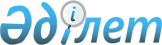 "Мемлекеттік мекемелердің бухгалтерлік есепке алу шоттарының жоспарын бекіту туралы" Қазақстан Республикасы Қаржы министрінің 2010 жылғы 15 маусымдағы № 281 бұйрығына өзгерiстер енгiзу туралыҚазақстан Республикасы Қаржы министрінің 2024 жылғы 12 сәуірдегі № 203 бұйрығы. Қазақстан Республикасының Әділет министрлігінде 2024 жылғы 15 сәуірде № 34258 болып тіркелді
      БҰЙЫРАМЫН:
      1. "Мемлекеттік мекемелердің бухгалтерлік есепке алу шоттарының жоспарын бекіту туралы" Қазақстан Республикасы Қаржы министрінің 2010 жылғы 15 маусымдағы № 281 бұйрығына (Нормативтік құқықтық актілерді мемлекеттік тіркеу тізілімнде № 6314 болып тіркелген) мынадай өзгерiстер енгізілсін:
      көрсетілген бұйрықпен бекітілген Мемлекеттік мекемелердің бухгалтерлік есепке алу шоттарының жоспарында: 
      7-тармақ мынадай редакцияда жазылсын:
      "7. 1000 "Ақша қаражаты және олардың баламалары" кіші бөлімі – қолма-қол ақшаны бақылау шоттарында және мемлекеттік мекемелердің шоттарында ақша қаражатын және олардың баламаларын есепке алуға арналған.
      Бұл кіші бөлім мынадай шоттарды қамтиды:
      1010 – "Кассадағы ақша қаражаты", мемлекеттік мекеме кассасындағы ақша қаражатының бар-жоғын және қозғалысын есепке алуға арналған;
      1020 – "Мемлекеттік мекеменің ағымдағы шоты", мемлекеттік мекеме ағымдағы шотындағы ақша қаражатын есепке алуға арналған;
      1030 – "Есеп айырысу шоты" Қазақстан Республикасы Сыртқы істер министрлігінен (бұдан әрі – СІМ) Қазақстан Республикасының елшіліктері және өзге де ұйымдар алған ақша қаражатын есепке алуға арналған;
      1040 – "Түсімдер мен есеп айырысуларды есепке алу үшін қол ақшаны бақылау шоты (бұдан әрі – ҚБШ)" мемлекеттік мекеменің, жергілікті өзін-өзі басқарудың қайырымдылық көмектен алынатын, ақылы қызметтер, ақшаны уақытша орналастыру ақшасы бойынша, жергілікті өзін-өзі басқарудың ақша қаражатын, республикалық және жергілікті бюджеттерге, Жәбірленушілерге өтемақы қорына түсетін түсімдерді есепке алуға арналған. Бұл шот мынадай қосалқы шоттарды қамтиды:
      1041 – "Қайырымдылық көмек ҚБШ", мұнда Қазақстан Республикасының заңнамалық актілеріне сәйкес мемлекеттік мекемелер алатын, олар үшін филантропиялық қызметтен және (немесе) демеушілік қызметтен және (немесе) меценаттық қызметтен және (немесе) кіші отанына қолдау көрсету жөніндегі қызметтен алынатын ақшаның түсімі мен оның жұмсалуы есепке алынады;
      1042 – "Ақылы қызметтер ҚБШ", мұнда мемлекеттік мекемелер иелігінде қалған тауарларды (жұмыстарды, қызметтерді) өткізуден алған және Бюджет кодексіне сәйкес және Қазақстан Республикасы Қаржы министрінің 2014 жылғы 4 желтоқсандағы № 540 бұйрығымен (Нормативтік құқықтық актілерді мемлекеттік тіркеу тізілімінде № 9934 болып тіркелген) бекітілген Бюджеттің атқарылуы және оған кассалық қызмет көрсету қағидасында белгіленген тәртіпте пайдаланылатын ақша кірістері мен шығыстары есепке алынады;
      1043 – "Ақшаны уақытша орналастыру ҚБШ", мұнда Қазақстан Республикасының заңнама актілеріне сәйкес жеке және (немесе) заңды тұлғалардың қайтарып алу шартымен мемлекеттік мекемелерге аударылған немесе белгілі бір жағдай туғанда сәйкесінше бюджетке немесе үшінші жаққа берілген ақша қаражат қозғалысы есепке алынады;
      1044 – "Жергілікті өзін-өзі басқару ҚБШ", мұнда "Қазақстан Республикасындағы жергілікті мемлекеттік басқару және өзін-өзі басқару туралы" Қазақстан Республикасының Заңына сәйкес (бұдан әрі – Жергілікті өзін-өзі басқару туралы заң) жергілікті өзін-өзі басқару функцияларын іске асыру үшін ақшаның түсімі мен жұмсалуы есепке алынады;
      1045 – "Нысаналы қаржыландыру ҚБШ", мұнда есептелген бюджет қаражаты және оларды ерекше шығыстарды жүргізуге пайдалану есепке алынады (нысаналы қаржыландыру шоты);
      1046 – "Республикалық бюджеттің ҚБШ", мұнда бірыңғай қазынашылық шотынан республикалық бюджетке түсетін түсімдерді есепке жатқызу есепке алынады;
      1047 – "Жергілікті бюджеттердің ҚБШ", мұнда бірыңғай қазынашылық шотынан жергілікті бюджеттерге түсетін түсімдерді есепке жатқызу есепке алынады;
      1048 – "Жәбірленушілерге өтемақы қоры ҚБШ", мұнда "Жәбірленушілерге өтемақы қоры туралы" Қазақстан Республикасының Заңыңда (бұдан әрі – Қор туралы заң) көзделген тәртіппен ақша түсімдерін есепке жатқызу және жәбірленушілерге өтемақы төлемдерін жүргізу есепке алынады;
      1049 – "Білім беру инфрақұрылымын қолдау қорының ҚБШ", мұнда "Білім туралы" Қазақстан Республикасының Заңына (бұдан әрі – Білім туралы заң) сәйкес ақша түсімдерін есепке алу және оларды жұмсау ескеріледі;
      1050 – "Шетелдік валютадағы шот", мемлекеттік мекеме жүргізетін есепті кезеңнің соңғы күніне қолданылатын және Жаңартылған "Валюталарды айырбастаудың нарықтық бағамын айқындау және қолдану тәртібін белгілеу туралы" Қазақстан Республикасының Ұлттық Банкі Басқармасының 2013 жылғы 25 қаңтардағы № 15 Қаулысы және Қазақстан Республикасы Қаржы министрінің 2013 жылғы 22 ақпандағы № 99 бұйрығымен (Нормативтік құқықтық актілерді мемлекеттік тіркеу тізілімінде № 8378 болып тіркелген) бірлесіп белгілеген тәртіпте анықталатын валюта айырбастаудың нарықтық бағамы бойынша шетелдік валютаны қайта есептеу жолымен алынған Қазақстан Республикасы валютасында валюталық операцияларды есепке алуға арналған;
      1060 – "Арнайы шот", бюджеттік бағдарлама әкімшілігі қарызға алған (сыртқы қарыздар және байланысты гранттар) қаражаттың түсуі мен жұмсалуы бойынша қаржылық операцияларды есепке алуға арналған. Бұл шот мынадай қосалқы шоттарды қамтиды;
      1061 – "Байланысты гранттың арнайы шоты", мұнда байланысты гранттар бойынша қаражаттың түсуі мен жұмсалуы бойынша қаржылық операциялар есепке алынады;
      1062 – "Сыртқы қарыздың арнайы шоты", мұнда сыртқы қарыздар (қарызға алынған қаражат) бойынша қаражаттың түсуі мен жұмсалуы бойынша қаржылық операциялар есепке алынады;
      1070 – "Өзге де ақша қаражаты" алдыңғы қосалқы шоттарда көрсетілмеген басқа да ақша қаражаттарын есепке алуға арналған. Бұл шот мынадай қосалқы шоттарды қамтиды:
      1071 – "Аккредитивтер", мұнда мемлекеттік мекемелердің жеткізуші алдында алынған активтер үшін пайда болған төлемдерге сәйкес міндеттемелер бойынша ашылған аккредитивтер сомасы есепке алынады;
      1072 – "Ақша құжаттары", мұнда өзге ақша құжаттары есепке алынады;
      1073 – "Жолдағы ақша қаражаты" мұнда шетел мекемелерінің шығындарын қаржыландыру СІМ–не аударылған, бірақ СІМ–нің шетел мекемелерінің есеп айырысу шотына түспеген ақша қаражат қозғалысын есепке алынады;
      1074 – "Өзге де ақша қаражаты", мұнда алдыңғы қосалқы шоттарда көрсетілмеген өзге ақша қаражаты есепке алынады;
      1075 – "Білім беру инфрақұрылымын қолдау жөніндегі жергілікті атқарушы органның ҚБШ", мұнда білім беру инфрақұрылымын қолдау қорының ақша түсімдерін есепке алу және оларды Білім туралы заңға сәйкес жұмсау ескеріледі;
      1076 – "Арнаулы мемлекеттік қордың ҚБШ", мұнда "Заңсыз иемденілген активтерді мемлекетке қайтару туралы" Қазақстан Республикасының Заңына (бұдан әрі – Активтерді қайтару туралы заң) сәйкес Арнаулы мемлекеттік қорға ақша түсімдерін есепке жатқызу ескеріледі;
      1077 – "Тиісті саланың орталық уәкілетті органның Арнаулы мемлекеттік қорының ҚБШ", мұнда Активтерді қайтару туралы заңға сәйкес тиісті саланың орталық уәкілетті органның Арнаулы мемлекеттік қорына ақша түсімдерін есепке жатқызу ескеріледі;
      1078 – "Тиісті саланың жергілікті уәкілетті органның Арнаулы мемлекеттік қорының ҚБШ", мұнда Активтерді қайтару туралы заңға сәйкес тиісті саланың жергілікті уәкілетті органның Арнаулы мемлекеттік қорына ақша түсімдерін есепке алу ескеріледі;
      1080 – "Республикалық бюджеттен қаржыландырылатын мемлекеттік мекемелердің міндеттемелері бойынша жеке қаржыландыру жоспарына сәйкес міндеттемелерін қабылдауға арналған жоспарлы тағайындаулары" республикалық бюджеттен қаржыландырылатын мемлекеттік мекемелердің міндеттемелері бойынша жеке қаржыландыру жоспарына сәйкес міндеттемелер қабылдауға арналған жоспарлы тағайындаулары бойынша қаражат қозғалысын есепке алуға арналған. Бұл шот мынадай қосалқы шоттарды қамтиды:
      1081 – "Жеке қаржыландыру жоспары бойынша міндеттемелер қабылдауға арналған жоспарлы тағайындаулары", мұнда мемлекеттік мекемелердің қызметін қаржыландыру, мемлекеттік мекемелердің міндеттемелері бойынша жеке қаржыландыру жоспарына сәйкес міндеттемелерді қаржыландыруды қабылдауға арналған жоспарлы тағайындаулар сомасы есепке алынады;
      1082 – "Күрделі салымдар бойынша міндеттемелер қабылдауға арналған жоспарлы тағайындаулар", мұнда күрделі салымдарды қаржыландыру бойынша міндеттемелер қабылдауға арналған жоспарлы тағайындаулар есепке алынады;
      1083 – "Басқа да бюджеттердің есебінен міндеттемелер қабылдауға арналған жоспарлы тағайындаулар", мұнда республикалық бюджет есебінен ұсталатын мемлекеттік мекемелерге олар жергілікті бюджет есебінен міндеттемелерді қабылдауға арналған жоспарлы тағайындаулар алу кезінде және керісінше жергілікті бюджеттердің есебінен ұсталатын мемлекеттік мекемелерге белгілі бір мақсаттарға республикалық бюджеттен міндеттемелерді қабылдауға арналған жоспарлы тағайындаулар алу кезінде мемлекеттік мекеменің міндеттемелерді қабылдауға арналған жоспарлы тағайындаулардың қозғалысы есепке алынады;
      1084 – "Трансферттер бойынша міндеттемелер қабылдауға арналған жоспарлы тағайындаулар", мұнда трансферттер бойынша міндеттемелерді қабылдауға арналған жоспарлы тағайындаулар есепке алынады, олар жалпы сипаттағы трансферттер, нысаналы ағымдағы трансферттер, нысаналы даму трансферттері, мемлекеттік мекеменің қызметкері болып табылмайтын жеке тұлғаларға берілетін трансферттер, Әлеуметтік медициналық сақтандыру қорына берілетін трансферттер, Ұлттық қорға берілетін трансферттер болып бөлінеді;
      1085 – "Субсидиялар бойынша міндеттемелер қабылдауға арналған жоспарлы тағайындаулар", мұнда мемлекеттік бюджет, жергілікті бюджет немесе жергілікті органдар, жеке және заңды тұлғалар арнайы қор қаражаттар есебінен ақшалай жәрдемақылар түріндегі субсидиялар бойынша міндеттемелер қабылдауға арналған жоспарлы тағайындаулар есепке алынады;
      1086 – "Республикалық бюджетке тауарлардың (жұмыстардың, қызметтердің) құны түрінде түсетін түсімдермен байланысты операциялар бойынша міндеттемелер қабылдауға арналған жоспарлы тағайындаулар", мұнда республикалық бюджетке тауарлардың (жұмыстардың, қызметтердің) құны түрінде түсетін түсімдер есебінен мемлекеттік мекемелердің шығыстары бойынша міндеттемелер қабылдауға арналған жоспарлы тағайындаулар сомасы есепке алынады;
      1087 – "Сыртқы қарыздардың және байланысты гранттардың есебінен міндеттемелер қабылдауға арналған жоспарлы тағайындаулар", мұнда сыртқы қарыздардың және байланысты гранттардың есебінен міндеттемелер қабылдауға арналған жоспарлы тағайындаулар сомасы есепке алынады;
      1088 – "Мемлекеттік-жекешелік әріптестік жобалары бойынша міндеттемелер қабылдауға арналған жоспарлы тағайындаулар", мұнда мемлекеттік-жекешелік әріптестік жобалары бойынша міндеттемелер қабылдауға арналған жоспарлы тағайындаулар есепке алынады;
      1090 – "Жергілікті бюджеттен қаржыландырылатын мемлекеттік мекемелердің міндеттемелері бойынша жеке қаржыландыру жоспарына сәйкес міндеттемелер қабылдауға арналған жоспарлы тағайындаулары" жергілікті бюджеттен қаржыландырылатын мемлекеттік мекемелердің міндеттемелері бойынша жеке қаржыландыру жоспарына сәйкес міндеттемелер қабылдауға арналған жоспарлы тағайындаулар сомасының қозғалысын есепке алу үшін арналған. Бұл шот мынадай қосалқы шоттарды қамтиды;
      1091 – "Жеке қаржыландыру жоспарына сәйкес міндеттемелер қабылдауға арналған жоспарлы тағайындаулары", мұнда мемлекеттік мекеменің қызметін ұстауға жеке қаржыландыру жоспарына сәйкес міндеттемелер қабылдауға арналған жоспарлы тағайындаулар сомалары есепке алынады;
      1092 – "Күрделі салымдар бойынша міндеттемелер қабылдауға арналған жоспарлы тағайындаулар", мұнда күрделі салымдарды қаржыландыру бойынша міндеттемелер қабылдауға арналған жоспарлы тағайындаулар есепке алынады;
      1093 – "Трансферттер бойынша міндеттемелер қабылдауға арналған жоспарлы тағайындаулар", мұнда бюджеттік бағдарламалар әкімшісінің пайдалану үшін субвенциялар мен трансферттер бойынша міндеттемелер қабылдауға арналған жоспарлы тағайындаулар есепке алынады, олар жалпы сипаттағы трансферттерге, нысаналы ағымдағы трансферттерге, нысаналы даму трансферттеріне, жергілікті өзін-өзі басқару трансферттеріне, жеке тұлғаларға берілетін трансферттерге бөлінеді;
      1094 – "Субсидиялар бойынша міндеттемелер қабылдауға арналған жоспарлы тағайындаулар", мұнда мемлекеттік бюджет, жергілікті бюджет немесе жергілікті органдар, жеке және заңды тұлғалар арнайы қор қаражаттар есебінен ақшалай жәрдемақылар түріндегі субсидиялар бойынша міндеттемелер қабылдауға арналған жоспарлы тағайындаулар есепке алынады;
      1095 – "Жергілікті бюджетке тауарлардың (жұмыстардың, қызметтердің) құны түрінде түсетін түсімдерге және олардың жұмсалуына байланысты операциялар бойынша міндеттемелер қабылдауға арналған жоспарлы тағайындаулар" мұнда жергілікті бюджетке тауарлардың (жұмыстардың, қызметтердің) құны түрінде түсетін түсімдер есебінен мемлекеттік мекемелердің шығыстарына бойынша міндеттемелер қабылдауға арналған жоспарлы тағайындаулар сомасы есепке алынады;
      1096 – "Мемлекеттік-жекешелік әріптестік жобалары бойынша міндеттемелер қабылдауға арналған жоспарлы тағайындаулар", мұнда мемлекеттік-жекешелік әріптестік жобалары бойынша міндеттемелер қабылдауға арналған жоспарлы тағайындаулар есепке алынады.";
      9 және 10-тармақтар мынадай редакцияда жазылсын:
      "9. 1200 "Қысқа мерзімді дебиторлық берешек" кіші бөлім қысқа мерзімді дебиторлық берешекті есепке алуға арналған.
      Бұл кіші бөлім мынадай шоттарды қамтиды:
      1210 – "Бюджеттік төлемдер бойынша қысқа мерзімді дебиторлық берешек", бюджеттік төлемдер бойынша қысқа мерзімді дебиторлық берешекті есепке алуға арналған. Бұл шот мынадай қосалқы шоттарды қамтиды:
      1211 – "Жеке тұлғаларға трансферттер бойынша қысқа мерзімді дебиторлық берешек", мұнда жеке тұлғалармен жасалатын есеп айырысулар көрсетіледі:
      әлеуметтік төлемдер және әлеуметтік көмектер бойынша;
      қызметкерлер мен қызметшілерге еңбекте алған жарақат, не болмаса Қазақстан Республикасының заңнамасына сәйкес олардың еңбектегі міндеттерін орындауға байланысты өзге де денсаулығын зақымдаған залалдың орнын толтыру бойынша;
      қаза болған, қайтыс болған әскери қызметшілердің ата-аналарына, асырап алушыларына, қамқоршыларына төленетін біржолғы төлемдер бойынша;
      демалысқа кеткен кезінде шұғыл қызметтің әскери қызметшілеріне, әскери (арнайы) оқу орындарының курсанттарына азық-түлік үлесінің орнына ақшалай өтемақы;
      жеке тұлғаларға басқа да трансферттер бойынша;
      1212 – "Ағымдағы нысаналы трансферттер бойынша қысқа мерзімді дебиторлық берешек" ағымдағы нысаналы трансферттер бойынша есептемелерді есепке алуға арналған;
      1213 – "Нысаналы даму трансферттері бойынша қысқа мерзімді дебиторлық берешек" дамытуға нысаналы трансферттер бойынша қысқа мерзімді дебиторлық берешекті есепке алу үшін арналған;
      1214 – "Жеке тұлғаларға субсидиялар бойынша қысқа мерзімді дебиторлық берешек", мұнда жеке тұлғаларға субсидиялар бойынша қысқа мерзімді дебиторлық берешек есепке алынады;
      1215 – "Заңды тұлғаларға берілетін субсидиялар бойынша қысқа мерзімді дебиторлық берешек", мұнда заңды тұлғаларға субсидиялар бойынша қысқа мерзімді дебиторлық берешек есепке алынады;
      1216 – "Зейнетақылар мен жәрдемақылар төлеуге трансферттер бойынша қысқа мерзімді дебиторлық берешек", мұнда республикалық бюджеттен халыққа төлеу үшін Қазақстан Республикасы Еңбек және халықты әлеуметтік қорғау министрлігіне бөлінген және "Азаматтарға арналған үкімет" мемлекеттік корпорациясы" коммерциялық емес акционерлік қоғамы (бұдан әрі – "Азаматтарға арналған үкімет" Мемлекеттік корпорациясы" КЕАҚ) зейнетақыларды және жәрдемақыларды төлеуге (мемлекеттік әлеуметтік жәрдемақылар, арнайы мемлекеттік жәрдемақылар, жерлеу үшін жәрдемақы және басқа да әлеуметтік төлемдер) берілген қаражат қозғалысы есепке алынады;
      1217 – "Әлеуметтік медициналық сақтандыру қорының трансферттері бойынша қысқа мерзімді дебиторлық берешек" тегін медициналық көмектің кепілдендірілген көлемі шеңберіндегі қызметтерге ақы төлеуге республикалық бюджеттен Әлеуметтік медициналық сақтандыру қорына берілген трансферттер бойынша қысқа мерзімді дебиторлық берешекті есепке алуға арналған;
      1220 – "Бюджетпен есеп айырысу бойынша қысқа мерзімді дебиторлық берешек" салықтар үшін бюджетпен есеп айырысу бойынша қысқа мерзімді дебиторлық берешекті (жеке табыс салығы, әлеуметтік салық, қоршаған ортаға жағымсыз әсер еткені үшін төлемақы және өзге салықтар), және де мемлекеттік мекемемен бюджетке артығымен аударылған сомаларды есепке алу үшін арналған;
      1230 – "Сатып алушылар мен тапсырыс берушілердің қысқа мерзімді дебиторлық берешегі" өтеу мерзімі бір жылға дейінгі сатылған активтер, орындалған жұмыстар және көрсетілген қызметтер, сондай-ақ музыка мектептерінде балалардың оқуы үшін, мектеп-интернаттарда тәрбиеленушілерді ұстау үшін, мектеп жанындағы интернаттарда балалардың нысанды киім-кешегі үшін, тамақтануы үшін есеп айырысулар есепке алынады. Бұл шот мынадай қосалқы шоттарды қамтиды:
      1231 – "Сатып алушылар мен тапсырыс берушілердің қысқа мерзімді дебиторлық берешегі", мұнда өтеу мерзімі бір жылға дейінгі сатылған активтер, орындалған жұмыстар және көрсетілген қызметтер үшін сатып алушылар мен тапсырыс берушілердің дебиторлық берешегі көрсетіледі, кәсіптік техникалық білім беру мекемелерінде тапсырыс берушілермен орындалған жұмыстар немесе көрсетілген қызметтер үшін және сатылған дайын өнімдер үшін есеп айырысулар, сондай-ақ өндірістік оқыту үдерісінде оқушылар орындаған жұмыстар үшін кәсіпорындармен және мемлекеттік мекемелермен есеп айырысулар есепке алынады;
      1232 – "Төлемдердің арнайы түрлері бойынша қысқа мерзімді дебиторлық берешек", мұнда өтеу мерзімі бір жылға дейін музыка мектептерінде балалардың оқуы үшін, интернат мектептерде тәрбиеленушілерді ұстау үшін, нысанды киім-кешек үшін, мектеп интернаттардағы балалардың тамақтануы үшін есеп айырысулар есепке алынады;
      1233 – "Сатып алушылардың мемлекет меншігіне айналдырылған (түскен) мүлік бойынша қысқа мерзімді дебиторлық берешегі", мұнда жекелеген негіздер бойынша мемлекет меншігіне айналдырылған (түскен) мүлікпен операцияларды есепке алу бойынша сатып алушылардың дебиторлық берешегі есепке алынады;
      1240 – "Ведомстволық есеп айырысулар бойынша қысқа мерзімді дебиторлық берешек" өтеу мерзімі бір жылдан аз ведомстволық есеп айырысулар бойынша мемлекеттік мекемелердің қысқа мерзімді дебиторлық берешегін есепке алу үшін арналған. Бұл шот мынадай қосалқы шоттарды қамтиды:
      1241 – "Ішкі ведомстволық есеп айырысулар бойынша қысқа мерзімді дебиторлық берешек" ішкі ведомстволық есеп айырысу бойынша өз жүйесінің мемлекеттік мекемелерінің, оның ішінде қайтару негізінде республикалық және жергілікті бюджет қаражатының есебінен берілген кредиттер сомалары бойынша қысқа мерзімді дебиторлық берешекті есепке алу үшін арналған;
      1242 – "Ведомствоаралық есеп айырысулар бойынша қысқа мерзімді дебиторлық берешек" ішкі ведомстволық есеп айырысу бойынша өз жүйесінің мемлекеттік мекемелерінің, оның ішінде қайтару негізінде республикалық және жергілікті бюджет қаражатының есебінен берілген кредиттер сомалары бойынша қысқа мерзімді дебиторлық берешекті есепке алу үшін арналған;
      1250 – "Алынуға тиісті қысқа мерзімді сыйақылар" қарыздар, қаржы инвестициялары, жалдау және алуға басқа да сыйақылар бойынша есептелген сыйақылар бойынша дебиторлық берешекті есепке алу үшін арналған;
      1260 – "Қызметкерлердің және өзге де есеп беретін тұлғалардың қысқа мерзімді дебиторлық берешегі активтерді сатып алуға, қызметтерге ақы төлеуге, қызметтік іссапарларға есеп беруге берілген ақшалай қаражат бойынша, қызметкерлерге берілген қарыздар бойынша, "Дене шынықтыру және спорт туралы" Қазақстан Республикасының Заңына (бұдан әрі – Дене шынықтыру туралы заң) сәйкес өзге де тұлғаларға берілетін іссапар шығыстары бойынша қызметкерлердің дебиторлық берешегінің қозғалысымен байланысты операцияларды есепке алуға арналған. Бұл шот мынадай қосалқы шоттарды қамтиды:
      1261 – "Есеп беретін сомалар бойынша қызметкерлердің қысқа мерзімді дебиторлық берешегі", мұнда есеп беретін тұлғалармен оларға іссапар шығыстарына берілетін сомамен, сондай-ақ қолма-қол ақшасыз жолмен жүргізілуі мүмкін емес шығыстарды төлеу үшін берілген есеп айырысулар есепке алынады;
      1262 – "Қызметкерлермен басқа есеп айырысу түрлері бойынша қысқа мерзімді дебиторлық берешек", мұнда активтердің анықталған жетіспеушіліктері мен талан-таражға түсуі бойынша, сондай-ақ алдыңғы қосалқы шоттарда көрсетілмеген, өтеу мерзімі бір жылға дейінгі есеп айырысулардың басқа да түрлері бойынша адамдардың берешегі есепке алынады;
      1263 – "Өзге де есеп беретін тұлғалардың қысқа мерзімді дебиторлық берешегі", Дене шынықтыру туралы заңның 8–бабы 1–тармағының 3) тармақшасына сәйкес іссапар шығыстарын берумен байланысты операциялар есепке алынады;
      1270 – "Жал бойынша қысқа мерзімді дебиторлық берешек" ағымдағы кезеңде операциялық және қаржылық жал бойынша есептелген жал төлемдерін есепке алу үшін арналған;
      1280 – "Өзге қысқа мерзімді дебиторлық берешектер" алдыңғы шот топтарында көрсетілмеген өтеу мерзімі бір жылға дейінгі өзге дебиторлық берешегі бойынша операцияларды есепке алу үшін арналған;
      1290 – "Күмәнді дебиторлық берешектер бойынша резерв" күмәнді дебиторлық берешектер бойынша резервтерді құруға және оның қозғалысына байланысты операцияларды есепке алу үшін арналған;
      1291 – "Салықтық және салықтық емес түсімдер бойынша бюджетпен есеп айырысу жөнінде қысқа мерзімді дебиторлық берешек" бюджетке түсетін салықтық және салықтық емес түсімдер, негізгі капиталды және мемлекеттің қаржы активтерін сатудан түскен түсімдер бойынша бюджетпен есеп айырысу жөнінде қысқа мерзімді дебиторлық берешекті есепке алуға арналған. 
      Бұл шот мынадай қосалқы шоттарды қамтиды:
      1292 – "Бюджетке түсетін салықтық түсімдер бойынша төлеушілермен есеп айырысу жөнінде қысқа мерзімді дебиторлық берешек", бюджетке түсетін салықтық түсімдер бойынша төлеушілермен есеп айырысу жөнінде өтеу мерзімі бір жылға дейінгі дебиторлық берешекті есепке алуға арналған;
      1293 – "Бюджетке түсетін салықтық емес түсімдер бойынша төлеушілермен есеп айырысу жөнінде қысқа мерзімді дебиторлық берешек", бюджетке түсетін салықтық емес түсімдер бойынша төлеушілермен есеп айырысу жөнінде өтеу мерзімі бір жылға дейінгі дебиторлық берешекті есепке алуға арналған;
      1294 – "Негізгі капиталды сатудан есеп айырысулар бойынша қысқа мерзімді дебиторлық берешек", негізгі капиталды сатудан есеп айырысулар бойынша өтеу мерзімі бір жылға дейінгі дебиторлық берешекті есепке алуға арналған;
      1295 – "Мемлекеттің қаржы активтерін сатудан есеп айырысулар бойынша қысқа мерзімді дебиторлық берешек", мемлекеттің қаржы активтерін сатудан есеп айырысулар бойынша өтеу мерзімі бір жылға дейінгі дебиторлық берешекті есепке алуға арналған.
      10. 1300 "Қорлар" кіші бөлімі шоттарында мемлекеттік мекемеге жататын құрылыс материалдары, орнатуға 
      құрал-жабдықтар, материалдар, тамақтану өнімдері, отын және жағармай, азық, жем, ыдыс, машиналар мен құрал-жабдықтарға запас бөлшектер, көмекші шаруашылық өнімдері мен бұйымдары, бордақыдағы малдар мен мал төлдері, оқыту, ғылыми және басқа да мақсаттарға материалдар, және де лабораториялық сынаулар мен ұзақ мерзім қолдану материалдары, ғылыми-зерттеу жұмыстардың шаруа келісімшарттары үшін арнай құрал-жабдықтарды есепке алу үшін арналған. 
      Бұл кіші бөлім келесідей шоттарды біріктіреді:
      1310 – "Материалдар" шоты материалдар және олардың заттық сипаты бойынша есепке алу үшін арналған. Бұл шот келесі қосалқы шоттарды қамтиды:
      1311 – "Құрылыс материалдары", мұнда құрылыс және монтаждау жұмыстары үдерісінде пайдаланылатын құрылыс материалдары есепке алынады. Құрылыс материалдарына силикат материалдары (цемент, керамзит, әк, кірпіш, қыш), күйдірілетін материалдар (қожды, керамзиттік, қыш), құрғақ құрылыс қоспалары, құрылыс металы (темір, қаңылтыр, болат, табақталған мырыш), құм, қиыршық, тас, шығылым, елек, ұсақ тас, құрылыс металы (арматура, рабица торкөзі), металл бұйымдар (шегелер, гайкалар, болттар, құрсаулау бұйымдары), шыны, пластмасса, пластикалы металл, санитариялық-техникалық материалдар (крандар, муфталар, үштіктер), су жүргізу, кәріз, жылыту, газ үшін құбырлар және монтаждау және жөндеу-қалпына келтіру жұмыстары кезінде пайдаланылатын басқа да материалдар), электротехникалық материалдар (кабель, шамдар, патрондар, роликтер, сымдар, сақтандырғыш тетіктер, оқшаулағыштар), химиялық-малу (бояу, кендір май, қарақағаз), органикалық материалдар (битумды және қарамайлы созылмалы заттар, эмульсиялар) және басқа осыған ұқсас материалдар жатады;
      1312 – "Оқу, ғылыми және басқа мақсаттарға арналған материалдар", мұнда реактивтер мен химикаттар, қара металдардың сынықтары мен қалдықтары, түсті металдардың сынықтары мен қалдықтары, арнаулы қор материалдары, әйнек және химиялық ыдыстар, металдар, электроматериалдар мен радиоматериалдар, радиошамдар, фотожарақтар, оқу бағдарламалары, оқулықтар мен ғылыми жұмыстарды шығаруға арналған қағаздар, тәжірибелік жануарлар мен оқу мақсаттарына және ғылыми-зерттеу жұмыстарына арналған материалдар, сондай-ақ тіс салуға арналған қымбат бағалы және басқа металдар, ату жарақтары, белсенді өңдеу, арнайы өңдеу және газсыздандыру материалдары, ғылыми-зерттеу жұмыстарына арналған ұзақ мерзімді қолдану материалдары, және де шаруашылық келісім ғылыми-зерттеу жұмыстарын орындау үшін алынған арнайы құралдар есепке алынады.
      1313 – "Дәрі-дәрмектер және байлап-таңу құралдары", мұнда қаржыландыру жоспарында шығыстардың экономикалық сыныптамасының тиісті ерекшелігі бойынша қаражат көзделген емдеу-алдын алу және емдеу-мал дәрігерлік және басқа да мемлекеттік мекемелердегі дәрі-дәрмектер, құрамдық заттар, бактериялық препараттар, сарысулар, екпелер, қан, байлап-таңу құралдары, термометрлер, тонометрлер, өзге де дәрілік құралдар мен медициналық мақсаттағы бұйымдар есепке алынады. Бұл қосалқы шотта сондай-ақ өз дәріханалары бар медициналық мекемелердегі қосымша және дәрі жасайтын материалдар есепке алынады;
      1314 – "Тамақ өнімдері", мұнда шығыстарын экономикалық сыныптаудың ерекшелігі бойынша қаржыландыру жоспарында қаражат көзделген, мемлекеттік мекемелердің тамақ өнімдері есепке алынады.
      1315 – "Отын, жанар және жағар май", мұнда қоймаларда немесе қорларда (май, тасол және өзге материалдар), сондай-ақ тікелей материалды жауапты адамдарда сақталған отынның, жанар және жағар майдың барлық түрлері (ағаш, көмір, шымтезек, бензин, керосин, мазут, қарамай, автол, тосол, нигрол, литол, антифриз, тежегіш сұйықтығы және басқа жанар-жағар май материалдары) есепке алынады), оның ішінде жанар және жағар май материалдарына арналған төленген талондар есепке алынады;
      1316 – "Шаруашылық материалдары және кеңсе жарақтары", мұнда шаруашылық материалдары (электр желілік фильтрлер, ұзартқыштар, шыныдан немесе басқа сынатын материалдан жасалатын ыдыс, пышақтар, шанышқылар, қасықтар, гүл құмыралары, қысқаш, балға, күректер, швабралар (ағаштан, пластмассадан жасалған), ауаны дымқылдауыштар, электр шәйнектері, су қайнатқыштар, шелектер (пластмасса, алюминий, мырышталған, қаңылтыр), кеңсе жарақтары (резеңке кілемшелер, сондай-ақ қағаздарға арналған жайма, пластик қоржындар, органайзер, басшының үстел үсті жинағы, калькуляторлар), айналар, балшықтан қорғайтын жол төсеніштер, портфельдер, қабырға сағаттары, үтіктейтін тақталар, маркерлі тақталар, диктофондар есепке алынады;
      1317 – "Арнайы киімдер және өзге де жеке қолдану заттары", мұнда:
      іш киім (жейделер, қысқа жеңді көйлектер, халаттар);
      төсек орын жабдықтары мен жарақтары (матрацтар, жастықтар, көрпелер, ақ жаймалар, көрпе тыстар, жастық тыстар, жапқыштар, төсек-қапшықтар);
      киім және нысанды киімдер, арнаулы киімдерді қоса (костюмдер, пальтолар, сулықтар, шолақ тондар, көйлектер, кофталар, юбкалар, күртелер, шалбарлар), құнына және қызмет мерзіміне қарамастан, бюджеттің есебінен ұсталатын денсаулық сақтау, оқу-ағарту, халықты әлеуметтік қорғау қызметкерлері және басқаларға арналған формалық киім және аяқ киім;
      спорт киімдері және аяқ-киім, арнайы киімдер және өзге де жеке қолдану заттары есепке алынады;
      1318 – "Қосалқы бөлшектер", мұнда машиналарда (медициналық, электронды есептеу), жабдықтарда, тракторларда, комбайндарда, көлік құралдарында (моторлар, қақпақтарды қосатын автокөліктік шиналар, камералар, жиек ленталары) тозған бөлшектерін ауыстыру және жөндеу үшін арналған қосалқы бөлшектер есепке алынады;
      1319 – "Өзге материалдар", мұнда құнына қарамастан барлық жануарлар түрлерінің төлдері және бордақылаудағы малдар, құстар, көжектер, мамық терілі аңдар, малға және басқа жануарларға арналған шөп, пішен, сұлы және басқа да жем түрлері, егілетін материалдар, тұқымдар, тыңайтқыштар, егер мемлекеттік мекемелерде жұмыс жылқылары болса, төлі (құлындары), сондай-ақ қайтарылатын немесе ауыстырылатын ыдыс (күбілер, бидондар, жәшіктер, шыны банкілер, шөлмектер және басқа да ыдыс), ақпаратты техникалық тасығыштар (флеш-карталар, дискілер, дискеттер, токендер), компьютерлік тінтуірлер, клавиатуралар, спорт іс-шараларын жүргізуге арналған тауарлар (шайбалар, доптар, шахматтар, дойбылар, үстел үсті теннисіне арналған жинақтар, бадминтонға арналған жинақтар, арнаулы шаңғылар), қорек батареялары, балалар ойыншықтары, балалар ойындары, жалюздер, қызметтік иттерге арналған керек-жарақ, орны толтырылатын шығындары жүктеме шығыстардың құрамында құрылыс-монтаждау жұмыстарының өзіндік құнына жатқызылатын уақытша (атаусыз) құрылыстар, қосалқы жайлар мен қондырғылар және алдыңғы қосалқы шоттарда қамтылмаған басқа да материалдар есепке алынады;
      1320 – "Аяқталмаған өндiрiс" аяқталмаған өндіріс қалдықтарын есепке алуға арналған;
      1330 – "Дайын өнім", өндiрiстiк (оқулық) шеберханаларының, көмекшi ауылшаруашылық және оқу-тәжiрибелiк шаруашылықтардың дайын бұйымдары мен өнiмдерiн, сондай-ақ дайын баспа өнiмдерiн есепке алуға арналған;
      1340 – "Тауарлар" шоты тауарлардың қозғаласына байланысты операциялар, жекелеген негіздер бойынша мемлекеттік мүлік құрамына айналдырылған (түскен) мүлікті есепке алу үшін арналған. 
      Бұл шот мынадай қосалқы шоттарды қамтиды:
      1341 – "Мемлекет меншігіне айналдырылған (түскен) мүлік" шотта жекелеген негіздер бойынша мемлекеттік мүлік құрамына айналдырылған (түскен) мүлікті есепке алу үшін арналған;
      1342 – "Өзге тауарлар" шоты тауарлардың қозғаласына байланысты операциялар есепке алу үшін арналған;
      1350 – "Жолдағы қорлар" шоты өзге қалалардың берістері бойынша бюджеттік ұйымдар ақысын төлеген, бірақ айдың аяғына дейін қоймаға түспеген материалдарды, сондай-ақ бір орталықтан жабдықтау және шаруашылық қызмет көрсету қоймаларына алынған және бюджеттік ұйымдар бойынша бөлінбеген материалдарды есепке алу үшін арналған.
      1360 – "Қорлардың құнсыздануына резерв" шоты қорлардың құнын сатудың таза құнына дейін төмендетуге арналған резервтерді құруға және қозғаласына байланысты немесе моральдық жағынан ескеруге байланысты операцияларды есепке алу үшін арналған.";
      16-тармақ мынадай редакцияда жазылсын:
      "16. 2300 – "Негізгі құралдар" кіші бөлімі негізгі құралдарды есепке алуға арналған.
      Бұл кіші бөлім мынадай шоттарды қамтиды:
      2310 – "Жер" бюджеттен бөлінетін қаражаттың есебінен сатып алынған жердің кез-келген түрін, ормандарды, ішкі сулар мен пайдалы қазбалардың кен орындарын есепке алуға арналған;
      2320 – "Ғимараттар" шоты объектілердің функционалдық міндетіне байланысты адамдар немесе жануарлардың тұруына болатын, заттарды сақтауға болатын, ұстап тұратын және қоршап тұратын немесе біріктірілген (ұстап тұратын және қоршап тұратын) конструкциялар бойынша объекттің тұрақты негізінде салынған әрбір жеке тұрған ғимаратты есепке алу үшін арналған.
      Бұл шот мынадай қосалқы шоттарды қамтиды:
      2321 – "Тұрғын емес үй ғимараттары", мұнда басқару органдары, әлеуметтік-мәдени және басқа ұйымдар пайдаланатын өндірістік-шаруашылық мақсаттағы ғимараттар (оқу орындарының, ауруханалардың, емханалардың және амбулаториялардың, қариялар мен мүгедектігі бар адамдарға арналған үйлердің, балалар мекемелерінің, кітапханалардың, клубтардың, мұражайлардың, ғылыми-зерттеу институттарының, шеберханалардың) және басқа да мемлекеттік мекемелердің ғимараттары есепке алынады;
      2322 – "Тұрғын үй ғимараттары", мұнда толығымен немесе көбіне тұруға болатын мақсатқа арналған ғимараттар есепке алынады: толық немесе көбіне тұрғын үйге арналған ғимараттар (барлық пайдалы тұрғын және тұрғын емес алаңдардың 50%-нен кем болмайтын тұрғын бөлмелердің жалпы пайдалы алаңы);
      2330 – "Құрылыстар" су айдағыштар, стадиондар, бассейндер, жолдар, көпірлер, ескерткіштер, парктердің, саябақтардың, қоғамдық бақтардың қоршаулары және басқа құрылысты есепке алуға арналған;
      2340 – "Беру құрылғылары" электрлік, жылу және механикалық қуаттарды тасымалдау құралдары, және де байланыс пен электр тарату (кабельді) желілері, тұтынушыларға дейін сұйық және газ тәрізді заттарды магистральдық құбырлар арқылы ауыстыруға арналған қуаттарды трансформациялау және беру үшін қажетті, барлық аралық құрылғылары бар трансмиссиялар мен құбырларды есепке алу үшін арналған;
      2350 – "Көлік құралдары" көшіруге арналған қозғалыс құралдарының барлық түрлерін есепке алу үшін арналған, олар мынадай жеке топтарға бөлінеді:
      теміржол көлігінің жылжымалы құрамы (электровоздар, тепловоздар, мотодрезиндер, вагондар, платформалар, цистерналар);
      су және автомобиль көлігі (теплоходтар, дизель-электроходтар, сүйретпелер, баржалар мен баркалар, қайықтар мен қызметтік қосымша құтқару қайықтары мен кемелері, жүзбелі айлақтар, желкенді кемелер, жүк таситын және жеңіл автомобильдер, тіркемелер, автосамосвалдар, автоцистерналар, автобустар, мамандандырылған автомобильдер, тартқыш тракторлар және басқа су және автомобиль көлігі);
      әуе көлігі (ұшақтар, тікұшақтар);
      ат көлігі (арбалар, шаналар);
      өндіріс көлігі (электрокарлар, мотоциклдер, мотороллерлер, велосипедтер, қоларбалар, арбасы және басқа өндіріс көлігі);
      спорт көлігінің барлық түрлері;
      2360 – "Машиналар мен жабдықтар" қуат машиналары мен жабдықтарды, жұмыс машиналары мен жабдықтарды, өлшеу аспаптарын, реттеу аспаптары мен қондырғыларын, зертхана жабдықтарын, компьютерлік жабдықтарды, дәрігерлік жабдықтарды, кеңсе жабдықтарын, криминалистикалық жабдықтарды мынадай жеке топтарға бөлінген өзге машиналар мен жабдықтарын есепке алуға арналған:
      жылу және электр энергиясын өндіретін қуат машиналары мен жабдықтар, машина-генераторлар және судың, желдің энергиясын, сондай-ақ жылу және электр энергиясын қозғалыстың механикалық энергиясына айналдыратын машина-қозғағыштар;
      өнім жасау және өндірістік мақсатта қызметтер көрсету процесінде және механикалық қозғағыштардың, адам және жануар күшінің көмегімен өндіріс процесінде еңбек затын ауыстыру барысында еңбек затына механикалық, жүк және жолаушы лифтілерін қоса алғанда термикалық және химиялық әсер етуге арналған жұмыс машиналары мен жабдықтары, машиналар, аппараттар мен жабдықтар;
      өлшеу аспаптары – дозаторлар, амперметрлер, барометрлер, ваттметрлер, су өлшегіштер, вакуумметрлер, вапориметрлер, вольтметрлер, биіктік өлшегіштер, гальванометрлер, геодезиялық аспаптар, гигроскоптар, индикаторлар, компастар, манометрлер, хронометрлер, арнаулы таразылар, өлшегіштер, көпфункционалды сағаттар, касса аппараттары және басқа өлшеу приборлары;
      реттегіш аспаптар мен құрылғылар – оттегі-тыныс алу аспаптары, электрлі, пневматикалы және гидравликалы реттегіш қондырғылар, автоматты басқа тетіктері, орталықтандыру және топтау аппаратурасы, диспетчерлік бақылаудың желілік құрылғылары;
      зертханалық жабдықтар – пирометрлер, реттегіштер, калориметрлер, ылғалдылықты анықтайтын аспаптар, айдау текшелері, газ өткізгіштікті сынайтын аспаптар, жыртылуға төзімділікті сынайтын аспап, микроскоптар, термостаттар, тұрақтандырғыштар, кергіш шкафтар және басқа зертханалық жабдықтар;
      компьютерлік жабдықтар – дербес компьютерлер, процессорлар, іркіліссіз қорек көздері, мониторлар, принтерлер, сканерлер және басқа компьютерлік жабдықтар;
      медициналық жабдықтар – медициналық жабдықтар (тіс-дәрігері креслосы, операциялық столдар, арнаулы жабдығы бар төсектер), арнаулы дезинфекциялық және дезинсекциялық жабдықтар, сүтханалар мен сүт станцияларының, қан құю станцияларының жабдықтары және басқа медициналық жабдықтар;
      офистік жабдықтар – көшіргіш машиналар, факс-машиналар, құжаттарды жоюға арналған машиналар және басқалар және басқа офистік жабдықтар;
      өзге машиналар мен жабдықтар – стадиондардың, спорт алаңдарының және спорт жайларының жабдықтары (оның ішінде спорт снарядтары), оқу орындарындағы кабинеттер мен зертханалардың жабдықтары, киноаппаратура, жарық беретін аппаратура, сахна жабдықтары, саз аспаптары, теледидарлар, таспалар, ұялы байланыс аппараттары, пейджерлер, радиоаппаратура, ғылыми-зерттеу мемлекеттік мекемелерінің мен ғылыми жұмыспен айналысатын басқа да ұйымдардың арнайы жабдықтары, (автоматты телефон станциясы) АТС жабдықтары, механикалық өрт сөндіру сатылары, кір жуатын және тігін машиналары, тоңазытқыштар, шаңсорғыштар, ауа баптағыштар, қысқа толқынды пештер, бейнетіркегіштер, автодабылдағыштар, бағыттағыштар, бейнекамералар, жоғарыда тізбеленген топтарда көрсетілмеген басқа машиналар мен жабдықтар;
      қару-жарақ (арттехқаруландыруға) және әскери техника;
      криминалистикалық жабдық – құқық қорғау және арнайы мемлекеттік органдардың уәкілетті бөлімшелерінің сотқа дейінгі тергеуді техникалық-криминалистикалық қамтамасыз етуге арналған криминалистикалық шабадандар, сандық шағын, айналы, гибридтік фотоаппараттар, сандық бейнекамералар.
      2370 – "Аспаптар, өндірістік және шаруашылық мүкәммалы" аспаптар, өндірістік және шаруашылық құралдарды есепке алу үшін арналған және мынадай жеке топтарға бөлініп есептеледі:
      аспаптар – механикаландырылған және механикаландырылмаған жалпы сипаттағы еңбек құралдары, сондай-ақ машиналарға бекітілген, материалдарды өңдеу үшін қолданылатын заттар. Оларға электр энергиясының, қысылған ауаның көмегімен жұмыс істейтін қолға ұстайтын механикаландырылған құралдарды (электродрелдер, бояу бүріккіштер, электр тітіркеткіштер, гайка бұрағыштар) қоса алғанда қол еңбегінің кесетін, ұратын, қысатын және тығыздайтын құралдары, сондай-ақ материалдарды өңдеуге, монтаж жұмыстарын жүргізуге арналған құралдар (қыспақтар, патрондар, бөлгіш тығындар, қозғағыштарды орнатуға және автомобильдердегі кардан біліктерін айналдыруға арналған құралдар);
      өндірістік мүкәммал мен керек-жарақтар – жұмыс уақытында өндірістік операцияларды жеңілдетуге қызмет ететін өндірістік мақсаттағы заттар, жұмыс үстелдері, верстагтар, кафедралар, парталар және еңбекті қорғауға көмектесетін басқа жабдықтар, сұйық және сусымалы заттарды сақтауға арналған орынжайлар (бактар, амбарлар, сенектер, қамбалар), сауда шкафтары мен сөрелер, мүкәммал ыдыстар, жұмыс машиналарына жатқызуға болмайтын техникалық мақсаттағы заттар;
      шаруашылық мүкәммал – кеңсе керек-жарақтары (қабырғалық жиһаз, гарнитуралар, құрамалы жиһаздар, тумбалар, демалыс бұрышы), жылжытпалы тосқауылдар, ілгіштер, гардеробтар, әр түрлі шкафтар, дивандар, үстелдер, орындықтар, креслолар, кітап сөрелері, жанбайтын шкафтар мен жәшіктер, сейфтер, еденде тұратын сағаттар, гектографтар, шапирографтар мен басқа да қолға ұстайтын көбейткіш және нөмірлегіш аппараттар, телефон аппараттары, желдеткіштер, жылжытпалы киіз үйлер, шатырлар (оттегілерінен басқа), кереуеттер (арнайы жабдығы бар кереуеттерден басқа), кілемдер, портъерлер, терезеге арналған торлар және басқа да шаруашылық мүкәммал, сондай-ақ өртке қарсы мақсаттағы заттар - гидропульттер, стендтер, қол сатылар;
      басқа да өндірістік және шаруашылық мүкәммал – рамадағы картиналар, қола мүсіндер (бюсттер), мраморлы вазалар, шамдар (люстралар, бра), мемлекеттік рәміздер, тифлоқұралдар мен сурдоқұралдар, көрнекі насихаттау стендтері;
      2380 – "Өзге негізгі құралдар" өзге негізгі құралдарды есепке алуға арналған. Бұл шот мынадай қосалқы шоттарды қамтиды:
      2381 – "Мәдени мұра активтері", мұнда өзінің мәдени, экологиялық және тарихи мәніне байланысты мәдени мұра болатын активтер есепке алынады. Оларға тарихи ғимараттар мен монументтер, археологиялық қазба орындары, қорықтар мен табиғи қорғалатын аумақтар, өнер шығармалары, сондай-ақ құнына қарамастан мұражай құндылықтары жатқызылады;
      2382 – "Кітапханалық қор", мұнда жекелеген кітаптардың құнына қарамастан кітапханалық қорлар есептеледі. Кітапханалық қорларға ғылыми, көркем және оқулық әдебиет, әдебиеттің арнаулы түрлері және басқа басылымдар енгізіледі;
      2383 – "Өзге негізгі құралдар", мұнда:
      жерді жақсарту бойынша күрделі шығындар есепке алынады. Жерді жақсарту жөніндегі күрделі шығындарға күрделі салымдар есебінен жүргізілетін (жер бөліктерін жобалау, алқаптарды егістік үшін отау, даланы тастар мен қой тастардан тазарту, түбірлерді кесу, жабайы өсімдіктерден арылту, көлшіктерді тазарту), ауыл шаруашылығына арналған жерді үстіртін жақсарту жөніндегі мәдени-техникалық шараларға арналған заттық сипатта емес (құрылыс салуға байланысты емес) шығындар жатады;
      олардың құнына қарамастан, хайуанаттар паркіндегі және басқа сондай мекемелердегі жануарлар әлемнің экспонаттары;
      сахналық қойылым құралдары (декорациялар, ағаш жиһаздары мен кәделік, бутафорлық заттар, театрлық және ұлттық костюмдер, бас киімдер, іш-киімдер, аяқ киімдер, париктер);
      оқулық кинофильмдер, магнитті дискілер мен ленталар;
      көшелердегі, алаңдардағы, парктердегі, бақтардағы, саябақтардағы, ұйымдардың аумағындағы, тұрғын үй аулаларындағы көгалдандыру және көріктендіру өсімдіктері, жанды қоршаулар, қар тосқындары мен егістікті қорғайтын жалдар, құмдар мен өзен жағалауларын бекітетін өскіндер, жар-қабақ өскіндері, ботаника бақтарының және ғылыми-зерттеу ұйымдары мен оқу орындарының ғылыми мақсаттарға арнап басқа қолдан өсірілген көпжылдық өскіндер;
      өзге мүкәммал, су диспенсерлері, кастрюльдер, табалар, жол белгілері, жасанды бұзушылықтар, сәндік сипаттағы және практикалық пайдаланылатын объектілер (мүсіндер, субұрқақтар, барельефтер, көше гүлзарлары, павильондар, беседкалар, орындықтар, урналар, балалар ойындары мен ересек тұрғындардың демалуына арналған жабдықтар мен конструкциялар);
      жұмыс малдары - жылқылар, өгіздер, түйелер, есектер және басқа да жұмыс малдары (көліктік және спорт жылқыларын, қызметтік иттерді қосқанда);
      елді мекендердің бас жоспары;
      басқа шоттардың тобына енгізілмеген өзге негізгі құралдар;
      2390 – "Негізгі құралдардың жинақталған амортизациясы мен құнсыздануы" негізгі құралдардың жинақталған амортизациясы мен құнсыздануына резерв сомасын есепке алу үшін арналған. Бұл шот мынадай қосалқы шоттарды қамтиды:
      2391 – "Негізгі құралдардың жинақталған амортизациясы", мұнда негізгі құралдардың жинақталған амортизация сомасы есепке алынады;
      2392 – "Негізгі құралдардың құнсыздануына резерв", мұнда негізгі құралдардың құнсыздануына резерв құру мен оның қозғалысымен байланысты операциялар есепке алынады.";
      25 және 26-тармақтар мынадай редакцияда жазылсын:
      "25. 3100 "Салық және өзге төлемдер бойынша қысқа мерзімді кредиторлық берешек" кіші бөлімі салық және өзге де төлемдер бойынша қысқа мерзімді кредиторлық берешектерді есепке алуға арналған. 
      Бұл кіші бөлім мынадай шоттарды қамтиды:
      3110 – "Бюджеттен төленетін төлемдер бойынша қысқа мерзімді кредиторлық берешек" шоты, мұнда бюджеттік төлемдер бойынша қысқа мерзімді кредиторлық берешектер есепке алынады. Бұл шот мынадай қосалқы шоттарды қамтиды:
      3111 – "Жеке тұлғаларға трансферттер бойынша қысқа мерзімді кредиторлық берешек", онда республикалық бюджеттен бір жыл мерзімге дейінгі жеке тұлғалармен жасалатын есеп айырысулар үшін әлеуметтік төлемдер және әлеуметтік көмектер бойынша, қызметкерлер мен қызметшілерге еңбекте алған жарақат, не болмаса Қазақстан Республикасының заңнамасына сәйкес олардың еңбектегі мiндеттерiн орындауға байланысты өзге де денсаулығын зақымдаған залалдың орнын толтыру, қаза болған, қайтыс болған әскери қызметшілердің ата-аналарына, асырап алушыларына, қамқоршыларына төленетін біржолғы төлемдер бойынша, әскери қызметшілерге (мерзімді әскери қызметшілерден басқа), сондай-ақ ішкі істер органдарының шұғыл-іздестіру, тергеу және саптық бөлімшелері, Мемлекеттік өртке қарсы қызмет органдарының, Қазақстан Республикасы Ішкі істер министрлігінің қылмыстық-атқару жүйесі органдары мен мекемелерінің қызметкерлеріне тұрғын үйді ұстау және коммуналдық қызметтер бойынша шығыстарды төлеу үшін берілетін ақшалай өтемақы бойынша, жеке тұлғаларға өзге де трансферттер бойынша ақша қаражаттары есепке алынады;
      3112 – "Ағымдағы нысаналы трансферттер бойынша қысқа мерзімді кредиторлық берешек", мұнда нысаналы ағымдағы трансферттер бойынша қаражат қозғалысы есепке алынады;
      3113 – "Нысаналы даму трансферттері бойынша қысқа мерзімді кредиторлық берешек", онда дамытуға нысаналы трансферттер бойынша қысқа мерзімді кредиторлық берешектер есепке алынады;
      3114 – "Жеке тұлғаларға субсидиялар бойынша қысқа мерзімді кредиторлық берешек", онда бір жылға дейінгі жеке тұлғаларға субсидиялар бойынша есеп айырысулар есепке алынады;
      3115 – "Заңды тұлғаларға субсидиялар бойынша қысқа мерзімді кредиторлық берешек", онда бір жылға дейінгі заңды тұлғаларға субсидиялар бойынша, оның ішінде бір жылға дейінгі шаруа қожалықтары және фермерлік шаруашылықтарға субсидиялар бойынша есеп айырысулар есепке алынады;
      3120 – "Бюджетке төленетін төлемдер бойынша қысқа мерзімді кредиторлық берешек" шоты бюджетке төлемдер бойынша қысқа мерзімді кредиторлық берешектерді есепке алуға арналған. Бұл шот мынадай қосалқы шоттарды қамтиды:
      3121 – "Жеке табыс салығы бойынша қысқа мерзімді кредиторлық берешек", онда "Салық және бюджетке төленетін басқа да міндетті төлемдер туралы (Салық кодексі)" Қазақстан Республикасының Кодексіне (бұдан әрі – Салық кодексі) сәйкес бюджетке төленетін жеке табыс салығын есептеу және төлеумен байланысты операциялар көрсетіледі;
      3122 – "Әлеуметтік салық бойынша қысқа мерзімді кредиторлық берешек", онда Салық кодексіне сәйкес бюджетке төленетін әлеуметтік салықты есептеу және төлеумен байланысты операциялар көрсетіледі;
      3123 – "Қоршаған ортаға жағымсыз әсер еткені үшін төлемақы бойынша қысқа мерзімді кредиторлық берешек", онда Салық кодексіне сәйкес қоршаған ортаға жағымсыз әсер еткені үшін төлемақы есепке алынады;
      3124 – "Бюджетке өзге салықтар және басқа да міндеттемелер бойынша қысқа мерзімді кредиторлық берешек", мұнда алдыңғы шоттар тобында көрсетілмеген төлеу мерзімі бір жылға дейінгі Салық кодексіне сәйкес резидент емес заңды тұлғалардың табысына салынатын корпоративті табыс салығы, мемлекеттік баж салығы мен өзге де бюджетке төленуге тиісті төлемдер есепке алынады;
      3130 – "Бюджетпен есеп айырысу бойынша қысқа мерзімді кредиторлық берешек" активтерді сатудан алынатын кірістер бойынша, тауарларды, жұмыстарды, көрсетілетін қызметтерді сатудан түскен сметадан тыс түсімдерді көрсететін кірістер бойынша, активтердің жетіспеушілігін өтеуден түсетін түсімдер бойынша, сондай-ақ мемлекеттік бюджеттің кірісіне жататын басқа да табыстар бойынша бюджет алдында қысқа мерзімді кредиторлық берешекті есепке алуға арналған. Бұл шот мынадай қосалқы шоттарды қамтиды:
      3131 – "Активтерді сатудан түсетін кіріс бойынша бюджет алдындағы қысқа мерзімді кредиторлық берешек", онда кірісі мемлекеттік бюджетке қатысты болып табылатын, яғни мемлекеттік мекеменің ұзақ мерзімді активтерді сату бойынша қысқа мерзімді кредиторлық берешектер есепке алынады;
      3132 – "Тауарларды (жұмыстар мен көрсетілген қызметтер) өткізуден түсетін кіріс бойынша бюджет алдындағы қысқа мерзімді кредиторлық берешек", онда мемлекеттік бюджеттің кірісіне тауарларды сатудан, жұмыстар мен қызметтерді көрсетуден сметадан артық түсімдерді беру бойынша қысқа мерзімді кредиторлық берешектер, сондай-ақ жекелеген негіздер бойынша мемлекет меншігіне айналдырылған (түскен) мүлікпен операцияларды есепке алу бойынша сатып алушылардың кредиторлық берешегі есепке алынады;
      3133 – "Өзге операциялар бойынша бюджет алдындағы қысқа мерзімді кредиторлық берешек", онда активтердің жетіспеушілігін жабудан (өтеуден) кірістер және алдыңғы шоттар топтарында көрсетілмеген өзге кірістерді түсім бойынша мемлекеттік мекеменің бюджет алдындағы қысқа мерзімді кредиторлық берешегі есепке алынады;
      3140 – "Басқа да міндетті және ерікті төлемдер бойынша қысқа мерзімді кредиторлық берешек" шоты басқа да міндетті және ерікті төлемдер бойынша қысқа мерзімді кредиторлық берешектерді есепке алуға арналған. Бұл шот мынадай қосалқы шоттарды қамтиды:
      3141 – "Мемлекеттік әлеуметтік сақтандыру қорына міндетті әлеуметтік аударымдар бойынша қысқа мерзімді кредиторлық берешек", мұнда мемлекеттік мекеменің Қазақстан Республикасының Әлеуметтік кодексіне (бұдан әрі – Әлеуметтік кодекс) сәйкес әлеуметтік сақтандыру бойынша аударымдарды есептеумен және төлеумен байланысты операциялар көрсетіледі;
      3142 – "Азаматтарға арналған үкімет" Мемлекеттік корпорациясы" КЕАҚ төленетін зейнетақы жарналары бойынша қысқа мерзімді кредиторлық берешек", мұнда Әлеуметтік кодекске сәйкес мемлекеттік мекемелер жүргізетін "Азаматтарға арналған үкімет" Мемлекеттік корпорациясы" КЕАҚ төленетін зейнетақы жарналарын есептеуге және төлеуге байланысты операциялары көрсетіледі;
      3143 – "Өзге де міндетті және ерікті төлемдер бойынша өзге қысқа мерзімді кредиторлық берешек", мұнда мемлекеттік мекемелер жүргізетін автокөлік құралдары иелерінің азаматтық-құқықтық жауапкершілігін міндетті сақтандыруға міндетті және ерікті төлемдерді есептеумен және төлеумен байланысты операциялар көрсетіледі;
      3144 – "Азаматтарға арналған үкімет" Мемлекеттік корпорациясы" КЕАҚ жұмыс берушінің міндетті зейнетақы жарналары бойынша қысқа мерзімді кредиторлық берешек", мұнда Әлеуметтік кодекске сәйкес мемлекеттік мекемелер жүргізетін "Азаматтарға арналған үкімет" Мемлекеттік корпорациясы" КЕАҚ жұмыс берушілердің міндетті зейнетақы жарналарын есептеуге және төлеуге байланысты операциялары көрсетіледі;
      3145 – "Азаматтарға арналған үкімет" Мемлекеттік корпорациясы" КЕАҚ міндетті кәсіптік зейнетақы жарналары бойынша қысқа мерзімді кредиторлық берешек", мұнда Әлеуметтік кодекске сәйкес мемлекеттік мекемелер жүргізетін "Азаматтарға арналған үкімет" Мемлекеттік корпорациясы" КЕАҚ міндетті кәсіптік зейнетақы жарналарын есептеуге және төлеуге байланысты операциялар көрсетіледі;
      3150 – "Міндетті әлеуметтік медициналық сақтандыруға аударымдар мен жарналар бойынша қысқа мерзімді кредиторлық берешек", міндетті медициналық сақтандыруға аударымдар мен жарналар бойынша қысқа мерзімді міндеттемелерді есепке алуға арналған.
      Бұл шот мынадай қосалқы шоттарды қамтиды:
      3151 – "Міндетті әлеуметтік медициналық сақтандыруға аударымдар бойынша қысқа мерзімді кредиторлық берешек", мұнда "Міндетті әлеуметтік медициналық сақтандыру туралы" Қазақстан Республикасының Заңына (бұдан әрі – Әлеуметтік медициналық сақтандыру туралы заң) сәйкес мемлекеттік мекемелердің әлеуметтік медициналық сақтандыру қорға төленуі тиіс міндетті әлеуметтік медициналық сақтандыруды есептеуіне байланысты операциялар көрсетіледі;
      3152 – "Міндетті әлеуметтік медициналық сақтандыруға жарналар бойынша қысқа мерзімді кредиторлық берешек", мұнда Әлеуметтік медициналық сақтандыру туралы Заңына сәйкес мемлекеттік мекемелердің әлеуметтік медициналық сақтандыру қорға төленуі тиіс міндетті әлеуметтік медициналық сақтандыру жарналарын есептеуіне байланысты операциялар көрсетіледі.
      26. 3200 "Қысқа мерзімді кредиторлық берешек" кіші бөлімі қысқа мерзімді кредиторлық берешекті есепке алуға арналған.
      Бұл кіші бөлім мынадай шоттарды қамтиды:
      3210 – "Жеткізушілерге және мердігерлерге қысқа мерзімді кредиторлық берешек" өтеу мерзімі бір жылға дейінгі жеткізушілер мен мердігерлерге қорларды жеткізу және қайта өңдеу бойынша шығыстарды қоса алғанда сатып алынған қорлар, ұзақ мерзімді активтер, қабылданған жұмыстар мен тұтынылған қызметтер үшін есеп айырысуға қысқа мерзімді кредиторлық берешектерді есепке алуға арналған;
      3220 – "Ведомстволық есеп айырысулар бойынша қысқа мерзімді кредиторлық берешек" мемлекеттік мекемелердің ведомстволық есеп айырысулар бойынша өтеу мерзімі бір жылдан кем қысқа мерзімді кредиторлық берешегін есепке алуға арналған. Бұл шот мынадай қосалқы шоттарды қамтиды:
      3221 – "Ведомствоішілік есеп айырысулар бойынша қысқа мерзімді кредиторлық берешек" өз жүйесінің мемлекеттік мекемелерінің ведомствоішілік есеп айырысулары бойынша, оның ішінде қайтарымды негізде республикалық немесе жергілікті бюджеттер қаражаты есебінен алынған кредиттер сомалары бойынша қысқа мерзімді кредиторлық берешегін есепке алуға арналған;
      3222 – "Ведомствоаралық есеп айырысулар бойынша қысқа мерзімді кредиторлық берешек" ведомствоаралық есеп айырысулар бойынша, сондай-ақ қайтарылу негізінде республикалық немесе жергілікті бюджеттер қаражаты есебінен алынған кредиттер сомалары бойынша мемлекеттік мекемелердің қысқа мерзімді кредиторлық берешегін есепке алуға арналған;
      3230 – "Стипендиаттарға қысқа мерзімді кредиторлық берешек" жоғары оқу орындарының студенттеріне, магитранттарға, докторанттарға және аспиранттарға, ғылыми-зерттеу мемлекеттік мекемелердің және мектептердің, колледждердің, кәсіптік-техникалық мектептердің оқушылары, курстардың тыңдаушылары стипендиялар есептеу және төлеу бойынша стипендианттармен есеп айырысуын есепке алу үшін арналған;
      3240 – "Қызметкерлердің және өзге де есеп беретін тұғалардың алдындағы қысқа мерзімді кредиторлық берешек" жұмысшылармен және қызметшілермен еңбекақы төлеу, өзге де есеп айырысулар, Дене шынықтыру туралы Заңына сәйкес өзге тұлғаларға берілетін іссапар шығыстары бойынша есеп айырысуларды есепке алуға арналған. Бұл шот мынадай қосалқы шоттарды қамтиды:
      3241 – "Еңбекақы төлеу бойынша қызметкерлерге қысқа мерзімді кредиторлық берешек", мұнда мемлекеттік мекеменің қызметкерлеріне төленуге тиісті еңбекақы, компенсациялық төлемдер, бір реттік төлемдер (материалдық көмек, ынталандыру және басқа да ұқсас төлемдер) және қызметкердің еңбекақысынан ұсталуға тиісті сомалар есепке алынады;
      3242 – "Атқару құжаттары бойынша қызметкерлерге қысқа мерзімді кредиторлық берешек", мұнда бір жылдан артық емес кезең ішінде олардың жеке шоттарына аудару үшін басқа тұлғаның пайдасы үшін жалақы төлемдерінен, стипендиялардан, атқарушы парақтары мен басқа құжаттар бойынша ұсталған сомалар есепке алынады;
      3243 – "Депоненттелген сома бойынша қызметкерлерге қысқа мерзімді кредиторлық берешек", мұнда жұмыскерлер мен студенттердің белгіленген мерзімде алынбаған жалақы төлемдері мен шәкіртақылардың сомалары есепке алынады;
      3244 – "Уақытша еңбекке жарамсыздығы бойынша әлеуметтік жәрдемақы бойынша қысқа мерзімді кредиторлық берешек", мұнда уақытша еңбекке жарамсыздық бойынша әлеуметтік жәрдемақы есептеу және төлеу бойынша есеп айырысулары есепке алынады;
      3245 – "Кәсіподақтық мүшелік жарна сомаларын қолма-қол емес аударымдар бойынша қысқа мерзімді кредиторлық берешек", мұнда қызметкерлердің еңбекақы сомаларынан кәсіподақ ұйымдарымен қолма-қол емес есеп айырысу жүйесінде ұсталынатын ұсталымдар есепке алынады (кәсіподақ мүшесінің жазбаша мінездемесі негізінде);
      3246 – "Пайдаланылмаған демалыс бойынша қызметкерлерге қысқа мерзімді кредиторлық берешек", мұнда қызметкерлердің жинақталған пайдаланылмаған демалыс бойынша резерв (міндеттемелер) сомасы есепке алынады;
      3247 – "Банктерге салымдар бойынша шоттарға аударылған қолма-қол ақшасыз аударымдар бойынша қызметкерлерге қысқа мерзімді кредиторлық берешек", мұнда қызметкерлер мен жұмыскерлердің жеке жазбаша өтініші негізінде еңбекақысынан ұсталынатын, яғни еркі бойынша еңбекақысын банк шоты арқылы қолма-қол емес есеп айырысу негізінде аудару бойынша кредиторлық берешектер сомасы есепке алынады;
      3248 – "Қызметкерлерге өзге қысқа мерзімді кредиторлық берешек", мұнда қызметкерлер мен жұмыскерлердің тапсырмасы бойынша сақтандыру органдарымен қолма қол емес есеп айырысу жолымен сақтандыру шарты бойынша сақтандыру төлемдері, Қазақстан Республикасының заңнамаларына сәйкес бекітілген негізде (қызметкердің жазбаша өтініші негізінде) банктен алынған қарыз сомасын төлеу бойынша, есеп беретін сома бойынша бір жылдан артық емес негізде төленуге жататын қызметкерлердің еңбекақысынан ұсталатын сомалар есепке алынады;
      3249 – "Өзге де есеп берілетін сомалар бойынша қысқа мерзімді кредиторлық берешек", мұнда Дене шынықтыру туралы Заңына сәйкес берілуге жататын іссапар сомалары бойынша берешек есепке алынады;
      3250 – "Төленуге тиісті қысқа мерзімді сыйақылар" алынған қарыздар, қаржылық жал және өзге де сыйақылар бойынша төленуге тиісті қысқа мерзімді сыйақыларды есепке алу үшін арналған;
      3260 – "Жал бойынша қысқа мерзімді кредиторлық берешек" жал бойынша қысқа мерзімді кредиторлық берешектерді есепке алу үшін арналған;
      3270 – "Өзге қысқа мерзімді кредиторлық берешек" шоттардың басқа топтарында көрсетілмеген өзге қысқа мерзімді кредиторлық берешектерді есепке алуға арналған. Бұл шот мынадай қосалқы шоттарды қамтиды:
      3271 – "Ақшаны уақытша орналастыру бойынша қысқа мерзімді кредиторлық берешек", мұнда Қазақстан Республикасының заңнамалық актілеріне сәйкес мемлекеттік мекемеге жеке және (немесе) заңды тұлғалар олардың қайтарымдылығы не белгілі бір талаптар басталған кезде тиісті бюджетке немесе үшінші тұлғаларға аудару шартымен беретін ақша сомасы есепке алынады және де сотталғандар мен тергеуге алынып сотталған тұлғалардан алынған сомасы мен жеке ақшалары, сотталғандардың жалақыдан ұсталған сомасы, зейнетақылары, жәрдемақылары және өзге де табыстары қаражат есепке алынады;
      3272 – "Ақша айналымынан қолма-қол тиындардың алынуына байланысты есеп айырысу", мұнда қолма-қол тиындарды ақша айналымынан алу себебі бойынша қызметкер жұмыстан босатылған, стипендиаттың оқу мерзімі аяқталған, атқару қағазының немесе басқа да құжаттың қолданыс мерзімі аяқталған жағдайда төленбеген немесе артық төленген тиындардың сомалары есепке алынады;
      3273 – "Өзге қысқа мерзімді кредиторлық берешектер", мұнда алдыңғы топтарда көрсетілмеген бір жыл мерзімге дейінгі өзге қысқа мерзімді кредиторлық берешектер, оның ішінде сақтандыру бойынша жұмыстар мен қатысып сөз сөйлеу үшін, гонорар үшін берешек сомасы есепке алынады;
      3274 – "Қорлардан төлемдер бойынша қысқа мерзімді кредиторлық берешектер" мұнда қорлардан, оның ішінде Жәбірленушілерге өтемақы қорынан төлемдер бойынша кредиторлық берешек есепке алынады;
      3280 – "Бюджетке түсетін салықтық және салықтық емес түсімдер бойынша қысқа мерзімді кредиторлық берешек", бюджетке түсетін салықтық және салықтық емес түсімдер жөнінде қысқа мерзімді кредиторлық берешекті есепке алуға арналған. Бұл шот мынадай қосалқы шоттарды қамтиды:
      3281 – "Бюджетке түсетін салықтық түсімдер бойынша төлеушілермен есеп айырысу жөнінде қысқа мерзімді кредиторлық берешек", қосылған құн салығынан (бұдан әрі – ҚҚС) басқа, бір жылдан аз кезең ішіндегі бюджетке түсетін салықтық түсімдер мен кедендік төлемдер бойынша төлеушілермен есеп айырысу жөніндегі операцияларды есепке алуға арналған;
      3282 – "ҚҚС төлеу жөнінде қысқа мерзімді кредиторлық берешек", салық төлеуші ұсынған декларацияға сәйкес есептелген ҚҚС сомасын төлеу жөніндегі операцияларды есепке алуға арналған;
      3283 – "ҚҚС қайтару жөнінде қысқа мерзімді кредиторлық берешек", салық төлеуші ұсынған қосымша декларацияға сәйкес есептелген ҚҚС сомасын қайтару жөніндегі операцияларды есепке алуға арналған;
      3284 – "Бюджетке түсетін салықтық емес түсімдер бойынша төлеушілермен есеп айырысу бойынша қысқа мерзімді кредиторлық берешек", бір жылдан кем кезең ішінде бюджетке түсетін салықтық емес түсімдер жөнінде төлеушілермен есеп айырысу бойынша қысқа мерзімді кредиторлық берешекті есепке алуға арналған;
      3285 – "Еуразиялық Экономикалық Одаққа мүше-мемлекеттер алдындағы бөлінетін кеден баждары бойынша қысқа мерзімді кредиторлық берешек", бір жылдан кем кезең ішінде Еуразиялық Экономикалық Одаққа мүше-мемлекеттер алдындағы бөлінетін кеден баждары бойынша операцияларды есепке алуға арналған.";
      42-тармақ мынадай редакцияда жазылсын:
      "42. 6000 "Айырбас емес операциялардан алынатын кірістер" кіші бөлімі айырбас емес операциялардан алынған кірістерді (тікелей берместен, балама құнына айырбастау ретінде алынған кірістерді) есепке алуға арналған.
      Бұл кіші бөлім мынадай шоттарды қамтиды:
      6010 – "Ағымдағы қызметті қаржыландырудан алынатын кірістер", республикалық бюджетке тауарлардың (жұмыстардың, қызметтердің) құны түрінде түсетін түсімдерге және олардың жұмсалуына байланысты операциялар бойынша, басқа бюджеттер есебінен жеке қаржыландыру жоспары бойынша мемлекеттік мекемені ұстауға және оның ағымдағы қызметіне арнап алынған қаржыландырудан түсетін кірісті тануға арналған;
      6020 – "Күрделі салымдарды қаржыландырудан алынатын кірістер", бюджеттік қаржыландыру есебінен күрделі салымдарды қаржыландырудан түскен кірісті тануға арналған;
      6030 – "Трансферттер бойынша кірістер", трансферттерді аудару үшін алынған қаржыландырудан түсетін кірісті мемлекеттік мекеменің тануына арналған. Бұл шот мынадай қосалқы шоттарды қамтиды:
      6031 – "Жеке тұлғаларға берілетін трансферттер бойынша кірістер", мемлекеттік мекеменің қызметкері болып табылмайтын жеке тұлғаларға берілетін трансферттерді аудару үшін алынған қаржыландырудан түскен кірісті мемлекеттік мекеменің тануына арналған;
      6032 – "Нысаналы ағымдағы трансферттер бойынша кірістер", нысаналы ағымдағы трансферттерді аудару үшін алынған қаржыландырудан түсетін кірісті мемлекеттік мекеменің тануына арналған;
      6033 – "Нысаналы даму трансферттері бойынша кірістер", нысаналы даму трансферттерін аудару үшін алынған қаржыландырудан түсетін кірісті мемлекеттік мекеменің тануына арналған;
      6034 – "Жергілікті өзін-өзі басқару трансферттері бойынша кірістер", Жергілікті өзін-өзі басқару туралы заңына сәйкес жергілікті өзін-өзі басқару органдарына берілетін трансферттерді аудару үшін алынған қаржыландырудан түсетін кірісті мемлекеттік мекеменің тануына арналған;
      6035 – "Жалпы сипаттағы трансферттер бойынша кірістер", жалпы сипаттағы трансферттерді аудару үшін алынған қаржыландырудан түсетін кірісті мемлекеттік мекеменің тануына арналған;
      6036 – "Басқа да трансферттер бойынша кірістер" Әлеуметтік медициналық сақтандыру қорына және Ұлттық қорына трансферттерді аудару үшін алынған қаржыландырудан түсетін кірісті мемлекеттік мекеменің тануына арналған;
      6040 – "Субсидияларды төлеу жөніндегі қаржыландырудан түсетін кірістер", алынған субсидиялар бойынша кірісті мемлекеттік мекеменің тануына арналған;
      6050 – "Қайырымдылық көмектен алынатын кірістер", филантропиялық және (немесе) демеушілік және (немесе) меценаттық қызмет кірістері түрінде алынған активтерді тануға арналған;
      6060 – "Гранттар бойынша кірістер", мемлекеттік мекеме алған байланысты грантты есепке алуға арналған;
      6070 – "Қарыздардың түсімдерінен түсетін кірістер", сыртқы және ішкі қарыздардың түсімдерінен түсетін кірістерді тануға арналған. Бұл шот мынадай қосалқы шоттарды қамтиды:
      6071 – "Сыртқы қарыз түсімдерінен түсетін кірістер", сыртқы қарыз түсімдерінен түсетін кірістерді тануға арналған;
      6072 – "Ішкі қарыз түсімдерінен түсетін кірістер", ішкі қарыз түсімдерінен түсетін кірістерді тануға арналған;
      6080 – "Айырбас емес операциялардан алынатын өзге кірістер", бюджетке түсетін өзге де өтеусіз түсімдерден түсетін кірістерді тануға арналған. Бұл шот мынадай қосалқы шоттарды қамтиды:
      6081 – "Бюджетке түсетін салық түсімдерінен алынатын кірістер", Салық кодексінде және Еуразиялық экономикалық одақтың және/немесе Қазақстан Республикасының кеден заңнамасында көзделген бюджетке түсетін салықтық түсімдер мен кедендік төлемдерден түсетін кірісті тануға арналған;
      6082 – "Бюджетке түсетін салықтық емес түсімдерден алынатын кірістер", мемлекеттік меншіктен (қатысу үлестері, дивидендтер, мемлекеттік кәсіпорындардың таза кірісі, кредиттер мен депозиттер бойынша сыйақылар, жалдау ақысы), активтерді басқарудан түсетін кірістер ретінде танылған тауарларды, жұмыстарды, қызметтерді және өзге де мүлікті өткізуден, тауарларды, жұмыстарды, қызметтерді өткізуден түсетін және ұзақ мерзімді активтердің кетуінен түсетін түсімдерді қоспағанда, Қазақстан Республикасының бюджет заңнамасында, Еуразиялық экономикалық одақтың және/немесе Қазақстан Республикасының кеден заңнамасында және Қазақстан Республикасының өзге де заңнамалық актілерінде көзделген салықтық емес түсімдер бойынша түсетін кірісті тануға арналған;
      6083 – "Жергілікті өзін-өзі басқарудан алынатын кірістер", Жергілікті өзін-өзі басқару туралы заңына сәйкес жергілікті өзін-өзі басқару функцияларын іске асыру үшін облыстық бюджеттен және (немесе) ауданның (облыстық маңызы бар қаланың) бюджетінен түскен трансферттер, оның ішінде субвенциялар бойынша кірістерді жергілікті өзін-өзі басқару органдарының тануына арналған;
      6084 – "Жергілікті өзін-өзі басқарудың басқа да кірістері", Жергілікті өзін-өзі басқару туралы заңына сәйкес жергілікті өзін-өзі басқару функцияларын іске асыру үшін басқа көздерден түскен басқа да кірістерді жергілікті өзін-өзі басқару органдарының тануына арналған;
      6085 – "Трансферттердің бюджетке түсуі", тиісті бюджетке трансферттер (бюджеттік субвенциялар, бюджеттік алып қоюлар, Ұлттық қорынан түсетін түсімдер, республикалық және жергілікті бюджеттерге түсетін нысаналы трансферттер мен асқа да трансферттер) түрінде түскен кірістерді тануға арналған;
      6086 – "Мемлекеттік-жекешелік әріптестік жобаларын қаржыландырудан түсетін кірістер", мемлекеттік-жекешелік әріптестік жобалары бойынша мемлекеттік міндеттемелерді орындау үшін алынған қаржыландырудан түсетін кірістерді тануға арналған;
      6090 – "Бюджет қаражатының қалдықтарын қайтару", бұрын мемлекеттік мекеме қаржыландырудан түсетін кірістер ретінде таныған, қаржы жылының аяғында қалған бюджет қаражатының қалдықтары сомасының қайтарылуын көрсетуге арналған.";
      45-тармақ мынадай редакцияда жазылсын:
      "45. 6300 "Өзге кірістер" кіші бөлімі басқа кіші бөлімдерде көрсетілмеген кірістерді есепке алуға арналған. Бұл кіші бөлім мынадай шоттарды қамтиды:
      6310 – "Әділ құнның өзгеруінен түсетін кірістер", ұзақ мерзімді активтердің әділ құны өзгеруінен түсетін (биологиялық активтерді, инвестициялық жылжымайтын мүлікті және қаржы құралдарын) кірістерді есепке алуға арналған;
      6320 – "Ұзақ мерзімді активтердің шығуынан алынатын кірістер", активтердің (негізгі құралдар, биологиялық активтер, инвестициялық жылжымайтын мүлік және материалдық емес активтер, ұзақ мерзімді қаржы инвестициялары), негізгі капиталды және мемлекеттің қаржы активтерінің кетуінен алынатын кірістерді есепке алуға арналған;
      6330 – "Активтерді өтеусіз алудан түсетін кірістер" жеке және заңды тұлғалардан активтерді (негізгі құралдар, биологиялық активтер, инвестициялық жылжымайтын мүлік, аяқталмаған құрылыс пен күрделі салымдар, материалдық емес активтер, ұзақ мерзімді қаржы инвестициялары, қорлар мен ақшалай қаражат) өтеусіз алудан түсетін кірістерді тануға арналған;
      6340 – "Бағамдық айырмадан түсетін кірістер" валюталардың әртүрлі айырбас бағамдарын пайдалана отырып есептілік валютасында көрсетілген шетелдік валюта бірліктерінің бірдей санын көрсетудің нәтижесінде туындайтын бағамдық айырмадан түсетін кірістерді есепке алуға арналған;
      6350 – "Шығындарды өтеуден түсетін кірістер" үшінші жақтан өтеу кезінде (активтердің құнсыздануынан бұрын танылған шығындар) алынған кірістерді есепке алуға арналған;
      6360 – "Өзге кірістер" талап ету мерзімі аяқталған кредиторлық берешекті есептен шығаруда, түгендеуде артық шыққан негізгі құралдарды, қорларды, жетіспеушіліктің орнын толтырудан, қысқа мерзімді қаржылық инвестицияларды сатудан, төлдердің салмағының артуынан және төлдеуінен, негізгі құралдарды жоюдан және шоттардың басқа топтарында көрсетілмеген басқа да кірістерді, сондай-ақ жекелеген негіздер бойынша мемлекет меншігіне айналдырылған (түскен) мүлікпен операцияларды есепке алу бойынша кірістерді есепке алуға арналған;
      6370 – "Қорларға түсетін түсімдерден кірістер", Қорларға түсетін түсімдер бойынша кірісті тануға арналған. 
      Бұл шот мынадай қосалқы шоттарды қамтиды: 
      6371 – "Білім беру инфрақұрылымын қолдау қорына түсімдерден түсетін кірістер", Білім туралы заңға сәйкес білім беру инфрақұрылымын қолдау қорына түсімдер бойынша кірістерді тануға арналған;
      6372 – "Білім беру инфрақұрылымын қолдау қорының түсімдерінен түсетін кірістер", Білім туралы заңға сәйкес білім беру инфрақұрылымын қолдау жөніндегі жергілікті атқарушы органның шотына түсімдер бойынша табысты тануға арналған; 
      6373 – "Арнаулы мемлекеттік қорға түсімдерден түсетін кірістер" Активтерді қайтару туралы заңға сәйкес Арнаулы мемлекеттік қорға түсімдер бойынша табысты тануға арналған;
      6374 – "Орталық уәкілетті органның арнаулы мемлекеттік қорға түсімдерінен түсетін кірістер" Активтерді қайтару туралы заңға сәйкес орталық уәкілетті органның Арнаулы мемлекеттік қорының түсімдері бойынша табысты тануға арналған;
      6375 – "Жергілікті уәкілетті органның Арнаулы мемлекеттік қорға түсімдерінен түсетін кірістер" Активтерді қайтару туралы заңға сәйкес жергілікті уәкілетті органның Арнаулы мемқорының түсімдері бойынша кірісті тануға арналған;
      6376 – "Жәбірленушілерге өтемақы қорына түсетін түсімдерден алынатын кірістер", Қор туралы заңға сәйкес Жәбірленушілерге өтемақы қорына түсетін түсімдер бойынша кірісті тануға арналған;
      6380 – "Бағалы қағаздарды орналастырудан түсетін кірістер" бағалы қағаздардың номинал құны мен оларды іс жүзіндегі орналастыру құны арасындағы оң айырманы есепке алуға арналған.";
      48 және 49-тармақтар мынадай редакцияда жазылсын:
      "48. 7000 – 7100 "Операциялық шығыстар" кіші бөлімі мынадай шоттарды қамтиды:
      7010 – "Еңбекақы төлеуге арналған шығыстар" мемлекеттiк мекеменiң қызметкерлеріне еңбекақы төлеуге арналған шығыстарды, еңбек демалыстарын төлеуге арналған резервті есепке алуға арналған;
      7020 – "Стипендиялар төлеу бойынша шығыстар" шоты қайтарымсыз түрде төленетін есептелген стипендиялар бойынша шығыстарды есепке алуға арналған;
      7030 – "Зейнетақы жарналары бойынша шығыстар", зейнетақы жарналары бойынша шығыстарды есепке алуға арналған. 
      Бұл шот мынадай қосалқы шоттарды қамтиды: 
      7031 – "Міндетті кәсіптік зейнетақы жарналарына арналған шығыстар", Әлеуметтік кодекске сәйкес кәсіптік зейнетақы жарналары бойынша мемлекеттік мекеменің шығыстарын есепке алуға арналған;
      7032 – "Жұмыс берушінің міндетті зейнетақы жарналарына арналған шығыстар", Әлеуметтік кодекске сәйкес жұмыс берушінің міндетті зейнетақы жарналары бойынша мемлекеттік мекеменің шығыстарын есепке алуға арналған;
      7033 – "Қосымша белгіленген зейнетақы жарналарына арналған шығыстар", Әлеуметтік кодекске сәйкес мемлекеттік қызметшілердің қосымша зейнетақы жарналары бойынша мемлекеттік мекеменің шығыстарын есепке алуға арналған;
      7040 – "Әлеуметтік салыққа арналған шығыстар" Салық кодексіне және Әлеуметтік кодекске сәйкес әлеуметтік салық және әлеуметтік есептеулер бойынша мемлекеттік мекеменің шығыстарын есепке алуға арналған;
      7050 – "Міндетті сақтандыруға арналған шығыстар" Қазақстан Республикасының автокөлік құралдары иелерінің азаматтық-құқықтық жауапкершілігін міндетті сақтандыру туралы заңнамасына сәйкес көлік құралдары иелерінің азаматтық-құқықтық жауапкершілігін міндетті сақтандыруға арналған шығыстарды есепке алуға арналған;
      7060 – "Қорлар бойынша шығыстар" шоты материалдар, дәрі дәрмектер және өзге қорлар бойынша шығыстарды есепке алуға, және де дайын өнімнің өзіндік құнын есептен шығаруға арналған;
      7070 – "Іссапарларға арналған шығыстар" мемлекеттік мекеме қызметкерлерінің және мемлекеттік мекеме қызметкерлері болып табылмайтын тұлғалардың іссапарларымен (ел ішінде және шет елде) байланысты шығыстарды есепке алуға арналған;
      7080 – "Коммуналдық төлемдер мен өзге қызметтер бойынша шығыстар" коммуналдық және өзге де қызметтерге (газ, су, электр энергиясы, жылыту, байланыс үшін) кеткен шығыстарды есепке алуға арналған;
      7090 – "Ағымдағы жөндеуге арналған шығыстар" шоты ұзақ мерзімді активтерді ағымдағы жөндеуге кеткен шығыстарды есепке алуға арналған;
      7110 – "Ұзақ мерзімді активтердің амортизациясы бойынша шығыстар" шоты ұзақ мерзімді активтердің амортизациясы бойынша шығыстарды есепке алуға арналған;
      7120 – "Бюджетке төленетін төлем бойынша шығыстар", ұзақ мерзімді активтерді, артық және пайдаланылмайтын материалдарды өткізуден алынатын, ақылы қызметтер бойынша сметадан тыс түсетін түсімдерді, активтердің жетіспеушілігін өтеуден, сондай-ақ активтерді басқарудан, алынуы тиіс сыйақылар бойынша және басқалардан алынатын бюджетке тиесілі сома бойынша шығыстарды есепке алуға арналған;
      7130 – "Жал бойынша шығыстар" шоты активтерді жалға алумен байланысты шығыстарды есепке алуға арналған;
      7140 – "Өзге ағымдағы шығыстар" шоты мемлекеттік мекеменің алдыңғы шоттар топтарында көрсетілмеген басқа да ағымдағы кірістерін есепке алуға арналған;
      7150 – "Міндетті әлеуметтік медициналық сақтандыруға арналған шығыстар", міндетті Әлеуметтік медициналық сақтандыру туралы заңға сәйкес міндетті әлеуметтік медициналық сақтандыруға аударымдар мен жарналар бойынша шығыстарды есепке алуға арналған.
      49. 7200 – "Бюджеттік төлемдер бойынша шығыстар" бюджеттік төлемдер бойынша шығыстарды есепке алуға арналған.
      Бұл кіші бөлім мынадай шоттарды қамтиды:
      7210 – "Трансферттер бойынша шығыстар", нысаналы трансферттер, сондай-ақ мемлекеттік мекеменің қызметкері болып табылмайтын жеке тұлғаларға берілетін трансферттер бойынша шығыстарды есепке алуға арналған;
      7220 – "Зейнетақы мен жәрдемақы төлеу бойынша шығыстар", "Азаматтарға арналған үкімет" Мемлекеттік корпорациясы" КЕАҚ зейнетақыларды төлеу жөніндегі мемлекеттік орталығының зейнетақылар мен жәрдемақыларды төлеу жөніндегі шығыстарын есепке алуға арналған;
      7230 – "Субсидиялар бойынша шығыстар", субсидиялар бойынша шығыстарды, оның ішінде шаруа қожалықтары мен фермерлік шаруашылықтарға субсидиялар беру бойынша шығыстарды есепке алуға арналған;
      7240 – "Жалпы сипаттағы трансферттер бойынша шығыстар", Қазақстан Республикасының бюджет заңнамасына сәйкес жүргізілетін субвенциялар мен алып қоюлар бойынша шығыстарды есепке алуға арналған;
      7250 – "Жергілікті өзін-өзі басқару трансферттері бойынша шығыстар", Жергілікті өзін-өзі басқару туралы заңына сәйкес жергілікті өзін-өзі басқару органдарына берілген трансферттер, оның ішінде субвенциялар бойынша шығыстарды жергілікті уәкілетті органның есепке алуына арналған;
      7260 – "Бюджетке түсетін түсімдерді азайту жөніндегі шығыстар", төлеушілермен есеп айырысу бойынша бұдан бұрын есептелген кірістерді түзету кезінде туындайтын бюджетке түсетін салықтық және салықтық емес түсімдерді азайту жөніндегі шығыстарды есепке алуға арналған;
      7270 – "Басқа да трансферттер бойынша шығыстар" Әлеуметтік медициналық сақтандыру қорына және Ұлттық қорына берілетін трансферттер бойынша шығыстарды есепке алуға арналған.";
      51-тармақ мынадай редакцияда жазылсын:
      "51. 7400 "Өзге шығыстар" кіші бөлімі алдыңғы кіші бөлімдерде көрсетілмеген өзге шығыстарды есепке алуға арналған. Бұл кіші бөлім мынадай шоттарды қамтиды:
      7410 – "Әділ құнының өзгеруі бойынша шығыстар" шоты активтердің (қысқа мерзімді қаржылық инстициялар, ұзақ мерзімді қаржылық инстициялар, биологиялық активтер, инвестициялық жылжымайтын мүлік) әділ құнын өзгертуден түсетін шығыстарды есепке алуға арналған;
      7420 – "Ұзақ мерзімді активтерді қатардан шығару жөніндегі шығыстар" шоты активтерді (негізгі құралдар, биологиялық активтер, инвестициялық жылжымайтын мүлік, материалдық емес активтер, аяқталмаған құрылыс объектерлер және күрделі салымдар, ұзақ мерзімді қаржылық инстициялар) қайтарымсыз беру немесе есептен шығару бойынша шығыстарды есепке алуға арналған;
      7430 – "Бағамдық айырма бойынша шығыстар" шоты валюталардың әртүрлі айырбас бағамдарын пайдалана отырып есептілік валютасында көрсетілген шетелдік валюта бірліктерінің бірдей санын көрсету нәтижесінде туындайтын бағамдық айырма бойынша шығыстарды есепке алуға арналған;
      7440 – "Активтердің құнсыздануы бойынша шығыстар" шоты активтердің құнсыздануына резервтер құру бойынша шығыстарды есепке алу үшін арналған;
      7450 – "Резервтерді құру жөніндегі шығыстар" күмәнді борыштар жөніндегі резервтерді құру бойынша шығыстарды есепке алуға арналған. 
      Бұл шот мынадай қосалқы шотты қамтиды:
      7451 – "Күмәнді салық берешегі бойынша резерв құру жөніндегі шығыстар" банкроттардың және өзге де мәжбүрлеп таратылатын, сондай-ақ оған қатысты мемлекеттік кірістер органдары мәжбүрлеп өндіріп алудың барлық шараларын қолданған тұлғалардың салық берешегін қоса алғанда, күмәнді салық берешегі бойынша резерв шығыстарын есепке алуға арналған;
      7452 – "Резервтерді құру жөніндегі шығыстар", күмәнді дебиторлық берешек, кепілдік міндеттемелер бойынша резервтер құру жөніндегі шығыстарды есепке алуға, бағалау міндеттемесін тануға арналған;
      7460 – "Өзге шығыстар", мұнда алдыңғы шоттар топтарында көрсетімеген шығыстарды есепке алуға арналған. Бұл шот мынадай қосалқы шоттарды қамтиды:
      7461 – "Мемлекет меншігіне айналдырылған (түскен) мүлікке байланысты операциялар бойынша өзге де шығыстар" жекелеген негіздер бойынша мемлекет меншігіне айналдырылған (түскен) мүлікпен операциялар бойынша шығыстарды есепке алуға арналған;
      7462 – "Өзге шығыстар", шоттардың басқа топтарына енгізілмеген шығыстарды есепке алуға арналған;
      7470 – "Республикалық және жергілікті бюджеттердің ҚБШ–лары бойынша шығыстар", республикалық және жергілікті бюджеттерден жүргізілген шығыстарды есепке алуға арналған;
      7480 – "Бағалы қағаздарды орналастырудан шығыстар", бағалы қағаздардың номинал құны мен оларды іс жүзіндегі орналастыру құны арасындағы теріс айырманы есепке алуға арналған.
      7490 – "Қорлар бойынша шығыстар", қорлар бойынша шығыстарды тануға арналған. Бұл шот мынадай қосалқы шоттарды қамтиды:
      7491 – "Жәбірленушілерге өтемақы қоры бойынша шығыстар" Жәбірленушілерге өтемақы қорынан өтемақы төлеу бойынша шығыстарды есепке алуға арналған;
      7492 – "Білім беру инфрақұрылымын қолдау қорының шығыстары" білім беру инфрақұрылымын қолдау қорының шығыстарын есепке алуға арналған;
      7493 – "Арнаулы мемлекеттік қордың шығыстары" Арнаулы мемлекеттік қордың шығыстарын есепке алуға арналған;
      7494 – "Орталық уәкілетті органның Арнаулы мемлекеттік қорының шығыстары" – Арнаулы мемлекеттік қордың шығыстарын есепке алуға арналған;
      7495 – "Жергілікті уәкілетті органның Арнаулы мемлекеттік қорының шығыстары" – Арнаулы мемлекеттік қордың шығыстарын есепке алуға арналған.";
      53-тармақтың алтыншы абзацы мынадай редакцияда жазылсын:
      "04 – "Төлеуге қабілетсіз дебиторлардың есептен шығарылған берешегі" шоты. Бұл шотта борышкерлердің мүліктік жағдайы өзгерген кезде оны өндіріп алу мүмкіндігін бақылау үшін баланстан есептен шығарған, "Оңалту және банкроттық туралы" Қазақстан Республикасы Заңының 5-бабы 2-тармағында белгіленген тәртіппен өндіріп алуға үмітсіз деп танылған сәттен бастап бес жыл ішінде төлем қабілеті жоқ дебиторлардың берешегі есепке алынады. Бұл берешектерді өтеуге алынған сомалар баланстық шотта қайта қалпына келтіріледі және тиісті бюджеттің кірісіне беру бойынша мемлекеттік мекеменің бюджет алдындағы міндеттемесі ретінде танылады;";
      көрсетілген Жоспарға 1-қосымша осы бұйрыққа 1-қосымшаға сәйкес жаңа редакцияда жазылсын;
      көрсетілген Жоспарға 3 және 4-қосымшалар осы бұйрыққа 2 және 3-қосымшаларға сәйкес жаңа редакцияда жазылсын.
      2. Қазақстан Республикасы Қаржы министрлігінің Бухгалтерлік есеп, аудит және бағалау әдіснамасы департаменті Қазақстан Республикасының заңнамасында белгіленген тәртіппен:
      1) осы бұйрықтың Қазақстан Республикасы Әдiлет министрлiгiнде мемлекеттiк тiркелуін;
      2) осы бұйрықтың Қазақстан Республикасы Қаржы министрлігінің интернет-ресурсында орналастырылуын;
      3) осы бұйрық Қазақстан Республикасы Әділет министрлігінде мемлекеттік тіркелгеннен кейін он жұмыс күні ішінде осы тармақтың 1) және 2) тармақшаларында көзделген іс-шаралардың орындалуы туралы мәліметтердің Қазақстан Республикасы Қаржы министрлігінің Заң қызметі департаментіне ұсынылуын қамтамасыз етсін.
      3. Осы бұйрық алғашқы ресми жарияланған күнінен кейін күнтізбелік он күн өткен соң қолданысқа енгізіледі. Мемлекеттік мекемелердің бухгалтерлік есеп шоттары жоспары
      Ескертпе:
      Аббревиатураларды таратып жазу:
      ҚБШ – қолма-қол ақшаны бақылау шоты;
      ҚҚС – қосылған құн салығы;
      "Азаматтарға арналған үкімет" Мемлекеттік корпорациясы" КЕАҚ – коммерциялық емес акционерлық қоғамы "Азаматтарға арналған үкімет" Мемлекеттік корпорациясы". Негізгі бухгалтерлік операциялар бойынша шоттар корреспонденциясы
      Ескертпе:
      Аббревиатураларды таратып жазу:
      ҚБШ – қолма-қол ақшаны бақылау шоты;
      ҚҚС – қосылған құн салығы;
      "Азаматтарға арналған үкімет" Мемлекеттік корпорациясы" КЕАҚ – коммерциялық емес акционерлық қоғамы "Азаматтарға арналған үкімет" Мемлекеттік корпорациясы";
      ЗТМО – Зейнетақы төлеу жөніндегі мемлекеттік орталық. Бюджетке түсетін түсімдер бухгалтерлік операциялары бойынша шоттар корреспонденциясы
      Ескертпе:
      Аббревиатураларды таратып жазу:
      ҚБШ – қолма-қол ақшаны бақылау шоты;
      ҚҚС –қосылған құн салығы.
					© 2012. Қазақстан Республикасы Әділет министрлігінің «Қазақстан Республикасының Заңнама және құқықтық ақпарат институты» ШЖҚ РМК
				
      Қазақстан Республикасының Қаржы министрі 

М. Такиев
Қазақстан Реcпубликасының
Қаржы министрі
2024 жылғы 12 сәуірдегі
№ 203 Бұйрыққа
1–қосымшаМемлекеттік мекемелердің
бухгалтерлік есеп
шоттары жоспарына
1–қосымша
Шот
Қосалқы шот
Шоттар атауы
1
2
3
1 бөлім. Қысқа мерзімді активтер
1 бөлім. Қысқа мерзімді активтер
1 бөлім. Қысқа мерзімді активтер
1000
Ақша қаражаты және олардың баламалары
1010
Кассадағы ақша қаражаты
1020
Мемлекеттік мекеменің ағымдағы шоты
1030
Есеп айырысу шоты
1040
Түсімдер мен есеп айырысуларды есепке алу үшін ҚБШ
1041
Қайырымдылық көмек ҚБШ
1042
Ақылы қызметтер ҚБШ
1043
Ақшаны уақытша орналастыру ҚБШ
1044
Жергілікті өзін-өзі басқару ҚБШ
1045
Нысаналы қаржыландыру ҚБШ
1046
Республикалық бюджеттің ҚБШ
1047
Жергілікті бюджеттердің ҚБШ
1048
Жәбірленушілерге өтемақы қоры ҚБШ
1049
Білім беру инфрақұрылымын қолдау қорының ҚБШ
1050
Шетелдік валютадағы шот
1060
Арнайы шот
1061
Байланысты гранттың арнайы шоты
1062
Сыртқы қарыздың арнайы шоты
1070
Өзге де ақша қаражаты
1071
Аккредитивтер
1072
Ақша құжаттары
1073
Жолдағы ақша қаражаты
1074
Өзге де ақша қаражаты
1075
Білім беру инфрақұрылымын қолдау жөніндегі жергілікті атқарушы органның ҚБШ
1076
Арнаулы мемлекеттік қордың ҚБШ-сы
1077
Тиісті саланың орталық уәкілетті органының Арнаулы мемлекеттік қорының ҚБШ-сы
1078
Тиісті саланың жергілікті уәкілетті органның Арнаулы мемлекеттік қорының ҚБШ-сы
1080
Республикалық бюджеттен қаржыландырылатын мемлекеттік мекеменің міндеттемелері бойынша жеке қаржыландыру жоспарына сәйкес міндеттемелерін қабылдауға арналған жоспарлы тағайындаулары
1081
Жеке қаржыландыру жоспары бойынша міндеттемелер қабылдауға арналған жоспарлы тағайындаулары
1082
Күрделі салымдар бойынша міндеттемелер қабылдауға арналған жоспарлы тағайындаулар
1083
Басқа да бюджеттердің есебінен міндеттемелер қабылдауға арналған жоспарлы тағайындаулар
1084
Трансферттер бойынша міндеттемелер қабылдауға арналған жоспарлы тағайындаулар
1085
Субсидиялар бойынша міндеттемелер қабылдауға арналған жоспарлы тағайындаулар
1086
Республикалық бюджетке тауарлардың (жұмыстардың, қызметтердің) құны түрінде түсетін түсімдерге және олардың жұмсалуына байланысты операциялар бойынша міндеттемелер қабылдауға арналған жоспарлы тағайындаулар
1087
Сыртқы қарыздардың және байланысты гранттардың есебінен міндеттемелер қабылдауға арналған жоспарлы тағайындаулар
1088
Мемлекеттік-жекешелік әріптестік жобалары бойынша міндеттемелер қабылдауға арналған жоспарлы тағайындаулар
1090
Жергілікті бюджеттен қаржыландырылатын мемлекеттік мекеменің міндеттемелері бойынша жеке қаржыландыру жоспарына сәйкес міндеттемелер қабылдауға арналған жоспарлы тағайындаулары
1091
Жеке қаржыландыру жоспарына бойынша міндеттемелер қабылдауға арналған жоспарлы тағайындаулары
1092
Күрделі салымдар бойынша міндеттемелер қабылдауға арналған жоспарлы тағайындаулар
1093
Трансферттер бойынша міндеттемелер қабылдауға арналған жоспарлы тағайындаулар
1094
Субсидиялар бойынша міндеттемелер қабылдауға арналған жоспарлы тағайындаулар
1095
Жергілікті бюджетке тауарлардың (жұмыстардың, қызметтердің) құны түрінде түсетін түсімдерге және олардың жұмсалуына байланысты операциялар бойынша міндеттемелер қабылдауға арналған жоспарлы тағайындаулар
1096
Мемлекеттік-жекешелік әріптестік жобалары бойынша міндеттемелер қабылдауға арналған жоспарлы тағайындаулар
1100
Қысқа мерзімді қаржы инвестициялары
1110
Қысқа мерзімді берілген қарыздар
1120
Қысқа мерзімді қаржы инвестициялары
1130
Қысқа мерзімді қаржы инвестицияларының құнсыздануына арналған резерв
1200
Қысқа мерзімді дебиторлық берешек
1210
Бюджеттік төлемдер бойынша қысқа мерзімді дебиторлық берешек
1211
Жеке тұлғаларға трансферттер бойынша қысқа мерзімді дебиторлық берешек
1212
Ағымдағы нысаналы трансферттер бойынша қысқа мерзімді дебиторлық берешек
1213
Нысаналы даму трансферттері бойынша қысқа мерзімді дебиторлық берешек
1214
Жеке тұлғаларға субсидиялар бойынша қысқа мерзімді дебиторлық берешек
1215
Заңды тұлғаларға субсидиялар бойынша қысқа мерзімді дебиторлық берешек
1216
Зейнетақылар мен жәрдемақылар төлеуге трансферттер бойынша қысқа мерзімді дебиторлық берешек
1217
Әлеуметтік медициналық сақтандыру қорының трансферттері бойынша қысқа мерзімді дебиторлық берешек
1220
Бюджетпен есеп айырысу бойынша қысқа мерзімді дебиторлық берешек
1230
Сатып алушылар мен тапсырыс берушілердің қысқа мерзімді дебиторлық берешегі
1231
Сатып алушылар мен тапсырыс берушілердің қысқа мерзімді дебиторлық берешегі
1232
Төлемдердің арнайы төлем түрлері бойынша қысқа мерзімді дебиторлық берешек
1233
Сатып алушылардың мемлекет меншігіне айналдырылған (түскен) мүлік бойынша қысқа мерзімді дебиторлық берешегі
1240
Ведомстволық есеп айырысулар бойынша қысқа мерзімді дебиторлық берешек
1241
Ішкі ведомстволық есеп айырысулар бойынша қысқа мерзімді дебиторлық берешек
1242
Ведомствоаралық есеп айырысулар бойынша қысқа мерзімді дебиторлық берешек
1250
Алынуға тиісті қысқа мерзімді сыйақылар
1260
Қызметкерлердің және өзге де есеп беретін тұлғалардың қысқа мерзімді дебиторлық берешегі
1261
Есеп беретін сомалар бойынша қызметкерлердің қысқа мерзімді дебиторлық берешегі
1262
Қызметкерлердің өзге есеп айырысу түрлері бойынша қысқа мерзімді дебиторлық берешегі
1263
Өзге де есеп беретін тұлғалардың қысқа мерзімді дебиторлық берешегі
1270
Жал бойынша қысқа мерзімді дебиторлық берешек
1280
Өзге қысқа мерзімді дебиторлық берешектер
1290
Күмәнді дебиторлық берешектер бойынша резерв
1291
Салықтық және салықтық емес түсімдер бойынша бюджетпен есеп айырысу жөнінде қысқа мерзімді дебиторлық берешек
1292
Бюджетке түсетін салықтық түсімдер бойынша төлеушілермен есеп айырысу жөнінде қысқа мерзімді дебиторлық берешек
1293
Бюджетке түсетін салықтық емес түсімдер бойынша төлеушілермен есеп айырысу жөнінде қысқа мерзімді дебиторлық берешек
1294
Негізгі капиталды сатудан түскен түсімдер бойынша есеп айырысу жөнінде қысқа мерзімді дебиторлық берешек
1295
Мемлекеттің қаржы активтерін сатудан есеп айырысулар бойынша қысқа мерзімді дебиторлық берешек
1300
Қорлар
1310
Материалдар
1311
Құрылыс материалдары
1312
Оқу, ғылыми зерттеулер және басқа мақсаттарға арналған материалдар
1313
Дәрі-дәрмектер және байлап-таңу құралдары
1314
Тамақ өнімдері
1315
Отын, жанар және жағар материалдар
1316
Шаруашылық материалдары және кеңсе жарақтары
1317
Арнайы киімдер және басқа да жеке қолдану заттары
1318
Қосалқы бөлшектер
1319
Өзге материалдар
1320
Аяқталмаған өндіріс
1330
Дайын өнім
1340
Тауарлар
1341
Өзге тауарлар
1350
Жолдағы қорлар
1360
Қорлардың құнсыздануына арналған резерв
1400
Өзге қысқа мерзімді активтер
1410
Берілген қысқа мерзімді аванстар
1420
Алдағы кезеңдердің шығыстары
1430
Өзге қысқа мерзімді активтер
2–бөлім. Ұзақ мерзімді активтер
2–бөлім. Ұзақ мерзімді активтер
2–бөлім. Ұзақ мерзімді активтер
2100
Ұзақ мерзімді қаржы инвестициялары
2110
Ұзақ мерзімді берілген қарыздар
2120
Ұзақ мерзімді қаржы инвестициялары
2130
Ұзақ мерзімді қаржы инвестицияларының құнсыздануына арналған резерв
2200
Ұзақ мерзімді дебиторлық берешек
2210
Сатып алушылар мен тапсырыс берушілердің ұзақ мерзімді дебиторлық берешегі
2220
Жал бойынша ұзақ мерзімді дебиторлық берешек
2230
Өзге ұзақ мерзімді дебиторлық берешектер
2300
Негізгі құралдар
2310
Жер
2320
Ғимараттар
2321
Тұрғын емес үй ғимараттыры
2322
Тұрғын үй ғимараттыры
2330
Құрылыстар
2340
Беріліс құрылғылары
2350
Көлік құралдары
2360
Машиналар мен жабдықтар
2370
Аспаптар, өндірістік және шаруашылық мүкәммалы
2380
Өзге негізгі құралдар
2381
Мәдени мұра активтері
2382
Кітапханалық қор
2383
Өзге негізгі құралдар
2390
Негізгі құралдардың жинақталған амортизациясы мен құнсыздануы
2391
Негізгі құралдардың жинақталған амортизациясы
2392
Негізгі құралдардың құнсыздануына арналған резерв
2400
Аяқталмаған құрылыс және күрделі салымдар
2410
Аяқталмаған құрылыс және күрделі салымдар
2411
Аяқталмаған құрылыс
2412
Материалдық емес активтерге күрделі салымдар
2500
Инвестициялық жылжымайтын мүлік
2510
Инвестициялық жылжымайтын мүлік
2520
Инвестициялық жылжымайтын мүліктің жинақталған амортизациясы мен құнсыздануы
2521
Инвестициялық жылжымайтын мүліктің жинақталған амортизациясы
2522
Инвестициялық жылжымайтын мүліктің құнсыздануына арналған резерв
2600
Биологиялық активтер
2610
Жануарлар
2620
Көпжылдық екпелер
2630
Биологиялық активтердің жинақталған амортизациясы мен құнсыздануы
2631
Биологиялық активтердің жинақталған амортизациясы
2632
Биологиялық активтердің құнсыздануына арналған резерв
2700
Материалдық емес активтер
2710
Материалдық емес активтер
2711
Бағдарламалық қамтамасыз ету
2712
Авторлық құқық
2713
Лицензиялық келісімдер
2714
Патенттер
2715
Гудвилл
2716
Өзге материалдық емес активтер
2720
Материалдық емес активтердің жинақталған амортизациясы мен құнсыздануы
2721
Материалдық емес активтердің жинақталған амортизациясы
2722
Материалдық емес активтердің құнсыздануына арналған резерв
2800
Өзге ұзақ мерзімді активтер
2810
Өзге ұзақ мерзімді активтер
3–бөлім. Қысқа мерзімді міндеттемелер
3–бөлім. Қысқа мерзімді міндеттемелер
3–бөлім. Қысқа мерзімді міндеттемелер
3000
Қысқа мерзімді қаржылық міндеттемелері
3010
Қысқа мерзімді алынған сыртқы қарыздар
3020
Қысқа мерзімді алынған ішкі қарыздар
3030
Өзге қысқа мерзімді қаржылық міндеттемелер
3040
Мемлекеттік-жекешелік әріптестік жобалары бойынша қысқа мерзімді міндеттемелер
3100
Салық және өзге төлемдер бойынша қысқа мерзімді кредиторлық берешек
3110
Бюджеттен төленетін төлемдер бойынша қысқа мерзімді кредиторлық берешек
3111
Жеке тұлғаларға трансферттер бойынша қысқа мерзімді кредиторлық берешек
3112
Ағымдағы нысаналы трансферттер бойынша қысқа мерзімді кредиторлық берешек
3113
Нысаналы даму трансферттері бойынша қысқа мерзімді кредиторлық берешек
3114
Жеке тұлғаларға субсидиялар бойынша қысқа мерзімді кредиторлық берешек
3115
Заңды тұлғаларға субсидиялар бойынша қысқа мерзімді кредиторлық берешек
3120
Бюджетке төленетін төлемдер бойынша қысқа мерзімді кредиторлық берешек
3121
Жеке табыс салығы бойынша қысқа мерзімді кредиторлық берешек
3122
Әлеуметтік салық бойынша қысқа мерзімді кредиторлық берешек
3123
Қоршаған ортаға жағымсыз әсер еткені үшін төлемақы бойынша қысқа мерзімді кредиторлық берешек
3124
Бюджетке өзге салықтар және басқа да міндеттемелер бойынша қысқа мерзімді кредиторлық берешек
3130
Бюджетпен есеп айырысу бойынша қысқа мерзімді кредиторлық берешек
3131
Активтерді сатудан түсетін кіріс бойынша бюджет алдындағы қысқа мерзімді кредиторлық берешек
3132
Тауарларды, жұмыстарды және көрсетілетін қызметтерді өткізуден түсетін кірістер бойынша бюджет алдындағы қысқа мерзімді кредиторлық берешек
3133
Өзге операциялар бойынша бюджет алдындағы қысқа мерзімді кредиторлық берешек
3140
Басқа да міндетті және ерікті төлемдер бойынша қысқа мерзімді кредиторлық берешек
3141
Мемлекеттік әлеуметтік сақтандыру қорына міндетті әлеуметтік аударымдар бойынша қысқа мерзімді кредиторлық берешек
3142
"Азаматтарға арналған үкімет" Мемлекеттік корпорациясы" КЕАҚ төленетін зейнетақы жарналары бойынша қысқа мерзімді кредиторлық берешек
3143
Өзге де міндетті және ерікті төлемдер бойынша өзге қысқа мерзімді кредиторлық берешек
3144
"Азаматтарға арналған үкімет" мемлекеттік корпорациясы" КЕАҚ жұмыс берушінің міндетті зейнетақы жарналары бойынша қысқа мерзімді кредиторлық берешек
3145
"Азаматтарға арналған үкімет" мемлекеттік корпорациясы" КЕАҚ міндетті кәсіптік зейнетақы жарналары бойынша қысқа мерзімді кредиторлық берешек"
3150
Міндетті әлеуметтік медициналық сақтандыруға аударымдар мен жарналар бойынша қысқа мерзімді кредиторлық берешек
3151
Міндетті әлеуметтік медициналық сақтандыруға аударымдар бойынша қысқа мерзімді кредиторлық берешек
3152
Міндетті әлеуметтік медициналық сақтандыруға жарналар бойынша қысқа мерзімді кредиторлық берешек
3200
Қысқа мерзімді кредиторлық берешек
3210
Жеткізушілерге және мердігерлерге қысқа мерзімді кредиторлық берешек
3220
Ведомстволық есеп айырысулар бойынша қысқа мерзімді кредиторлық берешек
3221
Ішкі ведомстволық есеп айырысулар бойынша қысқа мерзімді кредиторлық берешек
3222
Ведомствоаралық есеп айырысулар бойынша қысқа мерзімді кредиторлық берешек
3230
Стипендианттарға қысқа мерзімді кредиторлық берешек
3240
Қызметкерлердің және басқа да есеп беретін тұғалардың алдындағы қысқа мерзімді кредиторлық берешек
3241
Еңбекақы төлеу бойынша қызметкерлерге қысқа мерзімді кредиторлық берешек
3242
Атқару құжаттары бойынша қызметкерлерге қысқа мерзімді кредиторлық берешек
3243
Депоненттелген сома бойынша қызметкерлерге қысқа мерзімді кредиторлық берешек
3244
Уақытша еңбекке жарамсыздығы жөнінде қызметкерлерге әлеуметтік жәрдемақы бойынша қысқа мерзімді кредиторлық берешек
3245
Кәсіподақтық мүшелік жарна сомаларын қолма-қол емес аударымдар бойынша қысқа мерзімді кредиторлық берешек
3246
Пайдаланылмаған демалыс бойынша қызметкерлерге қысқа мерзімді кредиторлық берешек
3247
Банктерге салымдар бойынша шоттарға аударылған қолма-қол ақшасыз аударымдар бойынша қызметкерлерге қысқа мерзімді кредиторлық берешек
3248
Қызметкерлерге өзге қысқа мерзімді кредиторлық берешек
3249
Өзге де есеп берілетін сомалар бойынша қысқа мерзімді кредиторлық берешек
3250
Төленуге тиісті қысқа мерзімді сыйақылар
3260
Жал бойынша қысқа мерзімді кредиторлық берешек
3270
Өзге қысқа мерзімді кредиторлық берешек
3271
Ақшаны уақытша орналастыру бойынша қысқа мерзімді кредиторлық берешек
3272
Ақша айналымынан қолма-қол тиындардың алынуына байланысты есеп айырысулар
3273
Өзге қысқа мерзімді кредиторлық берешектер
3274
Қорлардан төлемдер бойынша кредиторлық берешек
3280
Бюджетке түсетін салықтық және салықтық емес түсімдер бойынша қысқа мерзімді кредиторлық берешек
3281
Бюджетке түсетін салықтық түсімдер бойынша төлеушілермен есеп айырысу жөнінде қысқа мерзімді кредиторлық берешек
3282
ҚҚС төлеу жөнінде қысқа мерзімді кредиторлық берешек
3283
ҚҚС қайтару жөнінде қысқа мерзімді кредиторлық берешек
3284
Бюджетке түсетін салықтық емес түсімдер бойынша төлеушілермен есеп айырысу бойынша қысқа мерзімді кредиторлық берешек
3285
Еуразиялық Экономикалық Одаққа мүше-мемлекеттер алдындағы бөлінетін кеден баждары бойынша қысқа мерзімді кредиторлық берешек
3300
Қысқа мерзімді бағалау және кепілдік міндеттемелері
3310
Қысқа мерзімді бағалау міндеттемелері
3320
Қысқа мерзімді кепілдік міндеттемелері
3400
Өзге қысқа мерзімді міндеттемелер
3410
Алынған қысқа мерзімді аванстар
3420
Өзге қысқа мерзімді міндеттемелері
4–бөлім. Ұзақ мерзімді міндеттемелер
4–бөлім. Ұзақ мерзімді міндеттемелер
4–бөлім. Ұзақ мерзімді міндеттемелер
4000
Ұзақ мерзімді қаржылық міндеттемелер
4010
Ұзақ мерзімді алынған сыртқы қарыздар
4020
Ұзақ мерзімді алынған ішкі қарыздар
4030
Өзге ұзақ мерзімді қаржылық міндеттемелер
4040
Мемлекеттік-жекешелік әріптестік жобалары бойынша ұзақ мерзімді міндеттемелер
4100
Ұзақ мерзімді кредиторлық берешек
4110
Жеткізушілерге және мердігерлерге ұзақ мерзімді кредиторлық берешек
4120
Жал бойынша ұзақ мерзімді кредиторлық берешек
4130
Бюджет алдындағы ұзақ мерзімді кредиторлық берешек
4200
Ұзақ мерзімді бағалау және кепілдік міндеттемелері
4210
Ұзақ мерзімді бағалау міндеттемелері
4220
Ұзақ мерзімді кепілдік міндеттемелері
4300
Өзге ұзақ мерзімді міндеттемелер
4310
Алдағы кезеңдердің кірістері
4320
Өзге ұзақ мерзімді міндеттемелері
5–бөлім. Таза активтер/капитал
5–бөлім. Таза активтер/капитал
5–бөлім. Таза активтер/капитал
5000
Қаржыландыру
5010
Күрделі салымдарды қаржыландыру
5012
Күрделі салымдарды сыртқы қарыздар мен байланысты гранттар есебінен қаржыландыру
5100
Резервтер
5110
Резервтер
5111
Негізгі құралдарды қайта бағалауға арналған резерв
5112
Материалдық емес активтерді қайта бағалауға арналған резерв
5113
Қаржылық инвестицияларын қайта бағалауға арналған резерв
5114
Шетелдік қызмет бойынша шетел валютасын қайта есептеуге арналған резерв
5115
Өзге резервтер
5200
Қаржылық нәтиже
5210
Есепті жылдың қаржылық нәтижесі
5220
Өткен жылдардың қаржылық нәтижесі
5230
Бюджетке түсетін түсімдер бойынша есепті кезеңдегі қаржылық нәтижесі
5240
Бюджетке түсетін түсімдер бойынша алдыңғы жылдардың қаржылық нәтижесі
6–бөлім. Кірістер
6–бөлім. Кірістер
6–бөлім. Кірістер
6000
Айырбас емес операциялардан алынатын кірістер
6010
Ағымдағы қызметті қаржыландырудан алынатын кірістер
6020
Күрделі салымдарды қаржыландырудан алынатын кірістер
6030
Трансферттер бойынша кірістер
6031
Жеке тұлғаларға берілетін трансферттер бойынша кірістер
6032
Нысаналы ағымдағы трансферттер бойынша кірістер
6033
Нысаналы даму трансферттері бойынша кірістер
6034
Жергілікті өзін-өзі басқару трансферттері бойынша кірістер
6035
Жалпы сипаттағы трансферттер бойынша кірістер
6036
Басқа да трансферттер бойынша кірістер
6040
Субсидиялар төлемдері бойынша қаржыландырудан түсетін кірістер
6050
Қайырымдылық көмектен алынатын кірістер
6060
Гранттар бойынша кірістер
6070
Қарыздардың түсімдерінен түсетін кірістер
6071
Сыртқы қарыз түсімдерінен түсетін кірістер
6072
Ішкі қарыз түсімдерінен түсетін кірістер
6080
Айырбас емес операциялардан алынатын өзге кірістер
6081
Бюджетке түсетін салықтық түсімдерден алынатын кірістер
6082
Бюджетке түсетін салықтық емес түсімдерден алынатын кірістер
6083
Жергілікті өзін-өзі басқарудан алынатын кірістер
6084
Жергілікті өзін-өзі басқарудың басқа да кірістері
6085
Трансферттердің бюджетке түсуі
6086
Мемлекеттік-жекешелік әріптестік жобаларын қаржыландырудан түсетін кірістер
6090
Қаржыландыруды бюджетке қайтару
6100
Айырбас операциялардан алынатын кірістер
6110
Тауарларды (жұмыстарды, көрсетілетін қызметтерді) өткізуден алынатын кірістер
6200
Активтерді басқарудан алынатын кірістер
6210
Сыйақылар бойынша кірістер
6220
Активтерді басқарудан алынатын өзге де кірістер
6300
Өзге кірістер
6310
Әділ құнның өзгеруінен түсетін кірістер
6320
Ұзақ мерзімді активтердің шығуынан алынатын кірістер
6330
Өтеусіз түрде алынған активтерден алынатын кірістер
6340
Бағамдық айырмадан түсетін кірістер
6350
Шеккен зиянды өтеуден алынатын кіріс
6360
Өзге кірістер
6370
Қорларға түсетін түсімдерден кірістер
6371
Білім беру инфрақұрылымын қолдау қорына түсімдерден түсетін кірістер
6372
Білім беру инфрақұрылымын қолдау қорының түсімдерінен түсетін кірістер
6373
Арнаулы мемлекеттік қорға түсімдерден түсетін кірістер
6374
Орталық уәкілетті органның арнаулы мемлекеттік қорға түсімдерінен түсетін кірістер
6375
Жергілікті уәкілетті органның арнаулы мемлекеттік қорға түсімдерінен түсетін кірістер
6376
Жәбірленушілерге өтемақы қорына түсетін түсімдерден алынатын кірістер
6380
Бағалы қағаздарды орналастырудан түсетін кірістер
7–бөлім. Шығыстар
7–бөлім. Шығыстар
7–бөлім. Шығыстар
7000 – 7100
Операциялық шығыстар
7010
Еңбекақы төлеуге арналған шығыстар
7020
Стипендиялар төлеу бойынша шығыстар
7030
Зейнетақы жарналары бойынша шығыстар
7031
Міндетті кәсіптік зейнетақы жарналарына арналған шығыстар
7032
Жұмыс берушінің міндетті зейнетақы жарналарына арналған шығыстар
7033
Қосымша белгіленген зейнетақы жарналарына арналған шығыстар
7040
Әлеуметтік салыққа арналған шығыстар
7050
Міндетті сақтандыруға арналған шығыстар
7060
Қорлар бойынша шығыстар
7070
Іссапарларға арналған шығыстар
7080
Коммуналдық төлемдер мен өзге қызметтер бойынша шығыстар
7090
Ағымдағы жөндеуге арналған шығыстар
7110
Ұзақ мерзімді активтердің амортизациясы бойынша шығыстар
7120
Бюджетке төленетін төлем бойынша шығыстар
7130
Жал бойынша шығыстар
7140
Өзге операциялық шығыстар
7050
Міндетті әлеуметтік медициналық сақтандыруға арналған шығыстар
7200
Бюджеттік төлемдер бойынша шығыстар
7210
Трансферттер бойынша шығыстар
7220
Зейнетақы мен жәрдемақы төлеу бойынша шығыстар
7230
Субсидиялар бойынша шығыстар
7240
Жалпы сипаттағы трансферттер бойынша шығыстар
7250
Жергілікті өзін-өзі басқару трансферттері бойынша шығыстар
7260
Бюджетке түсетін түсімдерді азайту жөніндегі шығыстар
7270
Басқа да трансферттер бойынша шығыстар
7300
Активтерді басқару бойынша шығыстар
7310
Сыйақылар бойынша шығыстар
7320
Активтерді басқару бойынша өзге шығыстар
7330
Мемлекеттік-жекешелік әріптестік жобалары бойынша шығыстар
7400
Өзге шығыстар
7410
Әділ құнының өзгеруі бойынша шығыстар
7420
Ұзақ мерзімді активтерді қатардан шығару жөніндегі шығыстар
7430
Бағамдық айырма бойынша шығыстар
7440
Активтердің құнсыздануынан түсетін шығыстар
7450
Резервтерді құру бойынша шығыстар
7451
Күмәнді салық берешегі бойынша резерв құру жөніндегі шығыстар
7452
Резервтерді құру бойынша шығыстар
7460
Өзге шығыстар
7461
Мемлекет меншігіне айналдырылған (түскен) мүлікке байланысты операциялар бойынша өзге де шығыстар
7462
Өзге шығыстар
7470
Республикалық және жергілікті бюджеттердің ҚБШ–лары бойынша шығыстар
7480
Бағалы қағаздарды орналастырудан шығыстар
7490
Қорлар бойынша шығыстар
7491
Жәбірленушілерге өтемақы қоры бойынша шығыстар
7492
Білім беру инфрақұрылымын қолдау қорының шығыстары
7493
Арнаулы мемлекеттік қордың шығыстары
7494
Орталық уәкілетті органның Арнаулы мемлекеттік қорының шығыстары
7495
Жергілікті уәкілетті органның Арнаулы мемлекеттік қорының шығыстары
8–бөлім. Өндіріске және басқа мақсаттарға арналған шығындар
8–бөлім. Өндіріске және басқа мақсаттарға арналған шығындар
8–бөлім. Өндіріске және басқа мақсаттарға арналған шығындар
8010
Өндіріске және басқа мақсаттарға арналған шығындар
8011
Материалдар
8012
Еңбекақы
8013
Еңбекақыдан аударымдар
8014
Үстеме шығыстар
9–бөлім. Баланстан тыс шоттар
9–бөлім. Баланстан тыс шоттар
9–бөлім. Баланстан тыс шоттар
01
Жалға алынған активтер
02
Жауаптылықпен сақтауға қабылданған немесе орталықтандырылған жабдықтау бойынша төленген қорлар
03
Қатаң есептегі бланктер
04
Төлеуге қабілетсіз дебиторлардың есептен шығарылған берешегі
05
Қайтарылмаған материалдық құндылықтар үшін оқушылар мен студенттердің берешегі
06
Ауыспалы спорт жүлделері мен кубоктары
07
Жолдамалар
08
Әскери техниканың оқулық қуралдары
09
Мәдени мұра активтері
11
Оқыту үшін қызметкерлердің берешегіҚазақстан Реcпубликасының
Қаржы министрі
2024 жылғы 12 сәуірдегі
№ 203 Бұйрыққа
2–қосымшаМемлекеттік мекемелердің
бухгалтерлік есеп
шоттары жоспарына
3–қосымша
№ р/с
Операциялардың мазмұны
Дебет
Кредит
1-бөлім. Қысқа мерзімді активтер бойынша шоттар корреспонденциясы
1-бөлім. Қысқа мерзімді активтер бойынша шоттар корреспонденциясы
1-бөлім. Қысқа мерзімді активтер бойынша шоттар корреспонденциясы
1-бөлім. Қысқа мерзімді активтер бойынша шоттар корреспонденциясы
1.1. Ақша қаражаты және олардың баламалары
1.1. Ақша қаражаты және олардың баламалары
1.1. Ақша қаражаты және олардың баламалары
1.1. Ақша қаражаты және олардың баламалары
1.
Бюджеттік шотқа мемлекеттік мекеменің шығындарын өтеуге және басқа да іс-шараларды қаржыландырудың түсуі (күрделі салымдарға арналған қаржыландырудан басқа)
1081 Жеке қаржыландыру жоспары бойынша міндеттемелер қабылдауға арналған жоспарлы тағайындаулары
1091 Жеке қаржыландыру жоспарына бойынша міндеттемелер қабылдауға арналған жоспарлы тағайындаулары
1083 Басқа да бюджеттердің есебінен міндеттемелер қабылдауға арналған жоспарлы тағайындаулар 1086 Республикалық бюджетке тауарлардың (жұмыстардың, қызметтердің) құны түрінде түсетін түсімдерге және олардың жұмсалуына байланысты операциялар бойынша міндеттемелер қабылдауға арналған жоспарлы тағайындаулар
1095 Жергілікті бюджетке тауарлардың (жұмыстардың, қызметтердің) құны түрінде түсетін түсімдерге және олардың жұмсалуына байланысты операциялар бойынша міндеттемелер қабылдауға арналған жоспарлы тағайындаулар
6010 Ағымдағы қызметті қаржыландырудан алынатын кірістер
2.
Сыртқы қарыздың арнайы шотына түсетін түсім
1062 Сыртқы қарыздың арнайы шоты
6071 Сыртқы қарыз түсімдерден түскен кірістер
3.
Бюджеттік шоттарға мемлекеттік мекеменің күрделі салымдарына қаржыландырулардың түсуі
1082 Күрделі салымдар бойынша міндеттемелер қабылдауға арналған жоспарлы тағайындаулар 1092 Күрделі салымдар бойынша міндеттемелер қабылдауға арналған жоспарлы тағайындаулар
6020 Күрделі салымдарды қаржыландырудан алынатын кірістер
1.1.2. Трансферттер бойынша операциялар
1.1.2. Трансферттер бойынша операциялар
1.1.2. Трансферттер бойынша операциялар
1.1.2. Трансферттер бойынша операциялар
4.
Бюджеттік бағдарламалар әкімшісінің және бюджетті атқару жөніндегі уәкілетті органның нысаналы трансферттер бойынша міндеттемелер қабылдауына бюджеттен жоспарлы тағайындаулар алу
1084 Трансферттер бойынша міндеттемелер қабылдауға арналған жоспарлы тағайындаулар
1093 Трансферттер бойынша міндеттемелер қабылдауға арналған жоспарлы тағайындаулар
6032 Нысаналы ағымдағы трансферттер бойынша кірістер, 6033 Нысаналы даму трансферттері бойынша кірістер
4.
Бюджеттік бағдарламалар әкімшісінің бюджетті атқару жөніндегі төмен тұрған уәкілетті органға трансферттерін аударуы
1212 Ағымдағы нысаналы трансферттер бойынша қысқа мерзімді дебиторлық берешек 1213 Нысаналы даму трансферттері бойынша қысқа мерзімді дебиторлық берешек
1084 Трансферттер бойынша міндеттемелер қабылдауға арналған жоспарлы тағайындаулар
1093 Трансферттер бойынша міндеттемелер қабылдауға арналған жоспарлы тағайындаулар
4.
Төмен тұрған бюджеттің атқарылуы жөніндегі уәкілетті органның есебі негізінде нысаналы трансферт бойынша жүргізілген шығыстарды есептен шығаруы
7210 Трансферттер бойынша шығыстар
1212 Ағымдағы нысаналы трансферттер бойынша қысқа мерзімді дебиторлық берешек
1213 Нысаналы даму трансферттері бойынша қысқа мерзімді дебиторлық берешек
4.
Төмен тұрған бюджеттің есепті жыл аяғында пайдаланылмаған трансферттер сомасына кредиторлық берешекті есептеуі
7120 Бюджетке төленетін төлем бойынша шығыстар
3133 Өзге операциялар бойынша бюджет алдындағы қысқа мерзімді кредиторлық берешек
5.
Ағымдағы жылы төмен тұрған бюджеттерден пайдаланылмаған трансферт сомаларын қайтарып алу
1084 Трансферттер бойынша міндеттемелер қабылдауға арналған жоспарлы тағайындаулар
1093 Трансферттер бойынша міндеттемелер қабылдауға арналған жоспарлы тағайындаулар
1212 Ағымдағы нысаналы трансферттер бойынша қысқа мерзімді дебиторлық берешек
1213 Нысаналы даму трансферттері бойынша қысқа мерзімді дебиторлық берешек
6.
Келесі жылы жоғары тұрған бюджетке пайдаланылмаған трансферт сомаларын қайтару
3133 Өзге операциялар бойынша бюджет алдындағы қысқа мерзімді кредиторлық берешек
1093 Трансферттер бойынша міндеттемелер қабылдауға арналған жоспарлы тағайындаулар
7.
Бюджетті атқару жөніндегі жергілікті уәкілетті органның жергілікті өзін-өзі басқару трансферттері (субвенциялары) бойынша міндеттемелер қабылдауға бюджеттен жоспарлы тағайындаулар алуы
1093 Трансферттер бойынша міндеттемелер қабылдауға арналған жоспарлы тағайындаулар
6034 Жергілікті өзін-өзі басқару трансферттері бойынша кірістер
7.
Бюджетті атқару жөніндегі жергілікті уәкілетті органның ҚБШ-ға берілген жергілікті өзін-өзі басқару трансферттерін (субвенцияларын) есептен шығаруы
7250 Жергілікті өзін-өзі басқару трансферттері бойынша шығыстар
1093 Трансферттер бойынша міндеттемелер қабылдауға арналған жоспарлы тағайындаулар
1.1.3. Субсидиялар бойынша операциялар
1.1.3. Субсидиялар бойынша операциялар
1.1.3. Субсидиялар бойынша операциялар
1.1.3. Субсидиялар бойынша операциялар
8.
Бюджеттік бағдарламалар әкімшісінің бюджеттен жеке тұлғалар үшін субсидиялар бойынша міндеттемелерді қабылдауға арналған жоспарлы тағайындауларды алуы
1085 Субсидиялар бойынша міндеттемелер қабылдауға арналған жоспарлы тағайындаулар
1094 Субсидиялар бойынша міндеттемелер қабылдауға арналған жоспарлы тағайындаулар
6040 Субсидиялар төлемдері бойынша қаржыландырудан түсетін кірістер
8.
Жеке тұлғаларға субсидиялар аудару
3114 Жеке тұлғаларға субсидиялар бойынша қысқа мерзімді кредиторлық берешек
1085 Субсидиялар бойынша мiндеттемелер қабылдауға арналған жоспарлы тағайындаулар
1094 Субсидиялар бойынша мiндеттемелер қабылдауға арналған жоспарлы тағайындаулар
8.
Жеке тұлғаларға субсидиялар аудару
7230 Субсидиялар бойынша шығыстар
3114 Жеке тұлғаларға субсидиялар бойынша қысқа мерзімді кредиторлық берешек
9.
Бюджеттік бағдарламалар әкімшісінің бюджеттен заңды тұлғалар үшін субсидиялар бойынша міндеттемелерді қабылдауға арналған жоспарлы тағайындауларды алуы
1085 Субсидиялар бойынша міндеттемелер қабылдауға арналған жоспарлы тағайындаулар
1094 Субсидиялар бойынша міндеттемелер қабылдауға арналған жоспарлы тағайындаулар
6040 Субсидиялар төлемдері бойынша қаржыландырудан түсетін кірістер
9.
Заңды тұлғаларға субсидиялар аудару
3115 Заңды тұлғаларға субсидиялар бойынша қысқа мерзімді кредиторлық берешек
1085 Субсидиялар бойынша міндеттемелерді қабылдауға арналған жоспарлы тағайындаулар
1094 Субсидиялар бойынша міндеттемелерді қабылдауға арналған жоспарлы тағайындаулар
9.
Заңды тұлғаларға субсидиялар есептеу
7230 Субсидиялар бойынша шығыстар
3115 Заңды тұлғаларға субсидиялар бойынша қысқа мерзімді кредиторлық берешек
10.
"Жол картасы – 2020" бағдарламасы шеңберінде жеке кәсіпкерлік субъектілеріне мемлекеттік қаржылық көмек көрсету үшін қаржы агенттеріне субсидиялар аудару
1215 Заңды тұлғаларға субсидиялар бойынша қысқа мерзімді дебиторлық берешек
1085 Субсидиялар бойынша міндеттемелерді қабылдауға арналған жоспарлы тағайындаулар
1094 Субсидиялар бойынша міндеттемелерді қабылдауға арналған жоспарлы тағайындаулар
11.
Қаржы агентін субсидиялау туралы есептің негізінде субсидияларды есептен шығару
7230 Субсидиялар бойынша шығыстар
1215 Заңды тұлғаларға субсидиялар бойынша қысқа мерзімді дебиторлық берешек
1.1.4. Зейнетақы мен жәрдемақы бойынша операциялар
1.1.4. Зейнетақы мен жәрдемақы бойынша операциялар
1.1.4. Зейнетақы мен жәрдемақы бойынша операциялар
1.1.4. Зейнетақы мен жәрдемақы бойынша операциялар
12.
Халықты әлеуметтік қорғау саласында реттеуді жүзеге асыратын мемлекеттік органның зейнетақы мен жәрдемақы төлеуге қаржыландыруды алуы
1081 Жеке қаржыландыру жоспары бойынша міндеттемелер қабылдауға арналған жоспарлы тағайындаулар
6010 Ағымдағы қызметті қаржыландырудан алынатын кірістер
12.
Зейнетақылар мен жәрдемақылар төлеу үшін зейнетақы жарналары мен зейнетақы төлемдерін тарту бойынша қызметті жүзеге асыратын заңды тұлғаға қаражатты аудару
1216 Зейнетақылар мен жәрдемақылар төлеу бойынша қысқа мерзімді дебиторлық берешек
1081 Жеке қаржыландыру жоспары бойынша міндеттемелер қабылдауға арналған жоспарлы тағайындаулар
12.
Зейнетақы жарналарын және зейнетақы төлемдерін тарту жөнiндегi қызметтi жүзеге асыратын заңды тұлғаның есебі негізінде зейнетақыларды, жәрдемақыларды төлеу бойынша шығыстарды тану
7220 Зейнетақылар мен жәрдемақыларды төлеу бойынша шығыстар
1216 Зейнетақылар мен жәрдемақылар төлеу бойынша қысқа мерзімді дебиторлық берешек
1.1.5. Оқу орындарында стипендия төлеу бойынша операциялар (мемлекеттік мекеме)
1.1.5. Оқу орындарында стипендия төлеу бойынша операциялар (мемлекеттік мекеме)
1.1.5. Оқу орындарында стипендия төлеу бойынша операциялар (мемлекеттік мекеме)
1.1.5. Оқу орындарында стипендия төлеу бойынша операциялар (мемлекеттік мекеме)
13.
Шәкіртақы төлеуге арналған қаржыландырулардың түсуі
1081 Жеке қаржыландыру жоспары бойынша міндеттемелер қабылдауға арналған жоспарлы тағайындаулары
6010 Ағымдағы қызметті қаржыландырудан алынатын кірістер
13.
Шәкіртақы төлеу бойынша шығыстарды есепке алу
7020 Стипендиялар төлеу бойынша шығыстар
3230 Стипендианттарға қысқа мерзімді кредиторлық берешек
13.
Шәкіртақы төлеу
3230 Стипендианттарға қысқа мерзімді кредиторлық берешек
1081 Жеке қаржыландыру жоспары бойынша мiндеттемелер қабылдауға арналған жоспарлы тағайындаулары 1010 Кассадағы ақша қаражаты
1.1.6. Жеткізушілер мен мердігерлердің шоттарын өтеу
1.1.6. Жеткізушілер мен мердігерлердің шоттарын өтеу
1.1.6. Жеткізушілер мен мердігерлердің шоттарын өтеу
1.1.6. Жеткізушілер мен мердігерлердің шоттарын өтеу
14.
Материалдық құндылықтар, жабдықтар, құрылыс материалдар және көрсеткен қызметтері үшін жеткізушілер мен мердігерлердің шоттарын төлеу
3210 Жеткізушілерге және мердігерлерге қысқа мерзімді кредиторлық берешек
1081 Жеке қаржыландыру жоспары бойынша міндеттемелер қабылдауға арналған жоспарлы тағайындаулар
1091 Жеке қаржыландыру жоспары бойынша міндеттемелер қабылдауға арналған жоспарлы тағайындаулары 1082 Күрделі салымдар бойынша міндеттемелер қабылдауға арналған жоспарлы тағайындаулар
1092 Күрделі салымдар бойынша міндеттемелер қабылдауға арналған жоспарлы тағайындаулар
1041 Қайырымдылық көмек ҚБШ
1042 Ақылы қызметтер ҚБШ
1044 Жергілікті өзін-өзі басқару ҚБШ
1045 Нысаналы қаржыландыру ҚБШ
15.
Күрделі құрылыс бойынша орындалған жұмыстар үшін мердігерге аударым
3210 Жеткізушілерге және мердігерлерге қысқа мерзімді кредиторлық берешек
1082 Күрделі салымдар бойынша міндеттемелер қабылдауға арналған жоспарлы тағайындаулар
1092 Күрделі салымдар бойынша міндеттемелер қабылдауға арналған жоспарлы тағайындаулар
1041 Қайырымдылық көмек ҚБШ
1042 Ақылы қызметтер ҚБШ
1044 Жергілікті өзін-өзі басқару ҚБШ
1045 Нысаналы қаржыландыру ҚБШ
15.
Күрделі құрылыс бойынша орындалған жұмыстар үшін мердігерге аударым
3210 Жеткізушілерге және мердігерлерге қысқа мерзімді кредиторлық берешек
1075 Білім беру инфрақұрылымын қолдау жөніндегі жергілікті атқарушы органның ҚБШ
1076 Арнаулы мемлекеттік қордың ҚБШ-сы
1077 Тиісті саланың орталық уәкілетті органның Арнаулы мемлекеттік қорының ҚБШ
1078 Тиісті саланың жергілікті уәкілетті органның Арнаулы мемлекеттік қорының ҚБШ-сы
16.
Материалдық құндылықтар, жабдықтар, құрылыс материалдары және көрсеткен қызметтер, орындалған жұмыстар үшін жеткізушілерге алдын ала төлеу
1410 Берілген қысқа мерзімді аванстар
1081 Жеке қаржыландыру жоспары бойынша міндеттемелер қабылдауға арналған жоспарлы тағайындаулар
1091 Жеке қаржыландыру жоспары бойынша міндеттемелер қабылдауға арналған жоспарлы тағайындаулар
1041 Қайырымдылық көмек ҚБШ
1042 Ақылы қызметтер ҚБШ
1044 Жергілікті өзін-өзі басқару ҚБШ
1045 Нысаналы қаржыландыру ҚБШ
1075 Білім беру инфрақұрылымын қолдау жөніндегі жергілікті атқарушы органның ҚБШ
17.
Күрделі құрылыс жұмыстары үшін мердігерлерге алдын-ала ақша аудару
1410 Берілген қысқа мерзімді аванстар
1082 Күрделі салымдар бойынша міндеттемелер қабылдауға арналған жоспарлы тағайындаулар
1092 Күрделі салымдар бойынша міндеттемелер қабылдауға арналған жоспарлы тағайындаулар
1041 Қайырымдылық көмек ҚБШ
1042 Ақылы қызметтер ҚБШ
1044 Жергілікті өзін-өзі басқару ҚБШ
1045 Нысаналы қаржыландыру ҚБШ
1.1.7. Бюджеттік қаржыландырулар есебінен еңбекақы төлеу
1.1.7. Бюджеттік қаржыландырулар есебінен еңбекақы төлеу
1.1.7. Бюджеттік қаржыландырулар есебінен еңбекақы төлеу
1.1.7. Бюджеттік қаржыландырулар есебінен еңбекақы төлеу
18.
Еңбекақы төлеу
3241 Еңбекақы төлеу бойынша қызметкерлерге қысқа мерзімді кредиторлық берешек
1081 Жеке қаржыландыру жоспары бойынша міндеттемелер қабылдауға арналған жоспарлы тағайындаулары 1091 Жеке қаржыландыру жоспарына бойынша міндеттемелер қабылдауға арналған жоспарлы тағайындаулары 1010 Кассадағы ақша қаражаты
19.
Қызметкерлердің мемлекеттік мекеме алдындағы берешегін көрсету
1262 Қызметкерлердің өзге есеп айырысу түрлері бойынша қысқа мерзімді дебиторлық берешегі
3241 Еңбекақы төлеу бойынша қызметкерлерге қысқа мерзімді кредиторлық берешек
1.1.8. Жыл аяғында пайдаланылмаған бюджеттік қаржыландыруларды қайтару
1.1.8. Жыл аяғында пайдаланылмаған бюджеттік қаржыландыруларды қайтару
1.1.8. Жыл аяғында пайдаланылмаған бюджеттік қаржыландыруларды қайтару
1.1.8. Жыл аяғында пайдаланылмаған бюджеттік қаржыландыруларды қайтару
20.
Жыл аяғында міндеттемелерді қабылдауға арналған жоспарлы тағайындауларды жабу
6090 Қаржыландыруды бюджетке қайтару
1081 Жеке қаржыландыру жоспары бойынша мiндеттемелер қабылдауға арналған жоспарлы тағайындаулары 1091 Жеке қаржыландыру жоспарына бойынша мiндеттемелер қабылдауға арналған жоспарлы тағайындаулар
1083 Басқа бюджеттердiң есебiнен мiндеттемелер қабылдауға арналған жоспарлы тағайындаулар
1084 Трансферттер бойынша мiндеттемелер қабылдауға арналған жоспарлы тағайындаулар
1093 Трансферттер бойынша мiндеттемелер қабылдауға арналған жоспарлы тағайындаулар
1085 Субсидиялар бойынша мiндеттемелер қабылдауға арналған жоспарлы тағайындаулар
1094 Субсидиялар бойынша мiндеттемелер қабылдауға арналған жоспарлы тағайындаулар
21.
Жыл аяғында күрделі салымдар бойынша міндеттемелерді қабылдауға арналған жоспарлы тағайындауларды жабу
6090 Қаржыландыруды бюджетке қайтару
1082 Күрделі салымдар бойынша міндеттемелер қабылдауға арналған жоспарлы тағайындаулар
1092 Күрделі салымдар бойынша міндеттемелер қабылдауға арналған жоспарлы тағайындаулар
1.1.9. Кассаға сатудан және арнайы төлемдерден ақшаның түсуі
1.1.9. Кассаға сатудан және арнайы төлемдерден ақшаның түсуі
1.1.9. Кассаға сатудан және арнайы төлемдерден ақшаның түсуі
1.1.9. Кассаға сатудан және арнайы төлемдерден ақшаның түсуі
22.
Арнайы төлемдер бойынша ақылы қызмет көрсетуден алынатын кірістерді есепке алу
1232 Төлемдердің арнайы төлем түрлері бойынша қысқа мерзімді дебиторлық берешек
6110 Тауарларды (жұмыстарды, көрсетілетін қызметтерді) өткізуден алынатын кірістер
23.
Ақылы қызметтер ҚБШ бұйымдар мен өнімдерді сатудан сомалардың түсуі
1010 Кассадағы ақша қаражаты
1042 Ақылы қызметтер ҚБШ
1232 Төлемдердің арнайы төлем түрлері бойынша қысқа мерзімді дебиторлық берешек
24.
Өндірістік (оқу) шеберханаларының өнімдерді сатудан, көрсеткен қызметтерінен алынатын кірістерді есепке алуы
1231 Сатып алушылар мен тапсырыс берушілердің қысқа мерзімді дебиторлық берешегі
6110 Тауарларды (жұмыстарды, көрсетілетін қызметтерді) өткізуден алынатын кірістер
25.
Ақылы қызметтер ҚБШ бұйымдар мен өнімдерді, қызметтерді сатудан сомалардың түсуі
1042 Ақылы қызметтер ҚБШ
1231 Сатып алушылар мен тапсырыс берушілердің қысқа мерзімді дебиторлық берешегі
26.
Бюджетке тиесілі өндірістік (оқу) шеберханаларының өнімдерді сатудан, көрсеткен қызметтерінен алынатын жоспардан тыс түсімдерін есепке алу
7120 Бюджетке төленетін төлем бойынша шығыстар
3132 Тауарларды, жұмыстарды және көрсетілген қызметтерді өткізуден түсетін кірістер бойынша бюджет алдындағы қысқа мерзімді кредиторлық берешек
27.
Тауарларды (жұмыстар мен көрсетілген қызметтер) өткізуден түскен ақша есебінен еңбекақы төлеу
3241 Еңбекақы төлеу бойынша қызметкерлерге қысқа мерзімді кредиторлық берешек
1042 Ақылы қызметтер ҚБШ
28.
Өндірістік (оқу) шеберханаларының өнімдерді сатудан, көрсеткен қызметтерінен алған жоспардан тыс түсімдерін бюджетке аудару
3132 Тауарларды, жұмыстарды және көрсетілген қызметтерді өткізуден түсетін кірістер бойынша бюджет алдындағы қысқа мерзімді кредиторлық берешек
1042 Ақылы қызметтер ҚБШ
1.1.10. Есеп беру сомасын беру және қайтару
1.1.10. Есеп беру сомасын беру және қайтару
1.1.10. Есеп беру сомасын беру және қайтару
1.1.10. Есеп беру сомасын беру және қайтару
29.
Банкте қолма-қол ақша алу үшін қаражат аудару
1280 Өзге қысқа мерзімді дебиторлық берешектер
1081 Жеке қаржыландыру жоспары бойынша міндеттемелер қабылдауға арналған жоспарлы тағайындаулары 1091 Жеке қаржыландыру жоспарына бойынша міндеттемелер қабылдауға арналған жоспарлы тағайындаулары 1041 Қайырымдылық көмек ҚБШ
1042 Ақылы қызметтер ҚБШ
1050 Шетелдік валютадағы шот
30.
Кассаға банктен қолма-қол қаржыны чек арқылы алу
1010 Кассадағы ақша қаражаты
1280 Өзге қысқа мерзімді дебиторлық берешектер
31.
Мемлекеттік мекеменің кассасынан есеп беру сомасын беру
1261 Есеп беретін сомалар бойынша қызметкерлердің қысқа мерзімді дебиторлық берешегі
1263 Өзге де есеп беретін тұлғалардың қысқа мерзімді дебиторлық берешегі
1010 Кассадағы ақша қаражаты
32.
Есеп беретін тұлғаның ағымдағы шоттан корпоративтік пластикалық карточка арқылы ақша алуы
1261 Есеп беретін сомалар бойынша қызметкерлердің қысқа мерзімді дебиторлық берешегі
1020 Мемлекеттік мекеменің ағымдағы шоты
32.
Есеп беретін тұлғаның ағымдағы шоттан корпоративтік пластикалық карточка арқылы ақша алуы
1010 Кассадағы ақша қаражаты
1261 Есеп беретін сомалар бойынша қызметкерлердің қысқа мерзімді дебиторлық берешегі
33.
Шығындалған есеп берiлетiн сомалар туралы аванстық есептеменi ұсыну (қорларды сатып алу)
1310 Материалдар 1340 Тауарлар
1261 Есеп беретін сомалар бойынша қызметкерлердің қысқа мерзімді дебиторлық берешегі
34.
Шығындалған есеп берілетін сомалар туралы аванстық есептемені ұсыну
7070 Іссапарларға арналған шығыстар
7140 Өзге операциялық шығыстар
1261 Есеп беретін сомалар бойынша қызметкерлердің қысқа мерзімді дебиторлық берешегі 1263 Өзге де есеп беретін тұлғалардың қысқа мерзімді дебиторлық берешегі
35.
Есепті соманың қалдығын мемлекеттік мекеменің кассасына немесе тікелей банкке есеп беретін тұлғаның қайтаруы
1010 Кассадағы ақша қаражаты
1050 Шетелдік валютадағы шот
1081 Жеке қаржыландыру жоспары бойынша міндеттемелер қабылдауға арналған жоспарлы тағайындаулар
1091 Жеке қаржыландыру жоспары бойынша міндеттемелер қабылдауға арналған жоспарлы тағайындаулар
1041 Қайырымдылық көмек ҚБШ
1042 Ақылы қызметтер ҚБШ 1044 Жергілікті өзін-өзі басқару ҚБШ
1045 Нысаналы қаржыландыру ҚБШ
1261 Есеп беретін сомалар бойынша қызметкерлердің қысқа мерзімді дебиторлық берешегі 1263 Өзге де есеп беретін тұлғалардың қысқа мерзімді дебиторлық берешегі
36.
Айқындалған жетіспеушілік нәтижесінде кассадағы ақшалай қаражатты қызметтік тергеу аяқталғанға дейін есептен шығару
1280 Өзге қысқа мерзімді дебиторлық берешектер
1010 Кассадағы ақша қаражаты
36.
Жетіспеушілікті кінәлі тұлғаның есебінен өндіруді есепке алу
1262 Қызметкерлердің өзге есеп айырысу түрлері бойынша қысқа мерзімді дебиторлық берешегі
1280 Өзге қысқа мерзімді дебиторлық берешектер
37.
Кiнәлi тұлғалардың есебiне жатқызылған кем шыққан және жоғалған материалдар мен тамақ өнiмдерiн есептен шығару
1262 Қызметкерлердің өзге есеп айырысу түрлері бойынша қысқа мерзімді дебиторлық берешегі
1280 Өзге қысқа мерзімді дебиторлық берешектер
6360 Өзге кірістер
37.
Кінәлі тұлғаның есебінен өндірілетін бюджетке тиесілі жетіспеушілік сомасына бір уақытта екінші жазу беру
7120 Бюджетке төленетін төлем бойынша шығыстар
3133 Өзге операциялар бойынша бюджет алдындағы қысқа мерзімді кредиторлық берешек
38.
Жетіспеушілігі анықталған материалдар мен өзге қорлардың есептен шығарылуы
7460 Өзге шығыстар
1310 Материалдар 1320 Аяқталмаған өндіріс
1330 Дайын өнім 1340 Тауарлар
1350 Жолдағы қорлар
39.
Кінәлі тұлғадан жетіспеушілік сомасының түсуі және бюджет алдындағы міндеттемелердің өтелуі
1010 Кассадағы ақша қаражаты
1262 Қызметкерлердің өзге есеп айырысу түрлері бойынша қысқа мерзімді дебиторлық берешегі 1280 Өзге қысқа мерзімді дебиторлық берешектер
39.
Кінәлі тұлғадан жетіспеушілік сомасының түсуі және бюджет алдындағы міндеттемелердің өтелуі
3133 Өзге операциялар бойынша бюджет алдындағы қысқа мерзімді кредиторлық берешек
1010 Кассадағы ақша қаражаты
1.1.11. Мемлекеттік мекеменің ағымдағы шотына ақша қаражаттарының түсуі
1.1.11. Мемлекеттік мекеменің ағымдағы шотына ақша қаражаттарының түсуі
1.1.11. Мемлекеттік мекеменің ағымдағы шотына ақша қаражаттарының түсуі
1.1.11. Мемлекеттік мекеменің ағымдағы шотына ақша қаражаттарының түсуі
40.
Мемлекеттік мекеменің ағымдағы шотын толықтыру
1020 Мемлекеттік мекеменің ағымдағы шоты
1081 Жеке қаржыландыру жоспары бойынша міндеттемелер қабылдауға арналған жоспарлы тағайындаулар
1091 Жеке қаржыландыру жоспары бойынша міндеттемелер қабылдауға арналған жоспарлы тағайындаулар
1042 Ақылы қызметтер ҚБШ
1044 Жергілікті өзін-өзі басқару ҚБШ 1045 Нысаналы қаржыландыру ҚБШ
41.
Шетелдегі мекемелерге қаржыландырудың түсуі
1030 Есеп айырысу шоты
1081 Жеке қаржыландыру жоспары бойынша міндеттемелер қабылдауға арналған жоспарлы тағайындаулары 1091 Жеке қаржыландыру жоспары бойынша міндеттемелер қабылдауға арналған жоспарлы тағайындаулары
42.
Шетелдік мекемелардің есеп айырысу шотына жолда келе жатқан соманың түсуі
1030 Есеп айырысу шоты
1073 Жолдағы ақша қаражаты
1.1.12. Мемлекеттік мекеменің шетелдік валютадағы ақша қаражаты шотына ақша қаражаттарының түсуі
1.1.12. Мемлекеттік мекеменің шетелдік валютадағы ақша қаражаты шотына ақша қаражаттарының түсуі
1.1.12. Мемлекеттік мекеменің шетелдік валютадағы ақша қаражаты шотына ақша қаражаттарының түсуі
1.1.12. Мемлекеттік мекеменің шетелдік валютадағы ақша қаражаты шотына ақша қаражаттарының түсуі
43.
Шетел валютасын сатып алу үшін ақша қаражатын аудару
1280 Өзге қысқа мерзімді дебиторлық берешектер
1081 Жеке қаржыландыру жоспары бойынша мiндеттемелер қабылдауға арналған жоспарлы тағайындаулар
1091 Жеке қаржыландыру жоспары бойынша мiндеттемелер қабылдауға арналған жоспарлы тағайындаулар
1040 Түсiмдер мен есеп айырысуларды есепке алу үшiн ҚБШ 1030 Есептік шот
44.
Валютаны бюджет қаражаты және ҚБШ ақылы қызметтер, қайырымдылық, демеушілік көмек, жеке немесе заңды тұлғалардың ақшасын уақытша орналастыру, жергілікті өзін-өзі басқару, нысаналы қаржыландыру есебінен сатып алу
1050 Шетелдік валютадағы шот
1030 Есеп айырысу шоты
1280 Өзге қысқа мерзімді дебиторлық берешектер
1.1.13. Ақша шотынан сомаларды аудару (төлеу)
1.1.13. Ақша шотынан сомаларды аудару (төлеу)
1.1.13. Ақша шотынан сомаларды аудару (төлеу)
1.1.13. Ақша шотынан сомаларды аудару (төлеу)
45.
Салықтар мен бюджетке тиесілі өзге міндетті төлемдерді бюджетке өтеу
3120 Бюджетке төленетін төлемдер бойынша қысқа мерзімді кредиторлық берешек
1081 Жеке қаржыландыру жоспары бойынша міндеттемелер қабылдауға арналған жоспарлы тағайындаулары 1091 Жеке қаржыландыру жоспарына бойынша міндеттемелер қабылдауға арналған жоспарлы тағайындаулары 1042 Ақылы қызметтер ҚБШ
1044 Жергілікті өзін-өзі басқару ҚБШ
1045 Нысаналы қаржыландыру ҚБШ
46.
Кредитке, банкке жұмысшылар мен қызметкерлердiң салымдарына, мүшелiк кәсiподақ жарналарының кәсiподақ ұйымдарына және т.б. сатылған тауарлар үшiн бюджеттiк шоттардан сомаларды аудару
3247 Банктерге салымдар бойынша шоттарға аударылған қолма-қол ақшасыз аударымдар бойынша қызметкерлерге қысқа мерзімді кредиторлық берешек
3245 Кәсіподақтық мүшелік жарна сомаларын қолма-қол емес аударымдар бойынша қысқа мерзімді кредиторлық берешек
1081 Жеке қаржыландыру жоспары бойынша міндеттемелер қабылдауға арналған жоспарлы тағайындаулары 1091 Жеке қаржыландыру жоспары бойынша міндеттемелер қабылдауға арналған жоспарлы тағайындаулары 1042 Ақылы қызметтер ҚБШ
47.
"Азаматтарға арналған үкімет" мемлекеттік корпорациясы" КЕАҚ зейнетақы жарналарын аудару
3142 "Азаматтарға арналған үкімет" мемлекеттік корпорациясы" КЕАҚ төленетін зейнетақы жарналары бойынша қысқа мерзімді кредиторлық берешек
1081 Жеке қаржыландыру жоспары бойынша міндеттемелер қабылдауға арналған жоспарлы тағайындаулары 1091 Жеке қаржыландыру жоспары бойынша міндеттемелер қабылдауға арналған жоспарлы тағайындаулары 1042 Ақылы қызметтер ҚБШ
1044 Жергілікті өзін-өзі басқару ҚБШ
1045 Нысаналы қаржыландыру ҚБШ
48.
"Азаматтарға арналған үкімет" мемлекеттік корпорациясы" КЕАҚ зейнетақы жарналарын аудару
3144 "Азаматтарға арналған үкімет" мемлекеттік корпорациясы" КЕАҚ жұмыс берушінің міндетті зейнетақы жарналары бойынша қысқа мерзімді кредиторлық берешек
1081 Жеке қаржыландыру жоспары бойынша міндеттемелер қабылдауға арналған жоспарлы тағайындаулары 1091 Жеке қаржыландыру жоспары бойынша міндеттемелер қабылдауға арналған жоспарлы тағайындаулары 1042 Ақылы қызметтер ҚБШ
1044 Жергілікті өзін-өзі басқару ҚБШ
1045 Нысаналы қаржыландыру ҚБШ
49.
"Азаматтарға арналған үкімет" мемлекеттік корпорациясы" КЕАҚ зейнетақы жарналарын аудару
3145 "Азаматтарға арналған үкімет" мемлекеттік корпорациясы" КЕАҚ міндетті кәсіптік зейнетақы жарналары бойынша қысқа мерзімді кредиторлық берешек
1081 Жеке қаржыландыру жоспары бойынша міндеттемелер қабылдауға арналған жоспарлы тағайындаулары 1091 Жеке қаржыландыру жоспары бойынша міндеттемелер қабылдауға арналған жоспарлы тағайындаулары 1042 Ақылы қызметтер ҚБШ
1044 Жергілікті өзін-өзі басқару ҚБШ
1045 Нысаналы қаржыландыру ҚБШ
1.1.14. Түсімдер мен есеп айырысуларды есепке алу үшін ҚБШ шоттарына ақша қаражаттарының түсуі
1.1.14. Түсімдер мен есеп айырысуларды есепке алу үшін ҚБШ шоттарына ақша қаражаттарының түсуі
1.1.14. Түсімдер мен есеп айырысуларды есепке алу үшін ҚБШ шоттарына ақша қаражаттарының түсуі
1.1.14. Түсімдер мен есеп айырысуларды есепке алу үшін ҚБШ шоттарына ақша қаражаттарының түсуі
50.
Филантропиялық және (немесе) демеушілік және (немесе) меценаттық қызмет қаражаттарының түсуi
1041 Қайырымдылық көмек ҚБШ
6050 Қайырымдылық көмектен алынатын кірістер
51.
Филантропиялық және (немесе) демеушілік және (немесе) меценаттық қызмет қаражаттарының жұмсалуы
3210 Жеткізушілерге және мердігерлерге қысқа мерзімді кредиторлық берешек
1041 Қайырымдылық көмек ҚБШ
52.
Филантропиялық және (немесе) демеушілік және (немесе) меценаттық қызмет қаражаттарының есебінен банктен қолма-қол ақша алу үшін ақша қаражаттарын аудару
1280 Өзге қысқа мерзімді дебиторлық берешектер
1041 Қайырымдылық көмек ҚБШ
53.
Филантропиялық және (немесе) демеушілік және (немесе) меценаттық қызметке арналған банкте ҚБШ-дан қолма-қол ақша алу үшін қаражаттар аудару
1010 Кассадағы ақша қаражаты
1280 Өзге қысқа мерзімді дебиторлық берешектер
54.
Жергілікті өзін-өзі басқару субвенциялары мен трансферттерінің түсуі
1044 Жергілікті өзін-өзі басқару ҚБШ
6083 Жергілікті өзін-өзі басқарудан алынатын кірістер
55.
Қазақстан Республикасының жергілікті мемлекеттік басқару және өзін-өзі басқару туралы заңнамасына сәйкес ҚБШ-ға түсетін басқа да кірістерді жергілікті өзін-өзі басқару органдарының тануы
1044 Жергілікті өзін-өзі басқару ҚБШ
6084 Жергілікті өзін-өзі басқарудың басқа да кірістері
1.1.15. Арнайы шотқа ақша қаражаттарының түсуі
1.1.15. Арнайы шотқа ақша қаражаттарының түсуі
1.1.15. Арнайы шотқа ақша қаражаттарының түсуі
1.1.15. Арнайы шотқа ақша қаражаттарының түсуі
56.
Байланысты гранттың түсуі
1061 Байланысты гранттың арнайы шоты
6060 Гранттар бойынша кірістер
57.
Сыртқы қарыздың арнайы шотына түсуі
1062 Сыртқы қарыздың арнайы шоты
6071 Сыртқы қарыз түсімдерден түскен кірістер шоты
1.1.16. Өзге ақшалай операциялар
1.1.16. Өзге ақшалай операциялар
1.1.16. Өзге ақшалай операциялар
1.1.16. Өзге ақшалай операциялар
58.
Жеткізушілермен есеп айырысу үшiн аккредитив ашу
1071 Аккредитивтер
1081 Жеке қаржыландыру жоспары бойынша міндеттемелер қабылдауға арналған жоспарлы тағайындаулары
1091 Жеке қаржыландыру жоспарына бойынша міндеттемелер қабылдауға арналған жоспарлы тағайындаулары
1082 Күрделі салымдар бойынша міндеттемелер қабылдауға арналған жоспарлы тағайындаулар
1092 Күрделі салымдар бойынша міндеттемелер қабылдауға арналған жоспарлы тағайындаулар
59.
Аккредитив ашылған жеткізушілерден материалдық құндылықтардың түсуi
1310 Материалдар
3210 Жеткізушілерге және мердігерлерге қысқа мерзімді кредиторлық берешек
60.
Аккредитив есебінен жеткізушілер мен мердігерлерге ақша аудару
3210 Жеткізушілерге және мердігерлерге қысқа мерзімді кредиторлық берешек
1071 Аккредитивтер
61.
Аккредитивтердiң пайдаланылмаған қалдықтарын қайтару
1081 Жеке қаржыландыру жоспары бойынша міндеттемелер қабылдауға арналған жоспарлы тағайындаулары
1091 Жеке қаржыландыру жоспарына бойынша міндеттемелер қабылдауға арналған жоспарлы тағайындаулары
1082 Күрделі салымдар бойынша міндеттемелер қабылдауға арналған жоспарлы тағайындаулар 1092 Күрделі салымдар бойынша міндеттемелер қабылдауға арналған жоспарлы тағайындаулар
1071 Аккредитивтер
62.
Бензинге, азық-түлікке талондар, почта маркаларын, демалыс үйлеріне, санаторийлерге жолдамалар сатып алу және т.б.
3210 Жеткізушілер мен мердігерлерге қысқа мерзімді кредиторлық берешек
1081 Жеке қаржыландыру жоспары бойынша мiндеттемелер қабылдауға арналған жоспарлы тағайындаулар
1091 Жеке қаржыландыру жоспары бойынша мiндеттемелер қабылдауға арналған жоспарлы тағайындаулар
1042 Ақылы қызметтер ҚБШ
1044 Жергілікті өзін-өзі басқару ҚБШ 1045 Нысаналы қаржыландыру ҚБШ
62.
Бензинге талондарды кірістеу
1315 Отын, жанар және жағар майлар
3210 Жеткізушілер мен мердігерлерге қысқа мерзімді кредиторлық берешек
62.
Азық-түлікке, почта маркаларына, демалыс үйлеріне, санаторийлерге жолдамаларға талондарды кірістеу
1319 Өзге материалдар
3210 Жеткізушілер мен мердігерлерге қысқа мерзімді кредиторлық берешек
63.
Жанар және жағар материалдарын қолдану
7060 Қорлар бойынша шығыстар
1315 Отын, жанар және жағар майлар
64.
Бензинге арналған талондардан басқа талондарды мақсатқа сай пайдалану
7140 Өзге операциялық шығыстар
1319 Өзге материалдар
1.2. Қысқа мерзімді қаржы инвестициялары
1.2. Қысқа мерзімді қаржы инвестициялары
1.2. Қысқа мерзімді қаржы инвестициялары
1.2. Қысқа мерзімді қаржы инвестициялары
1.2.1. Қысқа мерзімді ұсынылған қарыздар
1.2.1. Қысқа мерзімді ұсынылған қарыздар
1.2.1. Қысқа мерзімді ұсынылған қарыздар
1.2.1. Қысқа мерзімді ұсынылған қарыздар
65.
Берілген кредит сомасына берешекті көрсету
1110 Қысқа мерзімді берілген қарыздар
1081 Жеке қаржыландыру жоспары бойынша міндеттемелер қабылдауға арналған жоспарлы тағайындаулар
1091 Жеке қаржыландыру жоспары бойынша міндеттемелер қабылдауға арналған жоспарлы тағайындаулар
66.
Берілген қарыздар бойынша сыйақылар есептеу
1250 Алынуға тиісті қысқа мерзімді сыйақылар
6210 Сыйақылар бойынша кірістер
66.
Бюджетке тиесілі сыйақылар сомасына бір уақытта екінші жазу беру
7120 Бюджетке төленетін төлем бойынша шығыстар
3133 Өзге операциялар бойынша бюджет алдындағы қысқа мерзімді кредиторлық берешек
67.
Бюджетке сыйақылар бойынша кірістердің түсуі
3133 Өзге операциялар бойынша бюджет алдындағы қысқа мерзімді кредиторлық берешек
1250 Алынуға тиісті қысқа мерзімді сыйақылар
68.
Бюджет алдындағы берешекті өтеуге ішкі кредит беру бойынша бөлінген қаражатты қайтару
3133 Өзге операциялар бойынша бюджет алдындағы қысқа мерзімді кредиторлық берешек
1110 Берілген қысқа мерзімді қарыздар
1.2.2. Қысқа мерзімді қаржы инвестициялары
1.2.2. Қысқа мерзімді қаржы инвестициялары
1.2.2. Қысқа мерзімді қаржы инвестициялары
1.2.2. Қысқа мерзімді қаржы инвестициялары
69.
Қысқа мерзімді қаржы инвестицияларын сатып алу
1120 Қысқа мерзімді қаржы инвестициялары
1081 Жеке қаржыландыру жоспары бойынша міндеттемелер қабылдауға арналған жоспарлы тағайындаулары 1091 Жеке қаржыландыру жоспары бойынша міндеттемелер қабылдауға арналған жоспарлы тағайындаулары 1020 Мемлекеттік мекеменің ағымдағы шоты
1042 Ақылы қызметтер ҚБШ
1050 Шетелдік валютадағы шот
70.
Қаржылық салымдар бойынша кірістерді есепке алу
1250 Алынуға тиісті қысқа мерзімді сыйақылар
6210 Сыйақылар бойынша кірістер
70.
Бюджетке тиесілі кірістер сомасына бір уақытта екінші жазу беру
7120 Бюджетке төленетін төлем бойынша шығыстар
3133 Өзге операциялар бойынша бюджет алдындағы қысқа мерзімді кредиторлық берешек
71.
Бюджетке қаржылық салымдар бойынша сыйақылардың түсуі
3133 Өзге операциялар бойынша бюджет алдындағы қысқа мерзімді кредиторлық берешек
1250 Алынуға тиісті қысқа мерзімді сыйақылар
72.
Қаржылық инвестицияларды сату
1231 Сатып алушылар мен тапсырыс берушілердің қысқа мерзімді дебиторлық берешегі
6360 Өзге кірістер
72.
Бюджетке тиесілі қаржылық инвестицияларды сатудан түсетін кірістер сомасына бір уақытта екінші жазу беру
7120 Бюджетке төленетін төлем бойынша шығыстар
3133 Өзге операциялар бойынша бюджет алдындағы қысқа мерзімді кредиторлық берешек
73.
Қысқа мерзімді қаржылық инвестицияларды (облигация мен басқа бағалы қағаздар) сатудан ақшаның түсуі және бюджет алдындағы міндеттемелердің өтелуі
1020 Мемлекеттік мекеменің ағымдағы шоты
1042 Ақылы қызметтер ҚБШ
1050 Шетелдік валютадағы шот
1231 Сатып алушылар мен тапсырыс берушілердің қысқа мерзімді дебиторлық берешегі
73.
Қысқа мерзімді қаржылық инвестицияларды (облигация мен басқа бағалы қағаздар) сатудан ақшаның түсуі және бюджет алдындағы міндеттемелердің өтелуі
3133 Өзге операциялар бойынша бюджет алдындағы қысқа мерзімді кредиторлық берешек
1020 Мемлекеттік мекеменің ағымдағы шоты
1042 Ақылы қызметтер ҚБШ
1050 Шетелдік валютадағы шот
74.
Қысқа мерзімді қаржылық инвестицияларды сатуға қатысты бюджет алдындағы міндеттемелердің өтелуі
3133 Өзге операциялар бойынша бюджет алдындағы қысқа мерзімді кредиторлық берешек
1231 Сатып алушылар мен тапсырыс берушілердің қысқа мерзімді дебиторлық берешегі
75.
Сатылған облигация мен басқа бағалы қағаздардың есептен шығарылуы
7460 Өзге шығыстар
1120 Қысқа мерзімді қаржы инвестициялары
76.
Облигациялар және басқа да бағалы қағаздарды өтеу (сатып алу)
3030 Өзге қысқа мерзімді қаржылық міндеттемелер
1020 Мемлекеттік мекеменің ағымдағы шоты
1042 Ақылы қызметтер ҚБШ
1050 Шетелдік валютадағы шот
1090 Жергілікті бюджеттен қаржыландырылатын мемлекеттік мекемелердің міндеттемелері бойынша жеке қаржыландыру жоспарына сәйкес міндеттемелер қабылдауға арналған жоспарлы тағайындаулары
77.
Қаржылық инвестициялардың әділ құнының өзгеруі
7410 Әділ құнының өзгеруі бойынша шығыстар
1120 Қысқа мерзімді қаржы инвестициялары
77.
Қаржылық инвестициялардың әділ құнының өзгеруі
1120 Қысқа мерзімді қаржы инвестициялары
6310 Әділ құнның өзгеруінен түсетін кірістер
78.
Қаржылық инвестициялардың құнсыздануы
7440 Активтердің құнсыздануынан түсетін шығыстар
1130 Қысқа мерзімді қаржы инвестицияларының құнсыздануына арналған резерв
1.3. Қысқа мерзімді дебиторлық берешектер
1.3. Қысқа мерзімді дебиторлық берешектер
1.3. Қысқа мерзімді дебиторлық берешектер
1.3. Қысқа мерзімді дебиторлық берешектер
1.3.1. Бюджеттік төлемдер бойынша қысқа мерзімді дебиторлық берешек
1.3.1. Бюджеттік төлемдер бойынша қысқа мерзімді дебиторлық берешек
1.3.1. Бюджеттік төлемдер бойынша қысқа мерзімді дебиторлық берешек
1.3.1. Бюджеттік төлемдер бойынша қысқа мерзімді дебиторлық берешек
79.
Бюджеттік бағдарламалар әкімшісінің бюджетті атқару жөніндегі төмен тұрған уәкілетті органға нысаналы ағымдағы және нысаналы даму трансферттерін аударуы
1212 Ағымдағы нысаналы трансферттер бойынша қысқа мерзімді дебиторлық берешек 1213 Нысаналы даму трансферттері бойынша қысқа мерзімді дебиторлық берешек
1084 Трансферттер бойынша міндеттемелер қабылдауға арналған жоспарлы тағайындаулар
1093 Трансферттер бойынша міндеттемелер қабылдауға арналған жоспарлы тағайындаулар
80.
Бюджеттік бағдарламалар әкімшісінің бюджетті атқару жөніндегі төмен тұрған уәкілетті органның есебінің негізінде трансферттер бойынша шығыстарды есепке алуы
7210 Трансферттер бойынша шығыстар
1212 Ағымдағы нысаналы трансферттер бойынша қысқа мерзімді дебиторлық берешек
1213 Нысаналы даму трансферттері бойынша қысқа мерзімді дебиторлық берешек
81.
Зейнетақылар мен жәрдемақылар төлеуге арналған қаражатты зейнетақы жарналары мен зейнетақы төлемдерін тарту бойынша қызметтi жүзеге асыратын заңды тұлғаға аудару
1216 Зейнетақылар мен жәрдемақылар төлеу бойынша қысқа мерзімді дебиторлық берешек
1081 Жеке қаржыландыру жоспары бойынша міндеттемелер қабылдауға арналған жоспарлы тағайындаулары
82.
Зейнетақылар мен жәрдемақылар төлеуге арналған қаражатты тарту жөніндегі қызметтi жүзеге асыратын заңды тұлғаның есебі негізінде зейнетақы, жәрдемақы төлеуге шығыстарды тану
7220 Зейнетақы мен жәрдемақы төлеу бойынша шығыстар
1216 Зейнетақылар мен жәрдемақылар төлеу бойынша қысқа мерзімді дебиторлық берешек
83.
Денсаулық сақтау саласындағы уәкілетті органның Әлеуметтік медициналық сақтандыру қорына трансферттерді аударуы
1217 Әлеуметтік медициналық сақтандыру қорының трансферттері бойынша қысқа мерзімді дебиторлық берешек
1084 Трансферттер бойынша міндеттемелер қабылдауға арналған жоспарлы тағайындаулар
84.
Әлеуметтік медициналық сақтандыру қорының есептері негізінде жүргізілген шығыстарды денсаулық сақтау саласындағы уәкілетті органның есептен шығаруы
7270 Басқа да трансферттер бойынша шығыстар
1217 Әлеуметтік медициналық сақтандыру қорының трансферттері бойынша қысқа мерзімді дебиторлық берешек
85.
Қазақстан Республикасының Ұлттық қорынан тартылған қаражаттың бір бөлігін бюджетті атқару жөніндегі уәкілетті органның қайтаруы
7270 Басқа да трансферттер бойынша шығыстар
1084 Трансферттер бойынша міндеттемелер қабылдауға арналған жоспарлы тағайындаулар
1.3.2. Бюджетпен есеп айырысу бойынша қысқа мерзімді дебиторлық берешек
1.3.2. Бюджетпен есеп айырысу бойынша қысқа мерзімді дебиторлық берешек
1.3.2. Бюджетпен есеп айырысу бойынша қысқа мерзімді дебиторлық берешек
1.3.2. Бюджетпен есеп айырысу бойынша қысқа мерзімді дебиторлық берешек
86.
Бюджетпен есеп айырысу бойынша қысқа мерзімді кредиторлық берешектің дебеттік сальдосының аудару (салықтардың алдын-ала төленгендері)
1220 Бюджетпен есеп айырысу бойынша қысқа мерзімді дебиторлық берешек
3120 Бюджетке төленетін төлемдер бойынша қысқа мерзімді кредиторлық берешек
87.
Алдын-ала төленген сомалар есебінен салықтардың өтелуі
3120 Бюджетке төленетін төлемдер бойынша қысқа мерзімді кредиторлық берешек
1220 Бюджетпен есеп айырысу бойынша қысқа мерзімді дебиторлық берешек
1.3.3. Сатып алушылар мен тапсырысшылардың қысқа мерзімді дебиторлық берешегі
1.3.3. Сатып алушылар мен тапсырысшылардың қысқа мерзімді дебиторлық берешегі
1.3.3. Сатып алушылар мен тапсырысшылардың қысқа мерзімді дебиторлық берешегі
1.3.3. Сатып алушылар мен тапсырысшылардың қысқа мерзімді дебиторлық берешегі
88.
Тауарларды (жұмыстарды, көрсетілетін қызметтерді) өткізуден алынатын кірістерді есепке алу
1231 Сатып алушылар мен тапсырыс берушілердің қысқа мерзімді дебиторлық берешегі
6110 Тауарларды (жұмыстарды, көрсетілетін қызметтерді) өткізуден алынатын кірістер
89
Жекелеген негіздер бойынша мемлекет меншігіне (түскен) мүлікті сауда-саттық арқылы өткізген, сатқан жағдайда
1233 сатып алушылар мен тапсырыс берушілердің қысқа мерзімді дебиторлық берешегі
6110 Тауарларды (жұмыстарды, көрсетілетін қызметтерді) өткізуден алынатын кірістер
90.
Бюджетке тиесілі ақылы қызметтен алынған жоспардан тыс түсімдерді есепке алу
7120 Бюджетке төленетін төлем бойынша шығыстар
3132 Тауарларды, жұмыстарды және көрсетілген қызметтерді өткізуден түсетін кірістер бойынша бюджет алдындағы қысқа мерзімді кредиторлық берешек
91.
Келісім-шарт бойынша атқарылған жұмыстар мен қызметтер үшін қаражаттардың түсуі
1042 Ақылы қызметтер ҚБШ
1231 Сатып алушылар мен тапсырыс берушілердің қысқа мерзімді дебиторлық берешегі
92.
Мектеп-интернаттарда, мектептің интернаттарында балалардың тұру ақыларын есепке алу
1232 Төлемдердің арнайы төлем түрлері бойынша қысқа мерзімді дебиторлық берешек
6110 Тауарларды (жұмыстарды, көрсетілетін қызметтерді) өткізуден алынатын кірістер
93.
Балаларды асырауға арналған төлемдердiң түсуі
1010 Кассадағы ақша қаражаты
1042 Ақылы қызметтер ҚБШ
1232 Төлемдердің арнайы төлем түрлері бойынша қысқа мерзімді дебиторлық берешек
94.
Мектепке дейiнгi балалар мекемелерiнде балаларды асырауға арналған төлемдердi қайтару және ата-аналар алдыңдағы берешекті өтеу
1232 Төлемдердің арнайы төлем түрлері бойынша қысқа мерзімді дебиторлық берешек
1010 Кассадағы ақша қаражаты
1042 Ақылы қызметтер ҚБШ
94.
Қайтарылған сомаға ақылы қызмет кірістерін азайтуға бір уақытта екінші жазу беріледі
6110 Тауарларды (жұмыстарды, көрсетілетін қызметтерді) өткізуден алынатын кірістер
1232 Төлемдердің арнайы төлем түрлері бойынша қысқа мерзімді дебиторлық берешек
95.
Тауарларды өткізуден, жұмыстарды, қызметтерді көрсетуден, қайырымдылық көмектен түскен кірістерді есепке алу
1232 Төлемдердің арнайы төлем түрлері бойынша қысқа мерзімді дебиторлық берешек
6110 Тауарларды, жұмыстарды, көрсетілетін қызметтерді өткізуден алынатын кірістер
6050 Қайырымдылық көмектен алынатын кірістер
95.
Жұмыс iстейтiн орны бойынша қызметкерлердi тамақтандыруға арналған төлемнiң мемлекеттік мекеменің кассасына түсуi
1010 Кассадағы ақша қаражаты
1232 Төлемдердің арнайы төлем түрлері бойынша қысқа мерзімді дебиторлық берешек
96.
Тауарларды өткізуден, жұмыстарды, қызметтерді көрсетуден, қайырымдылық көмектен түскен кірістерді есепке алу
1232 Төлемдердің арнайы төлем түрлері бойынша қысқа мерзімді дебиторлық берешек
6110 Тауарларды, жұмыстарды, көрсетілетін қызметтерді өткізуден алынатын кірістер
6050 Қайырымдылық көмектен алынатын кірістер
96.
Кадрлар даярлауға және бiлiмiн жетiлдiруге мектептердi оқу орындарының ақылы қызметтер жөніндегі ҚБШ, қайырымдылық көмекке арналған шотқа түсуi
1042 Ақылы қызметтер ҚБШ
1041 Қайырымдылық көмек ҚБШ
1232 Төлемдердің арнайы төлем түрлері бойынша қысқа мерзімді дебиторлық берешек
1.3.4. Алынуға тиісті қысқа мерзімді сыйақылар
1.3.4. Алынуға тиісті қысқа мерзімді сыйақылар
1.3.4. Алынуға тиісті қысқа мерзімді сыйақылар
1.3.4. Алынуға тиісті қысқа мерзімді сыйақылар
97.
Сыйақылар есептеу (берілген қарыздар, жалға берілген активтер бойынша)
1250 Алынуға тиісті қысқа мерзімді сыйақылар
6210 Сыйақылар бойынша кірістер
97.
Бюджетке тиесілі сыйақылар бойынша кірістер сомасына бір уақытта екінші жазу беру
7120 Бюджетпен есеп айырысулар бойынша шығыстар
3133 Өзге операциялар бойынша бюджет алдындағы қысқа мерзімді кредиторлық бере
98.
Бюджеттік бағдарламалар әкімшісінің дивидендтерді есепке алуы
1250 Алынуға тиісті қысқа мерзімді сыйақылар
6220 Активтерді басқарудан алынатын өзге де кірістер
98.
Бюджетке тиесілі сыйақылар бойынша кірістер сомасына бір уақытта екінші жазу беру
7120 Бюджетке төленетін төлем бойынша шығыстар
3133 Өзге операциялар бойынша бюджет алдындағы қысқа мерзімді кредиторлық берешек
1.3.5. Қызметкерлердің қысқа мерзімді дебиторлық берешегі
1.3.5. Қызметкерлердің қысқа мерзімді дебиторлық берешегі
1.3.5. Қызметкерлердің қысқа мерзімді дебиторлық берешегі
1.3.5. Қызметкерлердің қысқа мерзімді дебиторлық берешегі
99.
Мемлекеттік мекеменің кассасынан есеп беру сомасын берілуі
1261 Есеп беретін сомалар бойынша қызметкерлердің қысқа мерзімді дебиторлық берешегі
1010 Кассадағы ақша қаражаты
100.
Шығындалған есеп берiлетiн сомалар туралы аванстық есептеменi ұсыну (қорларды сатып алу)
1310 Материалдар
1340 Тауарлар
1261 Есеп беретін сомалар бойынша қызметкерлердің қысқа мерзімді дебиторлық берешегі
101.
Жетіспеушілікті кінәлі тұлғаның есебінен өндіруді есепке алу
1262 Қызметкерлердің өзге есеп айырысу түрлері бойынша қысқа мерзімді дебиторлық берешегі
6360 Өзге кірістер
101.
Кінәлі тұлғаның есебінен өндірілетін бюджетке тиесілі жетіспеушілік сомасына бір уақытта екінші жазу беру
7120 Бюджетке төленетін төлем бойынша шығыстар
3133 Өзге операциялар бойынша бюджет алдындағы қысқа мерзімді кредиторлық берешек
102.
Кінәлі тұлғадан жетіспеушілік сомасының түсуі және бюджет алдындағы міндеттемелердің өтелуі
1010 Кассадағы ақша қаражаты
1262 Қызметкерлердің өзге есеп айырысу түрлері бойынша қысқа мерзімді дебиторлық берешегі
102.
Кінәлі тұлғадан жетіспеушілік сомасының түсуі және бюджет алдындағы міндеттемелердің өтелуі
3133 Өзге операциялар бойынша бюджет алдындағы қысқа мерзімді кредиторлық берешек
1010 Кассадағы ақша қаражаты
103.
Бюджет алдындағы міндеттемелердің кінәлі тұлғадан жетіспеушілік сомасының өндіріп алу есебінен өтелуі
3133 Өзге операциялар бойынша бюджет алдындағы қысқа мерзімді кредиторлық берешек
1262 Қызметкерлердің өзге есеп айырысу түрлері бойынша қысқа мерзімді дебиторлық берешегі
1.3.6. Жал бойынша қысқа мерзімді дебиторлық берешек
1.3.6. Жал бойынша қысқа мерзімді дебиторлық берешек
1.3.6. Жал бойынша қысқа мерзімді дебиторлық берешек
1.3.6. Жал бойынша қысқа мерзімді дебиторлық берешек
104.
Жалға беруден түсетін кірістерді есепке алу
1270 Жал бойынша қысқа мерзімді дебиторлық берешек
6220 Активтерді басқарудан алынатын өзге де кірістер
104.
Бюджетке тиесілі кірістер сомасына бір уақытта екінші жазу беру
7120 Бюджетке төленетін төлем бойынша шығыстар
3133 Өзге операциялар бойынша бюджет алдындағы қысқа мерзімді кредиторлық берешек
1.3.7. Өзге қысқа мерзімді дебиторлық берешектер
1.3.7. Өзге қысқа мерзімді дебиторлық берешектер
1.3.7. Өзге қысқа мерзімді дебиторлық берешектер
1.3.7. Өзге қысқа мерзімді дебиторлық берешектер
105.
Банктен қолма-қол ақша алу үшін қаражат аудару
1280 Өзге қысқа мерзімді дебиторлық берешектер
1081 Жеке қаржыландыру жоспары бойынша міндеттемелер қабылдауға арналған жоспарлы тағайындаулары 1091 Жеке қаржыландыру жоспарына бойынша міндеттемелер қабылдауға арналған жоспарлы тағайындаулары 1041 Демеушілік және қайырымдылық көмек ҚБШ
1042 Ақылы қызметтер ҚБШ
1044 Жергілікті өзін-өзі басқару ҚБШ
1045 Нысаналы қаржыландыру ҚБШ
106.
Банктен кассаға чек арқылы қолма-қол ақшаны алу
1010 Кассадағы ақша қаражаты
1280 Өзге қысқа мерзімді дебиторлық берешектер
1.3.8. Қысқа мерзімді күмәнді дебиторлық берешектер бойынша резерв
1.3.8. Қысқа мерзімді күмәнді дебиторлық берешектер бойынша резерв
1.3.8. Қысқа мерзімді күмәнді дебиторлық берешектер бойынша резерв
1.3.8. Қысқа мерзімді күмәнді дебиторлық берешектер бойынша резерв
107.
Күмәнді дебиторлық берешектер бойынша резерв есептеу Күмәнді салық берешегі бойынша резерв есептеу, банкроттардың және өзге де мәжбүрлеп таратылатын, сондай-ақ оған қатысты мемлекеттік кірістер органдары мәжбүрлеп өндіріп алудың барлық шараларын қолданған тұлғалардың салық берешегін қоса алғанда
7451 Күмәнді салық берешегі бойынша резерв құру жөніндегі шығыстар
1290 Күмәнді дебиторлық берешектер бойынша резерв
108.
Күмәнді дебиторлық берешектер бойынша резерв есептеу
7452 Резервтерді құру бойынша шығыстар
1290 Күмәнді дебиторлық берешектер бойынша резерв
109.
Күмәнді дебиторлық берешектердің заңнамаға сәйкес есептен шығарылуы
1290 Күмәнді дебиторлық берешектер бойынша резерв
1231 Сатып алушылар мен тапсырыс берушілердің қысқа мерзімді дебиторлық берешегі
1.4. Қорлар
1.4. Қорлар
1.4. Қорлар
1.4. Қорлар
1.4.1. Қорларды сатып алу операциялары
1.4.1. Қорларды сатып алу операциялары
1.4.1. Қорларды сатып алу операциялары
1.4.1. Қорларды сатып алу операциялары
110.
Қорлардың жеткізушілерден түсуі
1310 Материалдар
1340 Тауарлар
3210 Жеткізушілерге және мердігерлерге қысқа мерзімді кредиторлық берешек
111.
Бензинге және жанар және жағар майлар талондар сатып алу
3210 Жеткізушілер мен мердігерлерге қысқа мерзімді кредиторлық берешек
1081 Жеке қаржыландыру жоспары бойынша мiндеттемелер қабылдауға арналған жоспарлы тағайындаулар
1091 Жеке қаржыландыру жоспары бойынша мiндеттемелер қабылдауға арналған жоспарлы тағайындаулар
1042 Ақылы қызметтер ҚБШ
1044 Жергілікті өзін-өзі басқару ҚБШ
1045 Нысаналы қаржыландыру ҚБШ
111.
Бензинге және жанар және жағар майлар талондар сатып алу
1315 Отын, жанар және жағар майлар
3210 Жеткізушілер мен мердігерлерге қысқа мерзімді кредиторлық берешек
112.
Алдын-ала төленген аванс есебінен жеткізушілерге қарызды өтеу
3210 Жеткізушілерге және мердігерлерге қысқа мерзімді кредиторлық берешек
1410 Берілген қысқа мерзімді аванстар
113.
Басқа мемлекеттік мекемелерден қорлар алу
1310 Материалдар
6330 Өтеусіз түрде алынған активтерден алынатын кірістер
114.
Қайырымдылық көмек ретінде қорларды қабылдау
1310 Материалдар
6050 Қайырымдылық көмектен алынатын кірістер
115.
Өндiрiстен қоймаға берiлген дайын бұйымдарды және өнiмдердi есепке алу
1330 Дайын өнім
8010 Өндіріске және басқа мақсаттарға арналған шығындар
116.
Жеткізушілерден құрылысқа арналған құрылыс материалдарының түсуі
1311 Құрылыс материалдары
3210 Жеткізушілерге және мердігерлерге қысқа мерзімді кредиторлық берешек
117.
Түгендеу кезінде артық шыққан құрылыс материалдарын есепке алу
1311 Құрылыс материалдары
6360 Өзге кірістер
118.
Тапсырыс берушіге тақырып аяқталған соң қайтарылмаған арнайы жабдықтарды пайдалануы мүмкiн баға бойынша материал ретінде есепке алу
1310 Материалдар
6360 Өзге кірістер
119.
Жоспарланған өзiндiк құн бойынша жас төлге қосылған салмақты және төлдi есепке алу
1319 Өзге материалдар
6360 Өзге кірістер
120.
Малдарды сойған кезде жоспарланған баға бойынша мал өнiмдерiн есепке алу
1310 Материалдар
2610 Жануарлар
121.
Жеткізушілерден материалдар мен тамақ өнiмдерiнiң түсуi
1310 Материалдар
1314 Тамақ өнімдері
3210 Жеткізушілерге және мердігерлерге қысқа мерзімді кредиторлық берешек
122.
Дайындаудан және қайта өңдеуден түскен материалдарды есепке алу
1310 Материалдар
8010 Өндіріске және басқа мақсаттарға арналған шығындар
123.
Жекелеген негіздер бойынша мемлекет меншігіне айналдырылған (түскен) мүлік
1341 Мемлекет меншігіне айналдырылған (түскен) мүлік
6360 Өзге кірістер
1.4.2. Қорлардың есептен шығарылуы
1.4.2. Қорлардың есептен шығарылуы
1.4.2. Қорлардың есептен шығарылуы
1.4.2. Қорлардың есептен шығарылуы
124.
Басқа мемлекеттік мекемелерге немесе басқа үйымға қорларды өтеусіз түрде беру
7460 Өзге шығыстар
1310 Материалдар
1340 Тауарлар
125.
Бензинге және жанар және жағар майлар талондар бойынша жүргізілген шығыстар
7060 Қорлар бойынша шығыстар
1315 Отын, жанар және жағар майлар
126.
Қосалқы шаруашылықтың дайын бұйымдары мен өнiмдерiн сату
1231 Сатып алушылар мен тапсырыс берушілердің қысқа мерзімді дебиторлық берешегі
6110 Тауарларды (жұмыстарды, көрсетілетін қызметтерді) өткізуден алынатын кірістер
126.
Сатылған дайын өнімдердің өзіндік құнын есептен шығаруға бір уақытта екінші жазу беріледі
7060 Қорлар бойынша шығыстар
1330 Дайын өнім
127.
Қосалқы шаруашылықтың дайын өнiмдерiн мемлекеттік мекемелердің мұқтаждары үшiн беру
1314 Тамақ өнімдері
1319 Өзге материалдар
1330 Дайын өнім
128.
Қоймадан медикаменттерді, шаруашылық материалдары мен кеңсе жабдықтарын, арнайы киімдерді және жеке қолдануға арналған заттарды пайдалануға беру
1313 Дәрі-дәрмектер және байлап-таңу құралдары
1316 Шаруашылық материалдары және кеңсе жарақтары
1317 Арнайы киімдер және басқа да жеке қолдану заттары
1313 Дәрі-дәрмектер және байлап-таңу құралдары
1316 Шаруашылық материалдары және кеңсе жарақтары
1317 Арнайы киімдер және өзге де жеке қолдану заттары
129.
Күрделi құрылыс үшiн мердiгерлiк ұйымдарға құрылыс материалдарын беру
3210 Жеткізушілерге және мердігерлерге қысқа мерзімді кредиторлық берешек
1311 Құрылыс материалдары
130.
Шаруашылық әдiспен орындалатын жаңа құрылыс объектiлерiне жұмсалған құрылыс материалдарын есептен шығару
2411 Аяқталмаған құрылыс
1311 Құрылыс материалдары
131.
Жұмсалған ұзақ пайдаланылатын материалдарды есептен шығару
7060 Қорлар бойынша шығыстар
2412 Материалдық емес активтерге күрделі салымдар
1312 Оқу, ғылыми зерттеулер және басқа мақсаттарға арналған материалдар
132.
Мемлекеттік мекеменің есебiнен бордақыдағы өлген төлдер мен малдарды есептен шығару
7410 Әділ құнының өзгеруі бойынша шығыстар
1319 Өзге материалдар
2610 Жануарлар
133.
Материалдар мен тамақ өнімдерін қайта өңдеуге жіберу
8011 Материалдар
1310 Материалдар 1314 Тамақ өнімдері
134.
Растайтын құжаттардың негiзiнде жұмсалған материалдар мен тамақ өнiмдерiн есептен шығару
7060 Қорлар бойынша шығыстар
1310 Материалдар 1314 Тамақ өнімдері
1.4.3. Артық және пайдаланылмайтын материалдарды сату
1.4.3. Артық және пайдаланылмайтын материалдарды сату
1.4.3. Артық және пайдаланылмайтын материалдарды сату
1.4.3. Артық және пайдаланылмайтын материалдарды сату
135.
Артық және пайдаланылмайтын материалдарды сату
1231 Сатып алушылар мен тапсырыс берушілердің қысқа мерзімді дебиторлық берешегі
6110 Тауарларды (жұмыстарды, көрсетілетін қызметтерді) өткізуден алынатын кірістер
135.
Бюджетке тиесілі пайдаланылмайтын материалдарды сатудан түскен кірістер сомасына бір уақытта екінші жазу беру
7120 Бюджетке төленетін төлем бойынша шығыстар
3132 Тауарларды, жұмыстарды және көрсетілетін қызметтерді өткізуден түсетін кірістер бойынша бюджет алдындағы қысқа мерзімді кредиторлық берешек
136.
Сатылған қорлардың есептен шығарылуы
7060 Қорлар бойынша шығыстар
1310 Материалдар 1330 Дайын өнім 1340 Тауарлар
137.
Кассаға пайдаланылмайтын материалдарды сатудан ақшаның түсуі және бюджет алдындағы міндеттемелердің өтелуі
1010 Кассадағы ақша қаражаты
1231 Сатып алушылар мен тапсырыс берушілердің қысқа мерзімді дебиторлық берешегі
137.
Кассаға пайдаланылмайтын материалдарды сатудан ақшаның түсуі және бюджет алдындағы міндеттемелердің өтелуі
3132 Тауарларды, жұмыстарды және көрсетілетін қызметтерді өткізуден түсетін кірістер бойынша бюджет алдындағы қысқа мерзімді кредиторлық берешек
1010 Кассадағы ақша қаражаты
138.
Пайдаланылмайтын материалдарды сату есебінен бюджет алдындағы міндеттемелердің өтелуі
3132 Тауарларды, жұмыстарды және көрсетілетін қызметтерді өткізуден түсетін кірістер бойынша бюджет алдындағы қысқа мерзімді кредиторлық берешек
1231 Сатып алушылар мен тапсырыс берушілердің қысқа мерзімді дебиторлық берешегі
1.4.4. Шығындалған материалдарды белгiленген норма шегiнде, сондай-ақ мемлекеттік мекеменің есебiнен қабылданған жетiспеушiлiктi және бұзылу салдарынан жоғалған заттарды есептен шығару
1.4.4. Шығындалған материалдарды белгiленген норма шегiнде, сондай-ақ мемлекеттік мекеменің есебiнен қабылданған жетiспеушiлiктi және бұзылу салдарынан жоғалған заттарды есептен шығару
1.4.4. Шығындалған материалдарды белгiленген норма шегiнде, сондай-ақ мемлекеттік мекеменің есебiнен қабылданған жетiспеушiлiктi және бұзылу салдарынан жоғалған заттарды есептен шығару
1.4.4. Шығындалған материалдарды белгiленген норма шегiнде, сондай-ақ мемлекеттік мекеменің есебiнен қабылданған жетiспеушiлiктi және бұзылу салдарынан жоғалған заттарды есептен шығару
139.
Шығындалған материалдарды белгiленген норма шегiнде, сондай-ақ мемлекеттік мекеменің есебiне жатқызылған жетiспеушiлiктi және бұзылу салдарынан жоғалған заттарды есептен шығару
7460 Өзге шығыстар
1310 Материалдар 1320 Аяқталмаған өндіріс
1330 Дайын өнім 1340 Тауарлар
1.4.5. Кiнәлi тұлғалардың есебiнен өндірілуге тиесілі кем шыққан және жоғалған материалдар мен тамақ өнiмдерiн есептен шығару
1.4.5. Кiнәлi тұлғалардың есебiнен өндірілуге тиесілі кем шыққан және жоғалған материалдар мен тамақ өнiмдерiн есептен шығару
1.4.5. Кiнәлi тұлғалардың есебiнен өндірілуге тиесілі кем шыққан және жоғалған материалдар мен тамақ өнiмдерiн есептен шығару
1.4.5. Кiнәлi тұлғалардың есебiнен өндірілуге тиесілі кем шыққан және жоғалған материалдар мен тамақ өнiмдерiн есептен шығару
140.
Жетіспеушілігі анықталған материалдар мен өзге қорлардың есептен шығарылуы
7460 Өзге шығыстар
1310 Материалдар 1320 Аяқталмаған өндіріс
1330 Дайын өнім 1340 Тауарлар
141.
Жетіспеушілікті кінәлі тұлғаның есебінен өндіруді есепке алу
1262 Қызметкерлердің өзге есеп айырысу түрлері бойынша қысқа мерзімді дебиторлық берешегі
1280 Өзге қысқа мерзімді дебиторлық берешектер
6360 Өзге кірістер
141.
Кінәлі тұлғаның есебінен өндірілетін бюджетке тиесілі жетіспеушілік сомасына бір уақытта екінші жазу беру
7120 Бюджетке төленетін төлем бойынша шығыстар
3133 Өзге операциялар бойынша бюджет алдындағы қысқа мерзімді кредиторлық берешек
142.
Кінәлі тұлғадан жетіспеушілік сомасының түсуі және бюджет алдындағы міндеттемелердің өтелуі
1010 Кассадағы ақша қаражаты
1262 Қызметкерлердің өзге есеп айырысу түрлері бойынша қысқа мерзімді дебиторлық берешегі 1280 Өзге қысқа мерзімді дебиторлық берешектер
142.
Кінәлі тұлғадан жетіспеушілік сомасының түсуі және бюджет алдындағы міндеттемелердің өтелуі
3133 Өзге операциялар бойынша бюджет алдындағы қысқа мерзімді кредиторлық берешек
1010 Кассадағы ақша қаражаты
143.
Бюджет алдындағы міндеттемелердің кінәлі тұлғадан жетіспеушілік сомасының өндіріп алу есебінен өтелуі
3133 Өзге операциялар бойынша бюджет алдындағы қысқа мерзімді кредиторлық берешек
1262 Қызметкерлердің өзге есеп айырысу түрлері бойынша қысқа мерзімді дебиторлық берешегі 1280 Өзге қысқа мерзімді дебиторлық берешектер
1.4.6. Қорлардың құнсыздануына резерв есептеу
1.4.6. Қорлардың құнсыздануына резерв есептеу
1.4.6. Қорлардың құнсыздануына резерв есептеу
1.4.6. Қорлардың құнсыздануына резерв есептеу
144.
Қорлардың құнсыздануы бойынша резерв есептеу
7440 Активтердің құнсыздануынан түсетін шығыстар
1360 Қорлардың құнсыздануына резерв
145.
Қорлардың құнсыздануы бойынша ағымдағы жылы жасалған резервті қайта қалпына келтіру
1360 Қорлардың құнсыздануына резерв
7440 Активтердің құнсыздануынан түсетін шығыстар
1.5. Өзге қысқа мерзімді активтер
1.5. Өзге қысқа мерзімді активтер
1.5. Өзге қысқа мерзімді активтер
1.5. Өзге қысқа мерзімді активтер
146.
Материалдық құндылықтар, жабдықтар, құрылыс материалдар және көрсеткен қызметтері үшін жеткізушілерге алдын-ала ақша аудару
1410 Берілген қысқа мерзімді аванстар
1081 Жеке қаржыландыру жоспары бойынша міндеттемелер қабылдауға арналған жоспарлы тағайындаулары 1091 Жеке қаржыландыру жоспары бойынша міндеттемелер қабылдауға арналған жоспарлы тағайындаулары 1042 Ақылы қызметтер ҚБШ
1044 Жергілікті өзін-өзі басқару ҚБШ
1045 Нысаналы қаржыландыру ҚБШ
147.
Алдағы кезеңдердің шығыстарын өтеу (жылдық басылымға жазылу ақысын төлеу)
1420 Алдағы кезеңдердің шығыстары
1081 Жеке қаржыландыру жоспары бойынша міндеттемелер қабылдауға арналған жоспарлы тағайындаулары 1091 Жеке қаржыландыру жоспары бойынша міндеттемелер қабылдауға арналған жоспарлы тағайындаулары
148.
Алдағы кезеңдердің шығыстарын ағымдағы кезеңдің шығыстарына аудару
7140 Өзге операциялық шығыстар
1420 Алдағы кезеңдердің шығыстары
2-бөлім. Ұзақ мерзімді активтердің корреспонденциялары
2-бөлім. Ұзақ мерзімді активтердің корреспонденциялары
2-бөлім. Ұзақ мерзімді активтердің корреспонденциялары
2-бөлім. Ұзақ мерзімді активтердің корреспонденциялары
2.1. Ұзақ мерзімді қаржы инвестициялары
2.1. Ұзақ мерзімді қаржы инвестициялары
2.1. Ұзақ мерзімді қаржы инвестициялары
2.1. Ұзақ мерзімді қаржы инвестициялары
2.1.1. Ұзақ мерзімді ұсынылған қарыздар
2.1.1. Ұзақ мерзімді ұсынылған қарыздар
2.1.1. Ұзақ мерзімді ұсынылған қарыздар
2.1.1. Ұзақ мерзімді ұсынылған қарыздар
149.
Бюджеттік бағдарламалар әкімшісінің қарыздар беруі
2110 Ұзақ мерзімді ұсынылған қарыздар
1000 Ақша қаражаты және олардың баламалары
150.
Қарыздың незізгі сомасының қайтарылуы
1000 Ақша қаражаты және олардың баламалары
2110 Ұзақ мерзімді ұсынылған қарыздар
2.1.2. Ұзақ мерзімді қаржы инвестициялары
2.1.2. Ұзақ мерзімді қаржы инвестициялары
2.1.2. Ұзақ мерзімді қаржы инвестициялары
2.1.2. Ұзақ мерзімді қаржы инвестициялары
151.
Бюджеттік бағдарламалар әкімшісінің ұзақ мерзімді қаржы инвестицияларын сатып алуы
2120 Ұзақ мерзімді қаржы инвестициялары
1082 Күрделі салымдар бойынша міндеттемелер қабылдауға арналған жоспарлы тағайындаулар
1092 Күрделі салымдар бойынша міндеттемелер қабылдауға арналған жоспарлы тағайындаулар
152.
Квазимемлекеттік сектордың субъектілерінің жарғылық қорын толтыру
2120 Ұзақ мерзімді қаржы инвестициялары
1082 Күрделі салымдар бойынша міндеттемелер қабылдауға арналған жоспарлы тағайындаулар
1092 Күрделі салымдар бойынша міндеттемелер қабылдауға арналған жоспарлы тағайындаулар
153.
Инвестициялар объектісінің пайдасына (залалына) қатысу үлесін көрсету
2120 Ұзақ мерзімді қаржы инвестициялары
6220 Активтерді басқарудан алынатын өзге де кірістер
154.
Ұзақ мерзімді қаржы инвестицияларын сату
1231 Сатып алушылар мен тапсырыс берушілердің қысқа мерзімді дебиторлық берешегі
6320 Активтердің шығуынан алынатын кірістер
154.
Бюджетке тиесілі кірістерді міндеттеме ретінде есепке алу
7120 Бюджетке төленетін төлем бойынша шығыстар
3131 Активтерді сатудан түсетін кіріс бойынша бюджет алдындағы қысқа мерзімді кредиторлық берешек
155.
Сатылған ұзақ мерзімді қаржы инвестицияларын есептен шығару
7420 Активтерді қатардан шығару жөніндегі шығыстар
2120 Ұзақ мерзімді қаржы инвестициялары
156.
Ұзақ мерзімді қаржы инвестицияларын басқа бюджеттік бағдарламалар әкімшісіне беру
7420 Активтерді қатардан шығару жөніндегі шығыстар
2120 Ұзақ мерзімді қаржы инвестициялары
157.
Ұзақ мерзімді қаржы инвестицияларын басқа бюджеттік бағдарламалар әкімшісінен алу
2120 Ұзақ мерзімді қаржы инвестициялары
6330 Өтеусіз түрде алынған активтерден алынатын кірістер
158.
Бюджет алдындағы міндеттемелерді өтеу
3131 Активтерді сатудан түсетін кіріс бойынша бюджет алдындағы қысқа мерзімді кредиторлық берешек
1280 Өзге қысқа мерзімді дебиторлық берешектер
2.1.3. Қаржы инвестицияларының құнсыздануына арналған резерв
2.1.3. Қаржы инвестицияларының құнсыздануына арналған резерв
2.1.3. Қаржы инвестицияларының құнсыздануына арналған резерв
2.1.3. Қаржы инвестицияларының құнсыздануына арналған резерв
159.
Ұзақ мерзімді қаржы инвестицияларының құнсыздануы
7440 Активтердің құнсыздануынан түсетін шығыстар
2130 Ұзақ мерзімді қаржы инвестицияларының құнсыздануына арналған резерв
2.2. Ұзақ мерзімді активтер (негізгі құралдар, аяқталмаған құрылыс және күрделі салымдар, инвестициялық жылжымайтын мүлік, биологиялық активтер, материалдық емес активтер)
2.2. Ұзақ мерзімді активтер (негізгі құралдар, аяқталмаған құрылыс және күрделі салымдар, инвестициялық жылжымайтын мүлік, биологиялық активтер, материалдық емес активтер)
2.2. Ұзақ мерзімді активтер (негізгі құралдар, аяқталмаған құрылыс және күрделі салымдар, инвестициялық жылжымайтын мүлік, биологиялық активтер, материалдық емес активтер)
2.2. Ұзақ мерзімді активтер (негізгі құралдар, аяқталмаған құрылыс және күрделі салымдар, инвестициялық жылжымайтын мүлік, биологиялық активтер, материалдық емес активтер)
2.2.1. Ұзақ мерзімді активтерді бюджеттік қаржыландыру есебінен сатып алу және қолданысқа қосу
2.2.1. Ұзақ мерзімді активтерді бюджеттік қаржыландыру есебінен сатып алу және қолданысқа қосу
2.2.1. Ұзақ мерзімді активтерді бюджеттік қаржыландыру есебінен сатып алу және қолданысқа қосу
2.2.1. Ұзақ мерзімді активтерді бюджеттік қаржыландыру есебінен сатып алу және қолданысқа қосу
160.
Бюджеттен күрделі салымдар бойынша міндеттемелерді қабылдауға арналған жоспарлы тағайындауларды алу
1082 Күрделі салымдар бойынша міндеттемелер қабылдауға арналған жоспарлы тағайындаулар 1092 Күрделі салымдар бойынша міндеттемелер қабылдауға арналған жоспарлы тағайындаулар
6020 Күрделі салымдарды қаржыландырудан алынатын кірістер
161.
Ұзақ мерзімді активтерді сатып алу
2310–2380 Негізгі құралдар 2410 Аяқталмаған құрылыс және күрделі салымдар
2510 Инвестициялық жылжымайтын мүлік
2600 Биологиялық активтер 2710 Материалдық емес активтер
3210 Жеткізушілерге және мердігерлерге қысқа мерзімді кредиторлық берешек
162.
Жеткізуші мен мердігердің шотына ақы төлеу
3210 Жеткізушілер мен өнім берушілер алдындағы қысқа мерзімді кредиторлық берешек
1081 Жеке қаржыландыру жоспары бойынша мiндеттемелер қабылдауға арналған жоспарлы тағайындаулар
1082 Күрделi салымдар бойынша мiндеттемелер қабылдауға арналған жоспарлы тағайындаулар
1091 Жеке қаржыландыру жоспары бойынша мiндеттемелер қабылдауға арналған жоспарлы тағайындаулар
1092 Күрделі салымдар бойынша міндеттемелерді қабылдауға арналған жоспарлы тағайындаулар
162.
Алдын-ала аванс төленген болса, соның есебінен міндеттемелердің өтелуі
3210 Жеткізушілерге және мердігерлерге қысқа мерзімді кредиторлық берешек
1410 Берілген қысқа мерзімді аванстар
163.
Мердігерлерден атқарылған жөндеу және құрылыс жұмыстары туралы актіні қабылдау
2411 Аяқталмаған құрылыс
3210 Жеткізушілерге және мердігерлерге қысқа мерзімді кредиторлық берешек
163.
Алдын-ала аванс төленген болса, соның есебінен міндеттемелердің өтелуі
3210 Жеткізушілерге және мердігерлерге қысқа мерзімді кредиторлық берешек
1410 Берілген қысқа мерзімді аванстар
164.
Қайтадан тұрғызылған ғимараттарды, құрылыстарды және ауыспалы қондырғыларды немесе ғимараттар мен үй-жайларды қайта құру жөнiндегi жұмыстарды пайдалануға қабылдау
2320–2380 Негiзгi құралдар 2510 Инвестициялық жылжымайтын мүлік
2411 Аяқталмаған құрылыс
165.
Бордақылау үшiн мал сатып алу
2610 Жануарлар
3210 Жеткізушілерге және мердігерлерге қысқа мерзімді кредиторлық берешек
2.2.2. Мемлекеттік мекемелер мен басқа да ұйымдардан ұзақ мерзімді активтерді өтеусіз алу
2.2.2. Мемлекеттік мекемелер мен басқа да ұйымдардан ұзақ мерзімді активтерді өтеусіз алу
2.2.2. Мемлекеттік мекемелер мен басқа да ұйымдардан ұзақ мерзімді активтерді өтеусіз алу
2.2.2. Мемлекеттік мекемелер мен басқа да ұйымдардан ұзақ мерзімді активтерді өтеусіз алу
166.
Ұзақ мерзімді активтердің теңгерімдік құнын кіріс есебіне алу
2310–2380 Негізгі құралдар 2510 Инвестициялық жылжымайтын мүлік
2600 Биологиялық активтер 2710 Материалдық емес активтер
2411 Аяқталмаған құрылыс
6330 Өтеусіз түрде алынған активтерден алынатын кірістер
166.
Бір уақытта қабылданған ұзақ мерзімді активтердің жинақталған амортизациясына екінші жазу беріледі
2320–2380 Негізгі құралдар 2510 Инвестициялық жылжымайтын мүлік
2710 Материалдық емес активтер
2391 Негізгі құралдардың жинақталған амортизациясы
2521 Инвестициялық жылжымайтын мүліктің жинақталған амортизациясы
2721 Материалдық емес активтердің жинақталған амортизациясы
167.
Түгендеу кезiнде артық шыққан материалдар мен тамақ өнiмдерiн есепке алу
2310–2380 Негізгі құралдар 2510 Инвестициялық жылжымайтын мүлік
2600 Биологиялық активтер 2710 Материалдық емес активтер
6360 Өзге кірістер
168.
Шаруашылық әдіспен активтерді жасау (жиһаздар және т.б)
2410 Аяқталмаған құрылыс және күрделі салымдар
1319 Өзге материалдар
3241 Еңбекақы төлеу бойынша қызметкерлерге қысқа мерзімді кредиторлық берешек
3122 Әлеуметтік салық бойынша қысқа мерзімді кредиторлық берешек
169.
Шаруашылық әдіспен жасалған активтерді есепке алу (жиһаздар және т.б)
2370 Аспаптар, өндірістік және шаруашылық құралдар
2411 Аяқталмаған құрылыс
2.2.3. Демеушілік пен қайырымдылық көмек есебінен ұзақ мерзімді активтерді сатып алу
2.2.3. Демеушілік пен қайырымдылық көмек есебінен ұзақ мерзімді активтерді сатып алу
2.2.3. Демеушілік пен қайырымдылық көмек есебінен ұзақ мерзімді активтерді сатып алу
2.2.3. Демеушілік пен қайырымдылық көмек есебінен ұзақ мерзімді активтерді сатып алу
170.
Филантропиялық қызметтен және (немесе) демеушілік қызметтен және (немесе) меценаттық қызметтен ақша қаражатының түсуі
1041 Қайырымдылық көмек ҚБШ
6050 Қайырымдылық көмектен алынатын кірістер
171.
Жеткізушілерден ұзақ мерзімді активтердің түсуі
2310–2380 Негізгі құралдар 2510 Инвестициялық жылжымайтын мүлік
2600 Биологиялық активтер 2710 Материалдық емес активтер
3210 Жеткізушілерге және мердігерлерге қысқа мерзімді кредиторлық берешек
172.
Филантропиялық қызметтен және (немесе) демеушілік қызметтен және (немесе) меценаттық қызметтен алынатын ақшалай қаражат есебінен жеткізушілердің алдындағы берешекті өтеу
3210 Жеткізушілерге және мердігерлерге қысқа мерзімді кредиторлық берешек
1041 Қайырымдылық көмек ҚБШ
173.
Негізгі құралдарды күрделі жөндеу жөніндегі қызметтерді филантропиялық қызметтен және (немесе) демеушілік қызметтен және (немесе) меценаттық қызмет ретінде қабылдау
2411 Аяқталмаған құрылыс
6050 Қайырымдылық көмектен алынатын кірістер
2.2.4. Ақылы қызметтер есебінен ұзақ мерзімді активтерді сатып алу
2.2.4. Ақылы қызметтер есебінен ұзақ мерзімді активтерді сатып алу
2.2.4. Ақылы қызметтер есебінен ұзақ мерзімді активтерді сатып алу
2.2.4. Ақылы қызметтер есебінен ұзақ мерзімді активтерді сатып алу
174.
Тауарларды, жұмыстарды және қызметтерді өткізуден ақша қаражаттарының түсуі
1042 Ақылы қызметтер ҚБШ
6110 Тауарларды (жұмыстарды, көрсетілетін қызметтерді) өткізуден алынатын кірістер
175.
Жеткізушілерден ұзақ мерзімді активтердің түсуі
2320–2380 Негізгі құралдар 2510 Инвестициялық жылжымайтын мүлік
2600 Биологиялық активтер 2710 Материалдық емес активтер
3210 Жеткізушілерге және мердігерлерге қысқа мерзімді кредиторлық берешек
176.
Ақылы қызметтер есебінен жеткізушілердің міндеттемелерін өтеу
3210 Жеткізушілерге және мердігерлерге қысқа мерзімді кредиторлық берешек
1042 Ақылы қызметтер ҚБШ
2.2.5. Ұзақ мерзімді активтердің амортизациясын есептеу
2.2.5. Ұзақ мерзімді активтердің амортизациясын есептеу
2.2.5. Ұзақ мерзімді активтердің амортизациясын есептеу
2.2.5. Ұзақ мерзімді активтердің амортизациясын есептеу
177.
Ұзақ мерзімді активтердің амортизациясын есептеу
7110 Ұзақ мерзімді активтердің амортизациясы бойынша шығыстар
2391 Негізгі құралдардың жинақталған амортизациясы
2521 Инвестициялық жылжымайтын мүліктің жинақталған амортизациясы
2721 Материалдық емес активтердің жинақталған амортизациясы
2.2.6. Ұзақ мерзімді активтердің ағымдағы және күрделі жөндеу шығыстарын есепке алу
2.2.6. Ұзақ мерзімді активтердің ағымдағы және күрделі жөндеу шығыстарын есепке алу
2.2.6. Ұзақ мерзімді активтердің ағымдағы және күрделі жөндеу шығыстарын есепке алу
2.2.6. Ұзақ мерзімді активтердің ағымдағы және күрделі жөндеу шығыстарын есепке алу
178.
Мердігерлерден ұзақ мерзімді активтердің ағымдағы жөндеу жұмыстарын жүргізгендігі туралы актіні қабылдау
7090 Ағымдағы жөндеуге арналған шығыстар
3210 Жеткізушілерге және мердігерлерге қысқа мерзімді кредиторлық берешек
178.
Алдын-ала аванс төленген болса, соның есебінен міндеттемелердің өтелуіне екінші жазу беріледі
3210 Жеткізушілерге және мердігерлерге қысқа мерзімді кредиторлық берешек
1410 Берілген қысқа мерзімді аванстар
179.
Мердігерлерден ұзақ мерзімді активтердің күрделі жөндеу жұмыстарын жүргізгендігі туралы актіні қабылдау
2411 Аяқталмаған құрылыс
3210 Жеткізушілерге және мердігерлерге қысқа мерзімді кредиторлық берешек
179.
Алдын-ала аванс төленген болса, соның есебінен міндеттемелердің өтелуіне екінші жазу беріледі
3210 Жеткізушілерге және мердігерлерге қысқа мерзімді кредиторлық берешек
1410 Берілген қысқа мерзімді аванстар
2.2.7. Ұзақ мерзімді активтерді есептен шығару
2.2.7. Ұзақ мерзімді активтерді есептен шығару
2.2.7. Ұзақ мерзімді активтерді есептен шығару
2.2.7. Ұзақ мерзімді активтерді есептен шығару
180.
Ағымдағы уақытта пайдаланылмайтын өткен кезеңдерде бюджет есебінен сатылып алынған ұзақ мерзімді активтердің артығын сату
1231 Сатып алушылар мен тапсырыс берушілердің қысқа мерзімді дебиторлық берешегі
6320 Ұзақ мерзімді активтердің шығуынан алынатын кірістер
180.
Бюджетке тиесілі сомаға міндеттемелерді есепке алуға бiр уақытта екiншi жазба жүргiзiледi
7120 Бюджетке төленетін төлем бойынша шығыстар
3131 Активтерді сатудан түсетін кіріс бойынша бюджет алдындағы қысқа мерзімді кредиторлық берешек
181.
Шығындалған ұзақ мерзімді активтердің баланстық құнын есептен шығару
7420 Ұзақ мерзімді активтерді қатардан шығару жөніндегі шығыстар
2310–2380 Негізгі құралдар
2510 Инвестициялық жылжымайтын мүлік 2600 Биологиялық активтер
2710 Материалдық емес активтер
2410 Аяқталмаған құрылыс және күрделі салымдар
181.
Шығындалған ұзақ мерзімді активтердің амортизациясын есептен шығару
2391 Негізгі құралдардың жинақталған амортизациясы 2521 Инвестициялық жылжымайтын мүліктің жинақталған амортизациясы 2721 Материалдық емес активтердің жинақталған амортизациясы
2310–2380 Негізгі құралдар
2510 Инвестициялық жылжымайтын мүлік 2710 Материалдық емес активтер
181.
Өткен кезеңдерде құнсыздануға резерв жасалған болса, онда шығындалған ұзақ мерзімді активтерге қатысты сомасы есептен шығарылады
2392 Негізгі құралдардың құнсыздануына резерв
2522 Инвестициялық жылжымайтын мүліктің құнсыздануына резерв
2632 Биологиялық активтердің құнсыздануына резерв
2722 Материалдық емес активтердің құнсыздануына резерв
2310–2380 Негізгі құралдар
2510 Инвестициялық жылжымайтын мүлік 2600 Биологиялық активтер
2710 Материалдық емес активтер
182.
Пайдаланылмайтын ұзақ мерзімді активтердің артығын сатудан ақшаның түсуі және соның есебінен бюджет алдындағы міндеттемелерді өтеу
1010 Кассадағы ақша қаражаты
1042 Ақылы қызметтер ҚБШ
1231 Сатып алушылар мен тапсырыс берушілердің қысқа мерзімді дебиторлық берешегі
182.
Пайдаланылмайтын ұзақ мерзімді активтердің артығын сатудан ақшаның түсуі және соның есебінен бюджет алдындағы міндеттемелерді өтеу
3131 Активтерді сатудан түсетін кіріс бойынша бюджет алдындағы қысқа мерзімді кредиторлық берешек
1010 Кассадағы ақша қаражаты
1042 Ақылы қызметтер ҚБШ
183.
Бюджет алдындағы міндеттемелерді пайдаланылмайтын ұзақ мерзімді активтердің артығын сату есебінен өтеу
3131 Активтерді сатудан түсетін кіріс бойынша бюджет алдындағы қысқа мерзімді кредиторлық берешек
1231 Сатып алушылар мен тапсырыс берушілердің қысқа мерзімді дебиторлық берешегі
2.2.8. Ұзақ мерзімді активтерді басқа мемлекеттік мекемелерге беру
2.2.8. Ұзақ мерзімді активтерді басқа мемлекеттік мекемелерге беру
2.2.8. Ұзақ мерзімді активтерді басқа мемлекеттік мекемелерге беру
2.2.8. Ұзақ мерзімді активтерді басқа мемлекеттік мекемелерге беру
184.
Шығындалған ұзақ мерзімді активтердің баланстық құнын есептен шығару
7420 Ұзақ мерзімді активтерді қатардан шығару жөніндегі шығыстар
2310–2380 Негізгі құралдар
2510 Инвестициялық жылжымайтын мүлік 2600 Биологиялық активтер
2710 Материалдық емес активтер
2410 Аяқталмаған құрылыс және күрделі салымдар
184.
Шығындалған ұзақ мерзімді активтердің амортизациясын есептен шығару
2391 Негізгі құралдардың жинақталған амортизациясы 2521 Инвестициялық жылжымайтын мүліктің жинақталған амортизациясы 2721 Материалдық емес активтердің жинақталған амортизациясы
2320–2380 Негізгі құралдар
2510 Инвестициялық жылжымайтын мүлік 2710 Материалдық емес активтер
184.
Өткен кезеңдерде құнсыздануға резерв жасалған болса, онда шығындалған ұзақ мерзімді активтерге қатысты сомасы есептен шығарылады
2392 Негізгі құралдардың құнсыздануына резерв
2522 Инвестициялық жылжымайтын мүліктің құнсыздануына резерв
2632 Биологиялық активтердің құнсыздануына резерв
2722 Материалдық емес активтердің құнсыздануына резерв
2310–2380 Негізгі құралдар
2510 Инвестициялық жылжымайтын мүлік 2600 Биологиялық активтер
2710 Материалдық емес активтер
2.2.9. Тозығы жеткен ұзақ мерзімді активтерді есептен шығару
2.2.9. Тозығы жеткен ұзақ мерзімді активтерді есептен шығару
2.2.9. Тозығы жеткен ұзақ мерзімді активтерді есептен шығару
2.2.9. Тозығы жеткен ұзақ мерзімді активтерді есептен шығару
185.
Жарамсыз болған ұзақ мерзімді активтердің баланстық құнын есептен шығару
7420 Ұзақ мерзімді активтерді қатардан шығару жөніндегі шығыстар
2320–2380 Негізгі құралдар
2510 Инвестициялық жылжымайтын мүлік 2600 Биологиялық активтер
2710 Материалдық емес активтер
2410 Аяқталмаған құрылыс және күрделі салымдар
185.
Жарамсыз болған ұзақ мерзімді активтердің жинақталған амортизациясын есептен шығару
2391 Негізгі құралдардың жинақталған амортизациясы
2521 Инвестициялық жылжымайтын мүліктің жинақталған амортизациясы
2721 Материалдық емес активтердің жинақталған амортизациясы
2320–2380 Негізгі құралдар
2510 Инвестициялық жылжымайтын мүлік
2710 Материалдық емес активтер
185.
Құнсызданудан бұрын есептелген резерв болған кезде қатардан шығарылған ұзақ мерзімді активтер бойынша оны есептен шығару жүзеге асырылады
2392 Негізгі құралдардың құнсыздануына резерв
2522 Инвестициялық жылжымайтын мүліктің құнсыздануына резерв
2632 Биологиялық активтердің құнсыздануына резерв
2722 Материалдық емес активтердің құнсыздануына резерв
2310–2380 Негізгі құралдар
2510 Инвестициялық жылжымайтын мүлік 2600 Биологиялық активтер
2710 Материалдық емес активтер
186.
Тозығы жеткен ұзақ мерзімді активтерді есептен шығару
2391 Негізгі құралдардың жинақталған амортизациясы 2521 Инвестициялық жылжымайтын мүліктің жинақталған амортизациясы 2721 Материалдық емес активтердің жинақталған амортизациясы
2320–2380 Негізгі құралдар
2510 Инвестициялық жылжымайтын мүлік 2710 Материалдық емес активтер
187.
Тозығы жеткен ұзақ мерзімді активтердің құнсыздану резервін есептен шығару
2392 Негізгі құралдардың құнсыздануына резерв
2522 Инвестициялық жылжымайтын мүліктің құнсыздануына резерв
2632 Биологиялық активтердің құнсыздануына резерв
2722 Материалдық емес активтердің құнсыздануына резерв
2310–2380 Негізгі құралдар
2510 Инвестициялық жылжымайтын мүлік 2600 Биологиялық активтер
2710 Материалдық емес активтер
2.2.10. Активтерді және арзан құнды және тез тозатын заттарды тарату туралы алынған: сатуға және бюджеттің кірісіне есептеуге жататын мемлекеттік мекеменің шаруашылық мұқтаждықтар үшін қалдырылған материалдардың құнын кіріске алу
2.2.10. Активтерді және арзан құнды және тез тозатын заттарды тарату туралы алынған: сатуға және бюджеттің кірісіне есептеуге жататын мемлекеттік мекеменің шаруашылық мұқтаждықтар үшін қалдырылған материалдардың құнын кіріске алу
2.2.10. Активтерді және арзан құнды және тез тозатын заттарды тарату туралы алынған: сатуға және бюджеттің кірісіне есептеуге жататын мемлекеттік мекеменің шаруашылық мұқтаждықтар үшін қалдырылған материалдардың құнын кіріске алу
2.2.10. Активтерді және арзан құнды және тез тозатын заттарды тарату туралы алынған: сатуға және бюджеттің кірісіне есептеуге жататын мемлекеттік мекеменің шаруашылық мұқтаждықтар үшін қалдырылған материалдардың құнын кіріске алу
188.
Жойылған негізгі құралдардың баланстық құнын есептен шығару
7420 Активтерді қатардан шығару жөніндегі шығыстар
2320–2380 Негізгі құралдар
188.
Жойылған негізгі құралдар бойынша жинақталған амортизацияны есептен шығару
2391 Негізгі құралдардың жинақталған амортизациясы
2320–2380 Негізгі құралдар
188.
Активтерді жою туралы алынған: сатуға және бюджеттің кірісіне есептеуге жататын материалдардың құнын кіріске алу
1319 Өзге материалдар
6360 Өзге кірістер
189.
Материалдарды өткізуден алынатын кірісті тану
1231 Сатып алушылар мен тапсырыс берушілердің қысқа мерзімді дебиторлық берешегі
6110 Тауарларды (жұмыстарды, көрсетілетін қызметтерді) өткізуден алынатын кірістер
189.
Бюджет кірісіне жатқызылуға тиесілі сомаға бір уақытта екінші жазу беріледі
7120 Бюджетке төленетін төлем бойынша шығыстар
3132 Тауарларды (жұмыстар мен көрсетілген қызметтер) өткізуден түсетін кіріс бойынша бюджет алдындағы қысқа мерзімді кредиторлық берешек
190.
Өткізілген материалдарды есептен шығару
7060 Қорлар бойынша шығыстар
1319 Өзге материалдар
191.
Ақша қаражаттарының түсуі және бюджет алдындағы берешекті өтеу
1042 Ақылы қызметтер ҚБШ
1231 Сатып алушылар мен тапсырыс берушілердің қысқа мерзімді дебиторлық берешегі
191.
Ақша қаражаттарының түсуі және бюджет алдындағы берешекті өтеу
3132 Тауарларды (жұмыстар мен көрсетілген қызметтер) өткізуден түсетін кіріс бойынша бюджет алдындағы қысқа мерзімді кредиторлық берешек
1042 Ақылы қызметтер ҚБШ
192.
Материалдарды өткізуден алынған кірістер бойынша бюджет алдындағы берешекті өтеу
3132 Тауарларды (жұмыстар мен көрсетілген қызметтер) өткізуден түсетін кіріс бойынша бюджет алдындағы қысқа мерзімді кредиторлық берешек
1231 Сатып алушылар мен тапсырыс берушілердің қысқа мерзімді дебиторлық берешегі
2.2.11. Өткен кезеңдерде бюджеттік қаржыландыру есебінен сатып алынған және мемлекеттік мекемелердің мұқтаждықтарына қалдырылған негізгі құралдарды жоюдан алынған материалдарды кіріске алу
2.2.11. Өткен кезеңдерде бюджеттік қаржыландыру есебінен сатып алынған және мемлекеттік мекемелердің мұқтаждықтарына қалдырылған негізгі құралдарды жоюдан алынған материалдарды кіріске алу
2.2.11. Өткен кезеңдерде бюджеттік қаржыландыру есебінен сатып алынған және мемлекеттік мекемелердің мұқтаждықтарына қалдырылған негізгі құралдарды жоюдан алынған материалдарды кіріске алу
2.2.11. Өткен кезеңдерде бюджеттік қаржыландыру есебінен сатып алынған және мемлекеттік мекемелердің мұқтаждықтарына қалдырылған негізгі құралдарды жоюдан алынған материалдарды кіріске алу
193.
Жойылған негізгі құралдардың баланстық құнын есептен шығару
7420 Активтерді қатардан шығару жөніндегі шығыстар
2320–2380 Негізгі құралдар
193.
Жойылған негізгі құралдар бойынша жинақталған амортизацияны есептен шығару
2391 Негізгі құралдардың жинақталған амортизациясы
2320–2380 Негізгі құралдар
193.
Активтерді жою туралы алынған: сатуға және бюджеттің кірісіне есептеуге жататын материалдардың құнын кіріске алу
2392 Негізгі құралдардың құнсыздануына резерв
2320–2380 Негізгі құралдар
194.
Негізгі құралдарды жоюдан алынған материалдардың құнын кiрiске алу
1319 Өзге материалдар
6360 Өзге кірістер
195.
Тапсырыс берушіге тақырып аяқталғаннан кейін қайтарылмаған және мына: активтер арзан құнды және тез тозатын материалдар түрiнде пайдаланылатын арнайы жабдықтарды пайдалануы мүмкiн баға бойынша кiрiске алу
2360 Машиналар мен жабдықтар
2370 Аспаптар, өндірістік және шаруашылық құралдар
6360 Өзге кірістер
2.2.12. Түгендеу кезінде анықталған және мемлекеттік мекеменің есебiнен қабылданған кем активтердi есептен шығару
2.2.12. Түгендеу кезінде анықталған және мемлекеттік мекеменің есебiнен қабылданған кем активтердi есептен шығару
2.2.12. Түгендеу кезінде анықталған және мемлекеттік мекеменің есебiнен қабылданған кем активтердi есептен шығару
2.2.12. Түгендеу кезінде анықталған және мемлекеттік мекеменің есебiнен қабылданған кем активтердi есептен шығару
196.
Жетіспеушілігі анықталған негізгі құралдар бойынша баланстық құнын есептен шығару
7420 Активтерді қатардан шығару жөніндегі шығыстар
2320–2380 Негізгі құралдар
196.
Жетіспеушілігі анықталған негізгі құралдар бойынша жинақталған амортизацияны есептен шығару
2391 Негізгі құралдардың жинақталған амортизациясы
2320–2380 Негізгі құралдар
196.
Өткен кезеңдерде құнсыздануға есептелген резерв болған жағдайда ұзақ мерзімді активтер қатардан шығарылған кезде жабылуы керек
2392 Негізгі құралдардың құнсыздануына резерв
2320–2380 Негізгі құралдар
2.2.13. Кiнәлi тұлғалардың есебiне жатқызылған мүлiктердi түгендеу кезiнде анықталған жетiспеушiлiктердiң салдарынан активтердi есептен шығару
2.2.13. Кiнәлi тұлғалардың есебiне жатқызылған мүлiктердi түгендеу кезiнде анықталған жетiспеушiлiктердiң салдарынан активтердi есептен шығару
2.2.13. Кiнәлi тұлғалардың есебiне жатқызылған мүлiктердi түгендеу кезiнде анықталған жетiспеушiлiктердiң салдарынан активтердi есептен шығару
2.2.13. Кiнәлi тұлғалардың есебiне жатқызылған мүлiктердi түгендеу кезiнде анықталған жетiспеушiлiктердiң салдарынан активтердi есептен шығару
197.
Жетіспейтін негізгі құралдар бойынша ұзақ мерзімді активтердің теңгерімдік құнын есептен шығару
7420 Активтерді қатардан шығару жөніндегі шығыстар
2320–2380 Негізгі құралдар
2510 Инвестициялық жылжымайтын мүлік 2600 Биологиялық активтер
2710 Материалдық емес активтер
197.
Ұзақ мерзімді активтердің жинақталған амортизациясын есептен шығару
2391 Негізгі құралдардың жинақталған амортизациясы 2521 Инвестициялық жылжымайтын мүліктің жинақталған амортизациясы 2721 Материалдық емес активтердің жинақталған амортизациясы
2320–2380 Негізгі құралдар
2510 Инвестициялық жылжымайтын мүлік 2710 Материалдық емес активтер
197.
Өткен кезеңдерде құнсыздануға есептелген резерв болған жағдайда ұзақ мерзімді активтер қатардан шығарылған кезде жабылуы керек
2392 Негізгі құралдардың құнсыздануына резерв
2522 Инвестициялық жылжымайтын мүліктің құнсыздануына резерв
2632 Биологиялық активтердің құнсыздануына резерв
2722 Материалдық емес активтердің құнсыздануына резерв
2310–2380 Негізгі құралдар
2510 Инвестициялық жылжымайтын мүлік 2600 Биологиялық активтер
2710 Материалдық емес активтер
198.
Жетіспеушілікті кінәлі тұлғалар есебіне жатқызу
1262 Қызметкерлердің өзге есеп айырысу түрлері бойынша қысқа мерзімді дебиторлық берешегі
1280 Өзге қысқа мерзімді дебиторлық берешектер
6360 Өзге кірістер
198.
Кінәлі тұлғаның есебінен өндірілетін бюджетке тиесілі жетіспеушілік сомасына бір уақытта екінші жазу беріледі
7120 Бюджетке төленетін төлем бойынша шығыстар
3133 Өзге операциялар бойынша бюджет алдындағы қысқа мерзімді кредиторлық берешек
199.
Кінәлі тұлғадан ақшаның түсуі және бюджет алдындағы берешекті өтеу
1010 Кассадағы ақша қаражаты
1262 Қызметкерлердің өзге есеп айырысу түрлері бойынша қысқа мерзімді дебиторлық берешегі 1280 Өзге қысқа мерзімді дебиторлық берешектер
199.
Кінәлі тұлғадан ақшаның түсуі және бюджет алдындағы берешекті өтеу
3133 Өзге операциялар бойынша бюджет алдындағы қысқа мерзiмдi кредиторлық берешек
1010 Кассадағы ақша қаражаты
200.
Кінәлі тұлғалардан жетіспеушілікті өндіру бойынша бюджет алдындағы берешектің өтеу
3133 Өзге операциялар бойынша бюджет алдындағы қысқа мерзiмдi кредиторлық берешек
1262 Қызметкерлердiң өзге есеп айырысу түрлерi бойынша қысқа мерзiмдi дебиторлық берешегi 1280 Өзге қысқа мерзiмдi дебиторлық берешектер
2.2.14. Өткен кезеңдерде ақылы қызмет есебінен, және де демеушілік және қайырымдылық көмек тәртібімен алынған ұзақ мерзімді активтердің жетіспеушілігін тану
2.2.14. Өткен кезеңдерде ақылы қызмет есебінен, және де демеушілік және қайырымдылық көмек тәртібімен алынған ұзақ мерзімді активтердің жетіспеушілігін тану
2.2.14. Өткен кезеңдерде ақылы қызмет есебінен, және де демеушілік және қайырымдылық көмек тәртібімен алынған ұзақ мерзімді активтердің жетіспеушілігін тану
2.2.14. Өткен кезеңдерде ақылы қызмет есебінен, және де демеушілік және қайырымдылық көмек тәртібімен алынған ұзақ мерзімді активтердің жетіспеушілігін тану
201.
Жетіспеушілікті кінәлі тұлғалар есебіне жатқызу
1262 Қызметкерлердің өзге есеп айырысу түрлері бойынша қысқа мерзімді дебиторлық берешегі
1280 Өзге қысқа мерзімді дебиторлық берешектер
6360 Өзге кірістер
201.
Кінәлі тұлғаның есебінен өндірілетін бюджетке тиесілі жетіспеушілік сомасына бір уақытта екінші жазу беріледі
7120 Бюджетке төленетін төлем бойынша шығыстар
3133 Өзге операциялар бойынша бюджет алдындағы қысқа мерзімді кредиторлық берешек
202.
Жетіспеушілігі анықталған ұзақ мерзімді активтер бойынша баланстық құнын есептен шығару
7420 Активтерді қатардан шығару жөніндегі шығыстар
2320–2380 Негізгі құралдар
2510 Инвестициялық жылжымайтын мүлік 2600 Биологиялық активтер
2710 Материалдық емес активтер
202.
Жетіспеушілігі анықталған ұзақ мерзімді активтер бойынша жинақталған амортизацияны есептен шығару
2391 Негізгі құралдардың жинақталған амортизациясы 2521 Инвестициялық жылжымайтын мүліктің жинақталған амортизациясы 2721 Материалдық емес активтердің жинақталған амортизациясы
2320–2380 Негізгі құралдар
2510 Инвестициялық жылжымайтын мүлік 2710 Материалдық емес активтер
202.
Өткен кезеңдерде құнсыздануға есептелген резерв болған жағдайда ұзақ мерзімді активтер қатардан шығарылған кезде жабылуы керек
2392 Негізгі құралдардың құнсыздануына резерв
2522 Инвестициялық жылжымайтын мүліктің құнсыздануына резерв
2632 Биологиялық активтердің кұнсыздануына резерв
2722 Материалдық емес активтердің құнсыздануына резерв
2310–2380 Негізгі құралдар
2510 Инвестициялық жылжымайтын мүлік 2600 Биологиялық активтер
2710 Материалдық емес активтер
203.
Кінәлі тұлғадан ақшының түсуі және бюджет алдындағы берешекті өтеу
1010 Кассадағы ақша қаражаты
1262 Қызметкерлердің өзге есеп айырысу түрлері бойынша қысқа мерзімді дебиторлық берешегі 1280 Өзге қысқа мерзімді дебиторлық берешектер
203.
Кінәлі тұлғадан ақшының түсуі және бюджет алдындағы берешекті өтеу
3133 Өзге операциялар бойынша бюджет алдындағы қысқа мерзімді кредиторлық берешек
1010 Кассадағы ақша қаражаты
204.
Кінәлі тұлғалардан жетіспеушілікті өндіру бойынша бюджет алдындағы берешекті өтеу
3133 Өзге операциялар бойынша бюджет алдындағы қысқа мерзімді кредиторлық берешек
1262 Қызметкерлердің өзге есеп айырысу түрлері бойынша қысқа мерзімді дебиторлық берешегі 1280 Өзге қысқа мерзімді дебиторлық берешектер
2.2.15. Ұзақ мерзімді активтердің құнсыздануына ресурстарды құру, қалпына келтіру және пайдалану
2.2.15. Ұзақ мерзімді активтердің құнсыздануына ресурстарды құру, қалпына келтіру және пайдалану
2.2.15. Ұзақ мерзімді активтердің құнсыздануына ресурстарды құру, қалпына келтіру және пайдалану
2.2.15. Ұзақ мерзімді активтердің құнсыздануына ресурстарды құру, қалпына келтіру және пайдалану
205.
Ұзақ мерзімді активтер құнсыздануына резерв құру
7440 Активтердің құнсыздануынан түсетін шығыстар
2392 Негізгі құралдардың құнсыздануына резерв
2522 Инвестициялық жылжымайтын мүліктің құнсыздануына резерв
2632 Биологиялық активтердің құнсыздануына резерв
2722 Материалдық емес активтердің құнсыздануына резерв
206.
Ағымдағы жылы есептелген ұзақ мерзімді активтердің құнсыздануынан келген шығындарды қалпына келтіру
2392 Негізгі құралдардың құнсыздануына резерв
2522 Инвестициялық жылжымайтын мүліктің құнсыздануына резерв
2632 Биологиялық активтердің құнсыздануына резерв
2722 Материалдық емес активтердің құнсыздануына резерв
7440 Активтердің құнсыздануынан түсетін шығыстар
2.2.16. Негізгі құралдарды басқа актив топтарына аудару
2.2.16. Негізгі құралдарды басқа актив топтарына аудару
2.2.16. Негізгі құралдарды басқа актив топтарына аудару
2.2.16. Негізгі құралдарды басқа актив топтарына аудару
207.
Инвестициялық жылжымайтын мүлікке негізгі құралдарды баланстық құны бойынша аудару
2510 Инвестициялық жылжымайтын мүлік
2310–2380 Негізгі құралдар
208.
Жинақталған амортизацияны қайта жіктеу
2391 Негізгі құралдардың жинақталған амортизациясы
2521 Инвестициялық жылжымайтын мүліктің жинақталған амортизациясы
209.
Инвестициялық жылжымайтын мүлікті негізгі құралдарға аудару
2310–2380 Негізгі құралдар
2510 Инвестициялық жылжымайтын мүлік
210.
Жинақталған амортизацияны қайта жіктеу
2521 Инвестициялық жылжымайтын мүліктің жинақталған амортизациясы
2391 Негізгі құралдардың жинақталған амортизациясы
3-бөлім. Қысқа мерзімді міндеттемелер бойынша корреспонденциялық шоттар
3-бөлім. Қысқа мерзімді міндеттемелер бойынша корреспонденциялық шоттар
3-бөлім. Қысқа мерзімді міндеттемелер бойынша корреспонденциялық шоттар
3-бөлім. Қысқа мерзімді міндеттемелер бойынша корреспонденциялық шоттар
3.1. Салықтар және басқа да міндеттемелер бойынша қысқа мерзімді кредиторлық берешек
3.1. Салықтар және басқа да міндеттемелер бойынша қысқа мерзімді кредиторлық берешек
3.1. Салықтар және басқа да міндеттемелер бойынша қысқа мерзімді кредиторлық берешек
3.1. Салықтар және басқа да міндеттемелер бойынша қысқа мерзімді кредиторлық берешек
3.1.1.Бюджетке төлемдер бойынша қысқа мерзімді кредиторлық берешек
3.1.1.Бюджетке төлемдер бойынша қысқа мерзімді кредиторлық берешек
3.1.1.Бюджетке төлемдер бойынша қысқа мерзімді кредиторлық берешек
3.1.1.Бюджетке төлемдер бойынша қысқа мерзімді кредиторлық берешек
211.
Еңбекақыдан жеке табыс салығын ұстап қалу
3241 Еңбекақы төлеу бойынша қызметкерлерге қысқа мерзімді кредиторлық берешек
3121 Жеке табыс салығы бойынша қысқа мерзімді кредиторлық берешек
212.
Резидент еместен корпоративті табыс салығын ұстап қалу
3210 Жеткізушілерге және мердігерлерге қысқа мерзімді кредиторлық берешек
3124 Бюджетке өзге салықтар және басқа да міндеттемелер бойынша қысқа мерзімді кредиторлық берешек
213.
Резидент еместен жеке табыс салығын ұстап қалу
3273 Өзге қысқа мерзімді кредиторлық берешектер
3124 Бюджетке өзге салықтар және басқа да міндеттемелер бойынша қысқа мерзімді кредиторлық берешек
214.
Әлеуметтік салықты есептеу
7040 Әлеуметтік салыққа арналған шығыстар
3122 Әлеуметтік салық бойынша қысқа мерзімді кредиторлық берешек
215.
Қоршаған ортаға жағымсыз әсер еткені үшін төлемақыны есептеу
7140 Өзге операциялық шығыстар
3123 Қоршаған ортаға жағымсыз әсер еткені үшін төлемақы бойынша қысқа мерзімді кредиторлық берешек
216.
Есептелген салықты аудару
3121 Жеке табыс салығы бойынша қысқа мерзімді кредиторлық берешек
3122 Әлеуметтік салық бойынша қысқа мерзімді кредиторлық берешек
3123 Қоршаған ортаға жағымсыз әсер еткені үшін төлемақы бойынша қысқа мерзімді кредиторлық берешек
3124 Бюджетке өзге салықтар және басқа да міндеттемелер бойынша қысқа мерзімді кредиторлық берешек
1081 Жеке қаржыландыру жоспары бойынша міндеттемелер қабылдауға арналған жоспарлы тағайындаулары 1091 Жеке қаржыландыру жоспары бойынша міндеттемелер қабылдауға арналған жоспарлы тағайындаулары 1042 Ақылы қызметтер ҚБШ
1044 Жергілікті өзін-өзі басқару ҚБШ 1045 Нысаналы қаржыландыру ҚБШ
3.1.2. Бюджетпен есеп айырысу бойынша қысқа мерзімді кредиторлық берешек
3.1.2. Бюджетпен есеп айырысу бойынша қысқа мерзімді кредиторлық берешек
3.1.2. Бюджетпен есеп айырысу бойынша қысқа мерзімді кредиторлық берешек
3.1.2. Бюджетпен есеп айырысу бойынша қысқа мерзімді кредиторлық берешек
217.
Ұзақ мерзімді активтерді сатудан алынған кіріс бойынша міндеттемелерді есепке алу
7120 Бюджетке төленетін төлем бойынша шығыстар
3131 Активтерді сатудан түсетін кіріс бойынша бюджет алдындағы қысқа мерзімді кредиторлық берешек
218.
Тауарларды (жұмыстарды, қызметтерді) өткізуден алынған кіріс бойынша міндеттемелерді есепке алу
7120 Бюджетке төленетін төлем бойынша шығыстар
3132 Тауарларды (жұмыстар мен көрсетілген қызметтер) өткізуден түсетін кіріс бойынша бюджет алдындағы қысқа мерзімді кредиторлық берешек
219.
Өзге операциялардан алынған кіріс бойынша міндеттемелерді есепке алу
7120 Бюджетке төленетін төлем бойынша шығыстар
3133 Өзге операциялар бойынша бюджет алдындағы қысқа мерзімді кредиторлық берешек
220.
Бюджет алдындағы берешекті өтеу
3131 Активтердi сатудан түсетiн кiрiс бойынша бюджет алдындағы қысқа мерзiмдi кредиторлық берешек
3132 Тауарларды (жұмыстар мен көрсетiлген қызметтер) өткiзуден түсетiн кiрiс бойынша бюджет алдындағы қысқа мерзiмдi кредиторлық берешек
3133 Өзге операциялар бойынша бюджет алдындағы қысқа мерзiмдi кредиторлық берешек
1042 Ақылы қызметтер ҚБШ
1231 Сатып алушылар мен тапсырыс берушiлердiң қысқа мерзiмдi дебиторлық берешегi
1232 Арнайы төлем түрлерi бойынша қысқа мерзiмдi дебиторлық берешек
221.
Жекелеген негіздер бойынша мемлекет меншігіне айналдырылған (түскен) мүлікті сату, сауда-саттық арқылы сату
1233 Сатып алушылардың мемлекет меншігіне айналдырылған (түскен) мүлік бойынша қысқа мерзімді дебиторлық берешегі
1341 Мемлекет меншігіне айналдырылған (түскен) мүлік, 3132 Тауарларды, жұмыстарды және көрсетілетін қызметтерді өткізуден түсетін кірістер бойынша бюджет алдындағы қысқа мерзімді кредиторлық берешек
222.
Растайтын құжат негізінде мүлікті өткізуден бюджетке түсетін қаражат
3132 Тауарларды (жұмыстар мен көрсетілген қызметтер) өткізуден түсетін кіріс бойынша бюджет алдындағы қысқа мерзімді кредиторлық берешек
1233 Сатып алушылардың мемлекет меншігіне айналдырылған (түскен) мүлік бойынша қысқа мерзімді дебиторлық берешегі
223.
Мүлікті мемлекет меншігіне айналдыру туралы сот актісінің тиісті бөлігінің күшін жоюға/өзгертуге байланысты мүлікті қайтару
7461 Өзге шығыстар
1341 Мемлекет меншігіне айналдырылған (түскен) мүлік
224.
Жекелеген негіздер бойынша мемлекет меншігіне айналдырылған (түскен) мүлікті қоймадан есептен шығару
7461 Өзге шығыстар
1341 Мемлекет меншігіне айналдырылған (түскен) мүлік
3.1.3. Бюджетке өзге де міндетті және ерікті төлемдер бойынша өзге қысқа мерзімді кредиторлық берешек
3.1.3. Бюджетке өзге де міндетті және ерікті төлемдер бойынша өзге қысқа мерзімді кредиторлық берешек
3.1.3. Бюджетке өзге де міндетті және ерікті төлемдер бойынша өзге қысқа мерзімді кредиторлық берешек
3.1.3. Бюджетке өзге де міндетті және ерікті төлемдер бойынша өзге қысқа мерзімді кредиторлық берешек
225.
Мемлекеттік әлеуметтік сақтандыру қорына міндетті әлеуметтік есептеулер сомасын есептеу
3122 Әлеуметтік салық бойынша қысқа мерзімді кредиторлық берешек
3141 Мемлекеттік әлеуметтік сақтандыру қорына міндетті әлеуметтік аударымдар бойынша қысқа мерзімді кредиторлық берешек
226.
"Азаматтарға арналған үкімет" Мемлекеттік корпорациясы" КЕАҚ міндетті әлеуметтік аударымдар сомасын есептеу
3141 Міндетті әлеуметтік аударымдар бойынша қысқа мерзімді кредиторлық берешек
1081 Жеке қаржыландыру жоспары бойынша міндеттемелер қабылдауға арналған жоспарлы тағайындаулары 1091 Жеке қаржыландыру жоспары бойынша міндеттемелер қабылдауға арналған жоспарлы тағайындаулары 1042 Ақылы қызметтер ҚБШ
1044 Жергілікті өзін-өзі басқару ҚБШ 1045 Нысаналы қаржыландыру ҚБШ
227.
Қызметкердің еңбекақысынан міндетті зейнетақы жарналары ұсталды
3241 Еңбекақы төлеу бойынша қызметкерлерге қысқа мерзімді кредиторлық берешек
3142 "Азаматтарға арналған үкімет" Мемлекеттік корпорациясы" КЕАҚ төленетін зейнетақы жарналары бойынша қысқа мерзімді кредиторлық берешек
228.
Қосымша белгіленген зейнетақы жарналарын есептеу
7033 Қосымша белгіленген зейнетақы жарналарына арналған шығыстар
3142 "Азаматтарға арналған үкімет" мемлекеттік корпорациясы" КЕАҚ төленетін зейнетақы жарналары бойынша қысқа мерзімді кредиторлық берешек
229.
"Азаматтарға арналған үкімет" мемлекеттік корпорациясы" КЕАҚ міндетті кәсіптік зейнетақы жарналарын есепке алу
7031 Міндетті кәсіптік зейнетақы жарналарына арналған шығыстар
3145 "Азаматтарға арналған үкімет" мемлекеттік корпорациясы" КЕАҚ міндетті кәсіптік зейнетақы жарналары бойынша қысқа мерзімді кредиторлық берешек
230.
"Азаматтарға арналған үкімет" мемлекеттік корпорациясы" КЕАҚ жұмыс берушіден міндетті зейнетақы жарналарын есепке алу
7032 Жұмыс берушінің міндетті зейнетақы жарналарына арналған шығыстар
3144 "Азаматтарға арналған үкімет" Мемлекеттік корпорациясы" КЕАҚ жұмыс берушінің міндетті зейнетақы жарналары бойынша қысқа мерзімді кредиторлық берешек
231.
Зейнетақы жарналарын аудару
3142 "Азаматтарға арналған үкімет" Мемлекеттік корпорациясы" КЕАҚ төленетін зейнетақы жарналары бойынша қысқа мерзімді кредиторлық берешек
1081 Жеке қаржыландыру жоспары бойынша міндеттемелер қабылдауға арналған жоспарлы тағайындаулары
1091 Жеке қаржыландыру жоспары бойынша міндеттемелер қабылдауға арналған жоспарлы тағайындаулары
1042 Ақылы қызметтер ҚБШ
1044 Жергілікті өзін-өзі басқару ҚБШ
1045 Нысаналы қаржыландыру ҚБШ
232.
Автокөлiк құралдары иелерiнiң азаматтық–құқықтық жауапкершiлiгi үшiн мiндеттi сақтандыруға жарналар есептеу
7050 Міндетті сақтандыруға арналған шығыстар
3143 Өзге де міндетті және ерікті төлемдер бойынша өзге қысқа мерзімді кредиторлық берешек
233.
Автокөлік құралдары иелерінің азаматтық-құқықтық жауапкершілігі үшін міндетті сақтандыруға жарналар аудару
3143 Өзге де міндетті және ерікті төлемдер бойынша өзге қысқа мерзімді кредиторлық берешек
1081 Жеке қаржыландыру жоспары бойынша міндеттемелер қабылдауға арналған жоспарлы тағайындаулары 1091 Жеке қаржыландыру жоспары бойынша міндеттемелер қабылдауға арналған жоспарлы тағайындаулары
3.2. Қысқа мерзімді кредиторлық берешек
3.2. Қысқа мерзімді кредиторлық берешек
3.2. Қысқа мерзімді кредиторлық берешек
3.2. Қысқа мерзімді кредиторлық берешек
3.2.1. Жеткізушілер мен мердігерлерге қысқа мерзімді кредиторлық берешек
3.2.1. Жеткізушілер мен мердігерлерге қысқа мерзімді кредиторлық берешек
3.2.1. Жеткізушілер мен мердігерлерге қысқа мерзімді кредиторлық берешек
3.2.1. Жеткізушілер мен мердігерлерге қысқа мерзімді кредиторлық берешек
234.
Орындалған жұмыс, көрсетілген қызмет үшін жеткізушілер (мердігерлер) шоты ұсынылды
7080 Коммуналдық төлемдер мен өзге қызметтер бойынша шығыстар
7090 Ағымдағы жөндеуге арналған шығыстар 7140 Өзге операциялық шығыстар
3210 Жеткізушілерге және мердігерлерге қысқа мерзімді кредиторлық берешек
235.
Материалдық құндылықтар, жабдықтар, өзге активтер (орындалған жұмыстар және көрсетілген қызметтер) үшін көрсетілген шоттарға сәйкес сомаларды өнім берушілерге (мердігерге) аудару
3210 Өнім берушілерге және мердігерлерге қысқа мерзімді кредиторлық берешек
1081 Жеке қаржыландыру жоспары бойынша міндеттемелер қабылдауға арналған жоспарлы тағайындаулар
1091 Жеке қаржыландыру жоспары бойынша міндеттемелер қабылдауға арналған жоспарлы тағайындаулар
1082 Күрделі салымдар бойынша міндеттемелер қабылдауға арналған жоспарлы тағайындаулар
1082 Күрделі салымдар бойынша міндеттемелер қабылдауға арналған жоспарлы тағайындаулар
1042 Ақылы қызметтер ҚБШ
1044 Жергілікті өзін-өзі басқарудың ҚБШ 1045 Нысаналы қаржыландыру ҚБШ
236.
Мемлекеттік мекеменің балансына қабылданған құрылыс объектілері бойынша шығындар
2411 Аяқталмаған құрылыс
3210 Жеткізушілерге және мердігерлерге қысқа мерзімді кредиторлық берешек
237.
Аяқталмаған құрылыс объектілерін (үйлерді және ғимараттарды) бір мемлекеттік мекеменің иелігінен екінші мекеменің иелігіне беру (күрделі құрылыс жоспарларын, қаржыландыруға және жобалық-сметалық құжаттарды бере отырып) жөніндегі есеп айырысулар
7420 Ұзақ мерзімді активтерді қатардан шығару жөніндегі шығыстар
2411 Аяқталмаған құрылыс
238.
Аяқталмаған құрылыс объектілерін беру актісі бойынша бір мемлекеттік мекеменің балансынан екіншісінің балансына қабылдау
2411 Аяқталмаған құрылыс
6330 Активтерді өтеусіз алудан түсетін табыстар
239.
Капитализацияға жататын ғылыми әзірлемелер бойынша ұйыммен орындалған жұмыстарды қабылдау
2412 Аяқталмаған құрылыс және күрделі салымдар
3210 Жеткізушілерге және мердігерлерге қысқа мерзімді кредиторлық берешек
239.
Капитализацияға жататын ғылыми әзірлемелер бойынша ұйыммен орындалған жұмыстарды қабылдау
2710 Материалдық емес активтер
2412 Аяқталмаған құрылыс және күрделі салымдар
240.
Ғылыми әзірлемелерге арналған бюджеттік шоттан соманы аудару
3210 Жеткізушілерге және мердігерлерге қысқа мерзімді кредиторлық берешек
1082 Күрделі салымдар бойынша міндеттемелер қабылдауға арналған жоспарлы тағайындаулар
1092 Күрделі салымдар бойынша міндеттемелер қабылдауға арналған жоспарлы тағайындаулар
3.2.3. Стипендианттарға қысқа мерзімді кредиторлық берешек
3.2.3. Стипендианттарға қысқа мерзімді кредиторлық берешек
3.2.3. Стипендианттарға қысқа мерзімді кредиторлық берешек
3.2.3. Стипендианттарға қысқа мерзімді кредиторлық берешек
241.
Есепке алынған шәкіртақы
7020 Шәкіртақылар төлеу бойынша шығыстар
3230 Стипендианттарға қысқа мерзімді кредиторлық берешек
242.
Шәкіртақына төлеу
3230 Стипендианттарға қысқа мерзімді кредиторлық берешек
1081 Жеке қаржыландыру жоспары бойынша міндеттемелер қабылдауға арналған жоспарлы тағайындаулары 1010 Кассадағы ақша қаражаты
3.2.4. Қызметкерлерге қысқа мерзімді кредиторлық берешек
3.2.4. Қызметкерлерге қысқа мерзімді кредиторлық берешек
3.2.4. Қызметкерлерге қысқа мерзімді кредиторлық берешек
3.2.4. Қызметкерлерге қысқа мерзімді кредиторлық берешек
243.
Қызметкерлер мен жұмысшыларға еңбекақы және компенсациялық төлемдерді есепке алу
7010 Еңбекақы төлеуге арналған шығыстар
3241 Еңбекақы төлеу бойынша қызметкерлерге қысқа мерзімді кредиторлық берешек
244.
Әлеуметтік салықты есептеу
7040 Әлеуметтік салыққа арналған шығыстар
3122 Әлеуметтік салық бойынша қысқа мерзімді кредиторлық берешек
245.
Мемлекеттік әлеуметтік сақтандыру қорына міндетті әлеуметтік есептеулер сомасын есепке алу
3122 Әлеуметтік салық бойынша қысқа мерзімді кредиторлық берешек
3141 Мемлекеттік әлеуметтік сақтандыру қорына міндетті әлеуметтік аударымдар бойынша қысқа мерзімді кредиторлық берешек
246.
Әлеуметтік салықты аудару
3122 Әлеуметтік салық бойынша қысқа мерзімді кредиторлық берешек
1081 Жеке қаржыландыру жоспары бойынша міндеттемелер қабылдауға арналған жоспарлы тағайындаулар
1091 Жеке қаржыландыру жоспары бойынша міндеттемелер қабылдауға арналған жоспарлы тағайындаулар
1042 Ақылы қызметтер ҚБШ
1044 Жергілікті өзін-өзі басқарудың ҚБШ 1045 Мақсатты қаржыландыру ҚБШ
247.
"Азаматтарға арналған үкімет" Мемлекеттік корпорациясы" КЕАҚ міндетті әлеуметтік аударымдар сомасын есептеу
3141 Міндетті әлеуметтік аударымдар бойынша қысқа мерзімді кредиторлық берешек
1081 Жеке қаржыландыру жоспары бойынша міндеттемелер қабылдауға арналған жоспарлы тағайындаулар
1091 Жеке қаржыландыру жоспары бойынша міндеттемелер қабылдауға арналған жоспарлы тағайындаулар
1042 Ақылы қызметтер ҚБШ
1044 Жергілікті өзін-өзі басқарудың ҚБШ 1045 Мақсатты қаржыландыру ҚБШ
248.
Есептелген әлеуметтiк салықтың қаражаттары есебiнен жұмысшылар мен қызметкерлерге уақытша еңбекке жарамсыздық жөнiндегi жәрдемақыларды есептеу
3244 Уақытша еңбекке жарамсыздығы бойынша әлеуметтік жәрдемақы бойынша қысқа мерзімді кредиторлық берешек
3241 Еңбекақы төлеу бойынша қызметкерлерге қысқа мерзімді кредиторлық берешек
249.
Уақытша еңбекке жарамсыздық жөнiндегi жәрдемақыларды есептеу сомасына әлеуметтік салық бойынша берешектің азаюы
3122 Әлеуметтік салық бойынша қысқа мерзімді кредиторлық берешек
3244 Уақытша еңбекке жарамсыздығы бойынша әлеуметтік жәрдемақы бойынша қысқа мерзімді кредиторлық берешек
250.
Қызметкерлер еңбекақы төлемдерінен міндетті зейнетақы жарналарын ұстап қалу
3241 Еңбекақы төлеу бойынша қызметкерлерге қысқа мерзімді кредиторлық берешек
3142 "Азаматтарға арналған үкімет" Мемлекеттік корпорациясы" КЕАҚ төленетін зейнетақы жарналары бойынша қысқа мерзімді кредиторлық берешек
251.
Қосымша белгіленген зейнетақы жарналарын есепке алу
7033 Қосымша белгіленген зейнетақы жарналарына арналған шығыстар
3142 "Азаматтарға арналған үкімет" Мемлекеттік корпорациясы" КЕАҚ төленетін зейнетақы жарналары бойынша қысқа мерзімді кредиторлық берешек
252.
Еңбекақы төлемдерінен жеке табыс салығын ұстап қалу
3241 Еңбекақы төлеу бойынша қызметкерлерге қысқа мерзімді кредиторлық берешек
3121 Жеке табыс салығы бойынша қысқа мерзімді кредиторлық берешек
253.
Мерзiмiнде алынбаған жалақыларды және шәкіртақыларды депоненттердiң шотына аудару
3241 Еңбекақы төлеу бойынша қызметкерлерге қысқа мерзімді кредиторлық берешек
3230 Стипендианттарға қысқа мерзімді кредиторлық берешек
3243 Депоненттелген сома бойынша қызметкерлерге қысқа мерзімді кредиторлық берешек
254.
Депоненттерге тиесiлі соманы мемлекеттік мекеменің кассасынан төлеу
3243 Депоненттелген сома бойынша қызметкерлерге қысқа мерзімді кредиторлық берешек
1010 Кассадағы ақша қаражаты
255.
Қуыну мерзiмi өткен депоненттік берешек бойынша кірісті есепке алу
3243 Депоненттелген сома бойынша қызметкерлерге қысқа мерзімді кредиторлық берешек
6360 Өзге кірістер
256.
Қызметкердің еңбекақысынан есеп беру сомаларын ұстап қалу
3241 Еңбекақы төлеу бойынша қызметкерлерге қысқа мерзімді кредиторлық берешек
1261 Есеп беретін сомалар бойынша қызметкерлердің қысқа мерзімді дебиторлық берешегі
257.
Қызметкер еңбекақы төлемдерінен ерікті сақтандыру келісім-шарттары бойынша жарналарын ұстап қалу
3241 Еңбекақы төлеу бойынша қызметкерлерге қысқа мерзімді кредиторлық берешек
3248 Қызметкерлерге өзге қысқа мерзімді кредиторлық берешек
258.
Кәсіподақтық мүшелік жарналарын қызметкер еңбекақы төлемдерінен ұстап қалу
3241 Еңбекақы төлеу бойынша қызметкерлерге қысқа мерзімді кредиторлық берешек
3245 Кәсіподақтық мүшелік жарна сомаларын қолма-қол емес аударымдар бойынша қысқа мерзімді кредиторлық берешек
259.
Қызметкер еңбекақы төлемдерінен банк қарыздарын ұстап қалу
3241 Еңбекақы төлеу бойынша қызметкерлерге қысқа мерзімді кредиторлық берешек
3248 Қызметкерлердің алдындағы өзге де қысқа мерзiмдi кредиторлық берешек
260.
Қызметкер еңбекақы төлемдерінен атқару құжаттары бойынша ұстап қалу
3241 Еңбекақы төлеу бойынша қызметкерлерге қысқа мерзімді кредиторлық берешек
3242 Атқару құжаттары бойынша қызметкерлерге қысқа мерзімді кредиторлық берешек
261.
Демалыс төлемдеріне резерв есептеу
7010 Еңбекақы төлеуге арналған шығыстар
3246 Пайдаланылмаған демалыс бойынша қызметкерлерге қысқа мерзімді кредиторлық берешек
262.
Қызметкерлерге еңбек демалысақысы есептелді
3246 Пайдаланылмаған демалыс бойынша қызметкерлерге қысқа мерзімді кредиторлық берешек
3241 Еңбекақы төлеу бойынша қызметкерлерге қысқа мерзімді кредиторлық берешек
263.
Құрылған резерв аздығынан қызметкерге еңбек демалысақысы есептелді
7010 Еңбекақы төлеуге арналған шығыстар
3241 Еңбекақы төлеу бойынша қызметкерлерге қысқа мерзімді кредиторлық берешек
264.
Түгендеу нәтижесі бойынша еңбек демалыс ақысына резерв есептеу
7010 Еңбекақы төлеуге арналған шығыстар
3246 Пайдаланылмаған демалыс бойынша қызметкерлерге қысқа мерзімді кредиторлық берешек
265.
Бір теңгеге дейін жуықтап алу арифметикалық әдісі нәтижесінде төленбей қалған еңбекақы, шәкіртақы және басқа төлемдердің де тиын қалдықтары көрсетіледі
3272 Ақша айналымынан қолма-қол тиындардың алынуына байланысты есеп айырысулар
3240 Қызметкерлердің және басқа да есеп беретін тұғалардың алдындағы қысқа мерзімді кредиторлық берешек
266.
Бір теңгеге дейін жуықтап алу арифметикалық әдісі нәтижесінде артығымен төленген тиын сомалары көрсетіледі
3240 Қызметкерлердің және басқа да есеп беретін тұғалардың алдындағы қысқа мерзімді кредиторлық берешек
3272 Ақша айналымынан қолма-қол тиындардың алынуына байланысты есеп айырысулар
267.
Қолма-қол тиындарды ақша айналымынан алуға байланысты бюджет алдындағы берешек сомасын есепке алу
3272 Ақша айналымынан қолма-қол тиындардың алынуына байланысты есеп айырысулар
3133 Өзге операциялар бойынша бюджет алдындағы қысқа мерзімді кредиторлық берешек
268.
Қолма-қол тиындарды ақша айналымынан алуға байланысты ақшаны аудару
3133 Өзге операциялар бойынша бюджет алдындағы қысқа мерзімді кредиторлық берешек
1081 Жеке қаржыландыру жоспары бойынша міндеттемелер қабылдауға арналған жоспарлы тағайындаулары 1091 Жеке қаржыландыру жоспары бойынша міндеттемелер қабылдауға арналған жоспарлы тағайындаулары
269.
Мемлекеттік мекемелердің міндетті әлеуметтік медициналық сақтандыруға аударымдарды есептеуі
7150 Міндетті әлеуметтік медициналық сақтандыруға арналған шығыстар
3151 Міндетті әлеуметтік медициналық сақтандыруға аударымдар бойынша қысқа мерзімді кредиторлық берешек
270.
Міндетті әлеуметтік медициналық сақтандыруға аударымдар сомасын аудару
3151 Міндетті әлеуметтік медициналық сақтандыруға аударымдар бойынша қысқа мерзімді кредиторлық берешек
1081 Жеке қаржыландыру жоспары бойынша міндеттемелер қабылдауға арналған жоспарлы тағайындаулар
1091 Жеке қаржыландыру жоспары бойынша міндеттемелер қабылдауға арналған жоспарлы тағайындаулары 1042 Ақылы қызметтер ҚБШ
1044 Жергілікті өзін-өзі басқару ҚБШ 1045 Нысаналы қаржыландыру ҚБШ
271.
Қызметкерлердің кірістерінен міндетті әлеуметтік медициналық сақтандыруға жарналар ұстап қалу
3241 Қызметкерлерге еңбекақы төлеу бойынша қысқа мерзімді кредиторлық берешек
3152 Міндетті әлеуметтік медициналық сақтандыруға жарналар бойынша қысқа мерзімді кредиторлық берешек
272.
Міндетті әлеуметтік медициналық сақтандыруға жарналарды аудару
3152 Міндетті әлеуметтік медициналық сақтандыруға жарналар бойынша қысқа мерзімді кредиторлық
1081 Жеке қаржыландыру жоспары бойынша міндеттемелер қабылдауға арналған жоспарлы тағайындаулар
1091 Жеке қаржыландыру жоспары бойынша міндеттемелер қабылдауға арналған жоспарлы тағайындаулары 1042 Ақылы қызметтер ҚБШ
1044 Жергілікті өзін-өзі басқару ҚБШ 1045 Нысаналы қаржыландыру ҚБШ
273.
Әртүрлі спорт түрлері бойынша республикалық және халықаралық жарыстарға қатысушы-құрама командалардың мүшелері алдында мемлекеттік мекеме борышының сомасына
1263 Өзге де есеп беретін тұлғалардың қысқа мерзімді дебиторлық берешегі
3249 Өзге де есеп берілетін сомалар бойынша қысқа мерзімді кредиторлық берешек
3.2.5. Төленуге тиісті қысқа мерзімді сыйақылар
3.2.5. Төленуге тиісті қысқа мерзімді сыйақылар
3.2.5. Төленуге тиісті қысқа мерзімді сыйақылар
3.2.5. Төленуге тиісті қысқа мерзімді сыйақылар
274.
Қаржылық жал және облигациялар бойынша алынған қысқа мерзімді қарыздар бойынша сыйақылар есептеу
7310 Сыйақылар бойынша шығыстар
3250 Төленуге тиісті қысқа мерзімді сыйақылар
275.
Сыйақыларды төлеу
3250 Төленуге тиісті қысқа мерзімді сыйақылар
1081 Жеке қаржыландыру жоспары бойынша міндеттемелер қабылдауға арналған жоспарлы тағайындаулар
1091 Жеке қаржыландыру жоспары бойынша міндеттемелер қабылдауға арналған жоспарлы тағайындаулар
1042 Ақылы қызметтер ҚБШ
1044 Жергілікті өзін-өзі басқарудың ҚБШ 1045 Мақсатты қаржыландыру ҚБШ
3.2.6. Жал бойынша қысқа мерзімді кредиторлық берешек
3.2.6. Жал бойынша қысқа мерзімді кредиторлық берешек
3.2.6. Жал бойынша қысқа мерзімді кредиторлық берешек
3.2.6. Жал бойынша қысқа мерзімді кредиторлық берешек
276.
Операциялық жал бойынша төлемдерді есепте көрсету
7130 Жал бойынша шығыстар
3260 Жал бойынша қысқа мерзімді кредиторлық берешек
277.
Жал төлемін өтеу
3260 Жал бойынша қысқа мерзімді кредиторлық берешек
1081 Жеке қаржыландыру жоспары бойынша міндеттемелер қабылдауға арналған жоспарлы тағайындаулар
1091 Жеке қаржыландыру жоспары бойынша міндеттемелер қабылдауға арналған жоспарлы тағайындаулар
1042 Ақылы қызметтер ҚБШ
1044 Жергілікті өзін-өзі басқарудың ҚБШ 1045 Мақсатты қаржыландыру ҚБШ
3.2.7. Өзге қысқа мерзімді кредиторлық берешектер
3.2.7. Өзге қысқа мерзімді кредиторлық берешектер
3.2.7. Өзге қысқа мерзімді кредиторлық берешектер
3.2.7. Өзге қысқа мерзімді кредиторлық берешектер
278.
Оқу-өндірістік шеберханаларында өндiрiстiк оқу кезеңiнде мектеп оқушыларына олар орындаған жұмыстары үшiн сомаларды есептеу
7140 Өзге операциялық шығыстар
3273 Өзге қысқа мерзімді кредиторлық берешектер
278.
Жеке табыс салығын ұстап қалу
3273 Өзге қысқа мерзімді кредиторлық берешектер
3121 Жеке табыс салығы бойынша қысқа мерзімді кредиторлық берешек
278.
Өндiрiстiк оқу кезеңiнде оқу-өндірістік шеберханаларында мектеп оқушылары орындаған жұмыс үшiн төлем сомалары
3273 Өзге қысқа мерзімді кредиторлық берешектер
1010 Кассадағы ақша қаражаты
279.
Алынған кіріс бойынша бюджет алдындағы міндеттемелерді есепке алу (жоспардан тыс түсімдер)
7120 Бюджетке төленетін төлем бойынша шығыстар
3132 Тауарларды (жұмыстар мен көрсетілген қызметтер) өткізуден түсетін кіріс бойынша бюджет алдындағы қысқа мерзімді кредиторлық берешек
280.
Бюджет кiрiсiне беруге жататын сомаларды аудару (сметадан артық түсулер)
3132 Тауарларды (жұмыстар мен көрсетілген қызметтер) өткізуден түсетін кіріс бойынша бюджет алдындағы қысқа мерзімді кредиторлық берешек
1042 Ақылы қызметтер ҚБШ
281.
Қуыну мерзімі өткен кредиторлық берешек сомасын есептен шығару
3210 Жеткізушілерге және мердігерлерге қысқа мерзімді кредиторлық берешек
3230 Стипендиаттарға қысқа мерзімді кредиторлық берешек
3240 Қызметкерлердің және басқа да есеп беретін тұғалардың алдындағы қысқа мерзімді кредиторлық берешек
3260 Жал бойынша қысқа мерзімді кредиторлық берешек
3270 Өзге қысқа мерзімді кредиторлық берешек
6360 Өзге кірістер
282.
Композиторларға, әртістерге, авторларға бір реттік тапсырыс және келісім-шарт бойынша орындаған жұмыстары үшін гонорар есептеу
7140 Өзге операциялық шығыстар
3273 Өзге қысқа мерзімді кредиторлық берешектер
283.
Консультант-қызметкерлерге сыйақыларды (гонорарларды) есептеу
7010 Еңбекақы төлеуге арналған шығыстар
3241 Еңбекақы төлеу бойынша қызметкерлерге қысқа мерзiмдi кредиторлық берешек
284.
Гонорардан (сыйақыдан) жеке табыс салығын ұстап қалу
3273 Өзге қысқа мерзiмдi кредиторлық берешектер
3241 Еңбекақы төлеу бойынша қызметкерлерге қысқа мерзiмдi кредиторлық берешек
3121 Жеке табыс салығы бойынша қысқа мерзiмдi кредиторлық берешек
285.
Гонорардан (сыйақыдан) зейнетақы жарналарын ұстап қалу
3241 Еңбекақы төлеу бойынша қызметкерлерге қысқа мерзімді кредиторлық берешек
3142 "Азаматтарға арналған үкімет" Мемлекеттік корпорациясы" КЕАҚ төленетін зейнетақы жарналары бойынша қысқа мерзімді кредиторлық берешек
286.
Еңбекақы мен гонорар төлеу
3241 Еңбекақы төлеу бойынша қызметкерлерге қысқа мерзімді кредиторлық берешек
3273 Өзге қысқа мерзімді кредиторлық берешектер
1010 Кассадағы ақша қаражаты
287.
Консультант-қызметкерлерге сыйақыларды (гонорарларды) төлеу
3241 Еңбекақы төлеу бойынша қызметкерлерге қысқа мерзімді кредиторлық берешек
1010 Кассадағы ақша қаражаты
1061 Байланысты гранттың арнайы шоты
1062 Сыртқы қарыздың арнайы шоты
288.
Ақшаны уақытша орналастырудан ҚБШ-ға түскен түсімдер
1043 Ақшаны уақытша орналастыру ҚБШ
3271 Ақшаны уақытша орналастыру бойынша қысқа мерзімді кредиторлық берешек
289.
Сомалардың қалдығын дебиторлық берешек шотына ауыстыру
3271 Ақшаны уақытша орналастыру бойынша қысқа мерзімді кредиторлық берешек
1280 Өзге қысқа мерзімді дебиторлық берешектер
290.
Бюджетке кедендік баждардың, салықтардың төленуін қамтамасыз ету сомаларын есепке жатқызу жөніндегі кірістерді тану
1280 Өзге қысқа мерзімді дебиторлық берешектер
6360 Өзге кірістер
290.
Бюджет алдындағы міндеттемелерді есептеуге бір мезгілде екінші жазба жүзеге асырылады
7120 Бюджетке төленетін төлем бойынша шығыстар
3133 Өзге операциялар бойынша бюджет алдындағы қысқа мерзімді кредиторлық берешек
291.
Бюджетке кедендік баждардың, салықтардың төленуін қамтамасыз ету сомаларын бюджетке аудару
3133 Өзге операциялар бойынша бюджет алдындағы қысқа мерзімді кредиторлық берешек
1043 Ақшаны уақытша орналастыру ҚБШ
291.
Бюджетке кедендік баждардың, салықтардың төленуін қамтамасыз ету сомаларын бюджетке аудару
3133 Өзге операциялар бойынша бюджет алдындағы қысқа мерзімді кредиторлық берешек
1050 Шетелдік валютадағы ақша қаражаты
292.
Сотталғандардың және тергеуде тұтқынға алынған тұлғалардың еңбекақыларын, зейнетақыларын, жәрдемақыларын және өзге де табыстарын дербес шоттарға есептеу
3273 Өзге қысқа мерзімді кредиторлық берешек
3271 Ақшаны уақытша орналастыру бойынша қысқа мерзімді кредиторлық берешек
293.
Сотталғандардың және тергеуде тұтқынға алынған тұлғалардың еңбекақыларын, зейнетақыларын, жәрдемақыларын және өзге де табыстарын төлеу
3271 Ақшаны уақытша орналастыру бойынша қысқа мерзімді кредиторлық берешек
1043 Ақшаны уақытша орналастыру ҚБШ
294.
Автокөлiк құралдары иелерiнiң азаматтық–құқықтық жауапкершiлiгi үшiн мiндеттi сақтандыруға жарналар есептеу
7050 Міндетті сақтандыруға арналған шығыстар
3143 Өзге де міндетті және ерікті төлемдер бойынша өзге қысқа мерзімді кредиторлық берешек
295.
Автокөлік құралдары иелерінің азаматтық–құқықтық жауапкершілігі үшін міндетті сақтандыруға жарналар аудару
3143 Өзге де міндетті және ерікті төлемдер бойынша өзге қысқа мерзімді кредиторлық берешек
1081 Жеке қаржыландыру жоспары бойынша міндеттемелер қабылдауға арналған жоспарлы тағайындаулары 1091 Жеке қаржыландыру жоспары бойынша міндеттемелер қабылдауға арналған жоспарлы тағайындаулары
3.3. Қысқа мерзімді бағалау және кепілдеме міндеттемелері
3.3. Қысқа мерзімді бағалау және кепілдеме міндеттемелері
3.3. Қысқа мерзімді бағалау және кепілдеме міндеттемелері
3.3. Қысқа мерзімді бағалау және кепілдеме міндеттемелері
296.
Бағалау міндеттемелерін есепке алу
7452 Резервтерді құру жөніндегі шығыстар
3310 Қысқа мерзімді бағалау міндеттемелері
297.
Бағалау міндеттемелері бойынша есептелген резервтердің жойылуы
3310 Қысқа мерзімді бағалау міндеттемелері
7452 Резервтерді құру жөніндегі шығыстар
298.
Бағалау міндеттемелерін өтеу
3310 Қысқа мерзімді бағалау міндеттемелері
1081 Жеке қаржыландыру жоспары бойынша міндеттемелер қабылдауға арналған жоспарлы тағайындаулары 1091 Жеке қаржыландыру жоспары бойынша міндеттемелер қабылдауға арналған жоспарлы тағайындаулары 1042 Ақылы қызметтер ҚБШ
299.
Кепілдеме міндеттемелері бойынша резерв құру
7452 Резервтерді құру жөніндегі шығыстар
3320 Қысқа мерзімді кепілдік міндеттемелер
3.4. Өзге қысқа мерзімді міндеттемелер
3.4. Өзге қысқа мерзімді міндеттемелер
3.4. Өзге қысқа мерзімді міндеттемелер
3.4. Өзге қысқа мерзімді міндеттемелер
300.
Көрсетілетін қызмет және орындалатын жұмыс үшін аванстардың түсуі
1042 Ақылы қызметтер ҚБШ
3410 Алынған қысқа мерзімді аванстар
301.
Алдын-ала алынған аванс есебінен берешекті жабу
3410 Алынған қысқа мерзімді аванстар
1231 Сатып алушылар мен тапсырыс берушілердің қысқа мерзімді дебиторлық берешегі
302.
Аванс сомасының пайдаланылмағанын қайтару
3410 Алынған қысқа мерзімді аванстар
1042 Ақылы қызметтер ҚБШ
4-бөлім. Ұзақ мерзімді міндеттемелер бойынша корреспонденция
4-бөлім. Ұзақ мерзімді міндеттемелер бойынша корреспонденция
4-бөлім. Ұзақ мерзімді міндеттемелер бойынша корреспонденция
4-бөлім. Ұзақ мерзімді міндеттемелер бойынша корреспонденция
4.1. Ұзақ мерзімді кредиторлық берешек
4.1. Ұзақ мерзімді кредиторлық берешек
4.1. Ұзақ мерзімді кредиторлық берешек
4.1. Ұзақ мерзімді кредиторлық берешек
4.1.1. Жеткізушілер мен мердігерлерге ұзақ мерзімді кредиторлық берешек
4.1.1. Жеткізушілер мен мердігерлерге ұзақ мерзімді кредиторлық берешек
4.1.1. Жеткізушілер мен мердігерлерге ұзақ мерзімді кредиторлық берешек
4.1.1. Жеткізушілер мен мердігерлерге ұзақ мерзімді кредиторлық берешек
303.
Төлем мерзімі бір жылдан аса алшақтатылған ұзақ мерзімді активтерді сатып алу
2310–2380 Негізгі құралдар 2510 Инвестициялық жылжымайтын мүлік
2600 Биологиялық активтер 2710 Материалдық емес активтер
4110 Жеткізушілерге және мердігерлерге ұзақ мерзімді кредиторлық берешек
303.
Төлем мерзімін алшақтатқаны үшін есептелген сыйақылар
7310 Сыйақылар бойынша шығыстар
4110 Жеткізушілерге және мердігерлерге ұзақ мерзімді кредиторлық берешек
4.1.2. Жал бойынша ұзақ мерзімді кредиторлық берешек
4.1.2. Жал бойынша ұзақ мерзімді кредиторлық берешек
4.1.2. Жал бойынша ұзақ мерзімді кредиторлық берешек
4.1.2. Жал бойынша ұзақ мерзімді кредиторлық берешек
304.
Қаржылық жалға мүлікті алу
2310–2380 Негізгі құралдар 2710 Материалдық емес активтер
4120 Жал бойынша ұзақ мерзімді кредиторлық берешек
304.
Ұзақ мерзiмдi жал мiндеттемесiнiң ағымдағы бөлігіне
4120 Жал бойынша ұзақ мерзiмдi кредиторлық берешек
3260 Жал бойынша қысқа мерзiмдi кредиторлық берешек
305.
Қаржылық жал бойынша сыйақы есептелді
7130 Жал бойынша шығыстар
3250 Төленуге тиісті қысқа мерзімді сыйақылар
306.
Қаржылық жал бойынша міндеттеме өтелді
3260 Жал бойынша қысқа мерзімді кредиторлық берешек
1081 Жеке қаржыландыру жоспары бойынша міндеттемелер қабылдауға арналған жоспарлы тағайындаулары 1091 Жеке қаржыландыру жоспары бойынша міндеттемелер қабылдауға арналған жоспарлы тағайындаулары
307.
Сыйақы төленді
3250 Төленуге тиісті қысқа мерзімді сыйақылар
1081 Жеке қаржыландыру жоспары бойынша міндеттемелер қабылдауға арналған жоспарлы тағайындаулары 1091 Жеке қаржыландыру жоспары бойынша міндеттемелер қабылдауға арналған жоспарлы тағайындаулары
4.2. Ұзақ мерзімді бағалау және кепілдеме міндеттемелері
4.2. Ұзақ мерзімді бағалау және кепілдеме міндеттемелері
4.2. Ұзақ мерзімді бағалау және кепілдеме міндеттемелері
4.2. Ұзақ мерзімді бағалау және кепілдеме міндеттемелері
308.
Ұзақ мерзімді бағалау міндеттемелерін есепке алу
7452 Резервтерді құру жөніндегі шығыстар
4210 Ұзақ мерзімді бағалау міндеттемелері
309.
Ұзақ мерзімді бағалау міндеттемелерін өтеу
4210 Ұзақ мерзімді бағалау міндеттемелері
1081 Жеке қаржыландыру жоспары бойынша міндеттемелер қабылдауға арналған жоспарлы тағайындаулары 1091 Жеке қаржыландыру жоспары бойынша міндеттемелер қабылдауға арналған жоспарлы тағайындаулары
5-бөлім. Таза активтер/капитал бойынша шоттар корреспонденциясы
5-бөлім. Таза активтер/капитал бойынша шоттар корреспонденциясы
5-бөлім. Таза активтер/капитал бойынша шоттар корреспонденциясы
5-бөлім. Таза активтер/капитал бойынша шоттар корреспонденциясы
5.1. Қаржыландыру
5.1. Қаржыландыру
5.1. Қаржыландыру
5.1. Қаржыландыру
5.1.1. Күрделі салымдарды қаржыландырудың түсуі және қолдануы
5.1.1. Күрделі салымдарды қаржыландырудың түсуі және қолдануы
5.1.1. Күрделі салымдарды қаржыландырудың түсуі және қолдануы
5.1.1. Күрделі салымдарды қаржыландырудың түсуі және қолдануы
310.
Күрделі салымдарды қаржыландырудың бюджеттен түсуі
1082 Күрделі салымдар бойынша міндеттемелер қабылдауға арналған жоспарлы тағайындаулар 1092 Күрделі салымдар бойынша міндеттемелер қабылдауға арналған жоспарлы тағайындаулар
6020 Күрделі салымдарды қаржыландырудан түсетін түісім
311.
Ұзақ мерзімді активтерге амортизация есептелді
7110 Ұзақ мерзімді активтердің амортизациясы бойынша шығыстар
2391 Негізгі құралдардың жинақталған амортизациясы
2521 Инвестициялық жылжымайтын мүліктің жинақталған амортизациясы
2721 Материалдық емес активтердің жинақталған амортизациясы
312.
Жылдың аяғында күрделі салымдар бойынша міндеттемелерді қабылдауға арналған жоспарлы тағайындауларды жабу
6090 Бюджет қаражатының қалдықтарын қайтару
1082 Күрделі салымдар бойынша міндеттемелер қабылдауға арналған жоспарлы тағайындаулар
1092 Күрделі салымдар бойынша міндеттемелер қабылдауға арналған жоспарлы тағайындаулар
5.2. Резервтер
5.2. Резервтер
5.2. Резервтер
5.2. Резервтер
313.
Жүргізілген қайта бағалау нәтижесінде негізгі құралдардың баланстық құнының өсуі
2310–2380 Негізгі құралдар
5111 Негізгі құралдарды қайта бағалауға арналған резерв
314.
Жүргізілген қайта бағалау нәтижесінде негізгі құралдардың жинақталған амортизациясына түзету енгізу
5111 Негізгі құралдарды қайта бағалауға арналған резерв
2391 Негізгі құралдардың жинақталған амортизациясы
315.
Кейіннен пайдалану нәтижесінде қымбаттау сомасын қаржылық нәтижеге жабу
5111 Негізгі құралдарды қайта бағалауға арналған резерв
5220 Алдыңғы жылдардың қаржылық нәтижесi
316.
Жүргізілген қайта бағалау нәтижесінде материалдық емес активтердің баланстық құнының өсуі
2710 Материалдық емес активтер
5112 Материалдық емес активтерді қайта бағалауға арналған резерв
317.
Жүргізілген қайта бағалау нәтижесінде материалдық емес активтердің жинақталған амортизациясына түзету енгізу
5112 Материалдық емес активтерді қайта бағалауға арналған резерв
2721 Материалдық емес активтердің жинақталған амортизациясы
318.
Кейіннен пайдалану нәтижесінде қымбаттау сомасын қаржылық нәтижеге жабу
5112 Материалдық емес активтерді қайта бағалауға арналған резерв
5220 Алдыңғы жылдардың қаржылық нәтижесi
319.
Сатуға арналған қаржылық инвестицияның әділ құнының көбеюі
1120 Қысқа мерзімді қаржы инвестициялары
5113 Қаржылық инвестицияларын қайта бағалауға арналған резерв
320.
Қайта бағаланған активтер қатардан шығарылғанда резервтің сомасын қаржылық нәтижеге жабу
5111 Негізгі құралдарды қайта бағалауға арналған резерв 5112 Материалдық емес активтерді қайта бағалауға арналған резерв
5220 Алдыңғы жылдардың қаржылық нәтижесi
5.3. Қаржылық нәтиже
5.3. Қаржылық нәтиже
5.3. Қаржылық нәтиже
5.3. Қаржылық нәтиже
5.3.1. Ағымдағы кезеңнің кірістер мен шығыстар шоттарын жабу және есепті кезеңнің қаржылық нәтижесін анықтау
5.3.1. Ағымдағы кезеңнің кірістер мен шығыстар шоттарын жабу және есепті кезеңнің қаржылық нәтижесін анықтау
5.3.1. Ағымдағы кезеңнің кірістер мен шығыстар шоттарын жабу және есепті кезеңнің қаржылық нәтижесін анықтау
5.3.1. Ағымдағы кезеңнің кірістер мен шығыстар шоттарын жабу және есепті кезеңнің қаржылық нәтижесін анықтау
321.
Есеп беру кезеңінің соңында есептелген кірістердің ақырғы айналымымен есептен шығарылады
6000 Айырбас емес операциялардан алынатын кірістер
6100 Айырбас операциялардан алынатын кірістер
6200 Активтерді басқарудан алынатын кірістер
6300 Өзге кірістер
5210 Есепті жылдың қаржылық нәтижесі
322.
Есеп беру кезеңінің соңында есептелген шығыстардың ақырғы айналымымен есептен шығарылады
5210 Есепті жылдың қаржылық нәтижесі
7000–7100 Операциялық шығыстар
7200 Бюджеттік төлемдер бойынша шығыстар
7300 Активтерді басқару бойынша шығыстар
7400 Өзге шығыстар
323.
Қаржыландыруды қайтару шотын жабу
5210 Есепті жылдың қаржылық нәтижесі
6090 Қаржыландыруды бюджетке қайтару
324.
Есепті жылдың қаржылық нәтижесін өткен жылдың қаржылық нәтижесіне аудару
5210 Есепті жылдың қаржылық нәтижесі
5220 Өткен жылдардың қаржылық нәтижесі
324.
Есепті жылдың қаржылық нәтижесін өткен жылдың қаржылық нәтижесіне аудару
5220 Өткен жылдардың қаржылық нәтижесі
5210 Есепті жылдың қаржылық нәтижесі
6-бөлім. Кірістер бойынша корреспонденциялар
6-бөлім. Кірістер бойынша корреспонденциялар
6-бөлім. Кірістер бойынша корреспонденциялар
6-бөлім. Кірістер бойынша корреспонденциялар
6.1. Айырбас емес операциялардан алатын кірістерді есепке алу
6.1. Айырбас емес операциялардан алатын кірістерді есепке алу
6.1. Айырбас емес операциялардан алатын кірістерді есепке алу
6.1. Айырбас емес операциялардан алатын кірістерді есепке алу
325.
Мемлекеттік мекемелердің және өзге шаралардың шығыстары үшін қаржыландыру бойынша кірістерді есепке алу
1081 Жеке қаржыландыру жоспары бойынша міндеттемелер қабылдауға арналған жоспарлы тағайындаулары
1091 Жеке қаржыландыру жоспары бойынша міндеттемелер қабылдауға арналған жоспарлы тағайындаулары
1083 Басқа да бюджеттердің есебінен міндеттемелер қабылдауға арналған жоспарлы тағайындаулар 1086 Республикалық бюджетке тауарлардың (жұмыстардың, қызметтердің) құны түрінде түсетін түсімдерге және олардың жұмсалуына байланысты операциялар бойынша міндеттемелер қабылдауға арналған жоспарлы тағайындаулар
1095 Жергілікті бюджетке тауарлардың (жұмыстардың, қызметтердің) құны түрінде түсетін түсімдерге және олардың жұмсалуына байланысты операциялар бойынша міндеттемелер қабылдауға арналған жоспарлы тағайындаулар
6010 Ағымдағы қызметті қаржыландырудан алынатын кірістер
326.
Трансферттер бойынша қаржыландырулардан кірістерді есепке алу
1084 Трансферттер бойынша міндеттемелер қабылдауға арналған жоспарлы тағайындаулар
1093 Трансферттер бойынша міндеттемелер қабылдауға арналған жоспарлы тағайындаулар
6030 Трансферттер бойынша кірістер
327.
Субсидиялар бойынша қаржыландырулардан кірістерді есепке алу
1085 Субсидиялар бойынша міндеттемелер қабылдауға арналған жоспарлы тағайындаулар
1094 Субсидиялар бойынша міндеттемелер қабылдауға арналған жоспарлы тағайындаулар
6040 Субсидиялар бойынша кірістер
328.
Қайырымдылық көмектен алатын кірісті есепке алу
1041 Қайырымдылық көмек ҚБШ
6050 Қайырымдылық көмектен алынатын кірістер
329.
Жергілікті өзін-өзі басқару трансферттерінен түсетін кірісті тану
1044 Жергілікті өзін-өзі басқару ҚБШ
6083 Жергілікті өзін-өзі басқарудан алынатын кірістер
330.
Гранттар бойынша кірісті есепке алу
1061 Байланысты гранттың арнайы шоты
6060 Гранттар бойынша кірістер
331.
Сыртқы қарыздар бойынша кірісті түскен есепке алу
1062 Сыртқы қарыздың арнайы шоты
6071 Сыртқы қарыз түсімдерден түскен кірістер
332.
Ұзақ мерзімді активтерді өтеусіз алу
2310–2380 Негізгі құралдар 2510 Инвестициялық жылжымайтын мүлік
2600 Биологиялық активтер 2710 Материалдық емес активтер
6330 Өтеусіз түрде алынған активтерден алынатын кірістер
333.
Жыл аяғында міндеттемелерді қабылдауға арналған жоспарлы тағайындаулар жабу
6090 Қаржыландыруды бюджетке қайтару
1081 Жеке қаржыландыру жоспары бойынша міндеттемелер қабылдауға арналған жоспарлы тағайындаулары 1091 Жеке қаржыландыру жоспары бойынша міндеттемелер қабылдауға арналған жоспарлы тағайындаулары 1082 Күрделі салымдар бойынша міндеттемелер қабылдауға арналған жоспарлы тағайындаулар
1092 Күрделі салымдар бойынша міндеттемелер қабылдауға арналған жоспарлы тағайындаулар
1083 Басқа да бюджеттердің есебінен міндеттемелер қабылдауға арналған жоспарлы тағайындаулар
1084 Трансферттер бойынша міндеттемелер қабылдауға арналған жоспарлы тағайындаулар
1093 Трансферттер бойынша міндеттемелер қабылдауға арналған жоспарлы тағайындаулар
1085 Субсидиялар бойынша міндеттемелер қабылдауға арналған жоспарлы тағайындаулар
1094 Субсидиялар бойынша міндеттемелер қабылдауға арналған жоспарлы тағайындаулар
6.2. Айырбас операциялардан алынатын кірістерді есепке алу
6.2. Айырбас операциялардан алынатын кірістерді есепке алу
6.2. Айырбас операциялардан алынатын кірістерді есепке алу
6.2. Айырбас операциялардан алынатын кірістерді есепке алу
334.
Тауарларды, жұмыстарды және қызметтерді өткізуден алынатын кірістерді есепке алу
1231 Сатып алушылар мен тапсырыс берушілердің қысқа мерзімді дебиторлық берешегі 1232 Төлемдердің арнайы төлем түрлері бойынша қысқа мерзімді дебиторлық берешек
6110 Тауарларды (жұмыстарды, көрсетілетін қызметтерді) өткізуден алынатын кірістер
6.3. Активтерді басқарудан алынатын кірістерді есепке алу
6.3. Активтерді басқарудан алынатын кірістерді есепке алу
6.3. Активтерді басқарудан алынатын кірістерді есепке алу
6.3. Активтерді басқарудан алынатын кірістерді есепке алу
335.
Қаржылық салымдар бойынша кірістерді есепке алу
1250 Алынуға тиісті қысқа мерзімді сыйақылар
6210 Сыйақылар бойынша кірістер
335.
Қаржылық салымдар бойынша кірістерді бюджет алдындағы міндеттемелерді есепке алуға бір уақытта екінші жазу беріледі
7120 Бюджетке төленетін төлем бойынша шығыстар
3133 Өзге операциялар бойынша бюджет алдындағы қысқа мерзімді кредиторлық берешек
336.
Активтерді басқарудан алынатын кірістерді есепке алу
1270 Жал бойынша қысқа мерзімді дебиторлық берешек
6220 Активтерді басқарудан алынатын өзге де кірістер
336.
Активтерді басқарудан алынатын кірістер бойынша есептелген сомаға бюджет алдындағы міндеттемелерді есепке алуға бір уақытта екінші жазу беріледі
7120 Бюджетке төленетін төлем бойынша шығыстар
3133 Өзге операциялар бойынша бюджет алдындағы қысқа мерзімді кредиторлық берешек
6.4. Өзге кірістерді есепке алу
6.4. Өзге кірістерді есепке алу
6.4. Өзге кірістерді есепке алу
6.4. Өзге кірістерді есепке алу
337.
Активтердің әділ құнының көбеюі бойынша кірістерді есепке алу
1120 Қысқа мерзiмдi қаржы инвестициялары (әдiл құны бойынша есептелетiн)
2510 Инвестициялық жылжымайтын мүлiк
2600 Биологиялық активтер
6310 Әділ құнның өзгеруінен түсетін кірістер
338.
Ұзақ мерзімді активтерді сату бойынша кірістерді есепке алу
1231 Сатып алушылар мен тапсырыс берушілердің қысқа мерзімді дебиторлық берешегі
6320 Активтердің шығуынан алынатын кірістер
338.
Ұзақ мерзiмдi активтердi сатудан алынған кiрiстер бойынша бюджет алдындағы мiндеттемелердi есепке алуға бiр уақытта екiншi жазу берiледi
7120 Бюджетпен есеп айырысулар бойынша шығыстар
3131 Активтердi сатудан түсетiн кiрiс бойынша бюджет алдындағы қысқа мерзiмдi кредиторлық берешек
339.
Жағымды бағамдық айырмашылықты көрсету
1050 Шетелдік валютадағы ақша қаражаты
1071 Аккредитивтер
1231 Сатып алушылар мен тапсырыс берушілердің қысқа мерзімді дебиторлық берешегі 3210 Жеткізушілерге және мердігерлерге қысқа мерзімді кредиторлық берешек
6340 Бағамдық айырмадан түсетін кірістер
340.
Түгендеу кезінде анықталған жабдықтар мен құрылыс материалдарының артығын кiрiске алу
1310 Материалдар
2310–2380 Негізгі құралдар
6360 Өзге кірістер
341.
Мемлекеттік сатып алу бойынша конкурсқа қатысуға өтінімді қамтамасыз ету сомаларын есепке жатқызу кірісті тану
1280 Өзге қысқа мерзімді дебиторлық берешектер
6360 Өзге кірістер
341.
Бюджет алдындағы міндеттемелерді тануға бір мезгілде екінші жазба жүзеге асырылады
7120 Бюджетке төленетін төлем бойынша шығыстар
3133 Өзге операциялар бойынша бюджет алдындағы қысқа мерзімді кредиторлық берешек
342.
Желтоқсанның соңғы жұмыс күнi есептелген кірістердің ақырғы айналымымен есептен шығарылады
6000 Айырбас емес операциялардан алынатын кірістер
6100 Айырбас операциялардан алынатын кірістер
6200 Активтерді басқарудан алынатын кірістер
6300 Өзге кірістер
5210 Есепті жылдың қаржылық нәтижесі
7-бөлім. Шығыстар бойынша шоттар корреспонденциясы
7-бөлім. Шығыстар бойынша шоттар корреспонденциясы
7-бөлім. Шығыстар бойынша шоттар корреспонденциясы
7-бөлім. Шығыстар бойынша шоттар корреспонденциясы
7.1. Мемлекеттік мекемелерде ағымдағы шығыстарды есепке алу
7.1. Мемлекеттік мекемелерде ағымдағы шығыстарды есепке алу
7.1. Мемлекеттік мекемелерде ағымдағы шығыстарды есепке алу
7.1. Мемлекеттік мекемелерде ағымдағы шығыстарды есепке алу
343.
Еңбекақы бойынша компенсациялық төлемдерді және шығыстарды есепке алу
7010 Еңбекақы төлеуге арналған шығыстар
3241 Еңбекақы төлеу бойынша қызметкерлерге қысқа мерзімді кредиторлық берешек
344.
Шәкіртақыны есепке алу
7020 Шәкіртақылар төлеу бойынша шығыстар
3230 Стипендианттарға қысқа мерзімді кредиторлық берешек
345.
Қосымша белгіленген зейнетақы жарналарын есепке алу
7033 Қосымша белгіленген зейнетақы жарналарына арналған шығыстар
3142 "Азаматтарға арналған үкімет" Мемлекеттік корпорациясы"
КЕАҚ төленетін зейнетақы жарналары бойынша қысқа мерзімді кредиторлық берешек
346.
Әлеуметтік салықты есептеу
7040 Әлеуметтік салыққа арналған шығыстар
3122 Әлеуметтік салық бойынша қысқа мерзімді кредиторлық берешек
347.
Міндетті сақтандыру бойынша шығыстарды есепке алу
7050 Міндетті сақтандыруға арналған шығыстар
3143 Өзге де міндетті және ерікті төлемдер бойынша өзге қысқа мерзімді кредиторлық берешек
348.
Қолданылмаған қорларды есептен шығару
7060 Қорлар бойынша шығыстар
1310 Материалдар
349.
Өткізілген тауарлардың, дайын өнімдердің өзіндік құнын есептен шығару
7060 Қорлар бойынша шығыстар
1330 Дайын өнім 1340 Тауарлар
350.
Іссапарлар бойынша шығыстарды есепке алу
7070 Іссапарларға арналған шығыстар
1261 Есеп беретін сомалар бойынша қызметкерлердің қысқа мерзімді дебиторлық берешегі 1263 Өзге де есеп беретін тұлғалардың қысқа мерзімді дебиторлық берешегі
351.
Коммуналдық төлемдер мен өзге қызметтер бойынша шығыстарды есепке алу
7080 Коммуналдық төлемдер мен өзге қызметтер бойынша шығыстар
3210 Жеткізушілерге және мердігерлерге қысқа мерзімді кредиторлық берешек
352.
Мердігерлік әдіспен орындалған ағымдағы жөндеу бойынша шығыстарды есепке алу
7090 Ағымдағы жөндеуге арналған шығыстар
3210 Жеткізушілерге және мердігерлерге қысқа мерзімді кредиторлық берешек
353.
Ұзақ мерзімді активтердің амортизациясы бойынша шығыстарды есепке алу
7110 Ұзақ мерзімді активтердің амортизациясы бойынша шығыстар
2391 Негізгі құралдардың жинақталған амортизациясы
2521 Инвестициялық жылжымайтын мүліктің жинақталған амортизациясы
2721 Материалдық емес активтердің жинақталған амортизациясы
354.
Ақылы төлемдерден түскен кірістердің бюджетке тиесілі бойынша шығыстарын есепке алу
7120 Бюджетке төленетін төлем бойынша шығыстар
3132 Тауарларды (жұмыстар мен көрсетілген қызметтер) өткізуден түсетін кіріс бойынша бюджет алдындағы қысқа мерзімді кредиторлық берешек
355.
Мемлекеттік сатып алу бойынша конкурсқа қатысуға өтінімді қамтамасыз ету сомаларының бюджетке тиесілі түсімдері бойынша шығыстарды есептеу
7120 Бюджетке төленетін төлем бойынша шығыстар
3133 Өзге операциялар бойынша бюджет алдындағы қысқа мерзімді кредиторлық берешек
356.
Жал бойынша шығыстарды есепке алу
7130 Жал бойынша шығыстар
3260 Жал бойынша қысқа мерзімді кредиторлық берешек
357.
Облигациялар бойынша негізгі борышты өтеу бойынша шығыстарды есептеу
7140 Өзге операциялық шығыстар
3030 Өзге қысқа мерзімді қаржылық міндеттемелер
7.2. Бюджеттік төлемдер бойынша шығыстарды есептеу
7.2. Бюджеттік төлемдер бойынша шығыстарды есептеу
7.2. Бюджеттік төлемдер бойынша шығыстарды есептеу
7.2. Бюджеттік төлемдер бойынша шығыстарды есептеу
358.
Төмен тұрған бюджет есеп беру негізінде трансферттерді есептен шығару
7210 Трансферттер бойынша шығыстар
1211 Жеке тұлғаларға трансферттер бойынша қысқа мерзімді дебиторлық берешек
1212 Ағымдағы нысаналы трансферттер бойынша қысқа мерзімді дебиторлық берешек
1213 Нысаналы даму трансферттері бойынша қысқа мерзімді дебиторлық берешек
359.
Жалпы сипаттағы трансферттерді есептен шығару
7240 Жалпы сипаттағы трансферттер бойынша шығыстар
1084 Трансферттер бойынша міндеттемелер қабылдауға арналған жоспарлы тағайындаулар
1093 Трансферттер бойынша міндеттемелер қабылдауға арналған жоспарлы тағайындаулар
360.
ЗТМО есеп беру негізінде зейнетақы, жәрдемақы үшін шығыстарды есепке алу
7220 Зейнетақы мен жәрдемақы төлеу бойынша шығыстар
1216 Зейнетақылар мен жәрдемақылар төлеуге трансферттер бойынша қысқа мерзімді дебиторлық берешек
361.
Жеке және заңды тұлғаларға субсидиялар бойынша мемлекеттік мекеменің шығыстары есептелген
7230 Субсидиялар бойынша шығыстар
3114 Жеке тұлғаларға субсидиялар бойынша қысқа мерзiмдi кредиторлық берешек
3115 Заңды тұлғаларға субсидиялар бойынша қысқа мерзiмдi кредиторлық берешек
7.3. Өзге шығыстарды есептеу
7.3. Өзге шығыстарды есептеу
7.3. Өзге шығыстарды есептеу
7.3. Өзге шығыстарды есептеу
362.
Жағымсыз бағамдық айырмашылықты көрсету
7430 Бағамдық айырма бойынша шығыстар
1050 Шетелдік валютадағы ақша қаражаты
1071 Аккредитивтер 1231 Сатып алушылар мен тапсырыс берушілердің қысқа мерзімді дебиторлық берешегі
3210 Жеткізушілерге және мердігерлерге қысқа мерзімді кредиторлық берешек
363.
Активтердің құнсыздануы бойынша шығыстарды есептеу
7440 Активтердің құнсыздануынан түсетін шығыстар
2392 Негізгі құралдардың құнсыздануына резерв
2522 Инвестициялық жылжымайтын мүліктің құнсыздануына резерв
2632 Биологиялық активтердің құнсыздануына резерв
2722 Материалдық емес активтердің құнсыздануына резерв
1360 Қорлардың құнсыздануына резерв
7.4. Резертерді есептеу және қолдану
7.4. Резертерді есептеу және қолдану
7.4. Резертерді есептеу және қолдану
7.4. Резертерді есептеу және қолдану
364.
Күмәнді дебиторлық берешектер бойынша резерв есептеу
7452 Резервтерді құру бойынша шығыстар
1290 Күмәнді дебиторлық берешектер бойынша резерв
365.
Қызметкерлерге демалыс бойынша резерв есептеу
7010 Еңбекақы төлеуге арналған шығыстар
3246 Пайдаланылмаған демалыс бойынша қызметкерлерге қысқа мерзімді кредиторлық берешек
366.
Еңбек демалысақысы бойынша резерв болмаған жағдайда қызметкерге демалысақы есептеу
7010 Еңбекақы төлеуге арналған шығыстар
3241 Еңбекақы төлеу бойынша қызметкерлерге қысқа мерзімді кредиторлық берешек
7.5. Әділ құнының өзгеруі бойынша шығыстар
7.5. Әділ құнының өзгеруі бойынша шығыстар
7.5. Әділ құнының өзгеруі бойынша шығыстар
7.5. Әділ құнының өзгеруі бойынша шығыстар
367.
Активтердің әділ құнының өзгеруі бойынша шығыстар
7410 Әділ құнының өзгеруі бойынша шығыстар
1120 Қысқа мерзiмдi қаржы инвестициялары (әдiл құны бойынша есептелетiн)
2510 Инвестициялық жылжымайтын мүлiк 2600 Биологиялық активтер
7.6. Есепті кезең соңында шығыс шоттарын жабу
7.6. Есепті кезең соңында шығыс шоттарын жабу
7.6. Есепті кезең соңында шығыс шоттарын жабу
7.6. Есепті кезең соңында шығыс шоттарын жабу
368.
Есеп беру кезеңінің соңында есептелген шығыстардың ақырғы айналымымен есептен шығарылады
5210 Есепті жылдың қаржылық нәтижесі
7000–7100 Операциялық шығыстар
7200 Бюджеттік төлемдер бойынша шығыстар
7300 Активтерді басқару бойынша шығыстар 7400 Өзге шығыстар
8-бөлім. Өндіріске және басқа мақсаттарға арналған шығындар шоттарына корреспонденциялар
8-бөлім. Өндіріске және басқа мақсаттарға арналған шығындар шоттарына корреспонденциялар
8-бөлім. Өндіріске және басқа мақсаттарға арналған шығындар шоттарына корреспонденциялар
8-бөлім. Өндіріске және басқа мақсаттарға арналған шығындар шоттарына корреспонденциялар
369.
Есепті кезең басында аяқталмаған өндіріс қалдығы өндірістік есеп шотына аударылады
8010 Өндіріске және басқа мақсаттарға арналған шығындар
1320 Аяқталмаған өндіріс
370.
Өнiмдердi өндiруге арналған материалдарды қоймадан беру
8011 Материалдар
1310 Материалдар
371.
Жануарларды бордақылау үшін жемді есептен шығару
8011 Материалдар
1319 Өзге материалдар
372.
Өндiрiсте пайдаланылмаған материалдарды қоймаға қайтару
1310 Материалдар
8011 Материалдар
373.
Өндіріспен айналысатын жұмысшыларға еңбекақы есептеу
8012 Еңбекақы
3241 Еңбекақы төлеу бойынша қызметкерлерге қысқа мерзімді кредиторлық берешек
374.
Өндіріспен айналысатын жұмысшылардың еңбекақысынан әлеуметтік салық есептеу
8013 Еңбекақыдан аударымдар
3122 Әлеуметтiк салық бойынша қысқа мерзiмдi кредиторлық берешек
375.
Өзге өндірістік шығындарды есептеу
8014 Үстеме шығыстар
2391 Негізгі құралдардың жинақталған амортизациясы
2721 Материалдық емес активтердің жинақталған амортизациясы
3260 Жал бойынша қысқа мерзімді кредиторлық берешек
3210 Жеткізушілерге және мердігерлерге қысқа мерзімді кредиторлық берешек
376.
Ауылшаруашылық өнімдерін дайындау және қайта өңдеу үшін жеткізушілерден шот алынды
8014 Үстеме шығыстар
3210 Жеткізушілерге және мердігерлерге қысқа мерзімді кредиторлық берешек
377.
Дайындау және қайта өңдеу көрсетілген қызмет көрсетулерге ақы
3210 Жеткізушілерге және мердігерлерге қысқа мерзімді кредиторлық берешек
1010 Кассадағы ақша қаражаты
1081 Жеке қаржыландыру жоспары бойынша міндеттемелер қабылдауға арналған жоспарлы тағайындаулары 1091 Жеке қаржыландыру жоспары бойынша міндеттемелер қабылдауға арналған жоспарлы тағайындаулары 1042 Ақылы қызметтер ҚБШ
378.
Өндірістік шығындарды жинақтау
8010 Өндіріске және басқа мақсаттарға арналған шығындар
8011 Материалдар 8012 Еңбекақы
8013 Еңбекақыдан аударымдар
8014 Үстеме шығыстар
379.
Өндірістен дайын өнімдердің шығарылуы
1330 Дайын өнім
8010 Өндіріске және басқа мақсаттарға арналған шығындар
380.
Айдың соңында балансқа қосу үшін аяқталмаған өндіріс қалдығын аударады
1320 Аяқталмаған өндіріс
8010 Өндіріске және басқа мақсаттарға арналған шығындар
381.
Өткізілген дайын өнім өзіндік құны есептен шығарылды
7060 Қорлар бойынша шығыстар
1330 Дайын өнім
382.
Өндiрiстiк (оқу) шеберханаларының көрсеткен қызметтерін сату
1231 Сатып алушылар мен тапсырыс берушілердің қысқа мерзімді дебиторлық берешегі
6110 Тауарларды (жұмыстарды, көрсетілетін қызметтерді) өткізуден алынатын кірістер
9-бөлім. Қарыздарды, байланысты гранттарды есепке алу және ішкі кредиттеу жөніндегі шоттардың хат-хабарлары
9-бөлім. Қарыздарды, байланысты гранттарды есепке алу және ішкі кредиттеу жөніндегі шоттардың хат-хабарлары
9-бөлім. Қарыздарды, байланысты гранттарды есепке алу және ішкі кредиттеу жөніндегі шоттардың хат-хабарлары
9-бөлім. Қарыздарды, байланысты гранттарды есепке алу және ішкі кредиттеу жөніндегі шоттардың хат-хабарлары
9.1. Қарыздарды есепке алу
9.1. Қарыздарды есепке алу
9.1. Қарыздарды есепке алу
9.1. Қарыздарды есепке алу
9.1.1 Сыртқы қарыздар бойынша алынған қаражатты пайдалану жөніндегі операцияларды көрсету
9.1.1 Сыртқы қарыздар бойынша алынған қаражатты пайдалану жөніндегі операцияларды көрсету
9.1.1 Сыртқы қарыздар бойынша алынған қаражатты пайдалану жөніндегі операцияларды көрсету
9.1.1 Сыртқы қарыздар бойынша алынған қаражатты пайдалану жөніндегі операцияларды көрсету
383.
Бюджеттік бағдарламалардың әкімшілері жоспарлы тағайындаулар сомасына
1087 Сыртқы қарыздардың және байланысты гранттардың есебінен міндеттемелер қабылдауға арналған жоспарлы тағайындаулар
5012 Күрделі салымдарды сыртқы қарыздар мен байланысты гранттар есебінен қаржыландыру
384.
Қаржы жылы аяқталғанда берілген жоспарлы тағайындауларды міндеттемелер қабылдауға пайдалану
5012 Күрделі салымдарды сыртқы қарыздар мен байланысты гранттар есебінен қаржыландыру
1087 Сыртқы қарыздардың және байланысты гранттардың есебінен міндеттемелер қабылдауға арналған жоспарлы тағайындаулар
385.
Бюджеттік бағдарламалар әкімшісінің сыртқы қарыз арнайы шотына қаражат түсуі
1062 Сыртқы қарыздың арнайы шоты
6071 Сыртқы қарыз түсімдерден түскен кірістер
386.
Бюджеттік бағдарламалар әкімшісінің сыртқы қарыз қаражаты есебінен тікелей төлеммен шығыстар жүргізуі
1280 Өзге қысқа мерзімді дебиторлық берешектер
6071 Сыртқы қарыз түсімдерінен түсетін кірістер
386.
Жүргізілген тікелей төлемдер бойынша шығыстарды бір мезгілде есептеу
7460 Өзге шығыстар
1280 Өзге қысқа мерзімді дебиторлық берешектер
387.
Сыртқы қарыз қаражаты есебінен көрсетілген қызметтер үшін шығыстарды есептеу
7000–7100 Операциялық шығыстар
3210 Жеткізушілерге және мердігерлерге қысқа мерзімді кредиторлық берешек
387.
Мердігерден орындалған жөндеу немесе құрылыс жұмыстарының актісін қабылдау
2411 Аяқталмаған құрылыс
3210 Жеткізушілерге және мердігерлерге қысқа мерзімді кредиторлық берешек
388.
Қайтадан тұрғызылған ғимараттарды, құрылыстарды және ауыспалы қондырғыларды немесе ғимараттар мен үй–жайларды қайта құру жөнiндегi жұмыстарды пайдалануға қабылдау
2320–2380 Негізгі құралдар
2411 Аяқталмаған құрылыс
389.
Халықаралық қаржы ұйымдарынан тиісті бюджетке сыртқы қарыздардың түсуі
1046 Республикалық бюджеттің ҚБШ 1047 Жергілікті бюджеттердің ҚБШ
3010 Қысқа мерзімді алынған сыртқы қарыздар
4010 Ұзақ мерзімді алынған сыртқы қарыздар
9.1.2 Қарыздар бойынша операциялардың Қазақстан Республикасының Қаржы министрлігінде көрініс табуы
9.1.2 Қарыздар бойынша операциялардың Қазақстан Республикасының Қаржы министрлігінде көрініс табуы
9.1.2 Қарыздар бойынша операциялардың Қазақстан Республикасының Қаржы министрлігінде көрініс табуы
9.1.2 Қарыздар бойынша операциялардың Қазақстан Республикасының Қаржы министрлігінде көрініс табуы
390.
Алынған сыртқы қарыздар бойынша міндеттемелерді мойындау сомасына
7460 Өзге шығыстар
3010 Қысқа мерзімді алынған сыртқы қарыздар
4010 Ұзақ мерзімді алынған сыртқы қарыздар
391.
Сыртқы қарыздарды өтеу
3010 Қысқа мерзімді алынған сыртқы қарыздар
4010 Ұзақ мерзімді алынған сыртқы қарыздар
1080 Республикалық бюджеттен қаржыландырылатын мемлекеттік мекеменің міндеттемелері бойынша жеке қаржыландыру жоспарына сәйкес міндеттемелерін қабылдауға арналған жоспарлы тағайындаулары 1050 Шетелдік валютадағы шот
392.
Сыйақылар бойынша есептелген шығыстар
7310 Сыйақылар бойынша шығыстар
3250 Төленуге тиiстi қысқа мерзiмдi сыйақылар
393.
Сыртқы қарыздар бойынша сыйақыларды өтеу
3250 Төленуге тиiстi қысқа мерзiмдi сыйақылар
1080 Республикалық бюджеттен қаржыландырылатын мемлекеттiк мекеменiң мiндеттемелерi бойынша жеке қаржыландыру жоспарына сәйкес мiндеттемелерiн қабылдауға арналған жоспарлы тағайындаулары
394.
Қарыз берушінің қаражатты аударуы
1280 Өзге қысқа мерзімді дебиторлық берешектер
6071 Сыртқы қарыз түсімдерінен түсетін кірістер
395.
Бағдарламалық сыртқы қарыз қаражатының сондай-ақ несие капиталының сыртқы нарығында эмиссиялық бағалы қағаздарды орналастырудан түсетін қаражаттын түсүі
1050 Шетелдік валютадағы шот 1046 Республикалық бюджеттің ҚБШ
1280 Өзге қысқа мерзімді дебиторлық берешектер
396.
Мемлекеттік бағалы қағаздарды орналастырудан тиісті бюджеттің ҚБШ-сына қаражаттың түсуі
1046 Республикалық бюджеттің ҚБШ 1047 Жергілікті бюджеттердің ҚБШ
6380 Бағалы қағаздарды орналастырудан түсетін кірістер
397.
Дисконты бойынша берешекті тану
1280 Өзге қысқа мерзімді дебиторлық берешектер
6380 Бағалы қағаздарды орналастырудан түсетін кірістер
397.
Бір мезгілде дисконт бойынша шығыстарды тану
7460 Өзге шығыстар
1280 Өзге қысқа мерзімді дебиторлық берешектер
398.
Бағалы қағаздардың номинал құны мен олардың іс жүзіндегі орналастыру құны арасындағы оң айырмадан түсетін кірісті тану
1046 Республикалық бюджеттің ҚБШ
6380 Бағалы қағаздарды орналастырудан түсетін кірістер
9.2. Байланысты гранттарды есепке алу
9.2. Байланысты гранттарды есепке алу
9.2. Байланысты гранттарды есепке алу
9.2. Байланысты гранттарды есепке алу
399.
Бюджеттік бағдарламалардың әкімшілері жоспарлы тағайындаулар сомасына міндеттемелер қабылдау үшін
1087 Сыртқы қарыздардың және байланысты гранттардың есебінен міндеттемелер қабылдауға арналған жоспарлы тағайындаулар
5012 Күрделі салымдарды сыртқы қарыздар мен байланысты гранттар есебінен қаржыландыру
400.
Қаржы жылы аяқталғанда берілген жоспарлы тағайындауларды міндеттемелер қабылдауға пайдалану
5012 Күрделі салымдарды сыртқы қарыздар мен байланысты гранттар есебінен қаржыландыру
1087 Сыртқы қарыздардың және байланысты гранттардың есебінен міндеттемелер қабылдауға арналған жоспарлы тағайындаулар
401.
Бюджеттік бағдарламалардың әкімшісінде байланысты гранттар бойынша бюджеттік инвестициялық жобаның арнайы шотына қаражаттың түсуі
1061 Байланысты гранттың арнайы шоты
6060 Гранттар бойынша кірістер
402.
Сыртқы қарыз қаражаты есебінен көрсетілген қызметтер үшін шығыстарды есептеу
7000–7100 Операциялық шығыстар
3210 Жеткізушілерге және мердігерлерге қысқа мерзімді кредиторлық берешек
403.
Күрделі салымдар мақсаттары үшін бір уақытта қаржыландыру сомасына
6060 Гранттар бойынша кірістер
5011 Күрделі салымдарды бюджет қаражаты есебінен қаржыландыру
9.3. Ішкі кредиттеу бойынша есепке алу
9.3. Ішкі кредиттеу бойынша есепке алу
9.3. Ішкі кредиттеу бойынша есепке алу
9.3. Ішкі кредиттеу бойынша есепке алу
404.
Қайтарымды негіздегі ішкі кредиттеу мақсаттары үшін бюджеттік бағдарламалардың әкімшісінің жоспарлы тағайындауларының сомасына
1080 Республикалық бюджеттен қаржыландырылатын мемлекеттік мекеменің міндеттемелері бойынша жеке қаржыландыру жоспарына сәйкес міндеттемелерін қабылдауға арналған жоспарлы тағайындаулары 1090 Жергілікті бюджеттен қаржыландырылатын мемлекеттік мекемелердің міндеттемелері бойынша жеке қаржыландыру жоспарына сәйкес міндеттемелер қабылдауға арналған жоспарлы тағайындаулары
6010 Ағымдағы қызметті қаржыландырудан алынатын кірістер
405.
Берілген кредиттер сомасына
1110 Қысқа мерзімді берілген қарыздар 2110 Ұзақ мерзімді берілген қарыздар
1081 Жеке қаржыландыру жоспары бойынша міндеттемелер қабылдауға арналған жоспарлы тағайындаулары 1091 Жеке қаржыландыру жоспары бойынша міндеттемелер қабылдауға арналған жоспарлы тағайындаулары
405.
Бюджетпен есеп айырысу бойынша берешектің есептелген сомасына бір уақытта
7120 Бюджетпен есеп айырысулар бойынша шығыстар
3133 Өзге операциялар бойынша бюджет алдындағы қысқа мерзімді кредиторлық берешек
4130 Бюджет алдындағы ұзақ мерзімді кредиторлық берешек
406.
Бюджет алдындағы берешекті өтеуге iшкi кредиттеуге бөлiнген қаражатты қайтару
3133 Өзге операциялар бойынша бюджет алдындағы қысқа мерзiмдi кредиторлық берешек
4130 Бюджет алдындағы ұзақ мерзімді кредиторлық берешек
1110 Қысқа мерзiмдi берiлген қарыздар 2110 Ұзақ мерзiмдi берiлген қарыздар
407.
Берілген кредит бойынша сыйақы есептеу
1250 Алынуға тиiстi қысқа мерзiмдi сыйақылар
6210 Сыйақылар бойынша кірістер
407.
Сыйақылар бойынша алынған кіріс бойынша бюджет алдындағы міндеттемелерді есептеуге бiр уақытта екiншi жазу жүзеге асырылады
7120 Бюджетпен есеп айырысулар бойынша шығыстар
3133 Өзге операциялар бойынша бюджет алдындағы қысқа мерзiмдi кредиторлық берешек
408.
Бюджетке сыйақылар бойынша кiрiстердiң түсуi
3133 Өзге операциялар бойынша бюджет алдындағы қысқа мерзiмдi кредиторлық берешек
1250 Алынуға тиiстi қысқа мерзiмдi сыйақылар
409.
Ерте берілген қарыздарды тиісті бюджеттін қалпына келтіру
1110 Қысқа мерзімді берілген қарыздар
2110 Ұзақ мерзімді берілген қарыздар
5240 Бюджетке түсетін түсімдер бойынша алдыңғы жылдардың қаржылық нәтижесі
410.
Ерте берілген қарыздарды тиісті бюджетке өшіру
1046 Республикалық бюджеттің ҚБШ
1047 Жергілікті бюджеттердің ҚБШ
1110 Қысқа мерзімді берілген қарыздар 2110 Ұзақ мерзімді берілген қарыздар
411.
Бұрын берілген кредиттерді мүлікпен өтеу
2300 Негізгі құралдар
1110 Қысқа мерзімді берілген қарыздар 2110 Ұзақ мерзімді берілген қарыздар
412.
Бюджет алдында бұрын есептелген берешекті түзету
3133 Өзге операциялар бойынша бюджет алдындағы қысқа мерзімді кредиторлық берешек
4130 Бюджет алдындағы ұзақ мерзiмдi кредиторлық берешек
5220 Өткен жылдардың қаржылық нәтижесі
413.
Кредиторға (уәкілетті органға) бұрын берілген кредиттерді мүлікпен өтеу
2300 Негізгі құралдар
6360 Өзге кірістер
414.
Мүлікті есепке алуды жүргізетін уәкілетті органның бұрын берілген, өтелген кредиттерді есептен шығаруы
7460 Өзге шығыстар
1110 Берілген қысқа мерзімді қарыздар 2110 Берілген ұзақ мерзімді қарыздар
10–бөлім. Концессиялық шарттар бойынша активтер мен міндеттемелерді есепке алу бойынша шоттардың корреспонденциялары (концессионердің концессиялық активтерді салуы кезінде)
10–бөлім. Концессиялық шарттар бойынша активтер мен міндеттемелерді есепке алу бойынша шоттардың корреспонденциялары (концессионердің концессиялық активтерді салуы кезінде)
10–бөлім. Концессиялық шарттар бойынша активтер мен міндеттемелерді есепке алу бойынша шоттардың корреспонденциялары (концессионердің концессиялық активтерді салуы кезінде)
10–бөлім. Концессиялық шарттар бойынша активтер мен міндеттемелерді есепке алу бойынша шоттардың корреспонденциялары (концессионердің концессиялық активтерді салуы кезінде)
10.1. Қаржылық міндеттемелер моделі жөніндегі концессиялық шарттар бойынша есепке алу
10.1. Қаржылық міндеттемелер моделі жөніндегі концессиялық шарттар бойынша есепке алу
10.1. Қаржылық міндеттемелер моделі жөніндегі концессиялық шарттар бойынша есепке алу
10.1. Қаржылық міндеттемелер моделі жөніндегі концессиялық шарттар бойынша есепке алу
10.1.1. Концессионердің концессиялық активтерді салуы кезінде концессиялық шарттар бойынша есепке алу жөніндегі операцияларды көрсету
10.1.1. Концессионердің концессиялық активтерді салуы кезінде концессиялық шарттар бойынша есепке алу жөніндегі операцияларды көрсету
10.1.1. Концессионердің концессиялық активтерді салуы кезінде концессиялық шарттар бойынша есепке алу жөніндегі операцияларды көрсету
10.1.1. Концессионердің концессиялық активтерді салуы кезінде концессиялық шарттар бойынша есепке алу жөніндегі операцияларды көрсету
415.
Концессиялық активтерді салу бойынша концессионер көрсететін қызметтер құнына
2410 Аяқталмаған құрылыс және күрделі салымдар
3210 Жеткiзушiлерге және мердiгерлерге қысқа мерзiмдi кредиторлық берешек
4110 Өнім берушілерге және мердігерлерге ұзақ мерзімді кредиторлық берешек
416.
Міндеттемені өтеуге
3210 Жеткiзушiлерге және мердiгерлерге қысқа мерзiмдi кредиторлық берешек
4110 Өнім берушілерге және мердігерлерге ұзақ мерзімді кредиторлық берешек
1081 Жеке қаржыландыру жоспары бойынша мiндеттемелер қабылдауға арналған жоспарлы тағайындаулар
1091 Жеке қаржыландыру жоспары бойынша мiндеттемелер қабылдауға арналған жоспарлы тағайындаулар
417.
Аяқталған құрылыс объектісін кіріске алу
2300 Негізгі құралдар
2410 Аяқталмаған құрылыс және күрделі салымдар
10.1.2 Концессиялық активтер бойынша күрделі сипаттағы кейінгі шығындарды есепке алу бойынша операцияларды көрсету
10.1.2 Концессиялық активтер бойынша күрделі сипаттағы кейінгі шығындарды есепке алу бойынша операцияларды көрсету
10.1.2 Концессиялық активтер бойынша күрделі сипаттағы кейінгі шығындарды есепке алу бойынша операцияларды көрсету
10.1.2 Концессиялық активтер бойынша күрделі сипаттағы кейінгі шығындарды есепке алу бойынша операцияларды көрсету
418.
Концессиялық активтер бойынша күрделі сипаттағы шығындар бойынша көрсетілген қызметтердің құнына
2410 Аяқталмаған құрылыс және күрделі салымдар
3210 Жеткiзушiлерге және мердiгерлерге қысқа мерзiмдi кредиторлық берешек
4110 Өнім берушілерге және мердігерлерге ұзақ мерзімді кредиторлық берешек
419.
Концессиялық активтер бойынша күрделі сипаттағы кейінгі шығындарды аяқтау жөнінде орындалған жұмыстар актісі бойынша
2300 Негізгі құралдар
2410 Аяқталмаған құрылыс және күрделі салымдар
420.
Міндеттемені өтеуге
3210 Жеткiзушiлерге және мердiгерлерге қысқа мерзiмдi кредиторлық берешек
4110 Өнім берушілерге және мердігерлерге ұзақ мерзімді кредиторлық берешек
1081 Жеке қаржыландыру жоспары бойынша мiндеттемелер қабылдауға арналған жоспарлы тағайындаулар
1091 Жеке қаржыландыру жоспары бойынша мiндеттемелер қабылдауға арналған жоспарлы тағайындаулар
10.1.3 Конценденттен алынған концессиялық акт бойынша операцияларды көрсету
10.1.3 Конценденттен алынған концессиялық акт бойынша операцияларды көрсету
10.1.3 Конценденттен алынған концессиялық акт бойынша операцияларды көрсету
10.1.3 Конценденттен алынған концессиялық акт бойынша операцияларды көрсету
421.
Активті сатып алу
2300 Негізгі құралдар
3210 Өнім берушілер мен мердігерлерге қысқа мерзімді кредиторлық берешек
4110 Өнім берушілерге және мердігерлерге ұзақ мерзімді кредиторлық берешек
422.
Берілген объектінің негізгі құралдарын концессиялық активке қайта сыныптау
2300 Негізгі құралдар (концессия шарттары бойынша)
2710 Материалдық емес активтер (концессия шарттары бойынша)
2300 Негізгі құралдар 2710 Материалдық емес активтер
423.
Жиналған амортизацияны аудару
2391 Негізгі құралдардың жиналған амортизациясы
2390 Жиналған амортизация және негізгі құралдардың құнсыздануы (концессия шарттары бойынша)
424.
Амортизацияны есептеу
7110 Ұзақ мерзімді активтердің амортизациясы бойынша шығыстар
2390 Жиналған амортизация және негізгі құралдардың құнсыздануы (концессия шарттары бойынша)
10.2 Құқықты беру моделі жөніндегі концессия шарттары бойынша есепке алу
10.2 Құқықты беру моделі жөніндегі концессия шарттары бойынша есепке алу
10.2 Құқықты беру моделі жөніндегі концессия шарттары бойынша есепке алу
10.2 Құқықты беру моделі жөніндегі концессия шарттары бойынша есепке алу
10.2.1 Концессия шарты бойынша концессионер сатып алатын немесе құратын концессионерден алынған актив жөніндегі операцияларды көрсету
10.2.1 Концессия шарты бойынша концессионер сатып алатын немесе құратын концессионерден алынған актив жөніндегі операцияларды көрсету
10.2.1 Концессия шарты бойынша концессионер сатып алатын немесе құратын концессионерден алынған актив жөніндегі операцияларды көрсету
10.2.1 Концессия шарты бойынша концессионер сатып алатын немесе құратын концессионерден алынған актив жөніндегі операцияларды көрсету
425.
Концессиялық активті құру бойынша концессионер көрсеткен қызметтердің құнына
2410 Аяқталмаған құрылыс және күрделі салымдар
4310 Болашақтағы кезеңдердің кірістері
426.
Аяқтаған құрылыс объектісін кіріске алу
2300 Негізгі құралдар
2410 Аяқталмаған құрылыс және күрделі салымдар (концессия шарттары бойынша)
427.
Есепті кезеңнің кірістерін тану
4310 Болашақтағы кезеңдердің кірістері
6220 Активтерді басқарудан алынатын өзге де кірістер
428.
Концессиялық активтер бойынша негізгі құралдардың амортизациясын есептеу
7110 Ұзақ мерзімді активтердің амортизациясы бойынша шығыстар
2390 Жиналған амортизация және негізгі құралдардың құнсыздануы (концессия шарттары бойынша)
10.3 Концессионерден алынған концессиялық активті есепке алу
10.3 Концессионерден алынған концессиялық активті есепке алу
10.3 Концессионерден алынған концессиялық активті есепке алу
10.3 Концессионерден алынған концессиялық активті есепке алу
10.3.1 (қаржы міндеттемесінің моделі бойынша)
10.3.1 (қаржы міндеттемесінің моделі бойынша)
10.3.1 (қаржы міндеттемесінің моделі бойынша)
10.3.1 (қаржы міндеттемесінің моделі бойынша)
429.
Концессионерден концеденттің құрылысы аяқталған объектіні кіріске алуы
2300 Негізгі құралдар
2710 Материалдық емес активтер (концессиялық шарттар бойынша)
3210 Өнім берушілер мен мердігерлерге қысқа мерзімді кредиторлық берешек
4110 Өнім берушілерге және мердігерлерге ұзақ мерзімді кредиторлық берешек
430.
Міндеттемені өтеуге
3210 Өнім берушілер мен мердігерлерге қысқа мерзімді кредиторлық берешек
4110 Өнім берушілерге және мердігерлерге ұзақ мерзімді кредиторлық берешек
1081 Жеке қаржыландыру жоспары бойынша мiндеттемелер қабылдауға арналған жоспарлы тағайындаулар
1091 Жеке қаржыландыру жоспары бойынша мiндеттемелер қабылдауға арналған жоспарлы тағайындаулар
431.
Амортизацияны есептеу
7110 Ұзақ мерзімді активтердің амортизациясы бойынша шығыстар
2390 Негізгі құралдардың жинақталған амортизациясы мен құнсыздануы (концессиялық шарттар бойынша)
11–бөлім. Мемлекеттік-жекеше әріптестік жобалары бойынша шоттардың корреспонденциясы
11–бөлім. Мемлекеттік-жекеше әріптестік жобалары бойынша шоттардың корреспонденциясы
11–бөлім. Мемлекеттік-жекеше әріптестік жобалары бойынша шоттардың корреспонденциясы
11–бөлім. Мемлекеттік-жекеше әріптестік жобалары бойынша шоттардың корреспонденциясы
11.1. Мемлекеттік-жекеше әріптестік жобалары бойынша есепке алу
11.1. Мемлекеттік-жекеше әріптестік жобалары бойынша есепке алу
11.1. Мемлекеттік-жекеше әріптестік жобалары бойынша есепке алу
11.1. Мемлекеттік-жекеше әріптестік жобалары бойынша есепке алу
432.
Мемлекеттік-жекешелік әріптестік жобалары бойынша мемлекеттік мекеменің шығыстарына арналған қаржыландырудың бюджет шотына түсуі
1088 Мемлекеттік-жекешелік әріптестік жобалары бойынша міндеттемелер қабылдауға арналған жоспарлы тағайындаулар
1096 Мемлекеттік- жекешелік әріптестік жобалары бойынша міндеттемелер қабылдауға арналған жоспарлы тағайындаулар
6086 Мемлекеттік-жекешелік әріптестік жобаларын қаржыландырудан түсетін кірістер
433.
Мемлекеттік-жекешелік әріптестік жобалары бойынша міндеттемелерді өтеу
3040 Мемлекеттік- жекешелік әріптестік жобалары бойынша қысқа мерзімді міндеттемелер
4040 Мемлекеттік-жекешелік әріптестік жобалары бойынша ұзақ мерзімді міндеттемелер
1088 Мемлекеттік-жекешелік әріптестік жобалары бойынша міндеттемелер қабылдауға арналған жоспарлы тағайындаулар
1096 Мемлекеттік-жекешелік әріптестік жобалары бойынша міндеттемелер қабылдауға арналған жоспарлы тағайындаулар
434.
Мемлекеттік-жекешелік әріптестік шарттары бойынша негізгі құралдарды кіріске алу
2300 Негізгі құралдар
3040 Мемлекеттік- жекешелік әріптестік жобалары бойынша қысқа мерзімді міндеттемелер
4040 Мемлекеттік-жекешелік әріптестік жобалары бойынша ұзақ мерзімді міндеттемелер
435.
Мемлекеттік- жекешелік әріптестік жобалары бойынша шығыстарды есептеу
7330 Мемлекеттік-жекешелік әріптестік жобалары бойынша шығыстар
3040 Мемлекеттік-жекешелік әріптестік жобалары бойынша қысқа мерзімді міндеттемелер
4040 Мемлекеттік-жекешелік әріптестік жобалары бойынша ұзақ мерзімді міндеттемелер
436.
Мемлекеттік-жекешелік әріптестік жобалары бойынша ұзақ мерзімді берешектің қысқа мерзімді (ағымдағы) бөлігін тану
4040 Мемлекеттік-жекешелік әріптестік жобалары бойынша ұзақ мерзімді міндеттемелер
3040 Мемлекеттік-жекешелік әріптестік жобалары бойынша қысқа мерзімді міндеттемелер
437.
Мемлекеттік-жекешелік әріптестік бойынша қоса қаржыландыру сомасына
1280 Өзге қысқа мерзімді дебиторлық берешектер, 2230 Өзге де ұзақ мерзімді деиторлық берешек
1096 Қаржыландырудың жеке жоспары бойынша міндеттемелер қабылдауға жоспарлы тағайындаулар
438.
Бір мезгілде бюджетпен есеп айырысу бойынша есептелген берешек сомасына
7120 Бюджетпен есеп айырысу бойынша шығыстар
3133 Өзге операциялар бойынша бюджет алдындағы қысқа мерзімді кредиторлық берешек, 4130 Бюджет алдындағы ұзақ мерзiмдi кредиторлық берешек
439.
Бюджет алдындағы берешекті өтеуге қоса қаржыландыру бойынша бөлінген жеке әріптестің қаражатын қайтаруы
3133 Өзге операциялар бойынша бюджет алдындағы қысқа мерзімді кредиторлық берешек, 4130 Бюджет алдындағы ұзақ мерзiмдi кредиторлық берешек
1280 Өзге қысқа мерзімді дебиторлық берешектер, 2230 Өзге ұзақ мерзімді дебиторлық берешектер
12–бөлім. Жәбірленушілерге өтемақы қоры бойынша шоттардың корреспонденциясы
12–бөлім. Жәбірленушілерге өтемақы қоры бойынша шоттардың корреспонденциясы
12–бөлім. Жәбірленушілерге өтемақы қоры бойынша шоттардың корреспонденциясы
12–бөлім. Жәбірленушілерге өтемақы қоры бойынша шоттардың корреспонденциясы
12.1. Жәбірленушілерге өтемақы қоры бойынша есепке алу
12.1. Жәбірленушілерге өтемақы қоры бойынша есепке алу
12.1. Жәбірленушілерге өтемақы қоры бойынша есепке алу
12.1. Жәбірленушілерге өтемақы қоры бойынша есепке алу
440.
Жәбірленушілерге өтемақы қоры ҚБШ-ға ақшаның түсуі
1048 Жәбірленушілерге өтемақы қоры ҚБШ
6376 Жәбірленушілерге өтемақы қорына түсетін түсімдерден алынатын кірістер
441.
Берешекті өтемақы төлемдері бойынша алушылар бөлінісінде көрсету
7491 Жәбірленушілерге өтемақы қоры бойынша шығыстар
3274 Қорлардан төлемдер бойынша қысқа мерзімді кредиторлық берешектер
442.
Берешекті өтеу үшін шоттан ақша төлеу
3274 Қорлардан төлемдер бойынша қысқа мерзімді кредиторлық берешектер
1048 Жәбірленушілерге өтемақы қоры ҚБШ
13–бөлім. Білім беру инфрақұрылымын қолдау қоры бойынша шоттардың корреспонденциясы
13–бөлім. Білім беру инфрақұрылымын қолдау қоры бойынша шоттардың корреспонденциясы
13–бөлім. Білім беру инфрақұрылымын қолдау қоры бойынша шоттардың корреспонденциясы
13–бөлім. Білім беру инфрақұрылымын қолдау қоры бойынша шоттардың корреспонденциясы
13.1. Білім беру инфрақұрылымын қолдау қоры бойынша есеп
13.1. Білім беру инфрақұрылымын қолдау қоры бойынша есеп
13.1. Білім беру инфрақұрылымын қолдау қоры бойынша есеп
13.1. Білім беру инфрақұрылымын қолдау қоры бойынша есеп
443.
Білім беру инфрақұрылымын қолдау қорының ҚБШ-на ақша түсімі
1049 Білім беру инфрақұрылымын қолдау қорының ҚБШя
6371 Білім беру инфрақұрылымын қолдау қорына түсімдерден түсетін кірістер
444.
Жергілікті бюджет қорының ҚБШ-на ақша түсімі
1075 Білім беру инфрақұрылымын қолдау жөніндегі жергілікті атқарушы органның ҚБШ
6372 Білім беру инфрақұрылымын қолдау қорының түсімдерінен түсетін кірістер
445.
Білім беру саласындағы уәкілетті органның жергілікті бюджет қорының ҚБШ-на берілген сомаларды есептен шығаруы
7492 Білім беру инфрақұрылымын қолдау қорының шығыстары
1049 Білім беру инфрақұрылымын қолдау қорының ҚБШ
14–бөлім. Арнаулы мемлекеттік қор бойынша шоттардың корреспонденциясы
14–бөлім. Арнаулы мемлекеттік қор бойынша шоттардың корреспонденциясы
14–бөлім. Арнаулы мемлекеттік қор бойынша шоттардың корреспонденциясы
14–бөлім. Арнаулы мемлекеттік қор бойынша шоттардың корреспонденциясы
14.1. Арнаулы мемлекеттік қор бойынша есеп
14.1. Арнаулы мемлекеттік қор бойынша есеп
14.1. Арнаулы мемлекеттік қор бойынша есеп
14.1. Арнаулы мемлекеттік қор бойынша есеп
446.
Арнаулы мемлекеттік қордың ҚБШ-сына ақша түсімі
1076 Арнаулы мемлекеттік қордың ҚБШ-сы
6373 Арнаулы мемлекеттік қорға түсімдерден түсетін кірістер
447.
Тиісті саланың орталық уәкілетті органының Арнаулы мемлекеттік қорының ҚБШ-сына ақша түсімі
1077 Тиісті саланың орталық уәкілетті органының Арнаулы мемлекеттік қорының ҚБШ-сы
6374 Орталық уәкілетті органның арнаулы мемлекеттік қорға түсімдерінен түсетін кірістер
448.
Тиісті саланың жергілікті уәкілетті органының Арнаулы мемлекеттік қорының ҚБШ-сына ақша түсімі
1078 Тиісті саланың жергілікті уәкілетті органның Арнаулы мемлекеттік қорының ҚБШ-сы
6375 Жергілікті уәкілетті органның арнаулы мемлекеттік қорға түсімдерінен түсетін кірістер
449.
Активтерді қайтару жөніндегі уәкілетті орган тиісті саланың орталық уәкілетті органының Арнаулы мемлекеттік қорының ҚБШ-сына берілген сомаларды аударуы
7493 Арнаулы мемлекеттік қордың шығыстары
1076 Арнаулы мемлекеттік қордың ҚБШ-сы
450.
Тиісті саланың орталық уәкілетті орган тиісті саланың жергілікті уәкілетті органының Арнаулы мемлекеттік қорының ҚБШ-сына берілген сомаларды аударуы
7494 Орталық уәкілетті органның Арнаулы мемлекеттік қорының шығыстары
1077 Тиісті саланың орталық уәкілетті органының Арнаулы мемлекеттік қорының ҚБШ-сы
451.
Арнаулы мемлекеттік қорының ҚБШ-сына, тиісті саланың орталық уәкілетті органының Арнаулы мемлекеттік қорының ҚБШ-сына үнемдеу сомаларының түсімі
1076 Арнаулы мемлекеттік қордың ҚБШ-сы,
1077 Тиісті саланың орталық уәкілетті органының Арнаулы мемлекеттік қорының ҚБШ-сы
7493 Арнаулы мемлекеттік қордың шығыстары,
7494 Орталық уәкілетті органның Арнаулы мемлекеттік қорының шығыстары
452.
Арнаулы мемлекеттік қордың ҚБШ-сына, тиісті саланың орталық уәкілетті органның Арнаулы мемлекеттік қорының ҚБШ-сына үнемдеу сомаларын қайтару
6374 Орталық уәкілетті органның арнаулы мемлекеттік қорға түсімдерінен түсетін кірістер, 6375 Жергілікті уәкілетті органның арнаулы мемлекеттік қорға түсімдерінен түсетін кірістер
1077 Тиісті саланың орталық уәкілетті органының Арнаулы мемлекеттік қорының ҚБШ-сы,
1078 Тиісті саланың жергілікті уәкілетті органның Арнаулы мемлекеттік қорының ҚБШ-сыҚазақстан Реcпубликасының
Қаржы министрі
2024 жылғы 12 сәуірдегі
№ 203 Бұйрыққа
3–қосымшаМемлекеттік мекемелердің
бухгалтерлік есеп
шоттары жоспарына
4–қосымша
№
Операциялардың мазмұны
Дебет
Кредит
1–бөлім. Бюджетке түсетін салықтық түсімдер бойынша операцияларды көрсету
1–бөлім. Бюджетке түсетін салықтық түсімдер бойынша операцияларды көрсету
1–бөлім. Бюджетке түсетін салықтық түсімдер бойынша операцияларды көрсету
1–бөлім. Бюджетке түсетін салықтық түсімдер бойынша операцияларды көрсету
1.
Салық, өсімпұл, айыппұлдар мен салықтық емес түсімдер бойынша 2018 жылғы 1 қаңтардағы жағдай бойынша (салық төлеушілердің жеке шоттарының деректері бойынша) төлеушілермен есеп айырысу жөніндегі қысқа мерзімді дебиторлық берешек сальдосын қалпына келтіру
1292 Бюджетке түсетін салықтық түсімдер бойынша төлеушілермен есеп айырысу жөнінде қысқа мерзімді дебиторлық берешек
5240 Бюджетке түсетін түсімдер бойынша алдыңғы жылдардың қаржылық нәтижесі
1.
Салық, өсімпұл, айыппұлдар мен салықтық емес түсімдер бойынша 2018 жылғы 1 қаңтардағы жағдай бойынша (салық төлеушілердің жеке шоттарының деректері бойынша) төлеушілермен есеп айырысу жөніндегі қысқа мерзімді дебиторлық берешек сальдосын қалпына келтіру
1293 Бюджетке түсетін салықтық емес түсімдер бойынша төлеушілермен есеп айырысу жөнінде қысқа мерзімді дебиторлық берешек
5240 Бюджетке түсетін түсімдер бойынша алдыңғы жылдардың қаржылық нәтижесі
2.
Салық, өсімпұл, айыппұлдар мен салықтық емес түсімдер бойынша 2018 жылғы 1 қаңтардағы жағдай бойынша (салық төлеушілердің жеке шоттарының деректері бойынша) төлеушілермен есеп айырысу жөніндегі қысқа мерзімді кредиторлық берешек сальдосын қалпына келтіру
5240 Бюджетке түсетін түсімдер бойынша алдыңғы жылдардың қаржылық нәтижесі
3281 Бюджетке түсетін салықтық түсімдер бойынша төлеушілермен есеп айырысу жөнінде қысқа мерзімді кредиторлық берешек
2.
Салық, өсімпұл, айыппұлдар мен салықтық емес түсімдер бойынша 2018 жылғы 1 қаңтардағы жағдай бойынша (салық төлеушілердің жеке шоттарының деректері бойынша) төлеушілермен есеп айырысу жөніндегі қысқа мерзімді кредиторлық берешек сальдосын қалпына келтіру
5240 Бюджетке түсетін түсімдер бойынша алдыңғы жылдардың қаржылық нәтижесі
3284 Бюджетке түсетін салықтық емес түсімдер бойынша төлеушілермен есеп айырысу бойынша қысқа мерзімді кредиторлық берешек
3.
Корпоративтік табыс салығы жөнінде ұсынылған декларация негізінде алдыңғы есепті кезеңдер үшін (салық төлеушінің жеке шотының "есептелді" деген бағаны бойынша) дебиторлық берешекті түгел есептеу
1292 Бюджетке түсетін салықтық түсімдер бойынша төлеушілермен есеп айырысу жөнінде қысқа мерзімді дебиторлық берешек
5240 Бюджетке түсетін түсімдер бойынша алдыңғы жылдардың қаржылық нәтижесі
4.
Өткен есепті кезеңдегі корпоративтік табыс салығы жөніндегі декларацияға сәйкес түзетпеу жазбасы (қызыл түзетпе) (салық төлеушінің жеке шотының "есептелді" деген бағаны бойынша)
5240 Бюджетке түсетін түсімдер бойынша алдыңғы жылдардың қаржылық нәтижесі
3281 Бюджетке түсетін салықтық түсімдер бойынша төлеушілермен есеп айырысу жөнінде қысқа мерзімді кредиторлық берешек
5.
Салық төлеушілердің төлем тапсырмалары бойынша салықтық емес түсімдер
1046 Республикалық бюджеттің ҚБШ
1292 Бюджетке түсетін салықтық түсімдер бойынша төлеушілермен есеп айырысу жөнінде қысқа мерзімді дебиторлық берешек
5.
Салық төлеушілердің төлем тапсырмалары бойынша салықтық емес түсімдер
1047 Жергілікті бюджеттің ҚБШ
1292 Бюджетке түсетін салықтық түсімдер бойынша төлеушілермен есеп айырысу жөнінде қысқа мерзімді дебиторлық берешек
6.
корпоративтік табыс салығы бойынша декларация тапсырғаннан кейін төлеуге жататын аванстық төлемдердің, өсімпұлдардың, айыппұлдардың ұсынылған есеп айырысу сомасының негізінде ағымдағы есепті кезеңге корпоративтік табыс салығы бойынша дебиторлық берешек есептеу
1292 Бюджетке түсетін салықтық түсімдер бойынша төлеушілермен есеп айырысу жөнінде қысқа мерзімді дебиторлық берешек
6081 Бюджетке түсетін салықтық түсімдерден алынатын кірістер
7.
Салық төлеушілердің төлем тапсырмалары бойынша ағымдағы есепті кезеңдегі салықтар түсімі (жеке табыс салығы, қосылған құн салығы, акциздер, экспортқа салынатын рента салығы, пайдалы қазбалар өндіру, үстеме пайдаға салынатын салық, көлік құралдарына салынатын салық, жер салығы, мүлік салығы, бірыңғай жер салығы, ойын бизнесіне салынатын салық және тіркелген салық)
1046 Республикалық бюджеттің ҚБШ
1292 Бюджетке түсетін салықтық түсімдер бойынша төлеушілермен есеп айырысу жөнінде қысқа мерзімді дебиторлық берешек
8.
Түгел есептеуге салынатын корпоративтік табыс салығы бойынша декларацияға сәйкес салық төлеушінің жеке шоты бойынша өткен есепті кезең үшін түзету жазбасы (салық төлеушінің жеке шотының "есептелді" деген бағаны бойынша)
1292 Бюджетке түсетін салықтық түсімдер бойынша төлеушілермен есеп айырысу жөнінде қысқа мерзімді дебиторлық берешек
5240 Бюджетке түсетін түсімдер бойынша алдыңғы жылдардың қаржылық нәтижесі
9.
Өткен кезең үшін корпоративтік табыс салығы бойынша декларацияның қате есептелген сомасы бойынша түзету жазбасы (салық төлеушінің жеке шотының "есептелді" деген бағаны бойынша)
5240 Бюджетке түсетін түсімдер бойынша алдыңғы жылдардың қаржылық нәтижесі
1292 Бюджетке түсетін салықтық түсімдер бойынша төлеушілермен есеп айырысу жөнінде қысқа мерзімді дебиторлық берешек
10.
Салық төлеушінің тіркеу жері бойынша әртүрлі салық органдарында тіркелген салық төлеушінің дебиторлық және кредиторлық берешектерін есепке жатқызуға берген салық органының қорытындысы негізінде бюджеттік сыныптаманың тиісті кодтары бойынша салық органдары арасында салық төлеушінің дебиторлық және кредиторлық берешектерін есепке жатқызу жүргізілді.
5240 Бюджетке түсетін түсімдер бойынша алдыңғы жылдардың қаржылық нәтижесі
3281 Бюджетке түсетін салықтық түсімдер бойынша төлеушілермен есеп айырысу жөнінде қысқа мерзімді кредиторлық берешек
10.
Бір мезгілде дебиторлық берешекті түгел есептеу жүргізіледі
1292 Бюджетке түсетін салықтық түсімдер бойынша төлеушілермен есеп айырысу жөнінде қысқа мерзімді дебиторлық берешек
5240 Бюджетке түсетін түсімдер бойынша алдыңғы жылдардың қаржылық нәтижесі
11.
Корпоративтік табыс салығы бойынша декларацияға сәйкес өткен есепті кезеңдер үшін түзету жазбасы (салық төлеушінің жеке шотының "азайтылды" деген бағаны бойынша)
1292 Бюджетке түсетін салықтық түсімдер бойынша төлеушілермен есеп айырысу жөнінде қысқа мерзімді дебиторлық берешек
5240 Бюджетке түсетін түсімдер бойынша алдыңғы жылдардың қаржылық нәтижесі
12.
Корпоративтік табыс салығы бойынша декларацияға сәйкес түзетпеу жазбасы (салық төлеушінің жеке шотының "есептелді" деген бағаны бойынша)
5240 Бюджетке түсетін түсімдер бойынша алдыңғы жылдардың қаржылық нәтижесі
3281 Бюджетке түсетін салықтық түсімдер бойынша төлеушілермен есеп айырысу жөнінде қысқа мерзімді кредиторлық берешек
13.
Корпоративтік табыс салығы бойынша декларация тапсырғаннан кейінгі кезең үшін төлеуге жататын аванстық төлемдердің ұсынылған есеп айырысу сомасының негізінде түзетпеу жазбасы (салық төлеушінің жеке шотының "есептелді" деген бағаны бойынша)
7260 Бюджетке түсетін түсімдерді азайту жөніндегі шығыстар
3281 Бюджетке түсетін салықтық түсімдер бойынша төлеушілермен есеп айырысу жөнінде қысқа мерзімді кредиторлық берешек
14.
Есепті кезең үшін корпоративтік табыс салығы бойынша декларацияға сәйкес есептелген сома бойынша түзетпеу жазбасы
7260 Бюджетке түсетін түсімдерді азайту жөніндегі шығыстар
3281 Бюджетке түсетін салықтық түсімдер бойынша төлеушілермен есеп айырысу жөнінде қысқа мерзімді кредиторлық берешек
15.
Қосылған құн салығы бойынша ұсынылған декларация негізінде өткен есепті кезеңдер үшін дебиторлық берешекті түгел есептеу (салық төлеушінің жеке шотының "есептелді" деген бағаны бойынша)
1292 Бюджетке түсетін салықтық түсімдер бойынша төлеушілермен есеп айырысу жөнінде қысқа мерзімді дебиторлық берешек
5240 Бюджетке түсетін түсімдер бойынша алдыңғы жылдардың қаржылық нәтижесі
16.
Қосылған құн салығы бойынша ұсынылған декларация негізінде ағымдағы есепті кезең үшін дебиторлық берешекті түгел есептеу (салық төлеушінің жеке шотының "есептелді" деген бағаны бойынша)
1292 Бюджетке түсетін салықтық түсімдер бойынша төлеушілермен есеп айырысу жөнінде қысқа мерзімді дебиторлық берешек
6081 Бюджетке түсетін салықтық түсімдерден алынатын кірістер
17.
Қосылған құн салығы бойынша ұсынылған декларация негізінде ағымдағы есепті кезең үшін кредиторлық берешекті есептеу (салық төлеушінің жеке шотының "азайтылды" деген бағаны бойынша)
7260 Бюджетке түсетін түсімдерді азайту жөніндегі шығыстар
3282 ҚҚС төлеу жөнінде қысқа мерзімді кредиторлық берешек
18.
Есепке жатқызуға бөлінген ҚҚС сомасының Салық органының қорытындысы бойынша есептелген ҚҚС сомасынан асып кеткен сомасын қайтаруға есептеу
3282 ҚҚС төлеу жөнінде қысқа мерзімді кредиторлық берешек
3283 ҚҚС қайтару жөнінде қысқа мерзімді кредиторлық берешек
19.
Қосылған құн салығы бойынша ұсынылған декларация негізінде өткен есепті кезеңдер үшін кредиторлық берешекті түгел есептеу (салық төлеушінің жеке шотының "азайтылды" деген бағаны бойынша)
5240 Бюджетке түсетін түсімдер бойынша алдыңғы жылдардың қаржылық нәтижесі
3282 ҚҚС төлеу жөнінде қысқа мерзімді кредиторлық берешек
20.
Қосылған құн салығы бойынша декларацияға сәйкес салық төлеушінің жеке шоты бойынша өткен есепті кезең үшін түзетпеу жазбасы (салық төлеушінің жеке шотының "азайтылды" деген бағаны бойынша)
5240 Бюджетке түсетін түсімдер бойынша алдыңғы жылдардың қаржылық нәтижесі
3282 ҚҚС төлеу жөнінде қысқа мерзімді кредиторлық берешек
21.
Қосылған құн салығы бойынша декларацияға сәйкес салық төлеушінің жеке шоты бойынша ағымдағы есепті кезең үшін түзетпеу жазбасы (салық төлеушінің жеке шотының "азайтылды" деген бағаны бойынша)
7260 Бюджетке түсетін түсімдерді азайту жөніндегі шығыстар
3282 ҚҚС төлеу жөнінде қысқа мерзімді кредиторлық берешек
22.
Салық төлеушілердің төлем тапсырмалары бойынша ағымдағы есепті кезеңнің ҚҚС бойынша салық түсімдерінің түсуі
1046 Республикалық бюджеттің ҚБШ
1292 Бюджетке түсетін салықтық түсімдер бойынша төлеушілермен есеп айырысу жөнінде қысқа мерзімді дебиторлық берешек
23.
Салық төлеуші қайтаруға ұсынған ҚҚС сомаларының шынайылығы бойынша растайтын құжаттардың негізінде салық органының қорытындысына сәйкес төлем тапсырмалары бойынша ҚҚС қайтару жүзеге асырылды.
3283 ҚҚС қайтару жөнінде қысқа мерзімді кредиторлық берешек
1046 Республикалық бюджеттің ҚБШ
24.
Салық төлеушінің бір салық бойынша дебиторлық берешегі мен екінші салық бойынша кредиторлық берешегін есепке жатқызу
3281 Бюджетке түсетін салықтық түсімдер бойынша төлеушілермен есеп айырысу жөнінде қысқа мерзімді кредиторлық берешек
1292 Бюджетке түсетін салықтық түсімдер бойынша төлеушілермен есеп айырысу жөнінде қысқа мерзімді дебиторлық берешек
25.
Салық төлеушінің жеке шотындағы қосымша деректер бойынша дебиторлық берешек есептеу мен салық төлеушінің бұдан бұрын бюджеттен қайтарылған және салық тексерулерін жүргізу кезінде қайтаруға расталмаған ҚҚС-тің артық сомасын (қайтару) аударуы
1292 Бюджетке түсетін салықтық түсімдер бойынша төлеушілермен есеп айырысу жөнінде қысқа мерзімді дебиторлық берешек
6081 Бюджетке түсетін салықтық түсімдерден алынатын кірістер
26.
Салық төлеушінің негізгі жеке шотының деректері бойынша бұдан бұрын бюджеттен қайтарылған, бірақ салықтық тексеру кезінде қайтаруға расталмаған және салық төлеушінің бюджетке енгізуіне жататын ҚҚС бойынша кредиторлық берешегін түгел есептеу
7260 Бюджетке түсетін түсімдерді азайту жөніндегі шығыстар
3282 ҚҚС төлеу жөнінде қысқа мерзімді кредиторлық берешек
27.
Қазақстан Республикасында аккредиттелген дипломатиялық және оларға теңестірілген өкілдіктердің ұсынған жиынтық ведомостінің (Тізілім) негізінде есепті тоқсандағы сатып алынған тауарлар, орындалған жұмыстар, көрсетілген қызметтер бойынша ағымдағы есепті кезең үшін кредиторлық берешек есептеу
7260 Бюджетке түсетін түсімдерді азайту жөніндегі шығыстар
3282 ҚҚС төлеу жөнінде қысқа мерзімді кредиторлық берешек
28.
Қазақстан Республикасында аккредиттелген дипломатиялық және оларға теңестірілген өкілдіктерге ҚҚС сомасын қайтаруға есептеу
3282 ҚҚС төлеу жөнінде қысқа мерзімді кредиторлық берешек
3283 ҚҚС қайтару жөнінде қысқа мерзімді кредиторлық берешек
29.
Төлем тапсырмалары мен Салық органының өкімі бойынша Қазақстан Республикасында аккредиттелген дипломатиялық және оларға теңестірілген өкілдіктерге ҚҚС қайтару жүзеге асырылды
3283 ҚҚС қайтару жөнінде қысқа мерзімді кредиторлық берешек
1046 Республикалық бюджеттің ҚБШ
30.
Грант қаражаты есебінен сатып алынатын тауарлар, жұмыстар, көрсетілетін қызметтер бойынша төленген ҚҚС-ті қайтару туралы ұсынылған Салық өтінішінің негізінде ағымдағы есепті кезең үшін кредиторлық берешек есептеу
7260 Бюджетке түсетін түсімдерді азайту жөніндегі шығыстар
3282 ҚҚС төлеу жөнінде қысқа мерзімді кредиторлық берешек
31.
Грант қаражаты есебінен сатып алынатын тауарлар, жұмыстар, көрсетілетін қызметтер бойынша төленген ҚҚС-ті қайтаруға есептеу
3282 ҚҚС төлеу жөнінде қысқа мерзімді кредиторлық берешек
3283 ҚҚС қайтару жөнінде қысқа мерзімді кредиторлық берешек
32.
Төлем тапсырмалары мен салық органының Өкімі бойынша ҚҚС қайтару жүзеге асырылды
3283 ҚҚС қайтару жөнінде қысқа мерзімді кредиторлық берешек
1046 Республикалық бюджеттің ҚБШ
33.
Ұсынылған декларациялар негізінде ағымдағы есепті кезең үшін жеке табыс салығы, акциз, ойын бизнесі мен тіркелген салық бойынша дебиторлық берешек есептеу (салық төлеушінің жеке шотының "есептелді" деген бағаны бойынша)
1292 Бюджетке түсетін салықтық түсімдер бойынша төлеушілермен есеп айырысу жөнінде қысқа мерзімді дебиторлық берешек
6081 Бюджетке түсетін салықтық түсімдерден алынатын кірістер
34.
Ұсынылған қосымша декларациялар негізінде өткен есепті кезең үшін жеке табыс салығы, акциз, үстеме пайдаға салынатын салық бойынша дебиторлық берешек есептеу (салық төлеушінің жеке шотының "есептелді" деген бағаны бойынша)
1292 Бюджетке түсетін салықтық түсімдер бойынша төлеушілермен есеп айырысу жөнінде қысқа мерзімді дебиторлық берешек
5240 Бюджетке түсетін түсімдер бойынша алдыңғы жылдардың қаржылық нәтижесі
35.
Қосымша Декларацияға сәйкес жеке табыс салығы, акциз бойынша "алу" белгісінсіз түзетпеу жазбасы (салық төлеушінің жеке шотының "есептелді" деген бағаны бойынша)
5240 Бюджетке түсетін түсімдер бойынша алдыңғы жылдардың қаржылық нәтижесі
1292 Бюджетке түсетін салықтық түсімдер бойынша төлеушілермен есеп айырысу жөнінде қысқа мерзімді дебиторлық берешек
36.
Ұсынылған ағымдағы төлемдердің есебі негізінде ағымдағы есепті кезеңге көлік құралдарына салынатын салық, жер салығы және мүлік салығы бойынша дебиторлық берешек есептеу
1292 Бюджетке түсетін салықтық түсімдер бойынша төлеушілермен есеп айырысу жөнінде қысқа мерзімді дебиторлық берешек
6081 Бюджетке түсетін салықтық түсімдерден алынатын кірістер
37.
Ұсынылған Декларацияға сәйкес көлік құралдарына салынатын салық, жер салығы және мүлік салығы бойынша азайтуға есептелген (салық төлеушінің жеке шотының "азайтылды" деген бағаны бойынша)
5240 Бюджетке түсетін түсімдер бойынша алдыңғы жылдардың қаржылық нәтижесі
1292 Бюджетке түсетін салықтық түсімдер бойынша төлеушілермен есеп айырысу жөнінде қысқа мерзімді дебиторлық берешек
38.
Ұсынылған қосымша декларациялар негізінде ағымдағы есепті кезең үшін экспортқа салынатын рента салығы, пайдалы қазбаларды өндіруге салынатын салық, бірыңғай жер салығы бойынша дебиторлық берешекті түгел есептеу (салық төлеушінің жеке шотының "есептелді" деген бағаны бойынша)
1292 Бюджетке түсетін салықтық түсімдер бойынша төлеушілермен есеп айырысу жөнінде қысқа мерзімді дебиторлық берешек
6081 Бюджетке түсетін салықтық түсімдерден алынатын кірістер
39.
Өткен жылдың төртінші тоқсаны үшін ұсынылған Декларацияларға сәйкес өткен жылғы экспортқа салынатын рента салығы мен пайдалы қазбаларды өндіруге салынатын салық бойынша дебиторлық берешек есептеу (салық төлеушінің жеке шотының "есептелді" деген бағаны бойынша)
1292 Бюджетке түсетін салықтық түсімдер бойынша төлеушілермен есеп айырысу жөнінде қысқа мерзімді дебиторлық берешек
5240 Бюджетке түсетін түсімдер бойынша алдыңғы жылдардың қаржылық нәтижесі
40.
Ұсынылған қосымша декларациялар негізінде экспортқа салынатын рента салығы, үстеме пайдаға салынатын салық, бірыңғай жер салығы бойынша алдыңғы есепті кезеңдерге дебиторлық берешекті түгел есептеу (салық төлеушінің жеке шотының "есептелді" деген бағаны бойынша)
1292 Бюджетке түсетін салықтық түсімдер бойынша төлеушілермен есеп айырысу жөнінде қысқа мерзімді дебиторлық берешек
5240 Бюджетке түсетін түсімдер бойынша алдыңғы жылдардың қаржылық нәтижесі
41.
Өткен есепті кезеңге бірыңғай жер салығын төлеушілер үшін ұсынылған Декларация негізінде есепті салық кезеңінен кейінгі салық кезеңі үшін ағымдағы салық кезеңінің 10 сәуіріне дейінгі мерзім бойынша бірыңғай жер салығының есептелген сомасы бойынша есепті кезеңге дебиторлық берешек есептеу (салық төлеушінің жеке шотының "есептелді" деген бағаны бойынша)
1292 Бюджетке түсетін салықтық түсімдер бойынша төлеушілермен есеп айырысу жөнінде қысқа мерзімді дебиторлық берешек
5240 Бюджетке түсетін түсімдер бойынша алдыңғы жылдардың қаржылық нәтижесі
42.
Өткен есепті кезеңге бірыңғай жер салығын төлеушілер үшін ұсынылған Декларация негізінде ағымдағы салық кезеңінің 10 сәуіріне дейінгі мерзім бойынша бірыңғай жер салығының есептелген сомасы бойынша өткен кезеңге дебиторлық берешек есептеу (салық төлеушінің жеке шотының "есептелді" деген бағаны бойынша)
1292 Бюджетке түсетін салықтық түсімдер бойынша төлеушілермен есеп айырысу жөнінде қысқа мерзімді дебиторлық берешек
5240 Бюджетке түсетін түсімдер бойынша алдыңғы жылдардың қаржылық нәтижесі
43.
Ұсынылған Декларациялар негізінде көлік құралдарына салынатын салық, ойын бизнесіне салынатын салық, тіркелген салық бойынша өткен жылға дебиторлық берешек есепті түгел есептеу (салық төлеушінің жеке шотының "есептелді" деген бағаны бойынша)
1292 Бюджетке түсетін салықтық түсімдер бойынша төлеушілермен есеп айырысу жөнінде қысқа мерзімді дебиторлық берешек
5240 Бюджетке түсетін түсімдер бойынша алдыңғы жылдардың қаржылық нәтижесі
44.
Ұсынылған қосымша Декларациялар негізінде ағымдағы есепті кезеңге экспортқа салынатын рента салығы, пайдалы қазбалар өндіруге салынатын салық, ойын бизнесіне салынатын салық пен тіркелген салық бойынша, бірыңғай жер салығының есептелген сомалары бойынша түзетпеу жазбасы (салық төлеушінің жеке шотының "есептелді" деген бағаны бойынша)
6081 Бюджетке түсетін салықтық түсімдерден алынатын кірістер
1292 Бюджетке түсетін салықтық түсімдер бойынша төлеушілермен есеп айырысу жөнінде қысқа мерзімді дебиторлық берешек
45.
Ұсынылған қосымша Декларациялар негізінде өткен жылдардағы экспортқа салынатын рента салығы, пайдалы қазбалар өндіру, үстеме пайдаға салынатын салық, ойын бизнесіне салынатын салық бойынша түзетпеу жазбасы (салық төлеушінің жеке шотының "есептелді" деген бағаны бойынша)
5240 Бюджетке түсетін түсімдер бойынша алдыңғы жылдардың қаржылық нәтижесі
1292 Бюджетке түсетін салықтық түсімдер бойынша төлеушілермен есеп айырысу жөнінде қысқа мерзімді дебиторлық берешек
46.
Салықтар бойынша қосымша ұсынылған ағымдағы төлемдердің есептері негізінде көлік құралдарына салынатын салық, жер салығы мен мүлік салығы бойынша түзетпеу жазбасы (салық төлеушінің жеке шотының "есептелді" деген бағаны бойынша)
6081 Бюджетке түсетін салықтық түсімдерден алынатын кірістер
1292 Бюджетке түсетін салықтық түсімдер бойынша төлеушілермен есеп айырысу жөнінде қысқа мерзімді дебиторлық берешек
47.
Бірыңғай жер салығын төлеушілер үшін ұсынылған Декларация негізінде өткен есепті кезең үшін бірыңғай жер салығының есептелген сомасы бойынша түзетпеу жазбасы (салық төлеушінің жеке шотының "есептелді" деген бағаны бойынша)
5240 Бюджетке түсетін түсімдер бойынша алдыңғы жылдардың қаржылық нәтижесі
1292 Бюджетке түсетін салықтық түсімдер бойынша төлеушілермен есеп айырысу жөнінде қысқа мерзімді дебиторлық берешек
48.
Салық төлеушілердің төлем хабарламалары бойынша ағымдағы есепті кезеңге жеке тұлғалардан көлік құралдарына салынатын салықтың, жер салығының және мүлік салығының түсуі
1046 Республикалық бюджеттің ҚБШ
1292 Бюджетке түсетін салықтық түсімдер бойынша төлеушілермен есеп айырысу жөнінде қысқа мерзімді дебиторлық берешек
48.
Салық төлеушілердің төлем хабарламалары бойынша ағымдағы есепті кезеңге жеке тұлғалардан көлік құралдарына салынатын салықтың, жер салығының және мүлік салығының түсуі
1047 Жергілікті бюджеттің ҚБШ
1292 Бюджетке түсетін салықтық түсімдер бойынша төлеушілермен есеп айырысу жөнінде қысқа мерзімді дебиторлық берешек
49.
Көлік құралдары бойынша салық сомасын есептеуге (азайтуға) Тізілім негізінде жеке тұлғалардан алынатын көлік құралдарына салынатын салық, жер салығы мен мүлік салығы бойынша ағымдағы есепті кезең үшін дебиторлық берешек есептеу (салық төлеушінің жеке шотының "есептелді" деген бағаны бойынша)
1292 Бюджетке түсетін салықтық түсімдер бойынша төлеушілермен есеп айырысу жөнінде қысқа мерзімді дебиторлық берешек
6081 Бюджетке түсетін салықтық түсімдерден алынатын кірістер
50.
Көлік құралдары бойынша салық сомасын есептеуге (азайтуға) Тізілім негізінде жеке тұлғалардан алынатын көлік құралдарына салынатын салық, жер салығы мен мүлік салығы бойынша өткен кезең үшін дебиторлық берешек есептеу (салық төлеушінің жеке шотының "есептелді" деген бағаны бойынша)
1292 Бюджетке түсетін салықтық түсімдер бойынша төлеушілермен есеп айырысу жөнінде қысқа мерзімді дебиторлық берешек
5240 Бюджетке түсетін түсімдер бойынша алдыңғы жылдардың қаржылық нәтижесі
51.
Көлік құралдары бойынша салық сомасын есептеуге (азайтуға) Тізілім негізінде өткен кезең үшін жеке тұлғалардан алынатын көлік құралдарына салынатын салық, жер салығы мен мүлік салығы бойынша азайтуға есептеу (салық төлеушінің жеке шотының "азайтылды" деген бағаны бойынша)
5240 Бюджетке түсетін түсімдер бойынша алдыңғы жылдардың қаржылық нәтижесі
1292 Бюджетке түсетін салықтық түсімдер бойынша төлеушілермен есеп айырысу жөнінде қысқа мерзімді дебиторлық берешек
52.
Көлік құралдары бойынша салық сомасын есептеуге (азайтуға) Тізілім негізінде ағымдағы кезең үшін жеке тұлғалардан алынатын көлік құралдарына салынатын салық, жер салығы мен мүлік салығы бойынша түзетпеу жазбасы (салық төлеушінің жеке шотының "есептелді" деген бағаны бойынша)
6081 Бюджетке түсетін салықтық түсімдерден алынатын кірістер
1292 Бюджетке түсетін салықтық түсімдер бойынша төлеушілермен есеп айырысу жөнінде қысқа мерзімді дебиторлық берешек
53.
Салық төлеушілердің төлем тапсырмалары бойынша бюджетке төленетін басқа да міндетті төлемдердің түсуі (мемлекеттік баж, Салық кодексінде көзделген алымдар мен төлемдер)
1046 Республикалық бюджеттің ҚБШ
6081 Бюджетке түсетін салықтық түсімдерден алынатын кірістер
53.
Салық төлеушілердің төлем тапсырмалары бойынша бюджетке төленетін басқа да міндетті төлемдердің түсуі (мемлекеттік баж, Салық кодексінде көзделген алымдар мен төлемдер)
1047 Жергілікті бюджеттің ҚБШ
6081 Бюджетке түсетін салықтық түсімдерден алынатын кірістер
54.
Есепті жылдың басына салық және бюджетке төленетін төлемдердің жиынтық операциялары бойынша Жиынтық есеп негізінде бюджетке салық түсімдері бойынша дебиторлық және кредиторлық берешекті түзету
1292 Бюджетке түсетін салықтық түсімдер бойынша төлеушілермен есеп айырысу жөнінде қысқа мерзімді дебиторлық берешек
5240 Бюджетке түсетін түсімдер бойынша алдыңғы жылдардың қаржылық нәтижесі
54.
Есепті жылдың басына салық және бюджетке төленетін төлемдердің жиынтық операциялары бойынша Жиынтық есеп негізінде бюджетке салық түсімдері бойынша дебиторлық және кредиторлық берешекті түзету
5240 Бюджетке түсетін түсімдер бойынша алдыңғы жылдардың қаржылық нәтижесі
3280 Бюджетке түсетін салықтық және салықтық емес түсімдер бойынша қысқа мерзімді кредиторлық берешек
55.
Салықтар мен бюджетке төленетін төлемдердің жиынтық операциялары бойынша Жиынтық есептің "Салық міндеттемесін орындаудың өзгертілген мерзімі бойынша салық (төлем) сомасы" бағанының негізінде салықтарды (төлемдерді) есептеу
1292 Бюджетке түсетін салықтық түсімдер бойынша төлеушілермен есеп айырысу жөнінде қысқа мерзімді дебиторлық берешек
6081 Бюджетке түсетін салық түсімдерінен алынатын кірістер
56.
Салықтар мен бюджетке төленетін төлемдердің жиынтық операциялары бойынша Жиынтық есептің "Салық міндеттемесін орындаудың өзгертілген мерзімі бойынша салық (төлем) сомасы" бағанының негізінде салықтарды (төлемдерді) азайту
7260 Бюджетке түсетін түсімдерді азайту жөніндегі шығыстар
3280 Бюджетке түсетін салықтық және салықтық емес түсімдер бойынша қысқа мерзімді кредиторлық берешек
57.
Есепті жылдың соңындағы салықтар мен бюджетке төленетін төлемдердің жиынтық операциялары бойынша жиынтық есеп негізінде бюджетке түсетін салықтық түсімдер бойынша дебиторлық және кредиторлық берешекті түзету
3280 Бюджетке түсетін салықтық және салықтық емес түсімдер бойынша қысқа мерзімді кредиторлық берешек
1292 Бюджетке түсетін салықтық түсімдер бойынша төлеушілермен есеп айырысу жөнінде қысқа мерзімді дебиторлық берешек
57.
Есепті жылдың соңындағы салықтар мен бюджетке төленетін төлемдердің жиынтық операциялары бойынша жиынтық есеп негізінде бюджетке түсетін салықтық түсімдер бойынша дебиторлық және кредиторлық берешекті түзету
1292 Бюджетке түсетін салықтық түсімдер бойынша төлеушілермен есеп айырысу жөнінде қысқа мерзімді дебиторлық берешек
3280 Бюджетке түсетін салықтық және салықтық емес түсімдер бойынша қысқа мерзімді кредиторлық берешек
2–бөлім. Бюджетке төленетін басқа да міндетті төлемдер бойынша операцияларды көрсету
2–бөлім. Бюджетке төленетін басқа да міндетті төлемдер бойынша операцияларды көрсету
2–бөлім. Бюджетке төленетін басқа да міндетті төлемдер бойынша операцияларды көрсету
2–бөлім. Бюджетке төленетін басқа да міндетті төлемдер бойынша операцияларды көрсету
58.
Ағымдағы жылдың бірінші, екінші және үшінші тоқсандары үшін жер учаскелерін пайдаланғаны үшін ағымдағы төлемдер сомасының Есебіне сәйкес ағымдағы есепті кезеңдегі жер учаскелерін пайдаланғаны үшін ақы төлеу бойынша дебиторлық берешекті есептеу (салық төлеушінің жеке шотының "есептелді" деген бағаны бойынша)
1292 Бюджетке түсетін салықтық түсімдер бойынша төлеушілермен есеп айырысу жөнінде қысқа мерзімді дебиторлық берешек
6081 Бюджетке түсетін салықтық түсімдерден алынатын кірістер
59.
Уәкілетті мемлекеттік орган ұсынған Мәліметтер негізінде ағымдағы есепті кезеңдегі орман пайдаланғаны үшін, кеме жүзетін су жолдарын пайдаланғаны үшін, радиожиілік спектрін пайдаланғаны үшін, сыртқы (көрнекі) жарнама орналастырғаны үшін, қалааралық және (немесе) халықаралық телефон байланысын, сондай-ақ ұялы байланыс ұсынғаны үшін ақы төлеу бойынша дебиторлық берешекті есептеу (салық төлеушінің жеке шотының "есептелді" деген бағаны бойынша)
1292 Бюджетке түсетін салықтық түсімдер бойынша төлеушілермен есеп айырысу жөнінде қысқа мерзімді дебиторлық берешек
6081 Бюджетке түсетін салықтық түсімдерден алынатын кірістер
60.
Уәкілетті мемлекеттік орган ұсынған Мәліметтер негізінде ағымдағы есепті кезеңдегі жер учаскелерін пайдаланғаны үшін, орман пайдаланғаны үшін, радиожиілік спектрін пайдаланғаны үшін, кеме жүзетін су жолдарын пайдаланғаны үшін ақы төлеу бойынша дебиторлық берешекті түгел есептеу (салық төлеушінің жеке шотының "есептелді" деген бағаны бойынша)
1292 Бюджетке түсетін салықтық түсімдер бойынша төлеушілермен есеп айырысу жөнінде қысқа мерзімді дебиторлық берешек
6081 Бюджетке түсетін салықтық түсімдерден алынатын кірістер
61.
Уәкілетті мемлекеттік орган ұсынған Мәліметтер негізінде салықтар сомасы туралы Хабарлама бойынша ағымдағы есепті кезеңдегі қалааралық және (немесе) халықаралық телефон байланысын, сондай-ақ ұялы байланыс ұсынғаны үшін ақы төлеу бойынша дебиторлық берешекті түгел есептеу (салық төлеушінің жеке шотының "есептелді" деген бағаны бойынша)
1292 Бюджетке түсетін салықтық түсімдер бойынша төлеушілермен есеп айырысу жөнінде қысқа мерзімді дебиторлық берешек
6081 Бюджетке түсетін салықтық түсімдерден алынатын кірістер
62.
Уәкілетті мемлекеттік орган ұсынған қосымша Мәліметтер негізінде ағымдағы есепті кезеңдегі сыртқы (көрнекі) жарнама орналастырғаны үшін, радиожиілік спектрін пайдаланғаны үшін, кеме жүзетін су жолдарын пайдаланғаны үшін ақы төлеу бойынша дебиторлық берешекті түгел есептеу (салық төлеушінің жеке шотының "есептелді" деген бағаны бойынша)
1292 Бюджетке түсетін салықтық түсімдер бойынша төлеушілермен есеп айырысу жөнінде қысқа мерзімді дебиторлық берешек
6081 Бюджетке түсетін салықтық түсімдерден алынатын кірістер
63.
Уәкілетті мемлекеттік орган ұсынған Мәліметтер негізінде ағымдағы есепті кезеңдегі жер учаскелерін пайдаланғаны үшін ақы төлеу бойынша түзетпеу жазбасы (салық төлеушінің жеке шотының "есептелді" деген бағаны бойынша)
6081 Бюджетке түсетін салықтық түсімдерден алынатын кірістер
1292 Бюджетке түсетін салықтық түсімдер бойынша төлеушілермен есеп айырысу жөнінде қысқа мерзімді дебиторлық берешек
64.
Уәкілетті мемлекеттік орган ұсынған қосымша Мәліметтер негізінде ағымдағы есепті кезеңдегі орман пайдаланғаны үшін, радиожиілік спектрін пайдаланғаны үшін, кеме жүзетін су жолдарын пайдаланғаны үшін, сыртқы (көрнекі) жарнама орналастырғаны үшін ақы төлеу бойынша түзетпеу жазбасы (салық төлеушінің жеке шотының "есептелді" деген бағаны бойынша)
6081 Бюджетке түсетін салықтық түсімдерден алынатын кірістер
1292 Бюджетке түсетін салықтық түсімдер бойынша төлеушілермен есеп айырысу жөнінде қысқа мерзімді дебиторлық берешек
65.
Уәкілетті мемлекеттік орган ұсынған қосымша Мәліметтер негізінде салықтар сомасы туралы Хабарлама бойынша ағымдағы есепті кезеңдегі қалааралық және (немесе) халықаралық телефон байланысын, сондай-ақ ұялы байланыс ұсынғаны үшін ақы төлеу бойынша түзетпеу жазбасы (салық төлеушінің жеке шотының "есептелді" деген бағаны бойынша)
6081 Бюджетке түсетін салықтық түсімдерден алынатын кірістер
1292 Бюджетке түсетін салықтық түсімдер бойынша төлеушілермен есеп айырысу жөнінде қысқа мерзімді дебиторлық берешек
66.
Қосымша ұсыынылған декларациялар негізінде ағымдағы есепті кезең үшін бюджетке түсетін салық түсімдері бойынша түзетпеу жазбасы (салық төлеушінің жеке шотының "азайтылды" бағаны бойынша)
6081 Бюджетке түсетін салықтық түсімдерден алынатын кірістер
1292 Бюджетке түсетін салықтық түсімдер бойынша төлеушілермен есеп айырысу жөнінде қысқа мерзімді дебиторлық берешек
67.
Ағымдағы жылдың бірінші, екінші және үшінші тоқсандары үшін ұсынылған Декларацияларға сәйкес ағымдағы есепті кезеңдегі жерүсті көздерінің су ресурстарын пайдаланғаны үшін, қоршаған ортаға эмиссия үшін ақы төлеу бойынша дебиторлық берешекті есептеу (салық төлеушінің жеке шотының "есептелді" деген бағаны бойынша)
1292 Бюджетке түсетін салықтық түсімдер бойынша төлеушілермен есеп айырысу жөнінде қысқа мерзімді дебиторлық берешек
6081 Бюджетке түсетін салықтық түсімдерден алынатын кірістер
68.
Қосымша ұсынылған Декларациялардың негізінде ағымдағы есепті кезеңдегі жерүсті көздерінің су ресурстарын пайдаланғаны үшін, қоршаған ортаға эмиссия үшін ақы төлеу бойынша дебиторлық берешекті түгел есептеу (салық төлеушінің жеке шотының "есептелді" деген бағаны бойынша)
1292 Бюджетке түсетін салықтық түсімдер бойынша төлеушілермен есеп айырысу жөнінде қысқа мерзімді дебиторлық берешек
6081 Бюджетке түсетін салықтық түсімдерден алынатын кірістер
69.
Өткен жылдың 4 тоқсанындағы ұсынылған Декларациялар мен қосымша Декларацияларға сәйкес өткен жылғы жерүсті көздерінің су ресурстарын пайдаланғаны үшін, қоршаған ортаға эмиссия үшін ақы төлеу бойынша дебиторлық берешекті есептеу (түгел есептеу) (салық төлеушінің жеке шотының "есептелді" деген бағаны бойынша)
1292 Бюджетке түсетін салықтық түсімдер бойынша төлеушілермен есеп айырысу жөнінде қысқа мерзімді дебиторлық берешек
5240 Бюджетке түсетін түсімдер бойынша алдыңғы жылдардың қаржылық нәтижесі
70.
Ұсынылған қосымша Декларациялар негізінде өткен жылдардағы жерүсті көдерінің су ресурстарын пайдаланғаны үшін, қоршаған ортаға эмиссия үшін ақы төлеу бойынша түзетпеу жазбасы (салық төлеушінің жеке шотының "есептелді" деген бағаны бойынша)
5240 Бюджетке түсетін түсімдер бойынша алдыңғы жылдардың қаржылық нәтижесі
1292 Бюджетке түсетін салықтық түсімдер бойынша төлеушілермен есеп айырысу жөнінде қысқа мерзімді дебиторлық берешек
71.
Уәкілетті мемлекеттік орган ұсынған қосымша Мәліметтер негізінде өткен жылдардағы сыртқы (көрнекі) жарнама орналастырғаны үшін, кеме жүзетін су жолдарын пайдаланғаны үшін ақы төлеу бойынша дебиторлық берешекті түгел есептеу (салық төлеушінің жеке шотының "есептелді" деген бағаны бойынша)
1292 Бюджетке түсетін салықтық түсімдер бойынша төлеушілермен есеп айырысу жөнінде қысқа мерзімді дебиторлық берешек
5240 Бюджетке түсетін түсімдер бойынша алдыңғы жылдардың қаржылық нәтижесі
72.
Уәкілетті мемлекеттік орган ұсынған қосымша Мәліметтер негізінде салықтар сомасы туралы Хабарлама бойынша өткен жылдардағы қалааралық және (немесе) халықаралық телефон байланысын, сондай-ақ ұялы байланыс ұсынғаны үшін ақы төлеу бойынша дебиторлық берешекті түгел есептеу (салық төлеушінің жеке шотының "есептелді" деген бағаны бойынша)
1292 Бюджетке түсетін салықтық түсімдер бойынша төлеушілермен есеп айырысу жөнінде қысқа мерзімді дебиторлық берешек
5240 Бюджетке түсетін түсімдер бойынша алдыңғы жылдардың қаржылық нәтижесі
73.
Кеме жүзетін су жолдарын пайдаланғаны үшін ұсынған Декларация негізінде өткен жылдардағы кеме жүзетін су жолдарын пайдаланғаны үшін ақы төлеу бойынша түзетпеу жазбасы (салық төлеушінің жеке шотының "есептелді" деген бағаны бойынша)
5240 Бюджетке түсетін түсімдер бойынша алдыңғы жылдардың қаржылық нәтижесі
1292 Бюджетке түсетін салықтық түсімдер бойынша төлеушілермен есеп айырысу жөнінде қысқа мерзімді дебиторлық берешек
74.
Уәкілетті мемлекеттік орган ұсынған Мәліметтер (қосымша Мәліметтер) негізінде өткен жылдардағы жер учаскелерін пайдаланғаны үшін, орман пайдаланғаны үшін, радиожиілік спектрін пайдаланғаны үшін, кеме жүзетін су жолдарын пайдаланғаны үшін, сыртқы (көрнекі) жарнама орналастырғаны үшін ақы төлеу бойынша түзетпеу жазбасы (салық төлеушінің жеке шотының "есептелді" деген бағаны бойынша)
5240 Бюджетке түсетін түсімдер бойынша алдыңғы жылдардың қаржылық нәтижесі
1292 Бюджетке түсетін салықтық түсімдер бойынша төлеушілермен есеп айырысу жөнінде қысқа мерзімді дебиторлық берешек
75.
Уәкілетті мемлекеттік орган ұсынған қосымша Мәліметтер негізінде өткен жылдардағы салықтар сомасы туралы Хабарлама бойынша қалааралық және (немесе) халықаралық телефон байланысын, сондай-ақ ұялы байланыс ұсынғаны үшін ақы төлеу бойынша түзетпеу жазбасы (салық төлеушінің жеке шотының "есептелді" деген бағаны бойынша)
5240 Бюджетке түсетін түсімдер бойынша алдыңғы жылдардың қаржылық нәтижесі
1292 Бюджетке түсетін салықтық түсімдер бойынша төлеушілермен есеп айырысу жөнінде қысқа мерзімді дебиторлық берешек
3–бөлім. Бюджетке түсетін салықтық емес түсімдер бойынша операцияларды көрсету
3–бөлім. Бюджетке түсетін салықтық емес түсімдер бойынша операцияларды көрсету
3–бөлім. Бюджетке түсетін салықтық емес түсімдер бойынша операцияларды көрсету
3–бөлім. Бюджетке түсетін салықтық емес түсімдер бойынша операцияларды көрсету
76.
Мемлекеттік меншіктен (қатысу үлестері, дивидендтер, мемлекеттік кәсіпорындардың таза кірісі, кредиттер мен депозиттер бойынша сыйақылар) бюджетке түсетін салықтық емес түсімдер бойынша дебиторлық берешек есептеу
1293 Бюджетке түсетін салықтық емес түсімдер бойынша төлеушілермен есеп айырысу жөнінде қысқа мерзімді дебиторлық берешек
6200 Активтерді басқарудан түсетін кірістер
77.
Тауарларды, жұмыстарды, қызметтерді өткізуден, оның ішінде мемлекеттік материалдық резервтен тауарларды өткізуден бюджетке түсетін салықтық емес түсімдер бойынша дебиторлық берешек есептеу
1293 Бюджетке түсетін салықтық емес түсімдер бойынша төлеушілермен есеп айырысу жөнінде қысқа мерзімді дебиторлық берешек
6110 Тауарларды, жұмыстарды, қызметтерді өткізуден түсетін кірістер
78.
Бюджетке түсетін салықтық емес түсімдер бойынша дебиторлық берешек есептеу
1293 Бюджетке түсетін салықтық емес түсімдер бойынша төлеушілермен есеп айырысу жөнінде қысқа мерзімді дебиторлық берешек
6082 Бюджетке түсетін салықтық емес түсімдерден алынатын кірістер
79.
Негізгі капиталды және мемлекеттің қаржы активтерін өткізуден алынатын кірістерді тану
1294 Негізгі капиталды сатудан есеп айырысулар бойынша қысқа мерзімді дебиторлық берешек
6320 Ұзақ мерзімді активтердің кетуінен алынатын кірістер
79.
Негізгі капиталды және мемлекеттің қаржы активтерін өткізуден алынатын кірістерді тану
1295 Мемлекеттің қаржы активтерін сатудан есеп айырысулар бойынша қысқа мерзімді дебиторлық берешек
6320 Ұзақ мерзімді активтердің кетуінен алынатын кірістер
80.
Төлеушілердің төлем тапсырмалары бойынша салықтық емес түсімдер, негізгі капиталды және мемлекеттің қаржы активтерін өткізуден тиісті бюджетке түсетін түсімдер
1046 Республикалық бюджеттің ҚБШ
1293 Бюджетке түсетін салықтық емес түсімдер бойынша төлеушілермен есеп айырысу жөнінде қысқа мерзімді дебиторлық берешек
80.
Төлеушілердің төлем тапсырмалары бойынша салықтық емес түсімдер, негізгі капиталды және мемлекеттің қаржы активтерін өткізуден тиісті бюджетке түсетін түсімдер
1047 Жергілікті бюджеттің ҚБШ
1294 Негізгі капиталды сатудан есеп айырысулар бойынша қысқа мерзімді дебиторлық берешек
80.
Төлеушілердің төлем тапсырмалары бойынша салықтық емес түсімдер, негізгі капиталды және мемлекеттің қаржы активтерін өткізуден тиісті бюджетке түсетін түсімдер
1295 Мемлекеттің қаржы активтерін сатудан есеп айырысулар бойынша қысқа мерзімді дебиторлық берешек
81.
Трансферттердің түсімін тиісті бюджетке есепке жатқызу
1046 Республикалық бюджеттің ҚБШ
6085 Трансферттердің бюджетке түсуі
81.
Трансферттердің түсімін тиісті бюджетке есепке жатқызу
1047 Жергілікті бюджеттің ҚБШ
6085 Трансферттердің бюджетке түсуі
4–бөлім. Артық (қате) төленген соманы бюджеттен қайтару бойынша операцияларды көрсету
4–бөлім. Артық (қате) төленген соманы бюджеттен қайтару бойынша операцияларды көрсету
4–бөлім. Артық (қате) төленген соманы бюджеттен қайтару бойынша операцияларды көрсету
4–бөлім. Артық (қате) төленген соманы бюджеттен қайтару бойынша операцияларды көрсету
82.
Салық органдарының қорытыныдысы негізінде түсімдердің артық (қате) төленген сомасын бюджеттен қайтаруға соманы дебиторлық берешек шотынан кредиторлық берешек шотына ауыстыру
3281 Бюджетке түсетін салықтық түсімдер бойынша төлеушілермен есеп айырысу жөнінде қысқа мерзімді кредиторлық берешек
1292 Бюджетке түсетін салықтық түсімдер бойынша төлеушілермен есеп айырысу жөнінде қысқа мерзімді дебиторлық берешек
83.
Салық органдарының төлем тапсырмаларының негізінде түсімдердің артық (қате) төленген сомасын бюджеттен қайтару
3281 Бюджетке түсетін салықтық түсімдер бойынша төлеушілермен есеп айырысу жөнінде қысқа мерзімді дебиторлық берешек
1046 Республикалық бюджеттің ҚБШ
83.
Салық органдарының төлем тапсырмаларының негізінде түсімдердің артық (қате) төленген сомасын бюджеттен қайтару
3284 Бюджетке түсетін салықтық емес түсімдер бойынша төлеушілермен есеп айырысу бойынша қысқа мерзімді кредиторлық берешек
1047 Жергілікті бюджеттің ҚБШ
5–бөлім. Алынған қарыздар бойынша операцияларды көрсету
5–бөлім. Алынған қарыздар бойынша операцияларды көрсету
5–бөлім. Алынған қарыздар бойынша операцияларды көрсету
5–бөлім. Алынған қарыздар бойынша операцияларды көрсету
84.
Тиісті бюджеттің ҚБШ-сына сыртқы қарыздардың түсуі
1046 Республикалық бюджеттің ҚБШ
3010 Қысқа мерзімді алынған сыртқы қарыздар
84.
Тиісті бюджеттің ҚБШ-сына сыртқы қарыздардың түсуі
1047 Жергілікті бюджеттің ҚБШ
4010 Ұзақ мерзімді алынған сыртқы қарыздар
85.
Алынған сыртқы қарыздар бойынша берешекті өтеу
3010 Қысқа мерзімді алынған сыртқы қарыздар
1046 Республикалық бюджеттің ҚБШ
85.
Алынған сыртқы қарыздар бойынша берешекті өтеу
4010 Ұзақ мерзімді алынған сыртқы қарыздар
1047 Жергілікті бюджеттің ҚБШ
86.
Жергілікті бюджеттердің ҚБШ-сына республикалық бюджеттен ішкі қарыздардың түсуі
1047 Жергілікті бюджеттің ҚБШ
3020 Қысқа мерзімді алынған ішкі қарыздар
86.
Жергілікті бюджеттердің ҚБШ-сына республикалық бюджеттен ішкі қарыздардың түсуі
1047 Жергілікті бюджеттің ҚБШ
4020 Ұзақ мерзімді алынған ішкі қарыздар
87.
Ішкі қарыздардың республикалық бюджетке қайтарылуы
3020 Қысқа мерзімді алынған ішкі қарыздар
1047 Жергілікті бюджеттің ҚБШ
87.
Ішкі қарыздардың республикалық бюджетке қайтарылуы
4020 Ұзақ мерзімді алынған ішкі қарыздар
1047 Жергілікті бюджеттің ҚБШ
6–бөлім. Басқа операцияларды көрсету
6–бөлім. Басқа операцияларды көрсету
6–бөлім. Басқа операцияларды көрсету
6–бөлім. Басқа операцияларды көрсету
88.
Тиісті бюджеттің ҚБШ-сынан шығыстарды жүргізу
7470 Республикалық және жергілікті бюджеттердің ҚБШ-лары бойынша шығыстар
1046 Республикалық бюджеттің ҚБШ
88.
Тиісті бюджеттің ҚБШ-сынан шығыстарды жүргізу
7470 Республикалық және жергілікті бюджеттердің ҚБШ-лары бойынша шығыстар
1047 Жергілікті бюджеттің ҚБШ
89.
Бюджетке түсетін түсімдерді азайту бойынша есептелген шығыстарды қорытынды айналымдармен есептен шығару
5230 Бюджетке түсетін түсімдер бойынша есепті кезеңдегі қаржылық нәтиже
7260 Бюджетке түсетін түсімдерді азайту жөніндегі шығыстар
90.
Тиісті бюджеттің ҚБШ-сы бойынша есептелген шығыстарды қорытынды айналымдармен есептен шығару
5230 Бюджетке түсетін түсімдер бойынша есепті кезеңдегі қаржылық нәтиже
7470 Республикалық және жергілікті бюджеттердің ҚБШ-лары бойынша шығыстар
91.
Жекелеген негіздер бойынша мемлекет меншігіне айналдырылған (түскен) мүлікті сауда-саттық арқылы өткізген, сату кезінде
1233 Сатып алушылардың мемлекет меншігіне айналдырылған (түскен) мүлік бойынша қысқа мерзімді дебиторлық берешегі
6110 Тауарларды, жұмыстарды және көрсетілетін қызметтерді өткізуден алынатын кірістер
92.
Бюджетке түсетін салықтық және салықтық емес түсімдерден есептелген кірістерді қорытынды айналымдармен есептен шығару
6081 Бюджетке түсетін салықтық түсімдерден алынатын кірістер
5230 Бюджетке түсетін түсімдер бойынша есепті кезеңдегі қаржылық нәтиже
92.
Бюджетке түсетін салықтық және салықтық емес түсімдерден есептелген кірістерді қорытынды айналымдармен есептен шығару
6082 Бюджетке түсетін салықтық емес түсімдерден алынатын кірістер
5230 Бюджетке түсетін түсімдер бойынша есепті кезеңдегі қаржылық нәтиже
92.
Бюджетке түсетін салықтық және салықтық емес түсімдерден есептелген кірістерді қорытынды айналымдармен есептен шығару
6200 Активтерді басқарудан түсетін кірістер
5230 Бюджетке түсетін түсімдер бойынша есепті кезеңдегі қаржылық нәтиже
92.
Бюджетке түсетін салықтық және салықтық емес түсімдерден есептелген кірістерді қорытынды айналымдармен есептен шығару
6110 Тауарларды, жұмыстарды, қызметтерді өткізуден түсетін кірістер
5230 Бюджетке түсетін түсімдер бойынша есепті кезеңдегі қаржылық нәтиже
93.
Бюджетке трансферттердің (субвенциялардың, бюджеттік алып қоюлардың) түсуінен есептелген кірістерді қорытынды айналымдармен есептен шығару
6085 Трансферттердің бюджетке түсуі
5230 Бюджетке түсетін түсімдер бойынша есепті кезеңдегі қаржылық нәтиже
94.
Негізгі капиталды және мемлекеттің қаржы активтерін өткізуден есептелген кірістерді қорытынды айналымдармен есептен шығару
6320 Ұзақ мерзімді активтердің кетуінен алынатын кірістер
5230 Бюджетке түсетін түсімдер бойынша есепті кезеңдегі қаржылық нәтиже
95.
Есепті жылдың қаржылық нәтижелерін алдыңғы жылдардың қаржылық нәтижесіне ауыстыру
5230 Бюджетке түсетін түсімдер бойынша есепті кезеңдегі қаржылық нәтиже
5240 Бюджетке түсетін түсімдер бойынша алдыңғы жылдардың қаржылық нәтижесі
95.
Есепті жылдың қаржылық нәтижелерін алдыңғы жылдардың қаржылық нәтижесіне ауыстыру
5240 Бюджетке түсетін түсімдер бойынша алдыңғы жылдардың қаржылық нәтижесі
5230 Бюджетке түсетін түсімдер бойынша есепті кезеңдегі қаржылық нәтиже
7. Бөлінетін кеден баждары бойынша операциялар
7. Бөлінетін кеден баждары бойынша операциялар
7. Бөлінетін кеден баждары бойынша операциялар
7. Бөлінетін кеден баждары бойынша операциялар
96.
Салық төлеушілерден салық төлемдерінің түсуі
1074 Өзге де ақша қаражаты
1292 Бюджетке түсетін салықтық түсімдер бойынша төлеушілермен есеп айырысу жөнінде қысқа мерзімді дебиторлық берешек
97.
Бөлінетін кеден баждарының артық (қате) төленген сомасын қайтаруға
3281 Бюджетке түсетін салықтық түсімдер бойынша төлеушілермен есеп айырысу жөнінде қысқа мерзімді кредиторлық берешек
1074 Өзге де ақша қаражаты
98.
Бөлінген үлесті республикалық бюджетке есепке жатқызу
1046 Республикалық бюджеттің ҚБШ
1074 Өзге де ақша қаражаты
99.
Еуразиялық Экономикалық Одаққа мүше-мемлекеттер алдындағы бөлінетін кеден баждары бойынша берешекті есептеу
7260 Бюджетке түсетін түсімдерді азайту жөніндегі шығыстар
3285 Еуразиялық Экономикалық Одаққа мүше-мемлекеттер алдындағы бөлінетін кеден баждары бойынша қысқа мерзімді кредиторлық берешек
100.
Бөлінген үлесті Еуразиялық Экономикалық Одаққа мүше-мемлекеттердің шоттарына есепке жатқызу
3285 Еуразиялық Экономикалық Одаққа мүше-мемлекеттер алдындағы бөлінетін кеден баждары бойынша қысқа мерзімді кредиторлық берешек
1074 Өзге де ақша қаражаты